E S T I M A D O S   D O C E N T E S : Sabemos de la actualización que ha hecho la Secretaría de Educación Pública (SEP) debido a la contingencia sanitaria para suspender clases durante la primer semana de abril. Sin embargo, dejamos el contenido de esta semana ya que es posible que la SEP solicite evidencia de contenidos a enseñar. Usted sabe que esta planeación es TOTALMENTE EDITABLE y la dejamos así para su disposición de acuerdo a las necesidades locales que tenga en cualquier Estado de la República.Atte: Profesores GogosPLANEACION DIDACTICA PRIMER GRADO  NEM CON PAUSAS ACTIVAS MES ABRIL 2020DOSIFICACIÓN DE TEMAS Y/O CONTENIDOSEVALUACIÓN MENSUAL DE ABRIL1er GRADOL = Logrado		     EP= En proceso		MD= Muestra DificultadASIGNATURASemana 1. Del 30 al 3 de abril 2020.Semana 4. Del 20 al 24 de abril 2020.Semana 5. Del 27 de abril al 30 de abril 2020.EspañolProyecto. Así era antes, así soy ahora.Aprenda a leer y a escribir. Mayúsculas y minúsculas.Etapa 1. Buscamos información.¿Dónde buscamos?Hacemos una entrevista.Tiempo de leer. Cuentos dentro de otros cuentos. “Temor de lobito”Proyecto. Así era antes, así soy ahora.Aprenda a leer y a escribir.Mayúsculas y minúsculas.Etapa 2. Exploramos descripciones.Leemos textos de otros niños.Describimos y adivinamos.Tiempo de leer. Cuentos dentro de otros cuentos, “Muchachita del bosque”Proyecto.  Así era antes, así soy ahora.Aprenda a leer y a escribir.Formamos palabras.Etapa 3. Escribimos los textos.Así era yo.Así soy yo.Un momento importante de mi vida.Tiempo de leer. Cuentos dentro de otros cuentos. “Jugando con lobo”.MatemáticasTrayecto 1. Otra vez 100.1. Las plantas de menta.2. Fichas en la caja.3. ¿Qué sabes del 46?4. ¡Vamos a contar!5. La recta numérica.Trayecto 1. Otra vez 100.6. ¿Quién tiene el mayor?7. Del menor al mayor.8. ¡Junta 100!9. ¿Cuánto te falta para llegar?10. Sumo y resto decenas.Trayecto 2. Más sobre el peso.1. La balanza.2. ¿Cuáles pesan lo mismo?3. De la menos a la más pesada.4. El peso no cambia.Conocimiento del MedioSecuencia 1. Acuerdos para vivir en familia. Apartados: 1. Lo que pienso.2. Responsabilidades en casa.3. Convivir en familia.Secuencia 1. Acuerdos para vivir en familia. Apartados: 4. Los acuerdos cambian. 5. Integro mis aprendizajes.6. Lo que aprendí.Repaso de contenidos.ArtesApreciación estética y creatividad. Imaginación y creatividad.Apreciación estética y creatividad. Imaginación y creatividad.Apreciación estética y creatividad. Imaginación y creatividad.Formación Cívica y ÉticaEl derecho de la niñezal descanso,al esparcimiento, al juego y a las actividades recreativasLos grupos se organizan para funcionarLas reglas del juego y la función de la autoridad.Educación FísicaCreatividad en la acción motriz.Pone a prueba sus respuestas motrices en actividades y juegos, individuales y colectivos, con la intención de canalizar y expresar el gusto por moverse.Creatividad en la acción motriz.Pone a prueba sus respuestas motrices en actividades y juegos, individuales y colectivos, con la intención de canalizar y expresar el gusto por moverse.Creatividad en la acción motriz.Pone a prueba sus respuestas motrices en actividades y juegos, individuales y colectivos, con la intención de canalizar y expresar el gusto por moverse.InglésAmbiente:  Lúdico y literario.Práctica social del lenguaje:Entiende cuentos para relacionarlos con experiencias propias.Ambiente: Lúdico y literario.Práctica social del lenguaje:Entiende cuentos para relacionarlos con experiencias propias.Ambiente: Lúdico y literario.Práctica social del lenguaje:Entiende cuentos para relacionarlos con experiencias propias.ASIGNATURAASIGNATURAEspañolEspañolGRADO y GRUPO1º TIEMPOSemana 1. Del 30 de marzo al 3 de abril 2020.APRENDIZAJES CLAVEAPRENDIZAJES CLAVEAPRENDIZAJES CLAVEAPRENDIZAJES CLAVEAPRENDIZAJES CLAVEAPRENDIZAJES CLAVEAPRENDIZAJES CLAVEAPRENDIZAJES CLAVEÁMBITOÁMBITOPRACTICA SOCIAL DE LENGUAJEPRACTICA SOCIAL DE LENGUAJEAPRENDIZAJES ESPERADOSAPRENDIZAJES ESPERADOSAPRENDIZAJES ESPERADOSAPRENDIZAJES ESPERADOSEstudioEstudioIntercambio escrito de nuevos conocimientos.Participación y difusión de la información en la comunidad.Intercambio escrito de nuevos conocimientos.Participación y difusión de la información en la comunidad.Escribe textos sencillos para describir personas, animales, plantas u objetos de su entorno.Elabora textos sencillos e ilustraciones para publicar  en el periódico del aula.Escribe textos sencillos para describir personas, animales, plantas u objetos de su entorno.Elabora textos sencillos e ilustraciones para publicar  en el periódico del aula.Escribe textos sencillos para describir personas, animales, plantas u objetos de su entorno.Elabora textos sencillos e ilustraciones para publicar  en el periódico del aula.Escribe textos sencillos para describir personas, animales, plantas u objetos de su entorno.Elabora textos sencillos e ilustraciones para publicar  en el periódico del aula.Literatura*Tiempo de leerLiteratura*Tiempo de leerLectura de narraciones de diversos subgéneros.Lectura de narraciones de diversos subgéneros.Escucha la lectura de cuentos infantiles.Escucha la lectura de cuentos infantiles.Escucha la lectura de cuentos infantiles.Escucha la lectura de cuentos infantiles.Que los alumnos: Produzcan textos descriptivos para compartir los cambios que han tenido a lo largo de su vida.Que los alumnos: Produzcan textos descriptivos para compartir los cambios que han tenido a lo largo de su vida.Que los alumnos: Produzcan textos descriptivos para compartir los cambios que han tenido a lo largo de su vida.Que los alumnos: Produzcan textos descriptivos para compartir los cambios que han tenido a lo largo de su vida.Que los alumnos: Produzcan textos descriptivos para compartir los cambios que han tenido a lo largo de su vida.Que los alumnos: Produzcan textos descriptivos para compartir los cambios que han tenido a lo largo de su vida.Que los alumnos: Produzcan textos descriptivos para compartir los cambios que han tenido a lo largo de su vida.Que los alumnos: Produzcan textos descriptivos para compartir los cambios que han tenido a lo largo de su vida.Que los alumnos: Lean diversas narraciones para reflexionar en torno a la caracterización de personajes prototípicos y establecer la intertextualidad entre las historias.Que los alumnos: Lean diversas narraciones para reflexionar en torno a la caracterización de personajes prototípicos y establecer la intertextualidad entre las historias.Que los alumnos: Lean diversas narraciones para reflexionar en torno a la caracterización de personajes prototípicos y establecer la intertextualidad entre las historias.Que los alumnos: Lean diversas narraciones para reflexionar en torno a la caracterización de personajes prototípicos y establecer la intertextualidad entre las historias.Que los alumnos: Lean diversas narraciones para reflexionar en torno a la caracterización de personajes prototípicos y establecer la intertextualidad entre las historias.Que los alumnos: Lean diversas narraciones para reflexionar en torno a la caracterización de personajes prototípicos y establecer la intertextualidad entre las historias.Que los alumnos: Lean diversas narraciones para reflexionar en torno a la caracterización de personajes prototípicos y establecer la intertextualidad entre las historias.Que los alumnos: Lean diversas narraciones para reflexionar en torno a la caracterización de personajes prototípicos y establecer la intertextualidad entre las historias.MODALIDADMODALIDADACTIVIDADACTIVIDAD¿QUÉ BUSCO?¿QUÉ BUSCO?¿QUÉ BUSCO?¿QUÉ BUSCO?Actividades recurrentesActividades recurrentesAprendamos a leer y a escribir. Mayúsculas y minúsculas.Aprendamos a leer y a escribir. Mayúsculas y minúsculas.Que los alumnos: Reflexionen sobre algunos usos de las mayúsculas.Que los alumnos: Reflexionen sobre algunos usos de las mayúsculas.Que los alumnos: Reflexionen sobre algunos usos de las mayúsculas.Que los alumnos: Reflexionen sobre algunos usos de las mayúsculas.Proyecto. Así era antes, así soy ahora. Etapa 1. Buscamos información.Proyecto. Así era antes, así soy ahora. Etapa 1. Buscamos información.¿Dónde buscamos?¿Dónde buscamos?Que los alumnos: Elijan a quién entrevistar para obtener más información sobre su historia personal.Que los alumnos: Elijan a quién entrevistar para obtener más información sobre su historia personal.Que los alumnos: Elijan a quién entrevistar para obtener más información sobre su historia personal.Que los alumnos: Elijan a quién entrevistar para obtener más información sobre su historia personal.Proyecto. Así era antes, así soy ahora. Etapa 1. Buscamos información.Proyecto. Así era antes, así soy ahora. Etapa 1. Buscamos información.Hacemos una entrevistaHacemos una entrevistaQue los alumnos: Dicten preguntas para realizar la entrevista.Que los alumnos: Dicten preguntas para realizar la entrevista.Que los alumnos: Dicten preguntas para realizar la entrevista.Que los alumnos: Dicten preguntas para realizar la entrevista.Actividades recurrentesActividades recurrentesTiempo de leer. Cuentos dentro de otros cuentos. “Temor de lobito”Tiempo de leer. Cuentos dentro de otros cuentos. “Temor de lobito”Que los alumnos: Establezcan la relación intertextual entre personajes de cuentos tradicionales con los de versiones contemporáneas.Que los alumnos: Establezcan la relación intertextual entre personajes de cuentos tradicionales con los de versiones contemporáneas.Que los alumnos: Establezcan la relación intertextual entre personajes de cuentos tradicionales con los de versiones contemporáneas.Que los alumnos: Establezcan la relación intertextual entre personajes de cuentos tradicionales con los de versiones contemporáneas.SECUENCIA DE ACTIVIDADESSECUENCIA DE ACTIVIDADESSECUENCIA DE ACTIVIDADESSECUENCIA DE ACTIVIDADESSECUENCIA DE ACTIVIDADESSECUENCIA DE ACTIVIDADESSECUENCIA DE ACTIVIDADESSECUENCIA DE ACTIVIDADESSesión 1Min)TERMINO DE ACTIVIDAD*PAUSA ACTIVAINICIO: -Escribir en el pizarrón pares de palabras que se escriban igual con la única diferencia de que la primera letra en un caso es mayúscula y en el otro minúscula. Por ejemplo: Luz/ luz; Sol/ sol; Estrella/ estrella. Solicitar a los niños que las observen, las lean y encuentren la diferente en cada par. -Explicar a los alumnos que todos los nombres propios se escriben con mayúscula, es decir, los nombres de persona, apellidos y lugares.DESARROLLO: -Escribir en el pizarrón palabras propuestas por los alumnos, las cuales deberán comenzar igual que las escritas en el pizarrón.Indicar a los niños que escriban las palabras en su cuaderno y piensen en una más que deberán escribir de manera autónoma. -En parejas, contestar la actividad de la página 146 del libro de texto, consistente en leer algunos nombres propios y escribir palabras que comiencen igual, pero con minúscula.CIERRE: -Socializar la actividad con los compañeros del grupo. -Realizar una competencia de escritura, consistente en escribir en un minuto el mayor número de palabras que comiencen igual que un ejemplo escrito por el docente en el pizarrón.INICIO: -Escribir en el pizarrón pares de palabras que se escriban igual con la única diferencia de que la primera letra en un caso es mayúscula y en el otro minúscula. Por ejemplo: Luz/ luz; Sol/ sol; Estrella/ estrella. Solicitar a los niños que las observen, las lean y encuentren la diferente en cada par. -Explicar a los alumnos que todos los nombres propios se escriben con mayúscula, es decir, los nombres de persona, apellidos y lugares.DESARROLLO: -Escribir en el pizarrón palabras propuestas por los alumnos, las cuales deberán comenzar igual que las escritas en el pizarrón.Indicar a los niños que escriban las palabras en su cuaderno y piensen en una más que deberán escribir de manera autónoma. -En parejas, contestar la actividad de la página 146 del libro de texto, consistente en leer algunos nombres propios y escribir palabras que comiencen igual, pero con minúscula.CIERRE: -Socializar la actividad con los compañeros del grupo. -Realizar una competencia de escritura, consistente en escribir en un minuto el mayor número de palabras que comiencen igual que un ejemplo escrito por el docente en el pizarrón.INICIO: -Escribir en el pizarrón pares de palabras que se escriban igual con la única diferencia de que la primera letra en un caso es mayúscula y en el otro minúscula. Por ejemplo: Luz/ luz; Sol/ sol; Estrella/ estrella. Solicitar a los niños que las observen, las lean y encuentren la diferente en cada par. -Explicar a los alumnos que todos los nombres propios se escriben con mayúscula, es decir, los nombres de persona, apellidos y lugares.DESARROLLO: -Escribir en el pizarrón palabras propuestas por los alumnos, las cuales deberán comenzar igual que las escritas en el pizarrón.Indicar a los niños que escriban las palabras en su cuaderno y piensen en una más que deberán escribir de manera autónoma. -En parejas, contestar la actividad de la página 146 del libro de texto, consistente en leer algunos nombres propios y escribir palabras que comiencen igual, pero con minúscula.CIERRE: -Socializar la actividad con los compañeros del grupo. -Realizar una competencia de escritura, consistente en escribir en un minuto el mayor número de palabras que comiencen igual que un ejemplo escrito por el docente en el pizarrón.INICIO: -Escribir en el pizarrón pares de palabras que se escriban igual con la única diferencia de que la primera letra en un caso es mayúscula y en el otro minúscula. Por ejemplo: Luz/ luz; Sol/ sol; Estrella/ estrella. Solicitar a los niños que las observen, las lean y encuentren la diferente en cada par. -Explicar a los alumnos que todos los nombres propios se escriben con mayúscula, es decir, los nombres de persona, apellidos y lugares.DESARROLLO: -Escribir en el pizarrón palabras propuestas por los alumnos, las cuales deberán comenzar igual que las escritas en el pizarrón.Indicar a los niños que escriban las palabras en su cuaderno y piensen en una más que deberán escribir de manera autónoma. -En parejas, contestar la actividad de la página 146 del libro de texto, consistente en leer algunos nombres propios y escribir palabras que comiencen igual, pero con minúscula.CIERRE: -Socializar la actividad con los compañeros del grupo. -Realizar una competencia de escritura, consistente en escribir en un minuto el mayor número de palabras que comiencen igual que un ejemplo escrito por el docente en el pizarrón.INICIO: -Escribir en el pizarrón pares de palabras que se escriban igual con la única diferencia de que la primera letra en un caso es mayúscula y en el otro minúscula. Por ejemplo: Luz/ luz; Sol/ sol; Estrella/ estrella. Solicitar a los niños que las observen, las lean y encuentren la diferente en cada par. -Explicar a los alumnos que todos los nombres propios se escriben con mayúscula, es decir, los nombres de persona, apellidos y lugares.DESARROLLO: -Escribir en el pizarrón palabras propuestas por los alumnos, las cuales deberán comenzar igual que las escritas en el pizarrón.Indicar a los niños que escriban las palabras en su cuaderno y piensen en una más que deberán escribir de manera autónoma. -En parejas, contestar la actividad de la página 146 del libro de texto, consistente en leer algunos nombres propios y escribir palabras que comiencen igual, pero con minúscula.CIERRE: -Socializar la actividad con los compañeros del grupo. -Realizar una competencia de escritura, consistente en escribir en un minuto el mayor número de palabras que comiencen igual que un ejemplo escrito por el docente en el pizarrón.INICIO: -Escribir en el pizarrón pares de palabras que se escriban igual con la única diferencia de que la primera letra en un caso es mayúscula y en el otro minúscula. Por ejemplo: Luz/ luz; Sol/ sol; Estrella/ estrella. Solicitar a los niños que las observen, las lean y encuentren la diferente en cada par. -Explicar a los alumnos que todos los nombres propios se escriben con mayúscula, es decir, los nombres de persona, apellidos y lugares.DESARROLLO: -Escribir en el pizarrón palabras propuestas por los alumnos, las cuales deberán comenzar igual que las escritas en el pizarrón.Indicar a los niños que escriban las palabras en su cuaderno y piensen en una más que deberán escribir de manera autónoma. -En parejas, contestar la actividad de la página 146 del libro de texto, consistente en leer algunos nombres propios y escribir palabras que comiencen igual, pero con minúscula.CIERRE: -Socializar la actividad con los compañeros del grupo. -Realizar una competencia de escritura, consistente en escribir en un minuto el mayor número de palabras que comiencen igual que un ejemplo escrito por el docente en el pizarrón.INICIO: -Escribir en el pizarrón pares de palabras que se escriban igual con la única diferencia de que la primera letra en un caso es mayúscula y en el otro minúscula. Por ejemplo: Luz/ luz; Sol/ sol; Estrella/ estrella. Solicitar a los niños que las observen, las lean y encuentren la diferente en cada par. -Explicar a los alumnos que todos los nombres propios se escriben con mayúscula, es decir, los nombres de persona, apellidos y lugares.DESARROLLO: -Escribir en el pizarrón palabras propuestas por los alumnos, las cuales deberán comenzar igual que las escritas en el pizarrón.Indicar a los niños que escriban las palabras en su cuaderno y piensen en una más que deberán escribir de manera autónoma. -En parejas, contestar la actividad de la página 146 del libro de texto, consistente en leer algunos nombres propios y escribir palabras que comiencen igual, pero con minúscula.CIERRE: -Socializar la actividad con los compañeros del grupo. -Realizar una competencia de escritura, consistente en escribir en un minuto el mayor número de palabras que comiencen igual que un ejemplo escrito por el docente en el pizarrón.Sesión 2Min)TERMINO DE ACTIVIDAD*PAUSA ACTIVAINICIO: -Platicar con los niños sobre los cambios que perciben en sí mismos conforme van creciendo. Orientar la actividad con preguntas como: ¿qué te gustaba hacer cuándo eras pequeñito?, ¿a qué jugabas cuando ibas al kínder?, ¿podías hacer lo mismo que puedes hacer ahora?, ¿tu cuerpo ha cambiado?, etc.DESARROLLO: -En el cuaderno, realizar una ilustración donde muestren cómo eran de pequeños en cómo son ahora, posteriormente, escribir enunciados donde expliquen los cambios que han tenido a lo largo del tiempo.-Socializar los dibujos con sus compañeros.CIERRE: -En el apartado ¿dónde buscamos?, escribir los nombres de personas de su familia a quiénes puedan entrevistar para conocer mejor cómo eran de pequeños. L.T. Pág. 147.INICIO: -Platicar con los niños sobre los cambios que perciben en sí mismos conforme van creciendo. Orientar la actividad con preguntas como: ¿qué te gustaba hacer cuándo eras pequeñito?, ¿a qué jugabas cuando ibas al kínder?, ¿podías hacer lo mismo que puedes hacer ahora?, ¿tu cuerpo ha cambiado?, etc.DESARROLLO: -En el cuaderno, realizar una ilustración donde muestren cómo eran de pequeños en cómo son ahora, posteriormente, escribir enunciados donde expliquen los cambios que han tenido a lo largo del tiempo.-Socializar los dibujos con sus compañeros.CIERRE: -En el apartado ¿dónde buscamos?, escribir los nombres de personas de su familia a quiénes puedan entrevistar para conocer mejor cómo eran de pequeños. L.T. Pág. 147.INICIO: -Platicar con los niños sobre los cambios que perciben en sí mismos conforme van creciendo. Orientar la actividad con preguntas como: ¿qué te gustaba hacer cuándo eras pequeñito?, ¿a qué jugabas cuando ibas al kínder?, ¿podías hacer lo mismo que puedes hacer ahora?, ¿tu cuerpo ha cambiado?, etc.DESARROLLO: -En el cuaderno, realizar una ilustración donde muestren cómo eran de pequeños en cómo son ahora, posteriormente, escribir enunciados donde expliquen los cambios que han tenido a lo largo del tiempo.-Socializar los dibujos con sus compañeros.CIERRE: -En el apartado ¿dónde buscamos?, escribir los nombres de personas de su familia a quiénes puedan entrevistar para conocer mejor cómo eran de pequeños. L.T. Pág. 147.INICIO: -Platicar con los niños sobre los cambios que perciben en sí mismos conforme van creciendo. Orientar la actividad con preguntas como: ¿qué te gustaba hacer cuándo eras pequeñito?, ¿a qué jugabas cuando ibas al kínder?, ¿podías hacer lo mismo que puedes hacer ahora?, ¿tu cuerpo ha cambiado?, etc.DESARROLLO: -En el cuaderno, realizar una ilustración donde muestren cómo eran de pequeños en cómo son ahora, posteriormente, escribir enunciados donde expliquen los cambios que han tenido a lo largo del tiempo.-Socializar los dibujos con sus compañeros.CIERRE: -En el apartado ¿dónde buscamos?, escribir los nombres de personas de su familia a quiénes puedan entrevistar para conocer mejor cómo eran de pequeños. L.T. Pág. 147.INICIO: -Platicar con los niños sobre los cambios que perciben en sí mismos conforme van creciendo. Orientar la actividad con preguntas como: ¿qué te gustaba hacer cuándo eras pequeñito?, ¿a qué jugabas cuando ibas al kínder?, ¿podías hacer lo mismo que puedes hacer ahora?, ¿tu cuerpo ha cambiado?, etc.DESARROLLO: -En el cuaderno, realizar una ilustración donde muestren cómo eran de pequeños en cómo son ahora, posteriormente, escribir enunciados donde expliquen los cambios que han tenido a lo largo del tiempo.-Socializar los dibujos con sus compañeros.CIERRE: -En el apartado ¿dónde buscamos?, escribir los nombres de personas de su familia a quiénes puedan entrevistar para conocer mejor cómo eran de pequeños. L.T. Pág. 147.INICIO: -Platicar con los niños sobre los cambios que perciben en sí mismos conforme van creciendo. Orientar la actividad con preguntas como: ¿qué te gustaba hacer cuándo eras pequeñito?, ¿a qué jugabas cuando ibas al kínder?, ¿podías hacer lo mismo que puedes hacer ahora?, ¿tu cuerpo ha cambiado?, etc.DESARROLLO: -En el cuaderno, realizar una ilustración donde muestren cómo eran de pequeños en cómo son ahora, posteriormente, escribir enunciados donde expliquen los cambios que han tenido a lo largo del tiempo.-Socializar los dibujos con sus compañeros.CIERRE: -En el apartado ¿dónde buscamos?, escribir los nombres de personas de su familia a quiénes puedan entrevistar para conocer mejor cómo eran de pequeños. L.T. Pág. 147.INICIO: -Platicar con los niños sobre los cambios que perciben en sí mismos conforme van creciendo. Orientar la actividad con preguntas como: ¿qué te gustaba hacer cuándo eras pequeñito?, ¿a qué jugabas cuando ibas al kínder?, ¿podías hacer lo mismo que puedes hacer ahora?, ¿tu cuerpo ha cambiado?, etc.DESARROLLO: -En el cuaderno, realizar una ilustración donde muestren cómo eran de pequeños en cómo son ahora, posteriormente, escribir enunciados donde expliquen los cambios que han tenido a lo largo del tiempo.-Socializar los dibujos con sus compañeros.CIERRE: -En el apartado ¿dónde buscamos?, escribir los nombres de personas de su familia a quiénes puedan entrevistar para conocer mejor cómo eran de pequeños. L.T. Pág. 147.Sesión 3(90 Min)TERMINO DE ACTIVIDAD*PAUSA ACTIVAINICIO: -Platicar con los niños sobre aquello que les gustaría conocer de cuando eran pequeños. -Orientar a los alumnos para plantear preguntas con las que puedan obtener la información deseada, después permitirles que ellos mismos planteen otras.DESARROLLO: -Escribir preguntas en su cuaderno para recabar información sobre cómo eran de pequeños. -Solicitar que dicten las preguntas al maestro para escribirlas en el pizarrón. -Observar las preguntas escritas y corregir, si es que los hubo, errores en la escritura del cuaderno.CIERRE: -Comentar en el grupo si con las preguntas planteadas es suficiente o requieren otras para recabar más información, de ser así, anexarlas a las ya escritas. Indicar a los niños que soliciten a quienes entrevisten que les muestren fotografías u objetos que usaban cuando eran pequeños.INICIO: -Platicar con los niños sobre aquello que les gustaría conocer de cuando eran pequeños. -Orientar a los alumnos para plantear preguntas con las que puedan obtener la información deseada, después permitirles que ellos mismos planteen otras.DESARROLLO: -Escribir preguntas en su cuaderno para recabar información sobre cómo eran de pequeños. -Solicitar que dicten las preguntas al maestro para escribirlas en el pizarrón. -Observar las preguntas escritas y corregir, si es que los hubo, errores en la escritura del cuaderno.CIERRE: -Comentar en el grupo si con las preguntas planteadas es suficiente o requieren otras para recabar más información, de ser así, anexarlas a las ya escritas. Indicar a los niños que soliciten a quienes entrevisten que les muestren fotografías u objetos que usaban cuando eran pequeños.INICIO: -Platicar con los niños sobre aquello que les gustaría conocer de cuando eran pequeños. -Orientar a los alumnos para plantear preguntas con las que puedan obtener la información deseada, después permitirles que ellos mismos planteen otras.DESARROLLO: -Escribir preguntas en su cuaderno para recabar información sobre cómo eran de pequeños. -Solicitar que dicten las preguntas al maestro para escribirlas en el pizarrón. -Observar las preguntas escritas y corregir, si es que los hubo, errores en la escritura del cuaderno.CIERRE: -Comentar en el grupo si con las preguntas planteadas es suficiente o requieren otras para recabar más información, de ser así, anexarlas a las ya escritas. Indicar a los niños que soliciten a quienes entrevisten que les muestren fotografías u objetos que usaban cuando eran pequeños.INICIO: -Platicar con los niños sobre aquello que les gustaría conocer de cuando eran pequeños. -Orientar a los alumnos para plantear preguntas con las que puedan obtener la información deseada, después permitirles que ellos mismos planteen otras.DESARROLLO: -Escribir preguntas en su cuaderno para recabar información sobre cómo eran de pequeños. -Solicitar que dicten las preguntas al maestro para escribirlas en el pizarrón. -Observar las preguntas escritas y corregir, si es que los hubo, errores en la escritura del cuaderno.CIERRE: -Comentar en el grupo si con las preguntas planteadas es suficiente o requieren otras para recabar más información, de ser así, anexarlas a las ya escritas. Indicar a los niños que soliciten a quienes entrevisten que les muestren fotografías u objetos que usaban cuando eran pequeños.INICIO: -Platicar con los niños sobre aquello que les gustaría conocer de cuando eran pequeños. -Orientar a los alumnos para plantear preguntas con las que puedan obtener la información deseada, después permitirles que ellos mismos planteen otras.DESARROLLO: -Escribir preguntas en su cuaderno para recabar información sobre cómo eran de pequeños. -Solicitar que dicten las preguntas al maestro para escribirlas en el pizarrón. -Observar las preguntas escritas y corregir, si es que los hubo, errores en la escritura del cuaderno.CIERRE: -Comentar en el grupo si con las preguntas planteadas es suficiente o requieren otras para recabar más información, de ser así, anexarlas a las ya escritas. Indicar a los niños que soliciten a quienes entrevisten que les muestren fotografías u objetos que usaban cuando eran pequeños.INICIO: -Platicar con los niños sobre aquello que les gustaría conocer de cuando eran pequeños. -Orientar a los alumnos para plantear preguntas con las que puedan obtener la información deseada, después permitirles que ellos mismos planteen otras.DESARROLLO: -Escribir preguntas en su cuaderno para recabar información sobre cómo eran de pequeños. -Solicitar que dicten las preguntas al maestro para escribirlas en el pizarrón. -Observar las preguntas escritas y corregir, si es que los hubo, errores en la escritura del cuaderno.CIERRE: -Comentar en el grupo si con las preguntas planteadas es suficiente o requieren otras para recabar más información, de ser así, anexarlas a las ya escritas. Indicar a los niños que soliciten a quienes entrevisten que les muestren fotografías u objetos que usaban cuando eran pequeños.INICIO: -Platicar con los niños sobre aquello que les gustaría conocer de cuando eran pequeños. -Orientar a los alumnos para plantear preguntas con las que puedan obtener la información deseada, después permitirles que ellos mismos planteen otras.DESARROLLO: -Escribir preguntas en su cuaderno para recabar información sobre cómo eran de pequeños. -Solicitar que dicten las preguntas al maestro para escribirlas en el pizarrón. -Observar las preguntas escritas y corregir, si es que los hubo, errores en la escritura del cuaderno.CIERRE: -Comentar en el grupo si con las preguntas planteadas es suficiente o requieren otras para recabar más información, de ser así, anexarlas a las ya escritas. Indicar a los niños que soliciten a quienes entrevisten que les muestren fotografías u objetos que usaban cuando eran pequeños.Sesión 4Min)TERMINO DE ACTIVIDAD*PAUSA ACTIVAINICIO: -Platicar con los niños sobre los cuentos que han leído anteriormente donde aparecen lobos. Solicitar que mencionen sus características tanto físicas como actitudinales. -Leerles el título “Temor de lobito” que aparece en su libro de texto, solicitar que vean la ilustración y realicen inferencias de lo que tratará la historia. L.T. pág. 148.DESARROLLO: -Leer el cuento haciendo pausas en lugares estratégicos para que hagan predicciones. -Una vez concluida la lectura, hacer comentarios con base en las siguientes preguntas: ¿quiénes aparecen en el cuento?, ¿qué edad tendrán los personajes?, ¿qué hace el lobito?, ¿por qué?, ¿qué siente?, ¿a qué le tiene miedo?, ¿qué cuentos crees que leyó el autor para escribir “Temor de lobito”? -Escribir en su cuaderno por qué creen que el lobito le tiene miedo a los niños.CIERRE: -Socializar con sus compañeros lo que escribieron en el cuaderno. -Realizar una ilustración alusiva a la historia.INICIO: -Platicar con los niños sobre los cuentos que han leído anteriormente donde aparecen lobos. Solicitar que mencionen sus características tanto físicas como actitudinales. -Leerles el título “Temor de lobito” que aparece en su libro de texto, solicitar que vean la ilustración y realicen inferencias de lo que tratará la historia. L.T. pág. 148.DESARROLLO: -Leer el cuento haciendo pausas en lugares estratégicos para que hagan predicciones. -Una vez concluida la lectura, hacer comentarios con base en las siguientes preguntas: ¿quiénes aparecen en el cuento?, ¿qué edad tendrán los personajes?, ¿qué hace el lobito?, ¿por qué?, ¿qué siente?, ¿a qué le tiene miedo?, ¿qué cuentos crees que leyó el autor para escribir “Temor de lobito”? -Escribir en su cuaderno por qué creen que el lobito le tiene miedo a los niños.CIERRE: -Socializar con sus compañeros lo que escribieron en el cuaderno. -Realizar una ilustración alusiva a la historia.INICIO: -Platicar con los niños sobre los cuentos que han leído anteriormente donde aparecen lobos. Solicitar que mencionen sus características tanto físicas como actitudinales. -Leerles el título “Temor de lobito” que aparece en su libro de texto, solicitar que vean la ilustración y realicen inferencias de lo que tratará la historia. L.T. pág. 148.DESARROLLO: -Leer el cuento haciendo pausas en lugares estratégicos para que hagan predicciones. -Una vez concluida la lectura, hacer comentarios con base en las siguientes preguntas: ¿quiénes aparecen en el cuento?, ¿qué edad tendrán los personajes?, ¿qué hace el lobito?, ¿por qué?, ¿qué siente?, ¿a qué le tiene miedo?, ¿qué cuentos crees que leyó el autor para escribir “Temor de lobito”? -Escribir en su cuaderno por qué creen que el lobito le tiene miedo a los niños.CIERRE: -Socializar con sus compañeros lo que escribieron en el cuaderno. -Realizar una ilustración alusiva a la historia.INICIO: -Platicar con los niños sobre los cuentos que han leído anteriormente donde aparecen lobos. Solicitar que mencionen sus características tanto físicas como actitudinales. -Leerles el título “Temor de lobito” que aparece en su libro de texto, solicitar que vean la ilustración y realicen inferencias de lo que tratará la historia. L.T. pág. 148.DESARROLLO: -Leer el cuento haciendo pausas en lugares estratégicos para que hagan predicciones. -Una vez concluida la lectura, hacer comentarios con base en las siguientes preguntas: ¿quiénes aparecen en el cuento?, ¿qué edad tendrán los personajes?, ¿qué hace el lobito?, ¿por qué?, ¿qué siente?, ¿a qué le tiene miedo?, ¿qué cuentos crees que leyó el autor para escribir “Temor de lobito”? -Escribir en su cuaderno por qué creen que el lobito le tiene miedo a los niños.CIERRE: -Socializar con sus compañeros lo que escribieron en el cuaderno. -Realizar una ilustración alusiva a la historia.INICIO: -Platicar con los niños sobre los cuentos que han leído anteriormente donde aparecen lobos. Solicitar que mencionen sus características tanto físicas como actitudinales. -Leerles el título “Temor de lobito” que aparece en su libro de texto, solicitar que vean la ilustración y realicen inferencias de lo que tratará la historia. L.T. pág. 148.DESARROLLO: -Leer el cuento haciendo pausas en lugares estratégicos para que hagan predicciones. -Una vez concluida la lectura, hacer comentarios con base en las siguientes preguntas: ¿quiénes aparecen en el cuento?, ¿qué edad tendrán los personajes?, ¿qué hace el lobito?, ¿por qué?, ¿qué siente?, ¿a qué le tiene miedo?, ¿qué cuentos crees que leyó el autor para escribir “Temor de lobito”? -Escribir en su cuaderno por qué creen que el lobito le tiene miedo a los niños.CIERRE: -Socializar con sus compañeros lo que escribieron en el cuaderno. -Realizar una ilustración alusiva a la historia.INICIO: -Platicar con los niños sobre los cuentos que han leído anteriormente donde aparecen lobos. Solicitar que mencionen sus características tanto físicas como actitudinales. -Leerles el título “Temor de lobito” que aparece en su libro de texto, solicitar que vean la ilustración y realicen inferencias de lo que tratará la historia. L.T. pág. 148.DESARROLLO: -Leer el cuento haciendo pausas en lugares estratégicos para que hagan predicciones. -Una vez concluida la lectura, hacer comentarios con base en las siguientes preguntas: ¿quiénes aparecen en el cuento?, ¿qué edad tendrán los personajes?, ¿qué hace el lobito?, ¿por qué?, ¿qué siente?, ¿a qué le tiene miedo?, ¿qué cuentos crees que leyó el autor para escribir “Temor de lobito”? -Escribir en su cuaderno por qué creen que el lobito le tiene miedo a los niños.CIERRE: -Socializar con sus compañeros lo que escribieron en el cuaderno. -Realizar una ilustración alusiva a la historia.INICIO: -Platicar con los niños sobre los cuentos que han leído anteriormente donde aparecen lobos. Solicitar que mencionen sus características tanto físicas como actitudinales. -Leerles el título “Temor de lobito” que aparece en su libro de texto, solicitar que vean la ilustración y realicen inferencias de lo que tratará la historia. L.T. pág. 148.DESARROLLO: -Leer el cuento haciendo pausas en lugares estratégicos para que hagan predicciones. -Una vez concluida la lectura, hacer comentarios con base en las siguientes preguntas: ¿quiénes aparecen en el cuento?, ¿qué edad tendrán los personajes?, ¿qué hace el lobito?, ¿por qué?, ¿qué siente?, ¿a qué le tiene miedo?, ¿qué cuentos crees que leyó el autor para escribir “Temor de lobito”? -Escribir en su cuaderno por qué creen que el lobito le tiene miedo a los niños.CIERRE: -Socializar con sus compañeros lo que escribieron en el cuaderno. -Realizar una ilustración alusiva a la historia.REFERENCIAS Y RECURSOS DIDÁCTICOSLibro de texto, cuaderno de la asignatura.REFERENCIAS Y RECURSOS DIDÁCTICOSLibro de texto, cuaderno de la asignatura.REFERENCIAS Y RECURSOS DIDÁCTICOSLibro de texto, cuaderno de la asignatura.EVALUACIÓN Y EVIDENCIAS Observación y análisis del desarrollo de las actividades.Determinar si los alumnos: Reflexionan sobre el uso de las mayúsculas; plantean preguntas para recabar información de cuando eran pequeños; reflexionan sobre las relaciones de personajes de cuentos que aparecen en otras historias.Actividades realizadas.EVALUACIÓN Y EVIDENCIAS Observación y análisis del desarrollo de las actividades.Determinar si los alumnos: Reflexionan sobre el uso de las mayúsculas; plantean preguntas para recabar información de cuando eran pequeños; reflexionan sobre las relaciones de personajes de cuentos que aparecen en otras historias.Actividades realizadas.EVALUACIÓN Y EVIDENCIAS Observación y análisis del desarrollo de las actividades.Determinar si los alumnos: Reflexionan sobre el uso de las mayúsculas; plantean preguntas para recabar información de cuando eran pequeños; reflexionan sobre las relaciones de personajes de cuentos que aparecen en otras historias.Actividades realizadas.EVALUACIÓN Y EVIDENCIAS Observación y análisis del desarrollo de las actividades.Determinar si los alumnos: Reflexionan sobre el uso de las mayúsculas; plantean preguntas para recabar información de cuando eran pequeños; reflexionan sobre las relaciones de personajes de cuentos que aparecen en otras historias.Actividades realizadas.EVALUACIÓN Y EVIDENCIAS Observación y análisis del desarrollo de las actividades.Determinar si los alumnos: Reflexionan sobre el uso de las mayúsculas; plantean preguntas para recabar información de cuando eran pequeños; reflexionan sobre las relaciones de personajes de cuentos que aparecen en otras historias.Actividades realizadas.ASIGNATURAEspañolGRADO y GRUPO1º TIEMPOSemana 2 Y 3. Del 6 al 18 de abril 2020.Semana 2 Y 3. Del 6 al 18 de abril 2020.VACACIONES DE SEMANA SANTAVACACIONES DE SEMANA SANTAVACACIONES DE SEMANA SANTAVACACIONES DE SEMANA SANTAVACACIONES DE SEMANA SANTAVACACIONES DE SEMANA SANTAASIGNATURAASIGNATURAEspañolEspañolEspañolGRADO y GRUPO1º TIEMPOSemana 4. Del 20 al 24 de abril 2020.Semana 4. Del 20 al 24 de abril 2020.APRENDIZAJES CLAVEAPRENDIZAJES CLAVEAPRENDIZAJES CLAVEAPRENDIZAJES CLAVEAPRENDIZAJES CLAVEAPRENDIZAJES CLAVEAPRENDIZAJES CLAVEAPRENDIZAJES CLAVEAPRENDIZAJES CLAVEÁMBITOÁMBITOPRACTICA SOCIAL DE LENGUAJEPRACTICA SOCIAL DE LENGUAJEPRACTICA SOCIAL DE LENGUAJEAPRENDIZAJES ESPERADOSAPRENDIZAJES ESPERADOSAPRENDIZAJES ESPERADOSAPRENDIZAJES ESPERADOSEstudioEstudioAnálisis de los medios de comunicación.Participación y difusión de información en la comunidad escolar.Análisis de los medios de comunicación.Participación y difusión de información en la comunidad escolar.Análisis de los medios de comunicación.Participación y difusión de información en la comunidad escolar.Escribe textos sencillos para describir personas, animales, plantas u objetos de su entorno.Elabora textos sencillos e ilustraciones para publicar  en el periódico del aula.Escribe textos sencillos para describir personas, animales, plantas u objetos de su entorno.Elabora textos sencillos e ilustraciones para publicar  en el periódico del aula.Escribe textos sencillos para describir personas, animales, plantas u objetos de su entorno.Elabora textos sencillos e ilustraciones para publicar  en el periódico del aula.Escribe textos sencillos para describir personas, animales, plantas u objetos de su entorno.Elabora textos sencillos e ilustraciones para publicar  en el periódico del aula.Literatura*Tiempo de leerLiteratura*Tiempo de leerLectura de narraciones de diversos subgéneros.Lectura de narraciones de diversos subgéneros.Lectura de narraciones de diversos subgéneros.Escucha la lectura de cuentos infantiles.Escucha la lectura de cuentos infantiles.Escucha la lectura de cuentos infantiles.Escucha la lectura de cuentos infantiles.PROPÓSITOS Que los alumnos: Produzcan textos descriptivos para compartir los cambios que han tenido a lo largo de su vida.PROPÓSITOS Que los alumnos: Produzcan textos descriptivos para compartir los cambios que han tenido a lo largo de su vida.PROPÓSITOS Que los alumnos: Produzcan textos descriptivos para compartir los cambios que han tenido a lo largo de su vida.PROPÓSITOS Que los alumnos: Produzcan textos descriptivos para compartir los cambios que han tenido a lo largo de su vida.PROPÓSITOS Que los alumnos: Produzcan textos descriptivos para compartir los cambios que han tenido a lo largo de su vida.PROPÓSITOS Que los alumnos: Produzcan textos descriptivos para compartir los cambios que han tenido a lo largo de su vida.PROPÓSITOS Que los alumnos: Produzcan textos descriptivos para compartir los cambios que han tenido a lo largo de su vida.PROPÓSITOS Que los alumnos: Produzcan textos descriptivos para compartir los cambios que han tenido a lo largo de su vida.PROPÓSITOS Que los alumnos: Produzcan textos descriptivos para compartir los cambios que han tenido a lo largo de su vida.Que los alumnos: Lean diversas narraciones para reflexionar en torno a la caracterización de personajes prototípicos y establecer la intertextualidad entre las historias.Que los alumnos: Lean diversas narraciones para reflexionar en torno a la caracterización de personajes prototípicos y establecer la intertextualidad entre las historias.Que los alumnos: Lean diversas narraciones para reflexionar en torno a la caracterización de personajes prototípicos y establecer la intertextualidad entre las historias.Que los alumnos: Lean diversas narraciones para reflexionar en torno a la caracterización de personajes prototípicos y establecer la intertextualidad entre las historias.Que los alumnos: Lean diversas narraciones para reflexionar en torno a la caracterización de personajes prototípicos y establecer la intertextualidad entre las historias.Que los alumnos: Lean diversas narraciones para reflexionar en torno a la caracterización de personajes prototípicos y establecer la intertextualidad entre las historias.Que los alumnos: Lean diversas narraciones para reflexionar en torno a la caracterización de personajes prototípicos y establecer la intertextualidad entre las historias.Que los alumnos: Lean diversas narraciones para reflexionar en torno a la caracterización de personajes prototípicos y establecer la intertextualidad entre las historias.Que los alumnos: Lean diversas narraciones para reflexionar en torno a la caracterización de personajes prototípicos y establecer la intertextualidad entre las historias.MODALIDADMODALIDADMODALIDADACTIVIDADACTIVIDADACTIVIDAD¿QUÉ BUSCO?¿QUÉ BUSCO?¿QUÉ BUSCO?Actividades recurrentesActividades recurrentesActividades recurrentesAprendamos a leer y a escribir. Mayúsculas y minúsculas.Aprendamos a leer y a escribir. Mayúsculas y minúsculas.Aprendamos a leer y a escribir. Mayúsculas y minúsculas.Que los alumnos: Profundicen en la reflexión sobre el uso de las mayúsculas.Que los alumnos: Profundicen en la reflexión sobre el uso de las mayúsculas.Que los alumnos: Profundicen en la reflexión sobre el uso de las mayúsculas.Proyecto. Así era antes, así soy ahora. Etapa 2. Exploramos descripciones.Proyecto. Así era antes, así soy ahora. Etapa 2. Exploramos descripciones.Proyecto. Así era antes, así soy ahora. Etapa 2. Exploramos descripciones.Leemos textos de otros niños.Leemos textos de otros niños.Leemos textos de otros niños.Que los alumnos: Obtengan información a partir de descripciones.Que los alumnos: Obtengan información a partir de descripciones.Que los alumnos: Obtengan información a partir de descripciones.Proyecto. Así era antes, así soy ahora. Etapa 2. Exploramos descripciones.Proyecto. Así era antes, así soy ahora. Etapa 2. Exploramos descripciones.Proyecto. Así era antes, así soy ahora. Etapa 2. Exploramos descripciones.Describimos y adivinamos.Describimos y adivinamos.Describimos y adivinamos.Que los alumnos: Utilicen la descripción como recurso para adivinar objetos, animales o personas.Que los alumnos: Utilicen la descripción como recurso para adivinar objetos, animales o personas.Que los alumnos: Utilicen la descripción como recurso para adivinar objetos, animales o personas.Actividades recurrentesActividades recurrentesActividades recurrentesTiempo de leer. Cuentos dentro de otros cuentos. “Muchachita del bosque”Tiempo de leer. Cuentos dentro de otros cuentos. “Muchachita del bosque”Tiempo de leer. Cuentos dentro de otros cuentos. “Muchachita del bosque”Que los alumnos: Establezcan la relación intertextual entre personajes de cuentos tradicionales con los de versiones contemporáneas.Que los alumnos: Establezcan la relación intertextual entre personajes de cuentos tradicionales con los de versiones contemporáneas.Que los alumnos: Establezcan la relación intertextual entre personajes de cuentos tradicionales con los de versiones contemporáneas.SECUENCIA DE ACTIVIDADESSECUENCIA DE ACTIVIDADESSECUENCIA DE ACTIVIDADESSECUENCIA DE ACTIVIDADESSECUENCIA DE ACTIVIDADESSECUENCIA DE ACTIVIDADESSECUENCIA DE ACTIVIDADESSECUENCIA DE ACTIVIDADESSECUENCIA DE ACTIVIDADESSesión 1Min)TERMINO DE ACTIVIDAD*PAUSA ACTIVAINICIO: -Retomar la conclusión obtenida en sesiones anteriores: “Los nombres propios inician con mayúscula” y pedir a los niños que pasen al pizarrón a escribir algunos ejemplos.DESARROLLO: -Leer los fragmentos de texto que aparecen en la página 149 del libro de texto y pedir a los niños que identifiquen las palabras que inician con mayúscula y las encierren con un color.-Comentar cuáles de las palabras que encerraron son nombres propios y cuáles no.-Orientarlos para concluir que, además de los nombres propios, se escriben con mayúscula las palabras al inicio de un texto y después de un punto.CIERRE:-Organizados en equipos, leer un fragmento que elijan de su libro de lecturas y buscar en él palabras con mayúscula.-Escribirlas en el cuaderno y después socializarlas explicando por qué se escriben con mayúscula.INICIO: -Retomar la conclusión obtenida en sesiones anteriores: “Los nombres propios inician con mayúscula” y pedir a los niños que pasen al pizarrón a escribir algunos ejemplos.DESARROLLO: -Leer los fragmentos de texto que aparecen en la página 149 del libro de texto y pedir a los niños que identifiquen las palabras que inician con mayúscula y las encierren con un color.-Comentar cuáles de las palabras que encerraron son nombres propios y cuáles no.-Orientarlos para concluir que, además de los nombres propios, se escriben con mayúscula las palabras al inicio de un texto y después de un punto.CIERRE:-Organizados en equipos, leer un fragmento que elijan de su libro de lecturas y buscar en él palabras con mayúscula.-Escribirlas en el cuaderno y después socializarlas explicando por qué se escriben con mayúscula.INICIO: -Retomar la conclusión obtenida en sesiones anteriores: “Los nombres propios inician con mayúscula” y pedir a los niños que pasen al pizarrón a escribir algunos ejemplos.DESARROLLO: -Leer los fragmentos de texto que aparecen en la página 149 del libro de texto y pedir a los niños que identifiquen las palabras que inician con mayúscula y las encierren con un color.-Comentar cuáles de las palabras que encerraron son nombres propios y cuáles no.-Orientarlos para concluir que, además de los nombres propios, se escriben con mayúscula las palabras al inicio de un texto y después de un punto.CIERRE:-Organizados en equipos, leer un fragmento que elijan de su libro de lecturas y buscar en él palabras con mayúscula.-Escribirlas en el cuaderno y después socializarlas explicando por qué se escriben con mayúscula.INICIO: -Retomar la conclusión obtenida en sesiones anteriores: “Los nombres propios inician con mayúscula” y pedir a los niños que pasen al pizarrón a escribir algunos ejemplos.DESARROLLO: -Leer los fragmentos de texto que aparecen en la página 149 del libro de texto y pedir a los niños que identifiquen las palabras que inician con mayúscula y las encierren con un color.-Comentar cuáles de las palabras que encerraron son nombres propios y cuáles no.-Orientarlos para concluir que, además de los nombres propios, se escriben con mayúscula las palabras al inicio de un texto y después de un punto.CIERRE:-Organizados en equipos, leer un fragmento que elijan de su libro de lecturas y buscar en él palabras con mayúscula.-Escribirlas en el cuaderno y después socializarlas explicando por qué se escriben con mayúscula.INICIO: -Retomar la conclusión obtenida en sesiones anteriores: “Los nombres propios inician con mayúscula” y pedir a los niños que pasen al pizarrón a escribir algunos ejemplos.DESARROLLO: -Leer los fragmentos de texto que aparecen en la página 149 del libro de texto y pedir a los niños que identifiquen las palabras que inician con mayúscula y las encierren con un color.-Comentar cuáles de las palabras que encerraron son nombres propios y cuáles no.-Orientarlos para concluir que, además de los nombres propios, se escriben con mayúscula las palabras al inicio de un texto y después de un punto.CIERRE:-Organizados en equipos, leer un fragmento que elijan de su libro de lecturas y buscar en él palabras con mayúscula.-Escribirlas en el cuaderno y después socializarlas explicando por qué se escriben con mayúscula.INICIO: -Retomar la conclusión obtenida en sesiones anteriores: “Los nombres propios inician con mayúscula” y pedir a los niños que pasen al pizarrón a escribir algunos ejemplos.DESARROLLO: -Leer los fragmentos de texto que aparecen en la página 149 del libro de texto y pedir a los niños que identifiquen las palabras que inician con mayúscula y las encierren con un color.-Comentar cuáles de las palabras que encerraron son nombres propios y cuáles no.-Orientarlos para concluir que, además de los nombres propios, se escriben con mayúscula las palabras al inicio de un texto y después de un punto.CIERRE:-Organizados en equipos, leer un fragmento que elijan de su libro de lecturas y buscar en él palabras con mayúscula.-Escribirlas en el cuaderno y después socializarlas explicando por qué se escriben con mayúscula.INICIO: -Retomar la conclusión obtenida en sesiones anteriores: “Los nombres propios inician con mayúscula” y pedir a los niños que pasen al pizarrón a escribir algunos ejemplos.DESARROLLO: -Leer los fragmentos de texto que aparecen en la página 149 del libro de texto y pedir a los niños que identifiquen las palabras que inician con mayúscula y las encierren con un color.-Comentar cuáles de las palabras que encerraron son nombres propios y cuáles no.-Orientarlos para concluir que, además de los nombres propios, se escriben con mayúscula las palabras al inicio de un texto y después de un punto.CIERRE:-Organizados en equipos, leer un fragmento que elijan de su libro de lecturas y buscar en él palabras con mayúscula.-Escribirlas en el cuaderno y después socializarlas explicando por qué se escriben con mayúscula.INICIO: -Retomar la conclusión obtenida en sesiones anteriores: “Los nombres propios inician con mayúscula” y pedir a los niños que pasen al pizarrón a escribir algunos ejemplos.DESARROLLO: -Leer los fragmentos de texto que aparecen en la página 149 del libro de texto y pedir a los niños que identifiquen las palabras que inician con mayúscula y las encierren con un color.-Comentar cuáles de las palabras que encerraron son nombres propios y cuáles no.-Orientarlos para concluir que, además de los nombres propios, se escriben con mayúscula las palabras al inicio de un texto y después de un punto.CIERRE:-Organizados en equipos, leer un fragmento que elijan de su libro de lecturas y buscar en él palabras con mayúscula.-Escribirlas en el cuaderno y después socializarlas explicando por qué se escriben con mayúscula.Sesión 2Min)TERMINO DE ACTIVIDAD*PAUSA ACTIVAINICIO: Grupalmente, jugar a “veo, veo”. El docente seleccionará un objeto para que los niños traten de adivinar de qué se trata mediante preguntas sobre sus características. El maestro puede apoyarlos iniciando con algunas características generales como “veo una cosa grande y redonda de color verde”.DESARROLLO:-Explicar a los niños que una descripción consiste en relatar cómo es un objeto o persona mencionando sus características. Mencionar un ejemplo describiendo a un alumno del grupo.-Leer las descripciones del libro de texto y contestar las preguntas correspondientes. L.T. págs.150-151.CIERRE:-Describir de manera oral a varios alumnos del grupo.INICIO: Grupalmente, jugar a “veo, veo”. El docente seleccionará un objeto para que los niños traten de adivinar de qué se trata mediante preguntas sobre sus características. El maestro puede apoyarlos iniciando con algunas características generales como “veo una cosa grande y redonda de color verde”.DESARROLLO:-Explicar a los niños que una descripción consiste en relatar cómo es un objeto o persona mencionando sus características. Mencionar un ejemplo describiendo a un alumno del grupo.-Leer las descripciones del libro de texto y contestar las preguntas correspondientes. L.T. págs.150-151.CIERRE:-Describir de manera oral a varios alumnos del grupo.INICIO: Grupalmente, jugar a “veo, veo”. El docente seleccionará un objeto para que los niños traten de adivinar de qué se trata mediante preguntas sobre sus características. El maestro puede apoyarlos iniciando con algunas características generales como “veo una cosa grande y redonda de color verde”.DESARROLLO:-Explicar a los niños que una descripción consiste en relatar cómo es un objeto o persona mencionando sus características. Mencionar un ejemplo describiendo a un alumno del grupo.-Leer las descripciones del libro de texto y contestar las preguntas correspondientes. L.T. págs.150-151.CIERRE:-Describir de manera oral a varios alumnos del grupo.INICIO: Grupalmente, jugar a “veo, veo”. El docente seleccionará un objeto para que los niños traten de adivinar de qué se trata mediante preguntas sobre sus características. El maestro puede apoyarlos iniciando con algunas características generales como “veo una cosa grande y redonda de color verde”.DESARROLLO:-Explicar a los niños que una descripción consiste en relatar cómo es un objeto o persona mencionando sus características. Mencionar un ejemplo describiendo a un alumno del grupo.-Leer las descripciones del libro de texto y contestar las preguntas correspondientes. L.T. págs.150-151.CIERRE:-Describir de manera oral a varios alumnos del grupo.INICIO: Grupalmente, jugar a “veo, veo”. El docente seleccionará un objeto para que los niños traten de adivinar de qué se trata mediante preguntas sobre sus características. El maestro puede apoyarlos iniciando con algunas características generales como “veo una cosa grande y redonda de color verde”.DESARROLLO:-Explicar a los niños que una descripción consiste en relatar cómo es un objeto o persona mencionando sus características. Mencionar un ejemplo describiendo a un alumno del grupo.-Leer las descripciones del libro de texto y contestar las preguntas correspondientes. L.T. págs.150-151.CIERRE:-Describir de manera oral a varios alumnos del grupo.INICIO: Grupalmente, jugar a “veo, veo”. El docente seleccionará un objeto para que los niños traten de adivinar de qué se trata mediante preguntas sobre sus características. El maestro puede apoyarlos iniciando con algunas características generales como “veo una cosa grande y redonda de color verde”.DESARROLLO:-Explicar a los niños que una descripción consiste en relatar cómo es un objeto o persona mencionando sus características. Mencionar un ejemplo describiendo a un alumno del grupo.-Leer las descripciones del libro de texto y contestar las preguntas correspondientes. L.T. págs.150-151.CIERRE:-Describir de manera oral a varios alumnos del grupo.INICIO: Grupalmente, jugar a “veo, veo”. El docente seleccionará un objeto para que los niños traten de adivinar de qué se trata mediante preguntas sobre sus características. El maestro puede apoyarlos iniciando con algunas características generales como “veo una cosa grande y redonda de color verde”.DESARROLLO:-Explicar a los niños que una descripción consiste en relatar cómo es un objeto o persona mencionando sus características. Mencionar un ejemplo describiendo a un alumno del grupo.-Leer las descripciones del libro de texto y contestar las preguntas correspondientes. L.T. págs.150-151.CIERRE:-Describir de manera oral a varios alumnos del grupo.INICIO: Grupalmente, jugar a “veo, veo”. El docente seleccionará un objeto para que los niños traten de adivinar de qué se trata mediante preguntas sobre sus características. El maestro puede apoyarlos iniciando con algunas características generales como “veo una cosa grande y redonda de color verde”.DESARROLLO:-Explicar a los niños que una descripción consiste en relatar cómo es un objeto o persona mencionando sus características. Mencionar un ejemplo describiendo a un alumno del grupo.-Leer las descripciones del libro de texto y contestar las preguntas correspondientes. L.T. págs.150-151.CIERRE:-Describir de manera oral a varios alumnos del grupo.Sesión 3Min)TERMINO DE ACTIVIDAD*PAUSA ACTIVAINICIO:-Entregar a cada alumno una tarjeta con el nombre de un compañero. En parejas, deberán describir a la persona que les tocó hasta que el otro adivine.DESARROLLO:-Pensar en una persona que trabaje en la escuela y escribir su nombre, después describirla oralmente a un compañero para que la dibuje en el libro y trate de adivinar de quién se trata. L.T. pág. 151.CIERRE:-Elegir a un compañero para que salga del aula. Los alumnos que queden dentro deberán elegir a alguien más, cuando el compañero de afuera entré, todos deberán mencionar en voz alta características de la persona elegida hasta que adivine de quién se trata. Repetir la dinámica varias veces.INICIO:-Entregar a cada alumno una tarjeta con el nombre de un compañero. En parejas, deberán describir a la persona que les tocó hasta que el otro adivine.DESARROLLO:-Pensar en una persona que trabaje en la escuela y escribir su nombre, después describirla oralmente a un compañero para que la dibuje en el libro y trate de adivinar de quién se trata. L.T. pág. 151.CIERRE:-Elegir a un compañero para que salga del aula. Los alumnos que queden dentro deberán elegir a alguien más, cuando el compañero de afuera entré, todos deberán mencionar en voz alta características de la persona elegida hasta que adivine de quién se trata. Repetir la dinámica varias veces.INICIO:-Entregar a cada alumno una tarjeta con el nombre de un compañero. En parejas, deberán describir a la persona que les tocó hasta que el otro adivine.DESARROLLO:-Pensar en una persona que trabaje en la escuela y escribir su nombre, después describirla oralmente a un compañero para que la dibuje en el libro y trate de adivinar de quién se trata. L.T. pág. 151.CIERRE:-Elegir a un compañero para que salga del aula. Los alumnos que queden dentro deberán elegir a alguien más, cuando el compañero de afuera entré, todos deberán mencionar en voz alta características de la persona elegida hasta que adivine de quién se trata. Repetir la dinámica varias veces.INICIO:-Entregar a cada alumno una tarjeta con el nombre de un compañero. En parejas, deberán describir a la persona que les tocó hasta que el otro adivine.DESARROLLO:-Pensar en una persona que trabaje en la escuela y escribir su nombre, después describirla oralmente a un compañero para que la dibuje en el libro y trate de adivinar de quién se trata. L.T. pág. 151.CIERRE:-Elegir a un compañero para que salga del aula. Los alumnos que queden dentro deberán elegir a alguien más, cuando el compañero de afuera entré, todos deberán mencionar en voz alta características de la persona elegida hasta que adivine de quién se trata. Repetir la dinámica varias veces.INICIO:-Entregar a cada alumno una tarjeta con el nombre de un compañero. En parejas, deberán describir a la persona que les tocó hasta que el otro adivine.DESARROLLO:-Pensar en una persona que trabaje en la escuela y escribir su nombre, después describirla oralmente a un compañero para que la dibuje en el libro y trate de adivinar de quién se trata. L.T. pág. 151.CIERRE:-Elegir a un compañero para que salga del aula. Los alumnos que queden dentro deberán elegir a alguien más, cuando el compañero de afuera entré, todos deberán mencionar en voz alta características de la persona elegida hasta que adivine de quién se trata. Repetir la dinámica varias veces.INICIO:-Entregar a cada alumno una tarjeta con el nombre de un compañero. En parejas, deberán describir a la persona que les tocó hasta que el otro adivine.DESARROLLO:-Pensar en una persona que trabaje en la escuela y escribir su nombre, después describirla oralmente a un compañero para que la dibuje en el libro y trate de adivinar de quién se trata. L.T. pág. 151.CIERRE:-Elegir a un compañero para que salga del aula. Los alumnos que queden dentro deberán elegir a alguien más, cuando el compañero de afuera entré, todos deberán mencionar en voz alta características de la persona elegida hasta que adivine de quién se trata. Repetir la dinámica varias veces.INICIO:-Entregar a cada alumno una tarjeta con el nombre de un compañero. En parejas, deberán describir a la persona que les tocó hasta que el otro adivine.DESARROLLO:-Pensar en una persona que trabaje en la escuela y escribir su nombre, después describirla oralmente a un compañero para que la dibuje en el libro y trate de adivinar de quién se trata. L.T. pág. 151.CIERRE:-Elegir a un compañero para que salga del aula. Los alumnos que queden dentro deberán elegir a alguien más, cuando el compañero de afuera entré, todos deberán mencionar en voz alta características de la persona elegida hasta que adivine de quién se trata. Repetir la dinámica varias veces.INICIO:-Entregar a cada alumno una tarjeta con el nombre de un compañero. En parejas, deberán describir a la persona que les tocó hasta que el otro adivine.DESARROLLO:-Pensar en una persona que trabaje en la escuela y escribir su nombre, después describirla oralmente a un compañero para que la dibuje en el libro y trate de adivinar de quién se trata. L.T. pág. 151.CIERRE:-Elegir a un compañero para que salga del aula. Los alumnos que queden dentro deberán elegir a alguien más, cuando el compañero de afuera entré, todos deberán mencionar en voz alta características de la persona elegida hasta que adivine de quién se trata. Repetir la dinámica varias veces.Sesión 4Min)TERMINO DE ACTIVIDAD*PAUSA ACTIVAINICIO:-Solicitar a los niños que realicen descripciones orales de objetos del aula, después escribir algunas de sus características en el cuadernoDESARROLLO:-Repartir a cada niño una tarjeta con el nombre de un compañero, en parejas jugar a “adivina quién es” sin mostrar la tarjeta. Cada niño deberá hacer preguntas para adivinar qué nombre tiene su compañero. Repetir la dinámica cambiando de tarjetasCIERRE:Dibujar a uno de los compañeros cuyo nombre adivinaron, procurando plasmar muchas de sus características.INICIO:-Solicitar a los niños que realicen descripciones orales de objetos del aula, después escribir algunas de sus características en el cuadernoDESARROLLO:-Repartir a cada niño una tarjeta con el nombre de un compañero, en parejas jugar a “adivina quién es” sin mostrar la tarjeta. Cada niño deberá hacer preguntas para adivinar qué nombre tiene su compañero. Repetir la dinámica cambiando de tarjetasCIERRE:Dibujar a uno de los compañeros cuyo nombre adivinaron, procurando plasmar muchas de sus características.INICIO:-Solicitar a los niños que realicen descripciones orales de objetos del aula, después escribir algunas de sus características en el cuadernoDESARROLLO:-Repartir a cada niño una tarjeta con el nombre de un compañero, en parejas jugar a “adivina quién es” sin mostrar la tarjeta. Cada niño deberá hacer preguntas para adivinar qué nombre tiene su compañero. Repetir la dinámica cambiando de tarjetasCIERRE:Dibujar a uno de los compañeros cuyo nombre adivinaron, procurando plasmar muchas de sus características.INICIO:-Solicitar a los niños que realicen descripciones orales de objetos del aula, después escribir algunas de sus características en el cuadernoDESARROLLO:-Repartir a cada niño una tarjeta con el nombre de un compañero, en parejas jugar a “adivina quién es” sin mostrar la tarjeta. Cada niño deberá hacer preguntas para adivinar qué nombre tiene su compañero. Repetir la dinámica cambiando de tarjetasCIERRE:Dibujar a uno de los compañeros cuyo nombre adivinaron, procurando plasmar muchas de sus características.INICIO:-Solicitar a los niños que realicen descripciones orales de objetos del aula, después escribir algunas de sus características en el cuadernoDESARROLLO:-Repartir a cada niño una tarjeta con el nombre de un compañero, en parejas jugar a “adivina quién es” sin mostrar la tarjeta. Cada niño deberá hacer preguntas para adivinar qué nombre tiene su compañero. Repetir la dinámica cambiando de tarjetasCIERRE:Dibujar a uno de los compañeros cuyo nombre adivinaron, procurando plasmar muchas de sus características.INICIO:-Solicitar a los niños que realicen descripciones orales de objetos del aula, después escribir algunas de sus características en el cuadernoDESARROLLO:-Repartir a cada niño una tarjeta con el nombre de un compañero, en parejas jugar a “adivina quién es” sin mostrar la tarjeta. Cada niño deberá hacer preguntas para adivinar qué nombre tiene su compañero. Repetir la dinámica cambiando de tarjetasCIERRE:Dibujar a uno de los compañeros cuyo nombre adivinaron, procurando plasmar muchas de sus características.INICIO:-Solicitar a los niños que realicen descripciones orales de objetos del aula, después escribir algunas de sus características en el cuadernoDESARROLLO:-Repartir a cada niño una tarjeta con el nombre de un compañero, en parejas jugar a “adivina quién es” sin mostrar la tarjeta. Cada niño deberá hacer preguntas para adivinar qué nombre tiene su compañero. Repetir la dinámica cambiando de tarjetasCIERRE:Dibujar a uno de los compañeros cuyo nombre adivinaron, procurando plasmar muchas de sus características.INICIO:-Solicitar a los niños que realicen descripciones orales de objetos del aula, después escribir algunas de sus características en el cuadernoDESARROLLO:-Repartir a cada niño una tarjeta con el nombre de un compañero, en parejas jugar a “adivina quién es” sin mostrar la tarjeta. Cada niño deberá hacer preguntas para adivinar qué nombre tiene su compañero. Repetir la dinámica cambiando de tarjetasCIERRE:Dibujar a uno de los compañeros cuyo nombre adivinaron, procurando plasmar muchas de sus características.Sesión 5(90 min)TERMINO DE ACTIVIDAD*PAUSA ACTIVAINICIO:-Escribir el título “Muchachita del bosque” en el pizarrón y hacer comentarios con base en las siguientes preguntas: ¿quién será?, ¿conocen alguna niña que haya ido al bosque?, ¿a qué cuento les recuerda?, ¿qué creen que va a pasar en esta historia?-Anotar algunas de estas predicciones en el pizarrón.DESARROLLO:-Leer el cuento haciendo pausas en lugares estratégicos para que los alumnos hagan predicciones e inferencias. L.T. pág.152.-Comparar si las predicciones que realizaron al principio coinciden con lo que en realidad pasó.-Comentar cómo es caperucita en esta versión del cuento y cómo son los lobos.-Escribir en el cuaderno algunas características de los personajes.CIERRE:Hacer una ilustración alusiva a la historia.INICIO:-Escribir el título “Muchachita del bosque” en el pizarrón y hacer comentarios con base en las siguientes preguntas: ¿quién será?, ¿conocen alguna niña que haya ido al bosque?, ¿a qué cuento les recuerda?, ¿qué creen que va a pasar en esta historia?-Anotar algunas de estas predicciones en el pizarrón.DESARROLLO:-Leer el cuento haciendo pausas en lugares estratégicos para que los alumnos hagan predicciones e inferencias. L.T. pág.152.-Comparar si las predicciones que realizaron al principio coinciden con lo que en realidad pasó.-Comentar cómo es caperucita en esta versión del cuento y cómo son los lobos.-Escribir en el cuaderno algunas características de los personajes.CIERRE:Hacer una ilustración alusiva a la historia.INICIO:-Escribir el título “Muchachita del bosque” en el pizarrón y hacer comentarios con base en las siguientes preguntas: ¿quién será?, ¿conocen alguna niña que haya ido al bosque?, ¿a qué cuento les recuerda?, ¿qué creen que va a pasar en esta historia?-Anotar algunas de estas predicciones en el pizarrón.DESARROLLO:-Leer el cuento haciendo pausas en lugares estratégicos para que los alumnos hagan predicciones e inferencias. L.T. pág.152.-Comparar si las predicciones que realizaron al principio coinciden con lo que en realidad pasó.-Comentar cómo es caperucita en esta versión del cuento y cómo son los lobos.-Escribir en el cuaderno algunas características de los personajes.CIERRE:Hacer una ilustración alusiva a la historia.INICIO:-Escribir el título “Muchachita del bosque” en el pizarrón y hacer comentarios con base en las siguientes preguntas: ¿quién será?, ¿conocen alguna niña que haya ido al bosque?, ¿a qué cuento les recuerda?, ¿qué creen que va a pasar en esta historia?-Anotar algunas de estas predicciones en el pizarrón.DESARROLLO:-Leer el cuento haciendo pausas en lugares estratégicos para que los alumnos hagan predicciones e inferencias. L.T. pág.152.-Comparar si las predicciones que realizaron al principio coinciden con lo que en realidad pasó.-Comentar cómo es caperucita en esta versión del cuento y cómo son los lobos.-Escribir en el cuaderno algunas características de los personajes.CIERRE:Hacer una ilustración alusiva a la historia.INICIO:-Escribir el título “Muchachita del bosque” en el pizarrón y hacer comentarios con base en las siguientes preguntas: ¿quién será?, ¿conocen alguna niña que haya ido al bosque?, ¿a qué cuento les recuerda?, ¿qué creen que va a pasar en esta historia?-Anotar algunas de estas predicciones en el pizarrón.DESARROLLO:-Leer el cuento haciendo pausas en lugares estratégicos para que los alumnos hagan predicciones e inferencias. L.T. pág.152.-Comparar si las predicciones que realizaron al principio coinciden con lo que en realidad pasó.-Comentar cómo es caperucita en esta versión del cuento y cómo son los lobos.-Escribir en el cuaderno algunas características de los personajes.CIERRE:Hacer una ilustración alusiva a la historia.INICIO:-Escribir el título “Muchachita del bosque” en el pizarrón y hacer comentarios con base en las siguientes preguntas: ¿quién será?, ¿conocen alguna niña que haya ido al bosque?, ¿a qué cuento les recuerda?, ¿qué creen que va a pasar en esta historia?-Anotar algunas de estas predicciones en el pizarrón.DESARROLLO:-Leer el cuento haciendo pausas en lugares estratégicos para que los alumnos hagan predicciones e inferencias. L.T. pág.152.-Comparar si las predicciones que realizaron al principio coinciden con lo que en realidad pasó.-Comentar cómo es caperucita en esta versión del cuento y cómo son los lobos.-Escribir en el cuaderno algunas características de los personajes.CIERRE:Hacer una ilustración alusiva a la historia.INICIO:-Escribir el título “Muchachita del bosque” en el pizarrón y hacer comentarios con base en las siguientes preguntas: ¿quién será?, ¿conocen alguna niña que haya ido al bosque?, ¿a qué cuento les recuerda?, ¿qué creen que va a pasar en esta historia?-Anotar algunas de estas predicciones en el pizarrón.DESARROLLO:-Leer el cuento haciendo pausas en lugares estratégicos para que los alumnos hagan predicciones e inferencias. L.T. pág.152.-Comparar si las predicciones que realizaron al principio coinciden con lo que en realidad pasó.-Comentar cómo es caperucita en esta versión del cuento y cómo son los lobos.-Escribir en el cuaderno algunas características de los personajes.CIERRE:Hacer una ilustración alusiva a la historia.INICIO:-Escribir el título “Muchachita del bosque” en el pizarrón y hacer comentarios con base en las siguientes preguntas: ¿quién será?, ¿conocen alguna niña que haya ido al bosque?, ¿a qué cuento les recuerda?, ¿qué creen que va a pasar en esta historia?-Anotar algunas de estas predicciones en el pizarrón.DESARROLLO:-Leer el cuento haciendo pausas en lugares estratégicos para que los alumnos hagan predicciones e inferencias. L.T. pág.152.-Comparar si las predicciones que realizaron al principio coinciden con lo que en realidad pasó.-Comentar cómo es caperucita en esta versión del cuento y cómo son los lobos.-Escribir en el cuaderno algunas características de los personajes.CIERRE:Hacer una ilustración alusiva a la historia.REFERENCIAS Y RECURSOS DIDÁCTICOSLibro de texto, cuaderno de la asignatura, tarjetas con nombre de compañeros del grupo.REFERENCIAS Y RECURSOS DIDÁCTICOSLibro de texto, cuaderno de la asignatura, tarjetas con nombre de compañeros del grupo.REFERENCIAS Y RECURSOS DIDÁCTICOSLibro de texto, cuaderno de la asignatura, tarjetas con nombre de compañeros del grupo.REFERENCIAS Y RECURSOS DIDÁCTICOSLibro de texto, cuaderno de la asignatura, tarjetas con nombre de compañeros del grupo.EVALUACIÓN Y EVIDENCIAS Observación y análisis del desarrollo de las actividades.Determinar si los alumnos: Reflexionan sobre el uso de las mayúsculas; identifican características de elementos del aula y de compañeros de grupo; realizan descripciones sencillas de manera oral; reflexionan sobre la relación entre personajes de distintos cuentos. Actividades realizadas.EVALUACIÓN Y EVIDENCIAS Observación y análisis del desarrollo de las actividades.Determinar si los alumnos: Reflexionan sobre el uso de las mayúsculas; identifican características de elementos del aula y de compañeros de grupo; realizan descripciones sencillas de manera oral; reflexionan sobre la relación entre personajes de distintos cuentos. Actividades realizadas.EVALUACIÓN Y EVIDENCIAS Observación y análisis del desarrollo de las actividades.Determinar si los alumnos: Reflexionan sobre el uso de las mayúsculas; identifican características de elementos del aula y de compañeros de grupo; realizan descripciones sencillas de manera oral; reflexionan sobre la relación entre personajes de distintos cuentos. Actividades realizadas.EVALUACIÓN Y EVIDENCIAS Observación y análisis del desarrollo de las actividades.Determinar si los alumnos: Reflexionan sobre el uso de las mayúsculas; identifican características de elementos del aula y de compañeros de grupo; realizan descripciones sencillas de manera oral; reflexionan sobre la relación entre personajes de distintos cuentos. Actividades realizadas.EVALUACIÓN Y EVIDENCIAS Observación y análisis del desarrollo de las actividades.Determinar si los alumnos: Reflexionan sobre el uso de las mayúsculas; identifican características de elementos del aula y de compañeros de grupo; realizan descripciones sencillas de manera oral; reflexionan sobre la relación entre personajes de distintos cuentos. Actividades realizadas.ASIGNATURAASIGNATURAEspañolEspañolGRADO y GRUPOGRADO y GRUPOGRADO y GRUPO1º TIEMPOSemana 5. Del 27 de abril al 30 de Abril.Semana 5. Del 27 de abril al 30 de Abril.APRENDIZAJES CLAVEREPASO DEL BLOQUEAPRENDIZAJES CLAVEREPASO DEL BLOQUEAPRENDIZAJES CLAVEREPASO DEL BLOQUEAPRENDIZAJES CLAVEREPASO DEL BLOQUEAPRENDIZAJES CLAVEREPASO DEL BLOQUEAPRENDIZAJES CLAVEREPASO DEL BLOQUEAPRENDIZAJES CLAVEREPASO DEL BLOQUEAPRENDIZAJES CLAVEREPASO DEL BLOQUEAPRENDIZAJES CLAVEREPASO DEL BLOQUEAPRENDIZAJES CLAVEREPASO DEL BLOQUEAPRENDIZAJES CLAVEREPASO DEL BLOQUEÁMBITOÁMBITOPRACTICA SOCIAL DE LENGUAJEPRACTICA SOCIAL DE LENGUAJEPRACTICA SOCIAL DE LENGUAJEPRACTICA SOCIAL DE LENGUAJEAPRENDIZAJES ESPERADOSAPRENDIZAJES ESPERADOSAPRENDIZAJES ESPERADOSAPRENDIZAJES ESPERADOSAPRENDIZAJES ESPERADOSEstudioEstudioIntercambio escrito de nuevos conocimientos.Participación y difusión de la información en la comunidad.Intercambio escrito de nuevos conocimientos.Participación y difusión de la información en la comunidad.Intercambio escrito de nuevos conocimientos.Participación y difusión de la información en la comunidad.Intercambio escrito de nuevos conocimientos.Participación y difusión de la información en la comunidad.Escribe textos sencillos para describir personas, animales, plantas u objetos de su entorno.Elabora textos sencillos e ilustraciones para publicar  en el periódico del aula.Escribe textos sencillos para describir personas, animales, plantas u objetos de su entorno.Elabora textos sencillos e ilustraciones para publicar  en el periódico del aula.Escribe textos sencillos para describir personas, animales, plantas u objetos de su entorno.Elabora textos sencillos e ilustraciones para publicar  en el periódico del aula.Escribe textos sencillos para describir personas, animales, plantas u objetos de su entorno.Elabora textos sencillos e ilustraciones para publicar  en el periódico del aula.Escribe textos sencillos para describir personas, animales, plantas u objetos de su entorno.Elabora textos sencillos e ilustraciones para publicar  en el periódico del aula.Literatura*Tiempo de leerLiteratura*Tiempo de leerLectura de narraciones de diversos subgéneros.Lectura de narraciones de diversos subgéneros.Lectura de narraciones de diversos subgéneros.Lectura de narraciones de diversos subgéneros.Escucha la lectura de cuentos infantiles.Escucha la lectura de cuentos infantiles.Escucha la lectura de cuentos infantiles.Escucha la lectura de cuentos infantiles.Escucha la lectura de cuentos infantiles.PROPÓSITOSQue los alumnos: Produzcan textos descriptivos para compartir los cambios que han tenido a lo largo de su vida.PROPÓSITOSQue los alumnos: Produzcan textos descriptivos para compartir los cambios que han tenido a lo largo de su vida.PROPÓSITOSQue los alumnos: Produzcan textos descriptivos para compartir los cambios que han tenido a lo largo de su vida.PROPÓSITOSQue los alumnos: Produzcan textos descriptivos para compartir los cambios que han tenido a lo largo de su vida.PROPÓSITOSQue los alumnos: Produzcan textos descriptivos para compartir los cambios que han tenido a lo largo de su vida.PROPÓSITOSQue los alumnos: Produzcan textos descriptivos para compartir los cambios que han tenido a lo largo de su vida.PROPÓSITOSQue los alumnos: Produzcan textos descriptivos para compartir los cambios que han tenido a lo largo de su vida.PROPÓSITOSQue los alumnos: Produzcan textos descriptivos para compartir los cambios que han tenido a lo largo de su vida.PROPÓSITOSQue los alumnos: Produzcan textos descriptivos para compartir los cambios que han tenido a lo largo de su vida.PROPÓSITOSQue los alumnos: Produzcan textos descriptivos para compartir los cambios que han tenido a lo largo de su vida.PROPÓSITOSQue los alumnos: Produzcan textos descriptivos para compartir los cambios que han tenido a lo largo de su vida.Que los alumnos: Lean diversas narraciones para reflexionar en torno a la caracterización de personajes prototípicos y establecer la intertextualidad entre las historias.Que los alumnos: Lean diversas narraciones para reflexionar en torno a la caracterización de personajes prototípicos y establecer la intertextualidad entre las historias.Que los alumnos: Lean diversas narraciones para reflexionar en torno a la caracterización de personajes prototípicos y establecer la intertextualidad entre las historias.Que los alumnos: Lean diversas narraciones para reflexionar en torno a la caracterización de personajes prototípicos y establecer la intertextualidad entre las historias.Que los alumnos: Lean diversas narraciones para reflexionar en torno a la caracterización de personajes prototípicos y establecer la intertextualidad entre las historias.Que los alumnos: Lean diversas narraciones para reflexionar en torno a la caracterización de personajes prototípicos y establecer la intertextualidad entre las historias.Que los alumnos: Lean diversas narraciones para reflexionar en torno a la caracterización de personajes prototípicos y establecer la intertextualidad entre las historias.Que los alumnos: Lean diversas narraciones para reflexionar en torno a la caracterización de personajes prototípicos y establecer la intertextualidad entre las historias.Que los alumnos: Lean diversas narraciones para reflexionar en torno a la caracterización de personajes prototípicos y establecer la intertextualidad entre las historias.Que los alumnos: Lean diversas narraciones para reflexionar en torno a la caracterización de personajes prototípicos y establecer la intertextualidad entre las historias.Que los alumnos: Lean diversas narraciones para reflexionar en torno a la caracterización de personajes prototípicos y establecer la intertextualidad entre las historias.MODALIDADACTIVIDADMODALIDADACTIVIDADMODALIDADACTIVIDADACTIVIDADACTIVIDADACTIVIDADACTIVIDADACTIVIDADACTIVIDADACTIVIDAD¿QUÉ BUSCO?Actividades recurrentesActividades recurrentesActividades recurrentesFormamos palabrasFormamos palabrasFormamos palabrasFormamos palabrasFormamos palabrasFormamos palabrasFormamos palabrasQue los alumnos: Reflexionen acerca de cuántas y cuáles letras se requieren para escribir diferentes palabras.Proyecto. Así era antes, así soy ahora. Etapa 3. Escribimos los textos.Proyecto. Así era antes, así soy ahora. Etapa 3. Escribimos los textos.Proyecto. Así era antes, así soy ahora. Etapa 3. Escribimos los textos.Así era yoAsí era yoAsí era yoAsí era yoAsí era yoAsí era yoAsí era yoQue los alumnos: Describan cómo eran de bebésProyecto. Así era antes, así soy ahora. Etapa 3. Escribimos los textos.Proyecto. Así era antes, así soy ahora. Etapa 3. Escribimos los textos.Proyecto. Así era antes, así soy ahora. Etapa 3. Escribimos los textos.Así soy yoAsí soy yoAsí soy yoAsí soy yoAsí soy yoAsí soy yoAsí soy yoQue los alumnos: Describan cómo son ahora a partir de identificar sus características.Proyecto. Así era antes, así soy ahora. Etapa 3. Escribimos los textos.Proyecto. Así era antes, así soy ahora. Etapa 3. Escribimos los textos.Proyecto. Así era antes, así soy ahora. Etapa 3. Escribimos los textos.Un momento importante de mi vida.Un momento importante de mi vida.Un momento importante de mi vida.Un momento importante de mi vida.Un momento importante de mi vida.Un momento importante de mi vida.Un momento importante de mi vida.Que los alumnos: Describan dos momentos importantes de su vida.Actividades recurrentesActividades recurrentesActividades recurrentesTiempo de leer. Cuentos dentro de otros cuentos. “Jugando con lobo”Tiempo de leer. Cuentos dentro de otros cuentos. “Jugando con lobo”Tiempo de leer. Cuentos dentro de otros cuentos. “Jugando con lobo”Tiempo de leer. Cuentos dentro de otros cuentos. “Jugando con lobo”Tiempo de leer. Cuentos dentro de otros cuentos. “Jugando con lobo”Tiempo de leer. Cuentos dentro de otros cuentos. “Jugando con lobo”Tiempo de leer. Cuentos dentro de otros cuentos. “Jugando con lobo”Que los alumnos: Establezcan la relación intertextual entre personajes de cuentos tradicionales con los de versiones contemporáneas.SECUENCIA DE ACTIVIDADESSECUENCIA DE ACTIVIDADESSECUENCIA DE ACTIVIDADESSECUENCIA DE ACTIVIDADESSECUENCIA DE ACTIVIDADESSECUENCIA DE ACTIVIDADESSECUENCIA DE ACTIVIDADESSECUENCIA DE ACTIVIDADESSECUENCIA DE ACTIVIDADESSECUENCIA DE ACTIVIDADESSECUENCIA DE ACTIVIDADESSesión 1Min)TERMINO DE ACTIVIDAD*PAUSA ACTIVAINICIO: -Mostrar ilustraciones de animales y solicitar voluntarios para pasar a escribir el nombre de cada uno. Una vez escrito, colectivamente determinar si la escritura es correcta.DESARROLLO: -Organizados en equipos, formar los nombres de los animales que aparecen en el libro de texto utilizando el alfabeto recortable 2 del material número 4. L.T. pág. 153. -Compartir los nombres formados con otros equipos para determinar si lo hicieron correctamente, de ser necesario corregir errores.-Escribir los nombres de los animales en el cuaderno.CIERRE:Utilizando el alfabeto, formar los nombres de otros animales que conozcan.INICIO: -Mostrar ilustraciones de animales y solicitar voluntarios para pasar a escribir el nombre de cada uno. Una vez escrito, colectivamente determinar si la escritura es correcta.DESARROLLO: -Organizados en equipos, formar los nombres de los animales que aparecen en el libro de texto utilizando el alfabeto recortable 2 del material número 4. L.T. pág. 153. -Compartir los nombres formados con otros equipos para determinar si lo hicieron correctamente, de ser necesario corregir errores.-Escribir los nombres de los animales en el cuaderno.CIERRE:Utilizando el alfabeto, formar los nombres de otros animales que conozcan.INICIO: -Mostrar ilustraciones de animales y solicitar voluntarios para pasar a escribir el nombre de cada uno. Una vez escrito, colectivamente determinar si la escritura es correcta.DESARROLLO: -Organizados en equipos, formar los nombres de los animales que aparecen en el libro de texto utilizando el alfabeto recortable 2 del material número 4. L.T. pág. 153. -Compartir los nombres formados con otros equipos para determinar si lo hicieron correctamente, de ser necesario corregir errores.-Escribir los nombres de los animales en el cuaderno.CIERRE:Utilizando el alfabeto, formar los nombres de otros animales que conozcan.INICIO: -Mostrar ilustraciones de animales y solicitar voluntarios para pasar a escribir el nombre de cada uno. Una vez escrito, colectivamente determinar si la escritura es correcta.DESARROLLO: -Organizados en equipos, formar los nombres de los animales que aparecen en el libro de texto utilizando el alfabeto recortable 2 del material número 4. L.T. pág. 153. -Compartir los nombres formados con otros equipos para determinar si lo hicieron correctamente, de ser necesario corregir errores.-Escribir los nombres de los animales en el cuaderno.CIERRE:Utilizando el alfabeto, formar los nombres de otros animales que conozcan.INICIO: -Mostrar ilustraciones de animales y solicitar voluntarios para pasar a escribir el nombre de cada uno. Una vez escrito, colectivamente determinar si la escritura es correcta.DESARROLLO: -Organizados en equipos, formar los nombres de los animales que aparecen en el libro de texto utilizando el alfabeto recortable 2 del material número 4. L.T. pág. 153. -Compartir los nombres formados con otros equipos para determinar si lo hicieron correctamente, de ser necesario corregir errores.-Escribir los nombres de los animales en el cuaderno.CIERRE:Utilizando el alfabeto, formar los nombres de otros animales que conozcan.INICIO: -Mostrar ilustraciones de animales y solicitar voluntarios para pasar a escribir el nombre de cada uno. Una vez escrito, colectivamente determinar si la escritura es correcta.DESARROLLO: -Organizados en equipos, formar los nombres de los animales que aparecen en el libro de texto utilizando el alfabeto recortable 2 del material número 4. L.T. pág. 153. -Compartir los nombres formados con otros equipos para determinar si lo hicieron correctamente, de ser necesario corregir errores.-Escribir los nombres de los animales en el cuaderno.CIERRE:Utilizando el alfabeto, formar los nombres de otros animales que conozcan.INICIO: -Mostrar ilustraciones de animales y solicitar voluntarios para pasar a escribir el nombre de cada uno. Una vez escrito, colectivamente determinar si la escritura es correcta.DESARROLLO: -Organizados en equipos, formar los nombres de los animales que aparecen en el libro de texto utilizando el alfabeto recortable 2 del material número 4. L.T. pág. 153. -Compartir los nombres formados con otros equipos para determinar si lo hicieron correctamente, de ser necesario corregir errores.-Escribir los nombres de los animales en el cuaderno.CIERRE:Utilizando el alfabeto, formar los nombres de otros animales que conozcan.INICIO: -Mostrar ilustraciones de animales y solicitar voluntarios para pasar a escribir el nombre de cada uno. Una vez escrito, colectivamente determinar si la escritura es correcta.DESARROLLO: -Organizados en equipos, formar los nombres de los animales que aparecen en el libro de texto utilizando el alfabeto recortable 2 del material número 4. L.T. pág. 153. -Compartir los nombres formados con otros equipos para determinar si lo hicieron correctamente, de ser necesario corregir errores.-Escribir los nombres de los animales en el cuaderno.CIERRE:Utilizando el alfabeto, formar los nombres de otros animales que conozcan.INICIO: -Mostrar ilustraciones de animales y solicitar voluntarios para pasar a escribir el nombre de cada uno. Una vez escrito, colectivamente determinar si la escritura es correcta.DESARROLLO: -Organizados en equipos, formar los nombres de los animales que aparecen en el libro de texto utilizando el alfabeto recortable 2 del material número 4. L.T. pág. 153. -Compartir los nombres formados con otros equipos para determinar si lo hicieron correctamente, de ser necesario corregir errores.-Escribir los nombres de los animales en el cuaderno.CIERRE:Utilizando el alfabeto, formar los nombres de otros animales que conozcan.INICIO: -Mostrar ilustraciones de animales y solicitar voluntarios para pasar a escribir el nombre de cada uno. Una vez escrito, colectivamente determinar si la escritura es correcta.DESARROLLO: -Organizados en equipos, formar los nombres de los animales que aparecen en el libro de texto utilizando el alfabeto recortable 2 del material número 4. L.T. pág. 153. -Compartir los nombres formados con otros equipos para determinar si lo hicieron correctamente, de ser necesario corregir errores.-Escribir los nombres de los animales en el cuaderno.CIERRE:Utilizando el alfabeto, formar los nombres de otros animales que conozcan.Sesión 2Min)TERMINO DE ACTIVIDAD*PAUSA ACTIVAINICIO: -Dialogar con los niños sobre cómo eran de pequeños, basándose en la información que recuperaron con la entrevista. Orientarlos para hacer descripciones de manera oral. -Escribir una descripción breve de cómo eran de pequeños, en el apartado correspondiente del libro de texto, tomando como guía las preguntas ahí mostradas y las respuestas a la entrevista que realizaron. L.T. pág. 154. -En una hoja, dibujarse cómo eran tomando en cuenta las características mencionadas en la descripción.DESARROLLO: -Jugar a “El cartero”. Los alumnos se colocarán en círculo dejando al maestro al centro; el docente deberá mencionar consignas aludiendo a características de varios alumnos del grupo, por ejemplo: “llegó el cartero con un paquete para todos los niños que tengan el cabello rizado”. En ese momento, los alumnos que posean las características mencionadas deberán cambiarse de lugar, incluido el maestro, quien tratará de ocupar el puesto de uno de los niños desplazados. El alumno que no encuentre lugar deberá quedarse al centro y repetir la dinámica del maestro. -Analizar las características físicas enlistadas en la página 155 del libro de texto y señalar cuáles poseen.-Realizar una descripción breve de cómo son en la actualidad. L.T. pág. 155.CIERRE:Dibujar en una hoja blanca cómo son en la actualidad y determinar si la ilustración coincide con la descripción. L.T. pág. 155.INICIO: -Dialogar con los niños sobre cómo eran de pequeños, basándose en la información que recuperaron con la entrevista. Orientarlos para hacer descripciones de manera oral. -Escribir una descripción breve de cómo eran de pequeños, en el apartado correspondiente del libro de texto, tomando como guía las preguntas ahí mostradas y las respuestas a la entrevista que realizaron. L.T. pág. 154. -En una hoja, dibujarse cómo eran tomando en cuenta las características mencionadas en la descripción.DESARROLLO: -Jugar a “El cartero”. Los alumnos se colocarán en círculo dejando al maestro al centro; el docente deberá mencionar consignas aludiendo a características de varios alumnos del grupo, por ejemplo: “llegó el cartero con un paquete para todos los niños que tengan el cabello rizado”. En ese momento, los alumnos que posean las características mencionadas deberán cambiarse de lugar, incluido el maestro, quien tratará de ocupar el puesto de uno de los niños desplazados. El alumno que no encuentre lugar deberá quedarse al centro y repetir la dinámica del maestro. -Analizar las características físicas enlistadas en la página 155 del libro de texto y señalar cuáles poseen.-Realizar una descripción breve de cómo son en la actualidad. L.T. pág. 155.CIERRE:Dibujar en una hoja blanca cómo son en la actualidad y determinar si la ilustración coincide con la descripción. L.T. pág. 155.INICIO: -Dialogar con los niños sobre cómo eran de pequeños, basándose en la información que recuperaron con la entrevista. Orientarlos para hacer descripciones de manera oral. -Escribir una descripción breve de cómo eran de pequeños, en el apartado correspondiente del libro de texto, tomando como guía las preguntas ahí mostradas y las respuestas a la entrevista que realizaron. L.T. pág. 154. -En una hoja, dibujarse cómo eran tomando en cuenta las características mencionadas en la descripción.DESARROLLO: -Jugar a “El cartero”. Los alumnos se colocarán en círculo dejando al maestro al centro; el docente deberá mencionar consignas aludiendo a características de varios alumnos del grupo, por ejemplo: “llegó el cartero con un paquete para todos los niños que tengan el cabello rizado”. En ese momento, los alumnos que posean las características mencionadas deberán cambiarse de lugar, incluido el maestro, quien tratará de ocupar el puesto de uno de los niños desplazados. El alumno que no encuentre lugar deberá quedarse al centro y repetir la dinámica del maestro. -Analizar las características físicas enlistadas en la página 155 del libro de texto y señalar cuáles poseen.-Realizar una descripción breve de cómo son en la actualidad. L.T. pág. 155.CIERRE:Dibujar en una hoja blanca cómo son en la actualidad y determinar si la ilustración coincide con la descripción. L.T. pág. 155.INICIO: -Dialogar con los niños sobre cómo eran de pequeños, basándose en la información que recuperaron con la entrevista. Orientarlos para hacer descripciones de manera oral. -Escribir una descripción breve de cómo eran de pequeños, en el apartado correspondiente del libro de texto, tomando como guía las preguntas ahí mostradas y las respuestas a la entrevista que realizaron. L.T. pág. 154. -En una hoja, dibujarse cómo eran tomando en cuenta las características mencionadas en la descripción.DESARROLLO: -Jugar a “El cartero”. Los alumnos se colocarán en círculo dejando al maestro al centro; el docente deberá mencionar consignas aludiendo a características de varios alumnos del grupo, por ejemplo: “llegó el cartero con un paquete para todos los niños que tengan el cabello rizado”. En ese momento, los alumnos que posean las características mencionadas deberán cambiarse de lugar, incluido el maestro, quien tratará de ocupar el puesto de uno de los niños desplazados. El alumno que no encuentre lugar deberá quedarse al centro y repetir la dinámica del maestro. -Analizar las características físicas enlistadas en la página 155 del libro de texto y señalar cuáles poseen.-Realizar una descripción breve de cómo son en la actualidad. L.T. pág. 155.CIERRE:Dibujar en una hoja blanca cómo son en la actualidad y determinar si la ilustración coincide con la descripción. L.T. pág. 155.INICIO: -Dialogar con los niños sobre cómo eran de pequeños, basándose en la información que recuperaron con la entrevista. Orientarlos para hacer descripciones de manera oral. -Escribir una descripción breve de cómo eran de pequeños, en el apartado correspondiente del libro de texto, tomando como guía las preguntas ahí mostradas y las respuestas a la entrevista que realizaron. L.T. pág. 154. -En una hoja, dibujarse cómo eran tomando en cuenta las características mencionadas en la descripción.DESARROLLO: -Jugar a “El cartero”. Los alumnos se colocarán en círculo dejando al maestro al centro; el docente deberá mencionar consignas aludiendo a características de varios alumnos del grupo, por ejemplo: “llegó el cartero con un paquete para todos los niños que tengan el cabello rizado”. En ese momento, los alumnos que posean las características mencionadas deberán cambiarse de lugar, incluido el maestro, quien tratará de ocupar el puesto de uno de los niños desplazados. El alumno que no encuentre lugar deberá quedarse al centro y repetir la dinámica del maestro. -Analizar las características físicas enlistadas en la página 155 del libro de texto y señalar cuáles poseen.-Realizar una descripción breve de cómo son en la actualidad. L.T. pág. 155.CIERRE:Dibujar en una hoja blanca cómo son en la actualidad y determinar si la ilustración coincide con la descripción. L.T. pág. 155.INICIO: -Dialogar con los niños sobre cómo eran de pequeños, basándose en la información que recuperaron con la entrevista. Orientarlos para hacer descripciones de manera oral. -Escribir una descripción breve de cómo eran de pequeños, en el apartado correspondiente del libro de texto, tomando como guía las preguntas ahí mostradas y las respuestas a la entrevista que realizaron. L.T. pág. 154. -En una hoja, dibujarse cómo eran tomando en cuenta las características mencionadas en la descripción.DESARROLLO: -Jugar a “El cartero”. Los alumnos se colocarán en círculo dejando al maestro al centro; el docente deberá mencionar consignas aludiendo a características de varios alumnos del grupo, por ejemplo: “llegó el cartero con un paquete para todos los niños que tengan el cabello rizado”. En ese momento, los alumnos que posean las características mencionadas deberán cambiarse de lugar, incluido el maestro, quien tratará de ocupar el puesto de uno de los niños desplazados. El alumno que no encuentre lugar deberá quedarse al centro y repetir la dinámica del maestro. -Analizar las características físicas enlistadas en la página 155 del libro de texto y señalar cuáles poseen.-Realizar una descripción breve de cómo son en la actualidad. L.T. pág. 155.CIERRE:Dibujar en una hoja blanca cómo son en la actualidad y determinar si la ilustración coincide con la descripción. L.T. pág. 155.INICIO: -Dialogar con los niños sobre cómo eran de pequeños, basándose en la información que recuperaron con la entrevista. Orientarlos para hacer descripciones de manera oral. -Escribir una descripción breve de cómo eran de pequeños, en el apartado correspondiente del libro de texto, tomando como guía las preguntas ahí mostradas y las respuestas a la entrevista que realizaron. L.T. pág. 154. -En una hoja, dibujarse cómo eran tomando en cuenta las características mencionadas en la descripción.DESARROLLO: -Jugar a “El cartero”. Los alumnos se colocarán en círculo dejando al maestro al centro; el docente deberá mencionar consignas aludiendo a características de varios alumnos del grupo, por ejemplo: “llegó el cartero con un paquete para todos los niños que tengan el cabello rizado”. En ese momento, los alumnos que posean las características mencionadas deberán cambiarse de lugar, incluido el maestro, quien tratará de ocupar el puesto de uno de los niños desplazados. El alumno que no encuentre lugar deberá quedarse al centro y repetir la dinámica del maestro. -Analizar las características físicas enlistadas en la página 155 del libro de texto y señalar cuáles poseen.-Realizar una descripción breve de cómo son en la actualidad. L.T. pág. 155.CIERRE:Dibujar en una hoja blanca cómo son en la actualidad y determinar si la ilustración coincide con la descripción. L.T. pág. 155.INICIO: -Dialogar con los niños sobre cómo eran de pequeños, basándose en la información que recuperaron con la entrevista. Orientarlos para hacer descripciones de manera oral. -Escribir una descripción breve de cómo eran de pequeños, en el apartado correspondiente del libro de texto, tomando como guía las preguntas ahí mostradas y las respuestas a la entrevista que realizaron. L.T. pág. 154. -En una hoja, dibujarse cómo eran tomando en cuenta las características mencionadas en la descripción.DESARROLLO: -Jugar a “El cartero”. Los alumnos se colocarán en círculo dejando al maestro al centro; el docente deberá mencionar consignas aludiendo a características de varios alumnos del grupo, por ejemplo: “llegó el cartero con un paquete para todos los niños que tengan el cabello rizado”. En ese momento, los alumnos que posean las características mencionadas deberán cambiarse de lugar, incluido el maestro, quien tratará de ocupar el puesto de uno de los niños desplazados. El alumno que no encuentre lugar deberá quedarse al centro y repetir la dinámica del maestro. -Analizar las características físicas enlistadas en la página 155 del libro de texto y señalar cuáles poseen.-Realizar una descripción breve de cómo son en la actualidad. L.T. pág. 155.CIERRE:Dibujar en una hoja blanca cómo son en la actualidad y determinar si la ilustración coincide con la descripción. L.T. pág. 155.INICIO: -Dialogar con los niños sobre cómo eran de pequeños, basándose en la información que recuperaron con la entrevista. Orientarlos para hacer descripciones de manera oral. -Escribir una descripción breve de cómo eran de pequeños, en el apartado correspondiente del libro de texto, tomando como guía las preguntas ahí mostradas y las respuestas a la entrevista que realizaron. L.T. pág. 154. -En una hoja, dibujarse cómo eran tomando en cuenta las características mencionadas en la descripción.DESARROLLO: -Jugar a “El cartero”. Los alumnos se colocarán en círculo dejando al maestro al centro; el docente deberá mencionar consignas aludiendo a características de varios alumnos del grupo, por ejemplo: “llegó el cartero con un paquete para todos los niños que tengan el cabello rizado”. En ese momento, los alumnos que posean las características mencionadas deberán cambiarse de lugar, incluido el maestro, quien tratará de ocupar el puesto de uno de los niños desplazados. El alumno que no encuentre lugar deberá quedarse al centro y repetir la dinámica del maestro. -Analizar las características físicas enlistadas en la página 155 del libro de texto y señalar cuáles poseen.-Realizar una descripción breve de cómo son en la actualidad. L.T. pág. 155.CIERRE:Dibujar en una hoja blanca cómo son en la actualidad y determinar si la ilustración coincide con la descripción. L.T. pág. 155.INICIO: -Dialogar con los niños sobre cómo eran de pequeños, basándose en la información que recuperaron con la entrevista. Orientarlos para hacer descripciones de manera oral. -Escribir una descripción breve de cómo eran de pequeños, en el apartado correspondiente del libro de texto, tomando como guía las preguntas ahí mostradas y las respuestas a la entrevista que realizaron. L.T. pág. 154. -En una hoja, dibujarse cómo eran tomando en cuenta las características mencionadas en la descripción.DESARROLLO: -Jugar a “El cartero”. Los alumnos se colocarán en círculo dejando al maestro al centro; el docente deberá mencionar consignas aludiendo a características de varios alumnos del grupo, por ejemplo: “llegó el cartero con un paquete para todos los niños que tengan el cabello rizado”. En ese momento, los alumnos que posean las características mencionadas deberán cambiarse de lugar, incluido el maestro, quien tratará de ocupar el puesto de uno de los niños desplazados. El alumno que no encuentre lugar deberá quedarse al centro y repetir la dinámica del maestro. -Analizar las características físicas enlistadas en la página 155 del libro de texto y señalar cuáles poseen.-Realizar una descripción breve de cómo son en la actualidad. L.T. pág. 155.CIERRE:Dibujar en una hoja blanca cómo son en la actualidad y determinar si la ilustración coincide con la descripción. L.T. pág. 155.Sesión 4(90 min)TERMINO DE ACTIVIDAD*PAUSA ACTIVAINICIO:-Leer el título “Jugando con lobo” y observar la ilustración de la lectura. Dialogar sobre las características que creen que tendrá l lobo del cuento. L.T. Pág. 157.DESARROLLO:-Mediante la técnica de lectura compartida analizar el cuento. Mientras se realiza la lectura, hacer pausas en lugares estratégicos para que los niños hagan predicciones e inferencias. L.T. Pág. 157.-Hacer comentarios en torno a las siguientes preguntas: ¿quiénes aparecen en el cuento?, ¿quiénes son los que juegan?, ¿participa lobo en el juego?, ¿qué creen que siente el lobo?, ¿se parece éste a otro cuento donde aparezcan ovejas y lobos?, ¿en qué es diferentes?-En el cuaderno, hacer una descripción breve del lobo del cuento.CIERRE:-Realizar una ilustración alusiva a la historia y compartirla con sus compañeros.INICIO:-Leer el título “Jugando con lobo” y observar la ilustración de la lectura. Dialogar sobre las características que creen que tendrá l lobo del cuento. L.T. Pág. 157.DESARROLLO:-Mediante la técnica de lectura compartida analizar el cuento. Mientras se realiza la lectura, hacer pausas en lugares estratégicos para que los niños hagan predicciones e inferencias. L.T. Pág. 157.-Hacer comentarios en torno a las siguientes preguntas: ¿quiénes aparecen en el cuento?, ¿quiénes son los que juegan?, ¿participa lobo en el juego?, ¿qué creen que siente el lobo?, ¿se parece éste a otro cuento donde aparezcan ovejas y lobos?, ¿en qué es diferentes?-En el cuaderno, hacer una descripción breve del lobo del cuento.CIERRE:-Realizar una ilustración alusiva a la historia y compartirla con sus compañeros.INICIO:-Leer el título “Jugando con lobo” y observar la ilustración de la lectura. Dialogar sobre las características que creen que tendrá l lobo del cuento. L.T. Pág. 157.DESARROLLO:-Mediante la técnica de lectura compartida analizar el cuento. Mientras se realiza la lectura, hacer pausas en lugares estratégicos para que los niños hagan predicciones e inferencias. L.T. Pág. 157.-Hacer comentarios en torno a las siguientes preguntas: ¿quiénes aparecen en el cuento?, ¿quiénes son los que juegan?, ¿participa lobo en el juego?, ¿qué creen que siente el lobo?, ¿se parece éste a otro cuento donde aparezcan ovejas y lobos?, ¿en qué es diferentes?-En el cuaderno, hacer una descripción breve del lobo del cuento.CIERRE:-Realizar una ilustración alusiva a la historia y compartirla con sus compañeros.INICIO:-Leer el título “Jugando con lobo” y observar la ilustración de la lectura. Dialogar sobre las características que creen que tendrá l lobo del cuento. L.T. Pág. 157.DESARROLLO:-Mediante la técnica de lectura compartida analizar el cuento. Mientras se realiza la lectura, hacer pausas en lugares estratégicos para que los niños hagan predicciones e inferencias. L.T. Pág. 157.-Hacer comentarios en torno a las siguientes preguntas: ¿quiénes aparecen en el cuento?, ¿quiénes son los que juegan?, ¿participa lobo en el juego?, ¿qué creen que siente el lobo?, ¿se parece éste a otro cuento donde aparezcan ovejas y lobos?, ¿en qué es diferentes?-En el cuaderno, hacer una descripción breve del lobo del cuento.CIERRE:-Realizar una ilustración alusiva a la historia y compartirla con sus compañeros.INICIO:-Leer el título “Jugando con lobo” y observar la ilustración de la lectura. Dialogar sobre las características que creen que tendrá l lobo del cuento. L.T. Pág. 157.DESARROLLO:-Mediante la técnica de lectura compartida analizar el cuento. Mientras se realiza la lectura, hacer pausas en lugares estratégicos para que los niños hagan predicciones e inferencias. L.T. Pág. 157.-Hacer comentarios en torno a las siguientes preguntas: ¿quiénes aparecen en el cuento?, ¿quiénes son los que juegan?, ¿participa lobo en el juego?, ¿qué creen que siente el lobo?, ¿se parece éste a otro cuento donde aparezcan ovejas y lobos?, ¿en qué es diferentes?-En el cuaderno, hacer una descripción breve del lobo del cuento.CIERRE:-Realizar una ilustración alusiva a la historia y compartirla con sus compañeros.INICIO:-Leer el título “Jugando con lobo” y observar la ilustración de la lectura. Dialogar sobre las características que creen que tendrá l lobo del cuento. L.T. Pág. 157.DESARROLLO:-Mediante la técnica de lectura compartida analizar el cuento. Mientras se realiza la lectura, hacer pausas en lugares estratégicos para que los niños hagan predicciones e inferencias. L.T. Pág. 157.-Hacer comentarios en torno a las siguientes preguntas: ¿quiénes aparecen en el cuento?, ¿quiénes son los que juegan?, ¿participa lobo en el juego?, ¿qué creen que siente el lobo?, ¿se parece éste a otro cuento donde aparezcan ovejas y lobos?, ¿en qué es diferentes?-En el cuaderno, hacer una descripción breve del lobo del cuento.CIERRE:-Realizar una ilustración alusiva a la historia y compartirla con sus compañeros.INICIO:-Leer el título “Jugando con lobo” y observar la ilustración de la lectura. Dialogar sobre las características que creen que tendrá l lobo del cuento. L.T. Pág. 157.DESARROLLO:-Mediante la técnica de lectura compartida analizar el cuento. Mientras se realiza la lectura, hacer pausas en lugares estratégicos para que los niños hagan predicciones e inferencias. L.T. Pág. 157.-Hacer comentarios en torno a las siguientes preguntas: ¿quiénes aparecen en el cuento?, ¿quiénes son los que juegan?, ¿participa lobo en el juego?, ¿qué creen que siente el lobo?, ¿se parece éste a otro cuento donde aparezcan ovejas y lobos?, ¿en qué es diferentes?-En el cuaderno, hacer una descripción breve del lobo del cuento.CIERRE:-Realizar una ilustración alusiva a la historia y compartirla con sus compañeros.INICIO:-Leer el título “Jugando con lobo” y observar la ilustración de la lectura. Dialogar sobre las características que creen que tendrá l lobo del cuento. L.T. Pág. 157.DESARROLLO:-Mediante la técnica de lectura compartida analizar el cuento. Mientras se realiza la lectura, hacer pausas en lugares estratégicos para que los niños hagan predicciones e inferencias. L.T. Pág. 157.-Hacer comentarios en torno a las siguientes preguntas: ¿quiénes aparecen en el cuento?, ¿quiénes son los que juegan?, ¿participa lobo en el juego?, ¿qué creen que siente el lobo?, ¿se parece éste a otro cuento donde aparezcan ovejas y lobos?, ¿en qué es diferentes?-En el cuaderno, hacer una descripción breve del lobo del cuento.CIERRE:-Realizar una ilustración alusiva a la historia y compartirla con sus compañeros.INICIO:-Leer el título “Jugando con lobo” y observar la ilustración de la lectura. Dialogar sobre las características que creen que tendrá l lobo del cuento. L.T. Pág. 157.DESARROLLO:-Mediante la técnica de lectura compartida analizar el cuento. Mientras se realiza la lectura, hacer pausas en lugares estratégicos para que los niños hagan predicciones e inferencias. L.T. Pág. 157.-Hacer comentarios en torno a las siguientes preguntas: ¿quiénes aparecen en el cuento?, ¿quiénes son los que juegan?, ¿participa lobo en el juego?, ¿qué creen que siente el lobo?, ¿se parece éste a otro cuento donde aparezcan ovejas y lobos?, ¿en qué es diferentes?-En el cuaderno, hacer una descripción breve del lobo del cuento.CIERRE:-Realizar una ilustración alusiva a la historia y compartirla con sus compañeros.INICIO:-Leer el título “Jugando con lobo” y observar la ilustración de la lectura. Dialogar sobre las características que creen que tendrá l lobo del cuento. L.T. Pág. 157.DESARROLLO:-Mediante la técnica de lectura compartida analizar el cuento. Mientras se realiza la lectura, hacer pausas en lugares estratégicos para que los niños hagan predicciones e inferencias. L.T. Pág. 157.-Hacer comentarios en torno a las siguientes preguntas: ¿quiénes aparecen en el cuento?, ¿quiénes son los que juegan?, ¿participa lobo en el juego?, ¿qué creen que siente el lobo?, ¿se parece éste a otro cuento donde aparezcan ovejas y lobos?, ¿en qué es diferentes?-En el cuaderno, hacer una descripción breve del lobo del cuento.CIERRE:-Realizar una ilustración alusiva a la historia y compartirla con sus compañeros.REFERENCIAS Y RECURSOS DIDÁCTICOSLibro de texto, cuaderno de la asignatura, alfabeto móvil.REFERENCIAS Y RECURSOS DIDÁCTICOSLibro de texto, cuaderno de la asignatura, alfabeto móvil.REFERENCIAS Y RECURSOS DIDÁCTICOSLibro de texto, cuaderno de la asignatura, alfabeto móvil.REFERENCIAS Y RECURSOS DIDÁCTICOSLibro de texto, cuaderno de la asignatura, alfabeto móvil.REFERENCIAS Y RECURSOS DIDÁCTICOSLibro de texto, cuaderno de la asignatura, alfabeto móvil.EVALUACIÓN Y EVIDENCIAS Observación y análisis del desarrollo de las actividades.Determinar si los alumnos:Reflexionan sobre las letras que requieren para escribir palabras; identifican características que poseían cuando eran pequeños y que poseen en la actualidad y hacen descripciones breves; establecen relaciones entre personajes de diferentes cuentos. Actividades en el cuaderno y el libro de texto.EVALUACIÓN Y EVIDENCIAS Observación y análisis del desarrollo de las actividades.Determinar si los alumnos:Reflexionan sobre las letras que requieren para escribir palabras; identifican características que poseían cuando eran pequeños y que poseen en la actualidad y hacen descripciones breves; establecen relaciones entre personajes de diferentes cuentos. Actividades en el cuaderno y el libro de texto.EVALUACIÓN Y EVIDENCIAS Observación y análisis del desarrollo de las actividades.Determinar si los alumnos:Reflexionan sobre las letras que requieren para escribir palabras; identifican características que poseían cuando eran pequeños y que poseen en la actualidad y hacen descripciones breves; establecen relaciones entre personajes de diferentes cuentos. Actividades en el cuaderno y el libro de texto.EVALUACIÓN Y EVIDENCIAS Observación y análisis del desarrollo de las actividades.Determinar si los alumnos:Reflexionan sobre las letras que requieren para escribir palabras; identifican características que poseían cuando eran pequeños y que poseen en la actualidad y hacen descripciones breves; establecen relaciones entre personajes de diferentes cuentos. Actividades en el cuaderno y el libro de texto.EVALUACIÓN Y EVIDENCIAS Observación y análisis del desarrollo de las actividades.Determinar si los alumnos:Reflexionan sobre las letras que requieren para escribir palabras; identifican características que poseían cuando eran pequeños y que poseen en la actualidad y hacen descripciones breves; establecen relaciones entre personajes de diferentes cuentos. Actividades en el cuaderno y el libro de texto.EVALUACIÓN Y EVIDENCIAS Observación y análisis del desarrollo de las actividades.Determinar si los alumnos:Reflexionan sobre las letras que requieren para escribir palabras; identifican características que poseían cuando eran pequeños y que poseen en la actualidad y hacen descripciones breves; establecen relaciones entre personajes de diferentes cuentos. Actividades en el cuaderno y el libro de texto.ASIGNATURAASIGNATURAMatemáticasGRADO y GRUPOGRADO y GRUPO1º TIEMPOTIEMPOSemana 1. Del 30 de marzo al 3 de abril 2020.APRENDIZAJES CLAVEAPRENDIZAJES CLAVEAPRENDIZAJES CLAVEAPRENDIZAJES CLAVEAPRENDIZAJES CLAVEAPRENDIZAJES CLAVEAPRENDIZAJES CLAVEAPRENDIZAJES CLAVEAPRENDIZAJES CLAVEEJEEJETEMATEMAAPRENDIZAJE ESPERADOAPRENDIZAJE ESPERADOAPRENDIZAJE ESPERADOAPRENDIZAJE ESPERADOAPRENDIZAJE ESPERADONúmero, álgebra y variaciónNúmero, álgebra y variaciónNúmero, adición y sustracciónNúmero, adición y sustracciónLee, escribe y ordena números naturales hasta 100.Resuelve problemas de suma y resta con números naturales menores que 100.Calcula mentalmente sumas y restas de números de una cifra y de múltiplos de 10.Lee, escribe y ordena números naturales hasta 100.Resuelve problemas de suma y resta con números naturales menores que 100.Calcula mentalmente sumas y restas de números de una cifra y de múltiplos de 10.Lee, escribe y ordena números naturales hasta 100.Resuelve problemas de suma y resta con números naturales menores que 100.Calcula mentalmente sumas y restas de números de una cifra y de múltiplos de 10.Lee, escribe y ordena números naturales hasta 100.Resuelve problemas de suma y resta con números naturales menores que 100.Calcula mentalmente sumas y restas de números de una cifra y de múltiplos de 10.Lee, escribe y ordena números naturales hasta 100.Resuelve problemas de suma y resta con números naturales menores que 100.Calcula mentalmente sumas y restas de números de una cifra y de múltiplos de 10.TRAYECTOTRAYECTO1. Otra vez 1001. Otra vez 1001. Otra vez 1001. Otra vez 1001. Otra vez 1001. Otra vez 1001. Otra vez 100PROPÓSITO DEL TRAYECTOEn este trayecto, se profundiza el estudio de los números hasta 100. Se continúa con el trabajo con agrupaciones en decenas y unidades que conducen a la comprensión que conducen a la comprensión de la estructura del sistema decimal. Se fomenta el trabajo con equivalencias, se observan y analizan regularidades en la serie numérica, se comparan y ordenan cantidades utilizando la descomposición en decenas y unidades. Hacia el final se incluye en trabajo con suma y resta en torno a decenas completas.PROPÓSITO DEL TRAYECTOEn este trayecto, se profundiza el estudio de los números hasta 100. Se continúa con el trabajo con agrupaciones en decenas y unidades que conducen a la comprensión que conducen a la comprensión de la estructura del sistema decimal. Se fomenta el trabajo con equivalencias, se observan y analizan regularidades en la serie numérica, se comparan y ordenan cantidades utilizando la descomposición en decenas y unidades. Hacia el final se incluye en trabajo con suma y resta en torno a decenas completas.PROPÓSITO DEL TRAYECTOEn este trayecto, se profundiza el estudio de los números hasta 100. Se continúa con el trabajo con agrupaciones en decenas y unidades que conducen a la comprensión que conducen a la comprensión de la estructura del sistema decimal. Se fomenta el trabajo con equivalencias, se observan y analizan regularidades en la serie numérica, se comparan y ordenan cantidades utilizando la descomposición en decenas y unidades. Hacia el final se incluye en trabajo con suma y resta en torno a decenas completas.PROPÓSITO DEL TRAYECTOEn este trayecto, se profundiza el estudio de los números hasta 100. Se continúa con el trabajo con agrupaciones en decenas y unidades que conducen a la comprensión que conducen a la comprensión de la estructura del sistema decimal. Se fomenta el trabajo con equivalencias, se observan y analizan regularidades en la serie numérica, se comparan y ordenan cantidades utilizando la descomposición en decenas y unidades. Hacia el final se incluye en trabajo con suma y resta en torno a decenas completas.PROPÓSITO DEL TRAYECTOEn este trayecto, se profundiza el estudio de los números hasta 100. Se continúa con el trabajo con agrupaciones en decenas y unidades que conducen a la comprensión que conducen a la comprensión de la estructura del sistema decimal. Se fomenta el trabajo con equivalencias, se observan y analizan regularidades en la serie numérica, se comparan y ordenan cantidades utilizando la descomposición en decenas y unidades. Hacia el final se incluye en trabajo con suma y resta en torno a decenas completas.PROPÓSITO DEL TRAYECTOEn este trayecto, se profundiza el estudio de los números hasta 100. Se continúa con el trabajo con agrupaciones en decenas y unidades que conducen a la comprensión que conducen a la comprensión de la estructura del sistema decimal. Se fomenta el trabajo con equivalencias, se observan y analizan regularidades en la serie numérica, se comparan y ordenan cantidades utilizando la descomposición en decenas y unidades. Hacia el final se incluye en trabajo con suma y resta en torno a decenas completas.PROPÓSITO DEL TRAYECTOEn este trayecto, se profundiza el estudio de los números hasta 100. Se continúa con el trabajo con agrupaciones en decenas y unidades que conducen a la comprensión que conducen a la comprensión de la estructura del sistema decimal. Se fomenta el trabajo con equivalencias, se observan y analizan regularidades en la serie numérica, se comparan y ordenan cantidades utilizando la descomposición en decenas y unidades. Hacia el final se incluye en trabajo con suma y resta en torno a decenas completas.PROPÓSITO DEL TRAYECTOEn este trayecto, se profundiza el estudio de los números hasta 100. Se continúa con el trabajo con agrupaciones en decenas y unidades que conducen a la comprensión que conducen a la comprensión de la estructura del sistema decimal. Se fomenta el trabajo con equivalencias, se observan y analizan regularidades en la serie numérica, se comparan y ordenan cantidades utilizando la descomposición en decenas y unidades. Hacia el final se incluye en trabajo con suma y resta en torno a decenas completas.PROPÓSITO DEL TRAYECTOEn este trayecto, se profundiza el estudio de los números hasta 100. Se continúa con el trabajo con agrupaciones en decenas y unidades que conducen a la comprensión que conducen a la comprensión de la estructura del sistema decimal. Se fomenta el trabajo con equivalencias, se observan y analizan regularidades en la serie numérica, se comparan y ordenan cantidades utilizando la descomposición en decenas y unidades. Hacia el final se incluye en trabajo con suma y resta en torno a decenas completas.SECUENCIA DE ACTIVIDADESSECUENCIA DE ACTIVIDADESSECUENCIA DE ACTIVIDADESSECUENCIA DE ACTIVIDADESSECUENCIA DE ACTIVIDADESSECUENCIA DE ACTIVIDADESSECUENCIA DE ACTIVIDADESSECUENCIA DE ACTIVIDADESSECUENCIA DE ACTIVIDADESSesión 1hora)TERMINO DE ACTIVIDAD*PAUSA ACTIVAINICIO: Reunir a los alumnos en equipo y proporcionarles fichas de colores con valores de unidades y decenas (azules = unidades; rojas = decenas; amarillas =centenas). El docente deberá mencionar cantidades para que los niños las formen con sus fichas utilizando la propiedad aditiva. Hacer comentarios sobre las siguientes preguntas: ¿cuántas fichas rojas necesito para completar el valor de una amarilla?, ¿con cuántas fichas azules completo el valor de una amarilla?, ¿qué es más, 1 ficha amarilla o 90 azules?, ¿qué es más, una ficha amarilla o diez rojas?DESARROLLO: Con apoyo del docente, responder entre todos, la actividad 1 de la página 144 del libro de texto, consistente en hacer cálculos con decenas y unidades. Encontrar diferentes maneras de juntar 38 y 87 plantas, utilizando decenas y unidades. L.T. pág. 144. Comentar cómo es posible saber cuántas cajas de 10 se necesitan para juntar diferentes cantidades.CIERRE:Resolver el siguiente problema: Patricia compró 37 plantas y Rocío 53, ¿cuántas juntaron entre las 2? Un paso más, pág. 144.INICIO: Reunir a los alumnos en equipo y proporcionarles fichas de colores con valores de unidades y decenas (azules = unidades; rojas = decenas; amarillas =centenas). El docente deberá mencionar cantidades para que los niños las formen con sus fichas utilizando la propiedad aditiva. Hacer comentarios sobre las siguientes preguntas: ¿cuántas fichas rojas necesito para completar el valor de una amarilla?, ¿con cuántas fichas azules completo el valor de una amarilla?, ¿qué es más, 1 ficha amarilla o 90 azules?, ¿qué es más, una ficha amarilla o diez rojas?DESARROLLO: Con apoyo del docente, responder entre todos, la actividad 1 de la página 144 del libro de texto, consistente en hacer cálculos con decenas y unidades. Encontrar diferentes maneras de juntar 38 y 87 plantas, utilizando decenas y unidades. L.T. pág. 144. Comentar cómo es posible saber cuántas cajas de 10 se necesitan para juntar diferentes cantidades.CIERRE:Resolver el siguiente problema: Patricia compró 37 plantas y Rocío 53, ¿cuántas juntaron entre las 2? Un paso más, pág. 144.INICIO: Reunir a los alumnos en equipo y proporcionarles fichas de colores con valores de unidades y decenas (azules = unidades; rojas = decenas; amarillas =centenas). El docente deberá mencionar cantidades para que los niños las formen con sus fichas utilizando la propiedad aditiva. Hacer comentarios sobre las siguientes preguntas: ¿cuántas fichas rojas necesito para completar el valor de una amarilla?, ¿con cuántas fichas azules completo el valor de una amarilla?, ¿qué es más, 1 ficha amarilla o 90 azules?, ¿qué es más, una ficha amarilla o diez rojas?DESARROLLO: Con apoyo del docente, responder entre todos, la actividad 1 de la página 144 del libro de texto, consistente en hacer cálculos con decenas y unidades. Encontrar diferentes maneras de juntar 38 y 87 plantas, utilizando decenas y unidades. L.T. pág. 144. Comentar cómo es posible saber cuántas cajas de 10 se necesitan para juntar diferentes cantidades.CIERRE:Resolver el siguiente problema: Patricia compró 37 plantas y Rocío 53, ¿cuántas juntaron entre las 2? Un paso más, pág. 144.INICIO: Reunir a los alumnos en equipo y proporcionarles fichas de colores con valores de unidades y decenas (azules = unidades; rojas = decenas; amarillas =centenas). El docente deberá mencionar cantidades para que los niños las formen con sus fichas utilizando la propiedad aditiva. Hacer comentarios sobre las siguientes preguntas: ¿cuántas fichas rojas necesito para completar el valor de una amarilla?, ¿con cuántas fichas azules completo el valor de una amarilla?, ¿qué es más, 1 ficha amarilla o 90 azules?, ¿qué es más, una ficha amarilla o diez rojas?DESARROLLO: Con apoyo del docente, responder entre todos, la actividad 1 de la página 144 del libro de texto, consistente en hacer cálculos con decenas y unidades. Encontrar diferentes maneras de juntar 38 y 87 plantas, utilizando decenas y unidades. L.T. pág. 144. Comentar cómo es posible saber cuántas cajas de 10 se necesitan para juntar diferentes cantidades.CIERRE:Resolver el siguiente problema: Patricia compró 37 plantas y Rocío 53, ¿cuántas juntaron entre las 2? Un paso más, pág. 144.INICIO: Reunir a los alumnos en equipo y proporcionarles fichas de colores con valores de unidades y decenas (azules = unidades; rojas = decenas; amarillas =centenas). El docente deberá mencionar cantidades para que los niños las formen con sus fichas utilizando la propiedad aditiva. Hacer comentarios sobre las siguientes preguntas: ¿cuántas fichas rojas necesito para completar el valor de una amarilla?, ¿con cuántas fichas azules completo el valor de una amarilla?, ¿qué es más, 1 ficha amarilla o 90 azules?, ¿qué es más, una ficha amarilla o diez rojas?DESARROLLO: Con apoyo del docente, responder entre todos, la actividad 1 de la página 144 del libro de texto, consistente en hacer cálculos con decenas y unidades. Encontrar diferentes maneras de juntar 38 y 87 plantas, utilizando decenas y unidades. L.T. pág. 144. Comentar cómo es posible saber cuántas cajas de 10 se necesitan para juntar diferentes cantidades.CIERRE:Resolver el siguiente problema: Patricia compró 37 plantas y Rocío 53, ¿cuántas juntaron entre las 2? Un paso más, pág. 144.INICIO: Reunir a los alumnos en equipo y proporcionarles fichas de colores con valores de unidades y decenas (azules = unidades; rojas = decenas; amarillas =centenas). El docente deberá mencionar cantidades para que los niños las formen con sus fichas utilizando la propiedad aditiva. Hacer comentarios sobre las siguientes preguntas: ¿cuántas fichas rojas necesito para completar el valor de una amarilla?, ¿con cuántas fichas azules completo el valor de una amarilla?, ¿qué es más, 1 ficha amarilla o 90 azules?, ¿qué es más, una ficha amarilla o diez rojas?DESARROLLO: Con apoyo del docente, responder entre todos, la actividad 1 de la página 144 del libro de texto, consistente en hacer cálculos con decenas y unidades. Encontrar diferentes maneras de juntar 38 y 87 plantas, utilizando decenas y unidades. L.T. pág. 144. Comentar cómo es posible saber cuántas cajas de 10 se necesitan para juntar diferentes cantidades.CIERRE:Resolver el siguiente problema: Patricia compró 37 plantas y Rocío 53, ¿cuántas juntaron entre las 2? Un paso más, pág. 144.INICIO: Reunir a los alumnos en equipo y proporcionarles fichas de colores con valores de unidades y decenas (azules = unidades; rojas = decenas; amarillas =centenas). El docente deberá mencionar cantidades para que los niños las formen con sus fichas utilizando la propiedad aditiva. Hacer comentarios sobre las siguientes preguntas: ¿cuántas fichas rojas necesito para completar el valor de una amarilla?, ¿con cuántas fichas azules completo el valor de una amarilla?, ¿qué es más, 1 ficha amarilla o 90 azules?, ¿qué es más, una ficha amarilla o diez rojas?DESARROLLO: Con apoyo del docente, responder entre todos, la actividad 1 de la página 144 del libro de texto, consistente en hacer cálculos con decenas y unidades. Encontrar diferentes maneras de juntar 38 y 87 plantas, utilizando decenas y unidades. L.T. pág. 144. Comentar cómo es posible saber cuántas cajas de 10 se necesitan para juntar diferentes cantidades.CIERRE:Resolver el siguiente problema: Patricia compró 37 plantas y Rocío 53, ¿cuántas juntaron entre las 2? Un paso más, pág. 144.INICIO: Reunir a los alumnos en equipo y proporcionarles fichas de colores con valores de unidades y decenas (azules = unidades; rojas = decenas; amarillas =centenas). El docente deberá mencionar cantidades para que los niños las formen con sus fichas utilizando la propiedad aditiva. Hacer comentarios sobre las siguientes preguntas: ¿cuántas fichas rojas necesito para completar el valor de una amarilla?, ¿con cuántas fichas azules completo el valor de una amarilla?, ¿qué es más, 1 ficha amarilla o 90 azules?, ¿qué es más, una ficha amarilla o diez rojas?DESARROLLO: Con apoyo del docente, responder entre todos, la actividad 1 de la página 144 del libro de texto, consistente en hacer cálculos con decenas y unidades. Encontrar diferentes maneras de juntar 38 y 87 plantas, utilizando decenas y unidades. L.T. pág. 144. Comentar cómo es posible saber cuántas cajas de 10 se necesitan para juntar diferentes cantidades.CIERRE:Resolver el siguiente problema: Patricia compró 37 plantas y Rocío 53, ¿cuántas juntaron entre las 2? Un paso más, pág. 144.Sesión 2hora )TERMINO DE ACTIVIDAD*PAUSA ACTIVAINICIO:--Escribir en el pizarrón diferentes números, pedir a los niños que digan su nombre en voz alta e identifiquen cuál es el mayor y cuál el menor, posteriormente preguntar cuántas fichas azules (unidades) y rojas (decenas) se necesitan para formar cada uno.DESARROLLO:-Proporcionar a cada niño una caja o bolsa de sorpresas con fichas rojas y azules, equivalentes a los valores ya mencionados. Deberán contarlas, analizar cuántas tienen de cada valor y, de ser posible, la cantidad total de puntos que tienen por todas.-Con sus fichas, resolver la actividad de la página 145 del libro de texto.-Comentar cuántas fichas azules deben intercambiarse por una roja y realizar este intercambio con sus propias fichas.CIERRE:Reunirse en parejas y analizar cuántas fichas rojas pueden obtener si las intercambias por las azules que tienen entre los 2. Un paso más, pág. 145.INICIO:--Escribir en el pizarrón diferentes números, pedir a los niños que digan su nombre en voz alta e identifiquen cuál es el mayor y cuál el menor, posteriormente preguntar cuántas fichas azules (unidades) y rojas (decenas) se necesitan para formar cada uno.DESARROLLO:-Proporcionar a cada niño una caja o bolsa de sorpresas con fichas rojas y azules, equivalentes a los valores ya mencionados. Deberán contarlas, analizar cuántas tienen de cada valor y, de ser posible, la cantidad total de puntos que tienen por todas.-Con sus fichas, resolver la actividad de la página 145 del libro de texto.-Comentar cuántas fichas azules deben intercambiarse por una roja y realizar este intercambio con sus propias fichas.CIERRE:Reunirse en parejas y analizar cuántas fichas rojas pueden obtener si las intercambias por las azules que tienen entre los 2. Un paso más, pág. 145.INICIO:--Escribir en el pizarrón diferentes números, pedir a los niños que digan su nombre en voz alta e identifiquen cuál es el mayor y cuál el menor, posteriormente preguntar cuántas fichas azules (unidades) y rojas (decenas) se necesitan para formar cada uno.DESARROLLO:-Proporcionar a cada niño una caja o bolsa de sorpresas con fichas rojas y azules, equivalentes a los valores ya mencionados. Deberán contarlas, analizar cuántas tienen de cada valor y, de ser posible, la cantidad total de puntos que tienen por todas.-Con sus fichas, resolver la actividad de la página 145 del libro de texto.-Comentar cuántas fichas azules deben intercambiarse por una roja y realizar este intercambio con sus propias fichas.CIERRE:Reunirse en parejas y analizar cuántas fichas rojas pueden obtener si las intercambias por las azules que tienen entre los 2. Un paso más, pág. 145.INICIO:--Escribir en el pizarrón diferentes números, pedir a los niños que digan su nombre en voz alta e identifiquen cuál es el mayor y cuál el menor, posteriormente preguntar cuántas fichas azules (unidades) y rojas (decenas) se necesitan para formar cada uno.DESARROLLO:-Proporcionar a cada niño una caja o bolsa de sorpresas con fichas rojas y azules, equivalentes a los valores ya mencionados. Deberán contarlas, analizar cuántas tienen de cada valor y, de ser posible, la cantidad total de puntos que tienen por todas.-Con sus fichas, resolver la actividad de la página 145 del libro de texto.-Comentar cuántas fichas azules deben intercambiarse por una roja y realizar este intercambio con sus propias fichas.CIERRE:Reunirse en parejas y analizar cuántas fichas rojas pueden obtener si las intercambias por las azules que tienen entre los 2. Un paso más, pág. 145.INICIO:--Escribir en el pizarrón diferentes números, pedir a los niños que digan su nombre en voz alta e identifiquen cuál es el mayor y cuál el menor, posteriormente preguntar cuántas fichas azules (unidades) y rojas (decenas) se necesitan para formar cada uno.DESARROLLO:-Proporcionar a cada niño una caja o bolsa de sorpresas con fichas rojas y azules, equivalentes a los valores ya mencionados. Deberán contarlas, analizar cuántas tienen de cada valor y, de ser posible, la cantidad total de puntos que tienen por todas.-Con sus fichas, resolver la actividad de la página 145 del libro de texto.-Comentar cuántas fichas azules deben intercambiarse por una roja y realizar este intercambio con sus propias fichas.CIERRE:Reunirse en parejas y analizar cuántas fichas rojas pueden obtener si las intercambias por las azules que tienen entre los 2. Un paso más, pág. 145.INICIO:--Escribir en el pizarrón diferentes números, pedir a los niños que digan su nombre en voz alta e identifiquen cuál es el mayor y cuál el menor, posteriormente preguntar cuántas fichas azules (unidades) y rojas (decenas) se necesitan para formar cada uno.DESARROLLO:-Proporcionar a cada niño una caja o bolsa de sorpresas con fichas rojas y azules, equivalentes a los valores ya mencionados. Deberán contarlas, analizar cuántas tienen de cada valor y, de ser posible, la cantidad total de puntos que tienen por todas.-Con sus fichas, resolver la actividad de la página 145 del libro de texto.-Comentar cuántas fichas azules deben intercambiarse por una roja y realizar este intercambio con sus propias fichas.CIERRE:Reunirse en parejas y analizar cuántas fichas rojas pueden obtener si las intercambias por las azules que tienen entre los 2. Un paso más, pág. 145.INICIO:--Escribir en el pizarrón diferentes números, pedir a los niños que digan su nombre en voz alta e identifiquen cuál es el mayor y cuál el menor, posteriormente preguntar cuántas fichas azules (unidades) y rojas (decenas) se necesitan para formar cada uno.DESARROLLO:-Proporcionar a cada niño una caja o bolsa de sorpresas con fichas rojas y azules, equivalentes a los valores ya mencionados. Deberán contarlas, analizar cuántas tienen de cada valor y, de ser posible, la cantidad total de puntos que tienen por todas.-Con sus fichas, resolver la actividad de la página 145 del libro de texto.-Comentar cuántas fichas azules deben intercambiarse por una roja y realizar este intercambio con sus propias fichas.CIERRE:Reunirse en parejas y analizar cuántas fichas rojas pueden obtener si las intercambias por las azules que tienen entre los 2. Un paso más, pág. 145.INICIO:--Escribir en el pizarrón diferentes números, pedir a los niños que digan su nombre en voz alta e identifiquen cuál es el mayor y cuál el menor, posteriormente preguntar cuántas fichas azules (unidades) y rojas (decenas) se necesitan para formar cada uno.DESARROLLO:-Proporcionar a cada niño una caja o bolsa de sorpresas con fichas rojas y azules, equivalentes a los valores ya mencionados. Deberán contarlas, analizar cuántas tienen de cada valor y, de ser posible, la cantidad total de puntos que tienen por todas.-Con sus fichas, resolver la actividad de la página 145 del libro de texto.-Comentar cuántas fichas azules deben intercambiarse por una roja y realizar este intercambio con sus propias fichas.CIERRE:Reunirse en parejas y analizar cuántas fichas rojas pueden obtener si las intercambias por las azules que tienen entre los 2. Un paso más, pág. 145.Sesión 3hora )TERMINO DE ACTIVIDAD*PAUSA ACTIVAINICIO:-En su cuaderno, realizar un ejercicio consistente en dibujar la cantidad de fichas rojas y azules que necesitan para formar números escritos por el maestro. Por ejemplo:24 = DESARROLLO:-En parejas, resolver las actividades de la lección 3 del libro de texto, donde tendrán que descomponer números en decenas y unidades de diferentes maneras, utilizando las fichas como material de apoyo. L.T. pág. 146.CIERRE: Plantear las siguientes preguntas: ¿qué número se forma con 12 fichas rojas y 23 azules?, ¿cuál con 5 fichas rojas y 34 azules?, ¿qué es más, 7 fichas rojas o 74 azules? Un paso más, pág. 146.INICIO:-En su cuaderno, realizar un ejercicio consistente en dibujar la cantidad de fichas rojas y azules que necesitan para formar números escritos por el maestro. Por ejemplo:24 = DESARROLLO:-En parejas, resolver las actividades de la lección 3 del libro de texto, donde tendrán que descomponer números en decenas y unidades de diferentes maneras, utilizando las fichas como material de apoyo. L.T. pág. 146.CIERRE: Plantear las siguientes preguntas: ¿qué número se forma con 12 fichas rojas y 23 azules?, ¿cuál con 5 fichas rojas y 34 azules?, ¿qué es más, 7 fichas rojas o 74 azules? Un paso más, pág. 146.INICIO:-En su cuaderno, realizar un ejercicio consistente en dibujar la cantidad de fichas rojas y azules que necesitan para formar números escritos por el maestro. Por ejemplo:24 = DESARROLLO:-En parejas, resolver las actividades de la lección 3 del libro de texto, donde tendrán que descomponer números en decenas y unidades de diferentes maneras, utilizando las fichas como material de apoyo. L.T. pág. 146.CIERRE: Plantear las siguientes preguntas: ¿qué número se forma con 12 fichas rojas y 23 azules?, ¿cuál con 5 fichas rojas y 34 azules?, ¿qué es más, 7 fichas rojas o 74 azules? Un paso más, pág. 146.INICIO:-En su cuaderno, realizar un ejercicio consistente en dibujar la cantidad de fichas rojas y azules que necesitan para formar números escritos por el maestro. Por ejemplo:24 = DESARROLLO:-En parejas, resolver las actividades de la lección 3 del libro de texto, donde tendrán que descomponer números en decenas y unidades de diferentes maneras, utilizando las fichas como material de apoyo. L.T. pág. 146.CIERRE: Plantear las siguientes preguntas: ¿qué número se forma con 12 fichas rojas y 23 azules?, ¿cuál con 5 fichas rojas y 34 azules?, ¿qué es más, 7 fichas rojas o 74 azules? Un paso más, pág. 146.INICIO:-En su cuaderno, realizar un ejercicio consistente en dibujar la cantidad de fichas rojas y azules que necesitan para formar números escritos por el maestro. Por ejemplo:24 = DESARROLLO:-En parejas, resolver las actividades de la lección 3 del libro de texto, donde tendrán que descomponer números en decenas y unidades de diferentes maneras, utilizando las fichas como material de apoyo. L.T. pág. 146.CIERRE: Plantear las siguientes preguntas: ¿qué número se forma con 12 fichas rojas y 23 azules?, ¿cuál con 5 fichas rojas y 34 azules?, ¿qué es más, 7 fichas rojas o 74 azules? Un paso más, pág. 146.INICIO:-En su cuaderno, realizar un ejercicio consistente en dibujar la cantidad de fichas rojas y azules que necesitan para formar números escritos por el maestro. Por ejemplo:24 = DESARROLLO:-En parejas, resolver las actividades de la lección 3 del libro de texto, donde tendrán que descomponer números en decenas y unidades de diferentes maneras, utilizando las fichas como material de apoyo. L.T. pág. 146.CIERRE: Plantear las siguientes preguntas: ¿qué número se forma con 12 fichas rojas y 23 azules?, ¿cuál con 5 fichas rojas y 34 azules?, ¿qué es más, 7 fichas rojas o 74 azules? Un paso más, pág. 146.INICIO:-En su cuaderno, realizar un ejercicio consistente en dibujar la cantidad de fichas rojas y azules que necesitan para formar números escritos por el maestro. Por ejemplo:24 = DESARROLLO:-En parejas, resolver las actividades de la lección 3 del libro de texto, donde tendrán que descomponer números en decenas y unidades de diferentes maneras, utilizando las fichas como material de apoyo. L.T. pág. 146.CIERRE: Plantear las siguientes preguntas: ¿qué número se forma con 12 fichas rojas y 23 azules?, ¿cuál con 5 fichas rojas y 34 azules?, ¿qué es más, 7 fichas rojas o 74 azules? Un paso más, pág. 146.INICIO:-En su cuaderno, realizar un ejercicio consistente en dibujar la cantidad de fichas rojas y azules que necesitan para formar números escritos por el maestro. Por ejemplo:24 = DESARROLLO:-En parejas, resolver las actividades de la lección 3 del libro de texto, donde tendrán que descomponer números en decenas y unidades de diferentes maneras, utilizando las fichas como material de apoyo. L.T. pág. 146.CIERRE: Plantear las siguientes preguntas: ¿qué número se forma con 12 fichas rojas y 23 azules?, ¿cuál con 5 fichas rojas y 34 azules?, ¿qué es más, 7 fichas rojas o 74 azules? Un paso más, pág. 146.Sesión 4hora )TERMINO DE ACTIVIDAD*PAUSA ACTIVAINICIO: -Jugar a “¡Vamos a contar!”. Un niño comienza con un número y toca a su compañero, quien deberá decir el número que sigue y así sucesivamente hasta que entre todos logren contar hasta 100. L.T. pág. 147. -Repetir la dinámica, pero con diferentes formas de conteo: de 100 hasta 0, de 10 en 10 hasta 100, desde 100 hacia atrás contando de 10 en 10, de 2 en 2, etc.DESARROLLO:-Analizar el tablero con los números hasta 100 y pintar de diferentes colores los resultantes de contar de 10 en 10, de 5 en 5 y de 2 en 2. L.T. Pág. 148.-Comentar los patrones que resultaron al colorear el tablero.-En el tablero, encontrar el patrón que se forma al contar de 11 en 11. L.T. pág. 148.-Analizar las rectas numéricas de la página 149 del libro de texto y escribir en ellas los números faltantes según el patrón establecido en cada una.-Socializar los resultados con sus compañeros y explicar cómo los encontraron.CIERRE:-Dibujar en el cuaderno cinco rectas numéricas con patrones establecidos y omitiendo algunos números. -Intercambiar las rectas con un compañero para completarlas.Socializar las rectas con sus compañeros y comentar cómo encontraron los números faltantes.INICIO: -Jugar a “¡Vamos a contar!”. Un niño comienza con un número y toca a su compañero, quien deberá decir el número que sigue y así sucesivamente hasta que entre todos logren contar hasta 100. L.T. pág. 147. -Repetir la dinámica, pero con diferentes formas de conteo: de 100 hasta 0, de 10 en 10 hasta 100, desde 100 hacia atrás contando de 10 en 10, de 2 en 2, etc.DESARROLLO:-Analizar el tablero con los números hasta 100 y pintar de diferentes colores los resultantes de contar de 10 en 10, de 5 en 5 y de 2 en 2. L.T. Pág. 148.-Comentar los patrones que resultaron al colorear el tablero.-En el tablero, encontrar el patrón que se forma al contar de 11 en 11. L.T. pág. 148.-Analizar las rectas numéricas de la página 149 del libro de texto y escribir en ellas los números faltantes según el patrón establecido en cada una.-Socializar los resultados con sus compañeros y explicar cómo los encontraron.CIERRE:-Dibujar en el cuaderno cinco rectas numéricas con patrones establecidos y omitiendo algunos números. -Intercambiar las rectas con un compañero para completarlas.Socializar las rectas con sus compañeros y comentar cómo encontraron los números faltantes.INICIO: -Jugar a “¡Vamos a contar!”. Un niño comienza con un número y toca a su compañero, quien deberá decir el número que sigue y así sucesivamente hasta que entre todos logren contar hasta 100. L.T. pág. 147. -Repetir la dinámica, pero con diferentes formas de conteo: de 100 hasta 0, de 10 en 10 hasta 100, desde 100 hacia atrás contando de 10 en 10, de 2 en 2, etc.DESARROLLO:-Analizar el tablero con los números hasta 100 y pintar de diferentes colores los resultantes de contar de 10 en 10, de 5 en 5 y de 2 en 2. L.T. Pág. 148.-Comentar los patrones que resultaron al colorear el tablero.-En el tablero, encontrar el patrón que se forma al contar de 11 en 11. L.T. pág. 148.-Analizar las rectas numéricas de la página 149 del libro de texto y escribir en ellas los números faltantes según el patrón establecido en cada una.-Socializar los resultados con sus compañeros y explicar cómo los encontraron.CIERRE:-Dibujar en el cuaderno cinco rectas numéricas con patrones establecidos y omitiendo algunos números. -Intercambiar las rectas con un compañero para completarlas.Socializar las rectas con sus compañeros y comentar cómo encontraron los números faltantes.INICIO: -Jugar a “¡Vamos a contar!”. Un niño comienza con un número y toca a su compañero, quien deberá decir el número que sigue y así sucesivamente hasta que entre todos logren contar hasta 100. L.T. pág. 147. -Repetir la dinámica, pero con diferentes formas de conteo: de 100 hasta 0, de 10 en 10 hasta 100, desde 100 hacia atrás contando de 10 en 10, de 2 en 2, etc.DESARROLLO:-Analizar el tablero con los números hasta 100 y pintar de diferentes colores los resultantes de contar de 10 en 10, de 5 en 5 y de 2 en 2. L.T. Pág. 148.-Comentar los patrones que resultaron al colorear el tablero.-En el tablero, encontrar el patrón que se forma al contar de 11 en 11. L.T. pág. 148.-Analizar las rectas numéricas de la página 149 del libro de texto y escribir en ellas los números faltantes según el patrón establecido en cada una.-Socializar los resultados con sus compañeros y explicar cómo los encontraron.CIERRE:-Dibujar en el cuaderno cinco rectas numéricas con patrones establecidos y omitiendo algunos números. -Intercambiar las rectas con un compañero para completarlas.Socializar las rectas con sus compañeros y comentar cómo encontraron los números faltantes.INICIO: -Jugar a “¡Vamos a contar!”. Un niño comienza con un número y toca a su compañero, quien deberá decir el número que sigue y así sucesivamente hasta que entre todos logren contar hasta 100. L.T. pág. 147. -Repetir la dinámica, pero con diferentes formas de conteo: de 100 hasta 0, de 10 en 10 hasta 100, desde 100 hacia atrás contando de 10 en 10, de 2 en 2, etc.DESARROLLO:-Analizar el tablero con los números hasta 100 y pintar de diferentes colores los resultantes de contar de 10 en 10, de 5 en 5 y de 2 en 2. L.T. Pág. 148.-Comentar los patrones que resultaron al colorear el tablero.-En el tablero, encontrar el patrón que se forma al contar de 11 en 11. L.T. pág. 148.-Analizar las rectas numéricas de la página 149 del libro de texto y escribir en ellas los números faltantes según el patrón establecido en cada una.-Socializar los resultados con sus compañeros y explicar cómo los encontraron.CIERRE:-Dibujar en el cuaderno cinco rectas numéricas con patrones establecidos y omitiendo algunos números. -Intercambiar las rectas con un compañero para completarlas.Socializar las rectas con sus compañeros y comentar cómo encontraron los números faltantes.INICIO: -Jugar a “¡Vamos a contar!”. Un niño comienza con un número y toca a su compañero, quien deberá decir el número que sigue y así sucesivamente hasta que entre todos logren contar hasta 100. L.T. pág. 147. -Repetir la dinámica, pero con diferentes formas de conteo: de 100 hasta 0, de 10 en 10 hasta 100, desde 100 hacia atrás contando de 10 en 10, de 2 en 2, etc.DESARROLLO:-Analizar el tablero con los números hasta 100 y pintar de diferentes colores los resultantes de contar de 10 en 10, de 5 en 5 y de 2 en 2. L.T. Pág. 148.-Comentar los patrones que resultaron al colorear el tablero.-En el tablero, encontrar el patrón que se forma al contar de 11 en 11. L.T. pág. 148.-Analizar las rectas numéricas de la página 149 del libro de texto y escribir en ellas los números faltantes según el patrón establecido en cada una.-Socializar los resultados con sus compañeros y explicar cómo los encontraron.CIERRE:-Dibujar en el cuaderno cinco rectas numéricas con patrones establecidos y omitiendo algunos números. -Intercambiar las rectas con un compañero para completarlas.Socializar las rectas con sus compañeros y comentar cómo encontraron los números faltantes.INICIO: -Jugar a “¡Vamos a contar!”. Un niño comienza con un número y toca a su compañero, quien deberá decir el número que sigue y así sucesivamente hasta que entre todos logren contar hasta 100. L.T. pág. 147. -Repetir la dinámica, pero con diferentes formas de conteo: de 100 hasta 0, de 10 en 10 hasta 100, desde 100 hacia atrás contando de 10 en 10, de 2 en 2, etc.DESARROLLO:-Analizar el tablero con los números hasta 100 y pintar de diferentes colores los resultantes de contar de 10 en 10, de 5 en 5 y de 2 en 2. L.T. Pág. 148.-Comentar los patrones que resultaron al colorear el tablero.-En el tablero, encontrar el patrón que se forma al contar de 11 en 11. L.T. pág. 148.-Analizar las rectas numéricas de la página 149 del libro de texto y escribir en ellas los números faltantes según el patrón establecido en cada una.-Socializar los resultados con sus compañeros y explicar cómo los encontraron.CIERRE:-Dibujar en el cuaderno cinco rectas numéricas con patrones establecidos y omitiendo algunos números. -Intercambiar las rectas con un compañero para completarlas.Socializar las rectas con sus compañeros y comentar cómo encontraron los números faltantes.INICIO: -Jugar a “¡Vamos a contar!”. Un niño comienza con un número y toca a su compañero, quien deberá decir el número que sigue y así sucesivamente hasta que entre todos logren contar hasta 100. L.T. pág. 147. -Repetir la dinámica, pero con diferentes formas de conteo: de 100 hasta 0, de 10 en 10 hasta 100, desde 100 hacia atrás contando de 10 en 10, de 2 en 2, etc.DESARROLLO:-Analizar el tablero con los números hasta 100 y pintar de diferentes colores los resultantes de contar de 10 en 10, de 5 en 5 y de 2 en 2. L.T. Pág. 148.-Comentar los patrones que resultaron al colorear el tablero.-En el tablero, encontrar el patrón que se forma al contar de 11 en 11. L.T. pág. 148.-Analizar las rectas numéricas de la página 149 del libro de texto y escribir en ellas los números faltantes según el patrón establecido en cada una.-Socializar los resultados con sus compañeros y explicar cómo los encontraron.CIERRE:-Dibujar en el cuaderno cinco rectas numéricas con patrones establecidos y omitiendo algunos números. -Intercambiar las rectas con un compañero para completarlas.Socializar las rectas con sus compañeros y comentar cómo encontraron los números faltantes.REFERENCIAS Y RECURSOS DIDÁCTICOSLibro de texto, cuaderno de la asignatura, fichas de colores, cajas o bolsas, colores,  gises.REFERENCIAS Y RECURSOS DIDÁCTICOSLibro de texto, cuaderno de la asignatura, fichas de colores, cajas o bolsas, colores,  gises.REFERENCIAS Y RECURSOS DIDÁCTICOSLibro de texto, cuaderno de la asignatura, fichas de colores, cajas o bolsas, colores,  gises.REFERENCIAS Y RECURSOS DIDÁCTICOSLibro de texto, cuaderno de la asignatura, fichas de colores, cajas o bolsas, colores,  gises.REFERENCIAS Y RECURSOS DIDÁCTICOSLibro de texto, cuaderno de la asignatura, fichas de colores, cajas o bolsas, colores,  gises.REFERENCIAS Y RECURSOS DIDÁCTICOSLibro de texto, cuaderno de la asignatura, fichas de colores, cajas o bolsas, colores,  gises.REFERENCIAS Y RECURSOS DIDÁCTICOSLibro de texto, cuaderno de la asignatura, fichas de colores, cajas o bolsas, colores,  gises.EVALUACIÓN Y EVIDENCIAS Observación y análisis del desarrollo de las Observación y análisis del desarrollo de las actividades.Determinar si los alumnos: Forman cantidades con decenas y unidades; resuelven problemas calculando con decenas y unidades.Actividades en el libro de texto y el cuaderno.EVALUACIÓN Y EVIDENCIAS Observación y análisis del desarrollo de las Observación y análisis del desarrollo de las actividades.Determinar si los alumnos: Forman cantidades con decenas y unidades; resuelven problemas calculando con decenas y unidades.Actividades en el libro de texto y el cuaderno.ASIGNATURAMatemáticasGRADO y GRUPO1º TIEMPOSemana 2 Y 3. Del 6 al 17 de abril 2020.VACACIONES DE SEMANA SANTA VACACIONES DE SEMANA SANTA VACACIONES DE SEMANA SANTA VACACIONES DE SEMANA SANTA VACACIONES DE SEMANA SANTA VACACIONES DE SEMANA SANTA ASIGNATURAASIGNATURAMatemáticasGRADO y GRUPOGRADO y GRUPO1º TIEMPOSemana 4. Del 20 al 14 de abril 2020.APRENDIZAJES CLAVEAPRENDIZAJES CLAVEAPRENDIZAJES CLAVEAPRENDIZAJES CLAVEAPRENDIZAJES CLAVEAPRENDIZAJES CLAVEAPRENDIZAJES CLAVEAPRENDIZAJES CLAVEEJEEJETEMATEMAAPRENDIZAJE ESPERADOAPRENDIZAJE ESPERADOAPRENDIZAJE ESPERADOAPRENDIZAJE ESPERADONúmero, álgebra y variaciónNúmero, álgebra y variaciónNúmero, adición y sustracciónNúmero, adición y sustracciónLee, escribe y ordena números naturales hasta 100.Resuelve problemas de suma y resta con números naturales menores que 100.Calcula mentalmente sumas y restas de números de una cifra y de múltiplos de 10.Lee, escribe y ordena números naturales hasta 100.Resuelve problemas de suma y resta con números naturales menores que 100.Calcula mentalmente sumas y restas de números de una cifra y de múltiplos de 10.Lee, escribe y ordena números naturales hasta 100.Resuelve problemas de suma y resta con números naturales menores que 100.Calcula mentalmente sumas y restas de números de una cifra y de múltiplos de 10.Lee, escribe y ordena números naturales hasta 100.Resuelve problemas de suma y resta con números naturales menores que 100.Calcula mentalmente sumas y restas de números de una cifra y de múltiplos de 10.TRAYECTOTRAYECTO1. Otra vez 1001. Otra vez 1001. Otra vez 1001. Otra vez 1001. Otra vez 1001. Otra vez 100PROPÓSITO DEL TRAYECTO En este trayecto, se profundiza el estudio de los números hasta 100. Se continúa con el trabajo con agrupaciones en decenas y unidades que conducen a la comprensión que conducen a la comprensión de la estructura del sistema decimal. Se fomenta el trabajo con equivalencias, se observan y analizan regularidades en la serie numérica, se comparan y ordenan cantidades utilizando la descomposición en decenas y unidades. Hacia el final se incluye en trabajo con suma y resta en torno a decenas completas.PROPÓSITO DEL TRAYECTO En este trayecto, se profundiza el estudio de los números hasta 100. Se continúa con el trabajo con agrupaciones en decenas y unidades que conducen a la comprensión que conducen a la comprensión de la estructura del sistema decimal. Se fomenta el trabajo con equivalencias, se observan y analizan regularidades en la serie numérica, se comparan y ordenan cantidades utilizando la descomposición en decenas y unidades. Hacia el final se incluye en trabajo con suma y resta en torno a decenas completas.PROPÓSITO DEL TRAYECTO En este trayecto, se profundiza el estudio de los números hasta 100. Se continúa con el trabajo con agrupaciones en decenas y unidades que conducen a la comprensión que conducen a la comprensión de la estructura del sistema decimal. Se fomenta el trabajo con equivalencias, se observan y analizan regularidades en la serie numérica, se comparan y ordenan cantidades utilizando la descomposición en decenas y unidades. Hacia el final se incluye en trabajo con suma y resta en torno a decenas completas.PROPÓSITO DEL TRAYECTO En este trayecto, se profundiza el estudio de los números hasta 100. Se continúa con el trabajo con agrupaciones en decenas y unidades que conducen a la comprensión que conducen a la comprensión de la estructura del sistema decimal. Se fomenta el trabajo con equivalencias, se observan y analizan regularidades en la serie numérica, se comparan y ordenan cantidades utilizando la descomposición en decenas y unidades. Hacia el final se incluye en trabajo con suma y resta en torno a decenas completas.PROPÓSITO DEL TRAYECTO En este trayecto, se profundiza el estudio de los números hasta 100. Se continúa con el trabajo con agrupaciones en decenas y unidades que conducen a la comprensión que conducen a la comprensión de la estructura del sistema decimal. Se fomenta el trabajo con equivalencias, se observan y analizan regularidades en la serie numérica, se comparan y ordenan cantidades utilizando la descomposición en decenas y unidades. Hacia el final se incluye en trabajo con suma y resta en torno a decenas completas.PROPÓSITO DEL TRAYECTO En este trayecto, se profundiza el estudio de los números hasta 100. Se continúa con el trabajo con agrupaciones en decenas y unidades que conducen a la comprensión que conducen a la comprensión de la estructura del sistema decimal. Se fomenta el trabajo con equivalencias, se observan y analizan regularidades en la serie numérica, se comparan y ordenan cantidades utilizando la descomposición en decenas y unidades. Hacia el final se incluye en trabajo con suma y resta en torno a decenas completas.PROPÓSITO DEL TRAYECTO En este trayecto, se profundiza el estudio de los números hasta 100. Se continúa con el trabajo con agrupaciones en decenas y unidades que conducen a la comprensión que conducen a la comprensión de la estructura del sistema decimal. Se fomenta el trabajo con equivalencias, se observan y analizan regularidades en la serie numérica, se comparan y ordenan cantidades utilizando la descomposición en decenas y unidades. Hacia el final se incluye en trabajo con suma y resta en torno a decenas completas.PROPÓSITO DEL TRAYECTO En este trayecto, se profundiza el estudio de los números hasta 100. Se continúa con el trabajo con agrupaciones en decenas y unidades que conducen a la comprensión que conducen a la comprensión de la estructura del sistema decimal. Se fomenta el trabajo con equivalencias, se observan y analizan regularidades en la serie numérica, se comparan y ordenan cantidades utilizando la descomposición en decenas y unidades. Hacia el final se incluye en trabajo con suma y resta en torno a decenas completas.SECUENCIA DE ACTIVIDADESSECUENCIA DE ACTIVIDADESSECUENCIA DE ACTIVIDADESSECUENCIA DE ACTIVIDADESSECUENCIA DE ACTIVIDADESSECUENCIA DE ACTIVIDADESSECUENCIA DE ACTIVIDADESSECUENCIA DE ACTIVIDADESSesión 1hora )TERMINO DE ACTIVIDAD*PAUSA ACTIVAINICIO: -Organizar a los alumnos en equipos y proporcionarles tarjetas con los números 10 y 1. Deberán revolverlas y por turnos, tomar una hasta que se hayan agotado. L.T. Pág. 150. -Con las tarjetas obtenidas, formar un número. -Comparar los números con los otros miembros del equipo y ordenarlos de menor a mayor.DESARROLLO: -Proporcionar diferentes números escritos para que los formen con sus tarjetas.  -Escribir los números formados en el cuaderno, de menor a mayor. L.T. pág. 150.CIERRE:-Plantear el siguiente problema para que lo analicen y resuelvan en equipo: Si un número está formado por 4 tarjetas de 10, y el otro por 10 tarjetas de 10 y 19 tarjetas de 1, ¿cuál es mayor? Un paso más, pág. 150.Plantear situaciones similares para su análisis. Pueden usar las tarjetas como apoyo en su resolución.INICIO: -Organizar a los alumnos en equipos y proporcionarles tarjetas con los números 10 y 1. Deberán revolverlas y por turnos, tomar una hasta que se hayan agotado. L.T. Pág. 150. -Con las tarjetas obtenidas, formar un número. -Comparar los números con los otros miembros del equipo y ordenarlos de menor a mayor.DESARROLLO: -Proporcionar diferentes números escritos para que los formen con sus tarjetas.  -Escribir los números formados en el cuaderno, de menor a mayor. L.T. pág. 150.CIERRE:-Plantear el siguiente problema para que lo analicen y resuelvan en equipo: Si un número está formado por 4 tarjetas de 10, y el otro por 10 tarjetas de 10 y 19 tarjetas de 1, ¿cuál es mayor? Un paso más, pág. 150.Plantear situaciones similares para su análisis. Pueden usar las tarjetas como apoyo en su resolución.INICIO: -Organizar a los alumnos en equipos y proporcionarles tarjetas con los números 10 y 1. Deberán revolverlas y por turnos, tomar una hasta que se hayan agotado. L.T. Pág. 150. -Con las tarjetas obtenidas, formar un número. -Comparar los números con los otros miembros del equipo y ordenarlos de menor a mayor.DESARROLLO: -Proporcionar diferentes números escritos para que los formen con sus tarjetas.  -Escribir los números formados en el cuaderno, de menor a mayor. L.T. pág. 150.CIERRE:-Plantear el siguiente problema para que lo analicen y resuelvan en equipo: Si un número está formado por 4 tarjetas de 10, y el otro por 10 tarjetas de 10 y 19 tarjetas de 1, ¿cuál es mayor? Un paso más, pág. 150.Plantear situaciones similares para su análisis. Pueden usar las tarjetas como apoyo en su resolución.INICIO: -Organizar a los alumnos en equipos y proporcionarles tarjetas con los números 10 y 1. Deberán revolverlas y por turnos, tomar una hasta que se hayan agotado. L.T. Pág. 150. -Con las tarjetas obtenidas, formar un número. -Comparar los números con los otros miembros del equipo y ordenarlos de menor a mayor.DESARROLLO: -Proporcionar diferentes números escritos para que los formen con sus tarjetas.  -Escribir los números formados en el cuaderno, de menor a mayor. L.T. pág. 150.CIERRE:-Plantear el siguiente problema para que lo analicen y resuelvan en equipo: Si un número está formado por 4 tarjetas de 10, y el otro por 10 tarjetas de 10 y 19 tarjetas de 1, ¿cuál es mayor? Un paso más, pág. 150.Plantear situaciones similares para su análisis. Pueden usar las tarjetas como apoyo en su resolución.INICIO: -Organizar a los alumnos en equipos y proporcionarles tarjetas con los números 10 y 1. Deberán revolverlas y por turnos, tomar una hasta que se hayan agotado. L.T. Pág. 150. -Con las tarjetas obtenidas, formar un número. -Comparar los números con los otros miembros del equipo y ordenarlos de menor a mayor.DESARROLLO: -Proporcionar diferentes números escritos para que los formen con sus tarjetas.  -Escribir los números formados en el cuaderno, de menor a mayor. L.T. pág. 150.CIERRE:-Plantear el siguiente problema para que lo analicen y resuelvan en equipo: Si un número está formado por 4 tarjetas de 10, y el otro por 10 tarjetas de 10 y 19 tarjetas de 1, ¿cuál es mayor? Un paso más, pág. 150.Plantear situaciones similares para su análisis. Pueden usar las tarjetas como apoyo en su resolución.INICIO: -Organizar a los alumnos en equipos y proporcionarles tarjetas con los números 10 y 1. Deberán revolverlas y por turnos, tomar una hasta que se hayan agotado. L.T. Pág. 150. -Con las tarjetas obtenidas, formar un número. -Comparar los números con los otros miembros del equipo y ordenarlos de menor a mayor.DESARROLLO: -Proporcionar diferentes números escritos para que los formen con sus tarjetas.  -Escribir los números formados en el cuaderno, de menor a mayor. L.T. pág. 150.CIERRE:-Plantear el siguiente problema para que lo analicen y resuelvan en equipo: Si un número está formado por 4 tarjetas de 10, y el otro por 10 tarjetas de 10 y 19 tarjetas de 1, ¿cuál es mayor? Un paso más, pág. 150.Plantear situaciones similares para su análisis. Pueden usar las tarjetas como apoyo en su resolución.INICIO: -Organizar a los alumnos en equipos y proporcionarles tarjetas con los números 10 y 1. Deberán revolverlas y por turnos, tomar una hasta que se hayan agotado. L.T. Pág. 150. -Con las tarjetas obtenidas, formar un número. -Comparar los números con los otros miembros del equipo y ordenarlos de menor a mayor.DESARROLLO: -Proporcionar diferentes números escritos para que los formen con sus tarjetas.  -Escribir los números formados en el cuaderno, de menor a mayor. L.T. pág. 150.CIERRE:-Plantear el siguiente problema para que lo analicen y resuelvan en equipo: Si un número está formado por 4 tarjetas de 10, y el otro por 10 tarjetas de 10 y 19 tarjetas de 1, ¿cuál es mayor? Un paso más, pág. 150.Plantear situaciones similares para su análisis. Pueden usar las tarjetas como apoyo en su resolución.Sesión 2hora )TERMINO DE ACTIVIDAD*PAUSA ACTIVAINICIO: -Organizar a los alumnos en equipo para formar cantidades. Proporcionales tarjetas rojas y azules con diferentes decenas y unidades; por turnos deberán tomar una de cada color y escribir en su cuaderno la cantidad formada. Por ejemplo:-Escribir en el cuaderno los números que formaron, ordenándolos del menor al mayor. L.T. pág. 151.DESARROLLO: -Entregar tarjetas con números para que ellos los formen utilizando las tarjetas de decenas y unidades y luego los descompongan. Por ejemplo: 50 + 8-Escribir los números en el cuaderno del menor al mayor. L.T. Pág. 151. -Comentar cómo saben cuándo un número es mayor que otro.CIERRE:Con tarjetas del 0 al 9, formar diferentes cantidades dictadas por el maestro. Un paso más, pág. 151.INICIO: -Organizar a los alumnos en equipo para formar cantidades. Proporcionales tarjetas rojas y azules con diferentes decenas y unidades; por turnos deberán tomar una de cada color y escribir en su cuaderno la cantidad formada. Por ejemplo:-Escribir en el cuaderno los números que formaron, ordenándolos del menor al mayor. L.T. pág. 151.DESARROLLO: -Entregar tarjetas con números para que ellos los formen utilizando las tarjetas de decenas y unidades y luego los descompongan. Por ejemplo: 50 + 8-Escribir los números en el cuaderno del menor al mayor. L.T. Pág. 151. -Comentar cómo saben cuándo un número es mayor que otro.CIERRE:Con tarjetas del 0 al 9, formar diferentes cantidades dictadas por el maestro. Un paso más, pág. 151.INICIO: -Organizar a los alumnos en equipo para formar cantidades. Proporcionales tarjetas rojas y azules con diferentes decenas y unidades; por turnos deberán tomar una de cada color y escribir en su cuaderno la cantidad formada. Por ejemplo:-Escribir en el cuaderno los números que formaron, ordenándolos del menor al mayor. L.T. pág. 151.DESARROLLO: -Entregar tarjetas con números para que ellos los formen utilizando las tarjetas de decenas y unidades y luego los descompongan. Por ejemplo: 50 + 8-Escribir los números en el cuaderno del menor al mayor. L.T. Pág. 151. -Comentar cómo saben cuándo un número es mayor que otro.CIERRE:Con tarjetas del 0 al 9, formar diferentes cantidades dictadas por el maestro. Un paso más, pág. 151.INICIO: -Organizar a los alumnos en equipo para formar cantidades. Proporcionales tarjetas rojas y azules con diferentes decenas y unidades; por turnos deberán tomar una de cada color y escribir en su cuaderno la cantidad formada. Por ejemplo:-Escribir en el cuaderno los números que formaron, ordenándolos del menor al mayor. L.T. pág. 151.DESARROLLO: -Entregar tarjetas con números para que ellos los formen utilizando las tarjetas de decenas y unidades y luego los descompongan. Por ejemplo: 50 + 8-Escribir los números en el cuaderno del menor al mayor. L.T. Pág. 151. -Comentar cómo saben cuándo un número es mayor que otro.CIERRE:Con tarjetas del 0 al 9, formar diferentes cantidades dictadas por el maestro. Un paso más, pág. 151.INICIO: -Organizar a los alumnos en equipo para formar cantidades. Proporcionales tarjetas rojas y azules con diferentes decenas y unidades; por turnos deberán tomar una de cada color y escribir en su cuaderno la cantidad formada. Por ejemplo:-Escribir en el cuaderno los números que formaron, ordenándolos del menor al mayor. L.T. pág. 151.DESARROLLO: -Entregar tarjetas con números para que ellos los formen utilizando las tarjetas de decenas y unidades y luego los descompongan. Por ejemplo: 50 + 8-Escribir los números en el cuaderno del menor al mayor. L.T. Pág. 151. -Comentar cómo saben cuándo un número es mayor que otro.CIERRE:Con tarjetas del 0 al 9, formar diferentes cantidades dictadas por el maestro. Un paso más, pág. 151.INICIO: -Organizar a los alumnos en equipo para formar cantidades. Proporcionales tarjetas rojas y azules con diferentes decenas y unidades; por turnos deberán tomar una de cada color y escribir en su cuaderno la cantidad formada. Por ejemplo:-Escribir en el cuaderno los números que formaron, ordenándolos del menor al mayor. L.T. pág. 151.DESARROLLO: -Entregar tarjetas con números para que ellos los formen utilizando las tarjetas de decenas y unidades y luego los descompongan. Por ejemplo: 50 + 8-Escribir los números en el cuaderno del menor al mayor. L.T. Pág. 151. -Comentar cómo saben cuándo un número es mayor que otro.CIERRE:Con tarjetas del 0 al 9, formar diferentes cantidades dictadas por el maestro. Un paso más, pág. 151.INICIO: -Organizar a los alumnos en equipo para formar cantidades. Proporcionales tarjetas rojas y azules con diferentes decenas y unidades; por turnos deberán tomar una de cada color y escribir en su cuaderno la cantidad formada. Por ejemplo:-Escribir en el cuaderno los números que formaron, ordenándolos del menor al mayor. L.T. pág. 151.DESARROLLO: -Entregar tarjetas con números para que ellos los formen utilizando las tarjetas de decenas y unidades y luego los descompongan. Por ejemplo: 50 + 8-Escribir los números en el cuaderno del menor al mayor. L.T. Pág. 151. -Comentar cómo saben cuándo un número es mayor que otro.CIERRE:Con tarjetas del 0 al 9, formar diferentes cantidades dictadas por el maestro. Un paso más, pág. 151.Sesión 3hora )TERMINO DE ACTIVIDAD*PAUSA ACTIVAINICIO:-Pegar en el pizarrón dos juegos de tarjetas con los números del 0 al 9. Por turnos, pasar a formar un número mencionado por el docente, el primero en lograrlo ganará un punto.DESARROLLO:-Colocar las tarjetas de decenas con los números hacia arriba. Por turnos, tomar tarjetas hasta completar 4. Posteriormente sumar los puntos, pues ganará quien haya juntado 100. Después de 5 rondas, ganará el jugador con más puntos. L.T. Pág. 152. -Jugar de nuevo, pero tomando solamente 2 o 3 tarjetas.CIERRE:Escribir en el cuaderno 10 sumas diferentes cuyo resultado sea 100. Un paso más, pág. 152.INICIO:-Pegar en el pizarrón dos juegos de tarjetas con los números del 0 al 9. Por turnos, pasar a formar un número mencionado por el docente, el primero en lograrlo ganará un punto.DESARROLLO:-Colocar las tarjetas de decenas con los números hacia arriba. Por turnos, tomar tarjetas hasta completar 4. Posteriormente sumar los puntos, pues ganará quien haya juntado 100. Después de 5 rondas, ganará el jugador con más puntos. L.T. Pág. 152. -Jugar de nuevo, pero tomando solamente 2 o 3 tarjetas.CIERRE:Escribir en el cuaderno 10 sumas diferentes cuyo resultado sea 100. Un paso más, pág. 152.INICIO:-Pegar en el pizarrón dos juegos de tarjetas con los números del 0 al 9. Por turnos, pasar a formar un número mencionado por el docente, el primero en lograrlo ganará un punto.DESARROLLO:-Colocar las tarjetas de decenas con los números hacia arriba. Por turnos, tomar tarjetas hasta completar 4. Posteriormente sumar los puntos, pues ganará quien haya juntado 100. Después de 5 rondas, ganará el jugador con más puntos. L.T. Pág. 152. -Jugar de nuevo, pero tomando solamente 2 o 3 tarjetas.CIERRE:Escribir en el cuaderno 10 sumas diferentes cuyo resultado sea 100. Un paso más, pág. 152.INICIO:-Pegar en el pizarrón dos juegos de tarjetas con los números del 0 al 9. Por turnos, pasar a formar un número mencionado por el docente, el primero en lograrlo ganará un punto.DESARROLLO:-Colocar las tarjetas de decenas con los números hacia arriba. Por turnos, tomar tarjetas hasta completar 4. Posteriormente sumar los puntos, pues ganará quien haya juntado 100. Después de 5 rondas, ganará el jugador con más puntos. L.T. Pág. 152. -Jugar de nuevo, pero tomando solamente 2 o 3 tarjetas.CIERRE:Escribir en el cuaderno 10 sumas diferentes cuyo resultado sea 100. Un paso más, pág. 152.INICIO:-Pegar en el pizarrón dos juegos de tarjetas con los números del 0 al 9. Por turnos, pasar a formar un número mencionado por el docente, el primero en lograrlo ganará un punto.DESARROLLO:-Colocar las tarjetas de decenas con los números hacia arriba. Por turnos, tomar tarjetas hasta completar 4. Posteriormente sumar los puntos, pues ganará quien haya juntado 100. Después de 5 rondas, ganará el jugador con más puntos. L.T. Pág. 152. -Jugar de nuevo, pero tomando solamente 2 o 3 tarjetas.CIERRE:Escribir en el cuaderno 10 sumas diferentes cuyo resultado sea 100. Un paso más, pág. 152.INICIO:-Pegar en el pizarrón dos juegos de tarjetas con los números del 0 al 9. Por turnos, pasar a formar un número mencionado por el docente, el primero en lograrlo ganará un punto.DESARROLLO:-Colocar las tarjetas de decenas con los números hacia arriba. Por turnos, tomar tarjetas hasta completar 4. Posteriormente sumar los puntos, pues ganará quien haya juntado 100. Después de 5 rondas, ganará el jugador con más puntos. L.T. Pág. 152. -Jugar de nuevo, pero tomando solamente 2 o 3 tarjetas.CIERRE:Escribir en el cuaderno 10 sumas diferentes cuyo resultado sea 100. Un paso más, pág. 152.INICIO:-Pegar en el pizarrón dos juegos de tarjetas con los números del 0 al 9. Por turnos, pasar a formar un número mencionado por el docente, el primero en lograrlo ganará un punto.DESARROLLO:-Colocar las tarjetas de decenas con los números hacia arriba. Por turnos, tomar tarjetas hasta completar 4. Posteriormente sumar los puntos, pues ganará quien haya juntado 100. Después de 5 rondas, ganará el jugador con más puntos. L.T. Pág. 152. -Jugar de nuevo, pero tomando solamente 2 o 3 tarjetas.CIERRE:Escribir en el cuaderno 10 sumas diferentes cuyo resultado sea 100. Un paso más, pág. 152.Sesión 4hora )TERMINO DE ACTIVIDAD*PAUSA ACTIVAINICIO:-En binas, utilizar las tarjetas del 0 al 9 para formar cantidades. Colocarlas con el número hacia abajo y por turnos tomar 2 para formar un número. El reto será calcular cuánto le falta a la cantidad para llegar a la siguiente decena.L.T. pág. 153.DESARROLLO:-Jugar nuevamente pero ahora calculando lo faltante para llegar a 100. L.T. pág. 153.-En el cuaderno realizar el siguiente ejercicio de cálculo:CIERRE:Presentar el tablero con los números del 1 al 100 para analizarlo y responder la siguiente pregunta: ¿cuáles son los números entre 1 y 100 a los que les faltan 4 para completar la siguiente decena? Un paso más, pág. 153.INICIO:-En binas, utilizar las tarjetas del 0 al 9 para formar cantidades. Colocarlas con el número hacia abajo y por turnos tomar 2 para formar un número. El reto será calcular cuánto le falta a la cantidad para llegar a la siguiente decena.L.T. pág. 153.DESARROLLO:-Jugar nuevamente pero ahora calculando lo faltante para llegar a 100. L.T. pág. 153.-En el cuaderno realizar el siguiente ejercicio de cálculo:CIERRE:Presentar el tablero con los números del 1 al 100 para analizarlo y responder la siguiente pregunta: ¿cuáles son los números entre 1 y 100 a los que les faltan 4 para completar la siguiente decena? Un paso más, pág. 153.INICIO:-En binas, utilizar las tarjetas del 0 al 9 para formar cantidades. Colocarlas con el número hacia abajo y por turnos tomar 2 para formar un número. El reto será calcular cuánto le falta a la cantidad para llegar a la siguiente decena.L.T. pág. 153.DESARROLLO:-Jugar nuevamente pero ahora calculando lo faltante para llegar a 100. L.T. pág. 153.-En el cuaderno realizar el siguiente ejercicio de cálculo:CIERRE:Presentar el tablero con los números del 1 al 100 para analizarlo y responder la siguiente pregunta: ¿cuáles son los números entre 1 y 100 a los que les faltan 4 para completar la siguiente decena? Un paso más, pág. 153.INICIO:-En binas, utilizar las tarjetas del 0 al 9 para formar cantidades. Colocarlas con el número hacia abajo y por turnos tomar 2 para formar un número. El reto será calcular cuánto le falta a la cantidad para llegar a la siguiente decena.L.T. pág. 153.DESARROLLO:-Jugar nuevamente pero ahora calculando lo faltante para llegar a 100. L.T. pág. 153.-En el cuaderno realizar el siguiente ejercicio de cálculo:CIERRE:Presentar el tablero con los números del 1 al 100 para analizarlo y responder la siguiente pregunta: ¿cuáles son los números entre 1 y 100 a los que les faltan 4 para completar la siguiente decena? Un paso más, pág. 153.INICIO:-En binas, utilizar las tarjetas del 0 al 9 para formar cantidades. Colocarlas con el número hacia abajo y por turnos tomar 2 para formar un número. El reto será calcular cuánto le falta a la cantidad para llegar a la siguiente decena.L.T. pág. 153.DESARROLLO:-Jugar nuevamente pero ahora calculando lo faltante para llegar a 100. L.T. pág. 153.-En el cuaderno realizar el siguiente ejercicio de cálculo:CIERRE:Presentar el tablero con los números del 1 al 100 para analizarlo y responder la siguiente pregunta: ¿cuáles son los números entre 1 y 100 a los que les faltan 4 para completar la siguiente decena? Un paso más, pág. 153.INICIO:-En binas, utilizar las tarjetas del 0 al 9 para formar cantidades. Colocarlas con el número hacia abajo y por turnos tomar 2 para formar un número. El reto será calcular cuánto le falta a la cantidad para llegar a la siguiente decena.L.T. pág. 153.DESARROLLO:-Jugar nuevamente pero ahora calculando lo faltante para llegar a 100. L.T. pág. 153.-En el cuaderno realizar el siguiente ejercicio de cálculo:CIERRE:Presentar el tablero con los números del 1 al 100 para analizarlo y responder la siguiente pregunta: ¿cuáles son los números entre 1 y 100 a los que les faltan 4 para completar la siguiente decena? Un paso más, pág. 153.INICIO:-En binas, utilizar las tarjetas del 0 al 9 para formar cantidades. Colocarlas con el número hacia abajo y por turnos tomar 2 para formar un número. El reto será calcular cuánto le falta a la cantidad para llegar a la siguiente decena.L.T. pág. 153.DESARROLLO:-Jugar nuevamente pero ahora calculando lo faltante para llegar a 100. L.T. pág. 153.-En el cuaderno realizar el siguiente ejercicio de cálculo:CIERRE:Presentar el tablero con los números del 1 al 100 para analizarlo y responder la siguiente pregunta: ¿cuáles son los números entre 1 y 100 a los que les faltan 4 para completar la siguiente decena? Un paso más, pág. 153.Sesión 5hora )TERMINO DE ACTIVIDAD*PAUSA ACTIVANICIO:-Jugar a realizar conteos de 10 en 10 de manera ascendente y descendente procurando no cometer errores.-Escribir en el cuaderno una numeración de 10 en 10 hasta el 100.-Sumar mentalmente pares de decenas.DESARROLLO:-Organizar a los niños en parejas y proporcionarles monedas ficticias de 10$ que deberán contar y guardar cada uno en una bolsa, dejando algunas sueltas para trabajar. -Intercambiar la bolsa con el compañero para que quite o agregue la cantidad que elija sin que el dueño de la bolsa vea; después regresar la bolsa para contar la cantidad restante y determinar cuánto agregó o quitó el compañero. L.T. Pág. 164.-Resolver las operaciones de suma y resta de decenas que aparecen en la página 164 del libro de texto.CIERRE:Resolver problemas como el siguiente: Alguien quitó 40$ y quedaron 20$ en la bolsa, ¿cuánto dinero había antes?, ¿cómo lo supieron? Un paso más, pág. 164.NICIO:-Jugar a realizar conteos de 10 en 10 de manera ascendente y descendente procurando no cometer errores.-Escribir en el cuaderno una numeración de 10 en 10 hasta el 100.-Sumar mentalmente pares de decenas.DESARROLLO:-Organizar a los niños en parejas y proporcionarles monedas ficticias de 10$ que deberán contar y guardar cada uno en una bolsa, dejando algunas sueltas para trabajar. -Intercambiar la bolsa con el compañero para que quite o agregue la cantidad que elija sin que el dueño de la bolsa vea; después regresar la bolsa para contar la cantidad restante y determinar cuánto agregó o quitó el compañero. L.T. Pág. 164.-Resolver las operaciones de suma y resta de decenas que aparecen en la página 164 del libro de texto.CIERRE:Resolver problemas como el siguiente: Alguien quitó 40$ y quedaron 20$ en la bolsa, ¿cuánto dinero había antes?, ¿cómo lo supieron? Un paso más, pág. 164.NICIO:-Jugar a realizar conteos de 10 en 10 de manera ascendente y descendente procurando no cometer errores.-Escribir en el cuaderno una numeración de 10 en 10 hasta el 100.-Sumar mentalmente pares de decenas.DESARROLLO:-Organizar a los niños en parejas y proporcionarles monedas ficticias de 10$ que deberán contar y guardar cada uno en una bolsa, dejando algunas sueltas para trabajar. -Intercambiar la bolsa con el compañero para que quite o agregue la cantidad que elija sin que el dueño de la bolsa vea; después regresar la bolsa para contar la cantidad restante y determinar cuánto agregó o quitó el compañero. L.T. Pág. 164.-Resolver las operaciones de suma y resta de decenas que aparecen en la página 164 del libro de texto.CIERRE:Resolver problemas como el siguiente: Alguien quitó 40$ y quedaron 20$ en la bolsa, ¿cuánto dinero había antes?, ¿cómo lo supieron? Un paso más, pág. 164.NICIO:-Jugar a realizar conteos de 10 en 10 de manera ascendente y descendente procurando no cometer errores.-Escribir en el cuaderno una numeración de 10 en 10 hasta el 100.-Sumar mentalmente pares de decenas.DESARROLLO:-Organizar a los niños en parejas y proporcionarles monedas ficticias de 10$ que deberán contar y guardar cada uno en una bolsa, dejando algunas sueltas para trabajar. -Intercambiar la bolsa con el compañero para que quite o agregue la cantidad que elija sin que el dueño de la bolsa vea; después regresar la bolsa para contar la cantidad restante y determinar cuánto agregó o quitó el compañero. L.T. Pág. 164.-Resolver las operaciones de suma y resta de decenas que aparecen en la página 164 del libro de texto.CIERRE:Resolver problemas como el siguiente: Alguien quitó 40$ y quedaron 20$ en la bolsa, ¿cuánto dinero había antes?, ¿cómo lo supieron? Un paso más, pág. 164.NICIO:-Jugar a realizar conteos de 10 en 10 de manera ascendente y descendente procurando no cometer errores.-Escribir en el cuaderno una numeración de 10 en 10 hasta el 100.-Sumar mentalmente pares de decenas.DESARROLLO:-Organizar a los niños en parejas y proporcionarles monedas ficticias de 10$ que deberán contar y guardar cada uno en una bolsa, dejando algunas sueltas para trabajar. -Intercambiar la bolsa con el compañero para que quite o agregue la cantidad que elija sin que el dueño de la bolsa vea; después regresar la bolsa para contar la cantidad restante y determinar cuánto agregó o quitó el compañero. L.T. Pág. 164.-Resolver las operaciones de suma y resta de decenas que aparecen en la página 164 del libro de texto.CIERRE:Resolver problemas como el siguiente: Alguien quitó 40$ y quedaron 20$ en la bolsa, ¿cuánto dinero había antes?, ¿cómo lo supieron? Un paso más, pág. 164.NICIO:-Jugar a realizar conteos de 10 en 10 de manera ascendente y descendente procurando no cometer errores.-Escribir en el cuaderno una numeración de 10 en 10 hasta el 100.-Sumar mentalmente pares de decenas.DESARROLLO:-Organizar a los niños en parejas y proporcionarles monedas ficticias de 10$ que deberán contar y guardar cada uno en una bolsa, dejando algunas sueltas para trabajar. -Intercambiar la bolsa con el compañero para que quite o agregue la cantidad que elija sin que el dueño de la bolsa vea; después regresar la bolsa para contar la cantidad restante y determinar cuánto agregó o quitó el compañero. L.T. Pág. 164.-Resolver las operaciones de suma y resta de decenas que aparecen en la página 164 del libro de texto.CIERRE:Resolver problemas como el siguiente: Alguien quitó 40$ y quedaron 20$ en la bolsa, ¿cuánto dinero había antes?, ¿cómo lo supieron? Un paso más, pág. 164.NICIO:-Jugar a realizar conteos de 10 en 10 de manera ascendente y descendente procurando no cometer errores.-Escribir en el cuaderno una numeración de 10 en 10 hasta el 100.-Sumar mentalmente pares de decenas.DESARROLLO:-Organizar a los niños en parejas y proporcionarles monedas ficticias de 10$ que deberán contar y guardar cada uno en una bolsa, dejando algunas sueltas para trabajar. -Intercambiar la bolsa con el compañero para que quite o agregue la cantidad que elija sin que el dueño de la bolsa vea; después regresar la bolsa para contar la cantidad restante y determinar cuánto agregó o quitó el compañero. L.T. Pág. 164.-Resolver las operaciones de suma y resta de decenas que aparecen en la página 164 del libro de texto.CIERRE:Resolver problemas como el siguiente: Alguien quitó 40$ y quedaron 20$ en la bolsa, ¿cuánto dinero había antes?, ¿cómo lo supieron? Un paso más, pág. 164.REFERENCIAS Y RECURSOS DIDÁCTICOSLibro de texto, cuaderno de la asignatura, tarjetas con decenas, tarjetas del 0 al 9, cajas o bolsas, dinero ficticio.REFERENCIAS Y RECURSOS DIDÁCTICOSLibro de texto, cuaderno de la asignatura, tarjetas con decenas, tarjetas del 0 al 9, cajas o bolsas, dinero ficticio.REFERENCIAS Y RECURSOS DIDÁCTICOSLibro de texto, cuaderno de la asignatura, tarjetas con decenas, tarjetas del 0 al 9, cajas o bolsas, dinero ficticio.REFERENCIAS Y RECURSOS DIDÁCTICOSLibro de texto, cuaderno de la asignatura, tarjetas con decenas, tarjetas del 0 al 9, cajas o bolsas, dinero ficticio.REFERENCIAS Y RECURSOS DIDÁCTICOSLibro de texto, cuaderno de la asignatura, tarjetas con decenas, tarjetas del 0 al 9, cajas o bolsas, dinero ficticio.EVALUACIÓN Y EVIDENCIASObservación y análisis del desarrollo de las actividades.Determinar si los alumnos: Forman cantidades con decenas y unidades; resuelven problemas calculando decenas y unidades; calculan la cantidad faltante para completar una decena o centena.Actividades en el libro de texto y el cuaderno.EVALUACIÓN Y EVIDENCIASObservación y análisis del desarrollo de las actividades.Determinar si los alumnos: Forman cantidades con decenas y unidades; resuelven problemas calculando decenas y unidades; calculan la cantidad faltante para completar una decena o centena.Actividades en el libro de texto y el cuaderno.EVALUACIÓN Y EVIDENCIASObservación y análisis del desarrollo de las actividades.Determinar si los alumnos: Forman cantidades con decenas y unidades; resuelven problemas calculando decenas y unidades; calculan la cantidad faltante para completar una decena o centena.Actividades en el libro de texto y el cuaderno.ASIGNATURAASIGNATURAMatemáticasGRADO y GRUPOGRADO y GRUPO1º TIEMPOSemana 5. Del 27 al 30 de abril 2020.APRENDIZAJES CLAVEAPRENDIZAJES CLAVEAPRENDIZAJES CLAVEAPRENDIZAJES CLAVEAPRENDIZAJES CLAVEAPRENDIZAJES CLAVEAPRENDIZAJES CLAVEAPRENDIZAJES CLAVEEJEEJETEMATEMAAPRENDIZAJE ESPERADOAPRENDIZAJE ESPERADOAPRENDIZAJE ESPERADOAPRENDIZAJE ESPERADOForma, espacio y medidaForma, espacio y medidaMagnitudes y medidasMagnitudes y medidasEstima, compara y ordena longitudes, pesos y capacidades, directamente y, en el caso de las longitudes, también con un intermediario.Estima, compara y ordena longitudes, pesos y capacidades, directamente y, en el caso de las longitudes, también con un intermediario.Estima, compara y ordena longitudes, pesos y capacidades, directamente y, en el caso de las longitudes, también con un intermediario.Estima, compara y ordena longitudes, pesos y capacidades, directamente y, en el caso de las longitudes, también con un intermediario.TRAYECTOTRAYECTO2. Más sobre el peso.2. Más sobre el peso.2. Más sobre el peso.2. Más sobre el peso.2. Más sobre el peso.2. Más sobre el peso.PROPÓSITO DEL TRAYECTOEste trayecto favorece que los alumnos construyan una idea sólida de qué es el peso y empiecen a diferenciarlo de otras características, especialmente del volumen. Entender que dos objetos pesan lo mismo cuando la balanza de platos se equilibra, es decir, construir una idea física de peso que no pasa todavía por saber cuánto pesan los objetos, prepara a los estudiantes para que después regulen su actividad al utilizar unidades de medida y se familiaricen con otros instrumentos de medición de peso más complejos.PROPÓSITO DEL TRAYECTOEste trayecto favorece que los alumnos construyan una idea sólida de qué es el peso y empiecen a diferenciarlo de otras características, especialmente del volumen. Entender que dos objetos pesan lo mismo cuando la balanza de platos se equilibra, es decir, construir una idea física de peso que no pasa todavía por saber cuánto pesan los objetos, prepara a los estudiantes para que después regulen su actividad al utilizar unidades de medida y se familiaricen con otros instrumentos de medición de peso más complejos.PROPÓSITO DEL TRAYECTOEste trayecto favorece que los alumnos construyan una idea sólida de qué es el peso y empiecen a diferenciarlo de otras características, especialmente del volumen. Entender que dos objetos pesan lo mismo cuando la balanza de platos se equilibra, es decir, construir una idea física de peso que no pasa todavía por saber cuánto pesan los objetos, prepara a los estudiantes para que después regulen su actividad al utilizar unidades de medida y se familiaricen con otros instrumentos de medición de peso más complejos.PROPÓSITO DEL TRAYECTOEste trayecto favorece que los alumnos construyan una idea sólida de qué es el peso y empiecen a diferenciarlo de otras características, especialmente del volumen. Entender que dos objetos pesan lo mismo cuando la balanza de platos se equilibra, es decir, construir una idea física de peso que no pasa todavía por saber cuánto pesan los objetos, prepara a los estudiantes para que después regulen su actividad al utilizar unidades de medida y se familiaricen con otros instrumentos de medición de peso más complejos.PROPÓSITO DEL TRAYECTOEste trayecto favorece que los alumnos construyan una idea sólida de qué es el peso y empiecen a diferenciarlo de otras características, especialmente del volumen. Entender que dos objetos pesan lo mismo cuando la balanza de platos se equilibra, es decir, construir una idea física de peso que no pasa todavía por saber cuánto pesan los objetos, prepara a los estudiantes para que después regulen su actividad al utilizar unidades de medida y se familiaricen con otros instrumentos de medición de peso más complejos.PROPÓSITO DEL TRAYECTOEste trayecto favorece que los alumnos construyan una idea sólida de qué es el peso y empiecen a diferenciarlo de otras características, especialmente del volumen. Entender que dos objetos pesan lo mismo cuando la balanza de platos se equilibra, es decir, construir una idea física de peso que no pasa todavía por saber cuánto pesan los objetos, prepara a los estudiantes para que después regulen su actividad al utilizar unidades de medida y se familiaricen con otros instrumentos de medición de peso más complejos.PROPÓSITO DEL TRAYECTOEste trayecto favorece que los alumnos construyan una idea sólida de qué es el peso y empiecen a diferenciarlo de otras características, especialmente del volumen. Entender que dos objetos pesan lo mismo cuando la balanza de platos se equilibra, es decir, construir una idea física de peso que no pasa todavía por saber cuánto pesan los objetos, prepara a los estudiantes para que después regulen su actividad al utilizar unidades de medida y se familiaricen con otros instrumentos de medición de peso más complejos.PROPÓSITO DEL TRAYECTOEste trayecto favorece que los alumnos construyan una idea sólida de qué es el peso y empiecen a diferenciarlo de otras características, especialmente del volumen. Entender que dos objetos pesan lo mismo cuando la balanza de platos se equilibra, es decir, construir una idea física de peso que no pasa todavía por saber cuánto pesan los objetos, prepara a los estudiantes para que después regulen su actividad al utilizar unidades de medida y se familiaricen con otros instrumentos de medición de peso más complejos.SECUENCIA DE ACTIVIDADESSECUENCIA DE ACTIVIDADESSECUENCIA DE ACTIVIDADESSECUENCIA DE ACTIVIDADESSECUENCIA DE ACTIVIDADESSECUENCIA DE ACTIVIDADESSECUENCIA DE ACTIVIDADESSECUENCIA DE ACTIVIDADESSesión 1hora )TERMINO DE ACTIVIDAD*PAUSA ACTIVAINICIO:-Presentar a los alumnos diferentes pares de objetos para que anticipen cuál de los dos pesa más.-Hacer comentarios sobre cómo es posible calcular el peso de un objeto y qué instrumentos se pueden utilizar.DESARROLLO:-Reunir a los alumnos en equipo y proporcionarles una balanza hecha con ganchos y platos. L.T. pág. 155-Repartirles diferentes objetos para que anticipen qué pasará al colocarlos en la balanza.-Pesar los objetos formando diferentes pares o grupos y analizar lo que ocurre con la balanza. L.T. pág. 155.-Explicar que si un objeto pesa más que otro, la balanza bajará, pero si los platos quedan equilibrados significa que pesan lo mismo.CIERRE:Colocar diferentes objetos en la balanza hasta lograr equilibrarla. Un paso más, pág. 155.INICIO:-Presentar a los alumnos diferentes pares de objetos para que anticipen cuál de los dos pesa más.-Hacer comentarios sobre cómo es posible calcular el peso de un objeto y qué instrumentos se pueden utilizar.DESARROLLO:-Reunir a los alumnos en equipo y proporcionarles una balanza hecha con ganchos y platos. L.T. pág. 155-Repartirles diferentes objetos para que anticipen qué pasará al colocarlos en la balanza.-Pesar los objetos formando diferentes pares o grupos y analizar lo que ocurre con la balanza. L.T. pág. 155.-Explicar que si un objeto pesa más que otro, la balanza bajará, pero si los platos quedan equilibrados significa que pesan lo mismo.CIERRE:Colocar diferentes objetos en la balanza hasta lograr equilibrarla. Un paso más, pág. 155.INICIO:-Presentar a los alumnos diferentes pares de objetos para que anticipen cuál de los dos pesa más.-Hacer comentarios sobre cómo es posible calcular el peso de un objeto y qué instrumentos se pueden utilizar.DESARROLLO:-Reunir a los alumnos en equipo y proporcionarles una balanza hecha con ganchos y platos. L.T. pág. 155-Repartirles diferentes objetos para que anticipen qué pasará al colocarlos en la balanza.-Pesar los objetos formando diferentes pares o grupos y analizar lo que ocurre con la balanza. L.T. pág. 155.-Explicar que si un objeto pesa más que otro, la balanza bajará, pero si los platos quedan equilibrados significa que pesan lo mismo.CIERRE:Colocar diferentes objetos en la balanza hasta lograr equilibrarla. Un paso más, pág. 155.INICIO:-Presentar a los alumnos diferentes pares de objetos para que anticipen cuál de los dos pesa más.-Hacer comentarios sobre cómo es posible calcular el peso de un objeto y qué instrumentos se pueden utilizar.DESARROLLO:-Reunir a los alumnos en equipo y proporcionarles una balanza hecha con ganchos y platos. L.T. pág. 155-Repartirles diferentes objetos para que anticipen qué pasará al colocarlos en la balanza.-Pesar los objetos formando diferentes pares o grupos y analizar lo que ocurre con la balanza. L.T. pág. 155.-Explicar que si un objeto pesa más que otro, la balanza bajará, pero si los platos quedan equilibrados significa que pesan lo mismo.CIERRE:Colocar diferentes objetos en la balanza hasta lograr equilibrarla. Un paso más, pág. 155.INICIO:-Presentar a los alumnos diferentes pares de objetos para que anticipen cuál de los dos pesa más.-Hacer comentarios sobre cómo es posible calcular el peso de un objeto y qué instrumentos se pueden utilizar.DESARROLLO:-Reunir a los alumnos en equipo y proporcionarles una balanza hecha con ganchos y platos. L.T. pág. 155-Repartirles diferentes objetos para que anticipen qué pasará al colocarlos en la balanza.-Pesar los objetos formando diferentes pares o grupos y analizar lo que ocurre con la balanza. L.T. pág. 155.-Explicar que si un objeto pesa más que otro, la balanza bajará, pero si los platos quedan equilibrados significa que pesan lo mismo.CIERRE:Colocar diferentes objetos en la balanza hasta lograr equilibrarla. Un paso más, pág. 155.INICIO:-Presentar a los alumnos diferentes pares de objetos para que anticipen cuál de los dos pesa más.-Hacer comentarios sobre cómo es posible calcular el peso de un objeto y qué instrumentos se pueden utilizar.DESARROLLO:-Reunir a los alumnos en equipo y proporcionarles una balanza hecha con ganchos y platos. L.T. pág. 155-Repartirles diferentes objetos para que anticipen qué pasará al colocarlos en la balanza.-Pesar los objetos formando diferentes pares o grupos y analizar lo que ocurre con la balanza. L.T. pág. 155.-Explicar que si un objeto pesa más que otro, la balanza bajará, pero si los platos quedan equilibrados significa que pesan lo mismo.CIERRE:Colocar diferentes objetos en la balanza hasta lograr equilibrarla. Un paso más, pág. 155.INICIO:-Presentar a los alumnos diferentes pares de objetos para que anticipen cuál de los dos pesa más.-Hacer comentarios sobre cómo es posible calcular el peso de un objeto y qué instrumentos se pueden utilizar.DESARROLLO:-Reunir a los alumnos en equipo y proporcionarles una balanza hecha con ganchos y platos. L.T. pág. 155-Repartirles diferentes objetos para que anticipen qué pasará al colocarlos en la balanza.-Pesar los objetos formando diferentes pares o grupos y analizar lo que ocurre con la balanza. L.T. pág. 155.-Explicar que si un objeto pesa más que otro, la balanza bajará, pero si los platos quedan equilibrados significa que pesan lo mismo.CIERRE:Colocar diferentes objetos en la balanza hasta lograr equilibrarla. Un paso más, pág. 155.Sesión 2hora )TERMINO DE ACTIVIDAD*PAUSA ACTIVAINICIO:-Reunir a los alumnos en equipo y proporcionarles dos cubos, uno pequeño y uno grande, arena y dos bolsas. El reto será llenar las dos bolsas hasta que pesen lo mismo, para lo cual deberán utilizar las balanzas de platos.-Una vez logrado, compartir con el grupo el procedimiento que siguieron.DESARROLLO:-Proporcionar 5 bolsas a cada equipo de diferentes pesos (2 de ellas deben pesar lo mismo). Mediante el pesaje deben encontrar cuáles tienen la misma cantidad de arena. L.T. Pág. 156.-Buscar equivalencias entre las bolsas, colocando por ejemplo 2 de poco peso con una de mucho peso.CIERRE:Proporcionar dos objetos, uno grande sin mucho peso y uno pequeño pero pesado. Primero orientar a los niños para anticipar qué ocurrirá cuando los coloquen en la balanza, después pesarlos y hacer comentarios al respecto.INICIO:-Reunir a los alumnos en equipo y proporcionarles dos cubos, uno pequeño y uno grande, arena y dos bolsas. El reto será llenar las dos bolsas hasta que pesen lo mismo, para lo cual deberán utilizar las balanzas de platos.-Una vez logrado, compartir con el grupo el procedimiento que siguieron.DESARROLLO:-Proporcionar 5 bolsas a cada equipo de diferentes pesos (2 de ellas deben pesar lo mismo). Mediante el pesaje deben encontrar cuáles tienen la misma cantidad de arena. L.T. Pág. 156.-Buscar equivalencias entre las bolsas, colocando por ejemplo 2 de poco peso con una de mucho peso.CIERRE:Proporcionar dos objetos, uno grande sin mucho peso y uno pequeño pero pesado. Primero orientar a los niños para anticipar qué ocurrirá cuando los coloquen en la balanza, después pesarlos y hacer comentarios al respecto.INICIO:-Reunir a los alumnos en equipo y proporcionarles dos cubos, uno pequeño y uno grande, arena y dos bolsas. El reto será llenar las dos bolsas hasta que pesen lo mismo, para lo cual deberán utilizar las balanzas de platos.-Una vez logrado, compartir con el grupo el procedimiento que siguieron.DESARROLLO:-Proporcionar 5 bolsas a cada equipo de diferentes pesos (2 de ellas deben pesar lo mismo). Mediante el pesaje deben encontrar cuáles tienen la misma cantidad de arena. L.T. Pág. 156.-Buscar equivalencias entre las bolsas, colocando por ejemplo 2 de poco peso con una de mucho peso.CIERRE:Proporcionar dos objetos, uno grande sin mucho peso y uno pequeño pero pesado. Primero orientar a los niños para anticipar qué ocurrirá cuando los coloquen en la balanza, después pesarlos y hacer comentarios al respecto.INICIO:-Reunir a los alumnos en equipo y proporcionarles dos cubos, uno pequeño y uno grande, arena y dos bolsas. El reto será llenar las dos bolsas hasta que pesen lo mismo, para lo cual deberán utilizar las balanzas de platos.-Una vez logrado, compartir con el grupo el procedimiento que siguieron.DESARROLLO:-Proporcionar 5 bolsas a cada equipo de diferentes pesos (2 de ellas deben pesar lo mismo). Mediante el pesaje deben encontrar cuáles tienen la misma cantidad de arena. L.T. Pág. 156.-Buscar equivalencias entre las bolsas, colocando por ejemplo 2 de poco peso con una de mucho peso.CIERRE:Proporcionar dos objetos, uno grande sin mucho peso y uno pequeño pero pesado. Primero orientar a los niños para anticipar qué ocurrirá cuando los coloquen en la balanza, después pesarlos y hacer comentarios al respecto.INICIO:-Reunir a los alumnos en equipo y proporcionarles dos cubos, uno pequeño y uno grande, arena y dos bolsas. El reto será llenar las dos bolsas hasta que pesen lo mismo, para lo cual deberán utilizar las balanzas de platos.-Una vez logrado, compartir con el grupo el procedimiento que siguieron.DESARROLLO:-Proporcionar 5 bolsas a cada equipo de diferentes pesos (2 de ellas deben pesar lo mismo). Mediante el pesaje deben encontrar cuáles tienen la misma cantidad de arena. L.T. Pág. 156.-Buscar equivalencias entre las bolsas, colocando por ejemplo 2 de poco peso con una de mucho peso.CIERRE:Proporcionar dos objetos, uno grande sin mucho peso y uno pequeño pero pesado. Primero orientar a los niños para anticipar qué ocurrirá cuando los coloquen en la balanza, después pesarlos y hacer comentarios al respecto.INICIO:-Reunir a los alumnos en equipo y proporcionarles dos cubos, uno pequeño y uno grande, arena y dos bolsas. El reto será llenar las dos bolsas hasta que pesen lo mismo, para lo cual deberán utilizar las balanzas de platos.-Una vez logrado, compartir con el grupo el procedimiento que siguieron.DESARROLLO:-Proporcionar 5 bolsas a cada equipo de diferentes pesos (2 de ellas deben pesar lo mismo). Mediante el pesaje deben encontrar cuáles tienen la misma cantidad de arena. L.T. Pág. 156.-Buscar equivalencias entre las bolsas, colocando por ejemplo 2 de poco peso con una de mucho peso.CIERRE:Proporcionar dos objetos, uno grande sin mucho peso y uno pequeño pero pesado. Primero orientar a los niños para anticipar qué ocurrirá cuando los coloquen en la balanza, después pesarlos y hacer comentarios al respecto.INICIO:-Reunir a los alumnos en equipo y proporcionarles dos cubos, uno pequeño y uno grande, arena y dos bolsas. El reto será llenar las dos bolsas hasta que pesen lo mismo, para lo cual deberán utilizar las balanzas de platos.-Una vez logrado, compartir con el grupo el procedimiento que siguieron.DESARROLLO:-Proporcionar 5 bolsas a cada equipo de diferentes pesos (2 de ellas deben pesar lo mismo). Mediante el pesaje deben encontrar cuáles tienen la misma cantidad de arena. L.T. Pág. 156.-Buscar equivalencias entre las bolsas, colocando por ejemplo 2 de poco peso con una de mucho peso.CIERRE:Proporcionar dos objetos, uno grande sin mucho peso y uno pequeño pero pesado. Primero orientar a los niños para anticipar qué ocurrirá cuando los coloquen en la balanza, después pesarlos y hacer comentarios al respecto.Sesión 3hora )TERMINO DE ACTIVIDAD*PAUSA ACTIVAINICIO:-Organizar a los alumnos en equipos y entregarles objetos diferentes para que los ordenen del más pesado al más liviano sin utilizar la balanza.-Hacer comentarios sobre cómo anticiparon el peso y si utilizaron alguna técnica como sopesarlos.DESARROLLO:-Proporcionarles 5 bolsas con arena y plantearles la consigna de ordenarlas de la más ligera a la más liviana utilizando la balanza. L.T. Pág. 157.-Escribir en el cuaderno cómo quedaron ordenadas las bolsas.CIERRE:Dividir el material de la bolsa que pesa menos en dos bolsas y plantear la siguiente pregunta: Si se comparan las dos bolsas con la bolsa que pesa más, ¿hacia dónde se va a inclinar la balanza?, ¿por qué? Un paso más, pág. 157.INICIO:-Organizar a los alumnos en equipos y entregarles objetos diferentes para que los ordenen del más pesado al más liviano sin utilizar la balanza.-Hacer comentarios sobre cómo anticiparon el peso y si utilizaron alguna técnica como sopesarlos.DESARROLLO:-Proporcionarles 5 bolsas con arena y plantearles la consigna de ordenarlas de la más ligera a la más liviana utilizando la balanza. L.T. Pág. 157.-Escribir en el cuaderno cómo quedaron ordenadas las bolsas.CIERRE:Dividir el material de la bolsa que pesa menos en dos bolsas y plantear la siguiente pregunta: Si se comparan las dos bolsas con la bolsa que pesa más, ¿hacia dónde se va a inclinar la balanza?, ¿por qué? Un paso más, pág. 157.INICIO:-Organizar a los alumnos en equipos y entregarles objetos diferentes para que los ordenen del más pesado al más liviano sin utilizar la balanza.-Hacer comentarios sobre cómo anticiparon el peso y si utilizaron alguna técnica como sopesarlos.DESARROLLO:-Proporcionarles 5 bolsas con arena y plantearles la consigna de ordenarlas de la más ligera a la más liviana utilizando la balanza. L.T. Pág. 157.-Escribir en el cuaderno cómo quedaron ordenadas las bolsas.CIERRE:Dividir el material de la bolsa que pesa menos en dos bolsas y plantear la siguiente pregunta: Si se comparan las dos bolsas con la bolsa que pesa más, ¿hacia dónde se va a inclinar la balanza?, ¿por qué? Un paso más, pág. 157.INICIO:-Organizar a los alumnos en equipos y entregarles objetos diferentes para que los ordenen del más pesado al más liviano sin utilizar la balanza.-Hacer comentarios sobre cómo anticiparon el peso y si utilizaron alguna técnica como sopesarlos.DESARROLLO:-Proporcionarles 5 bolsas con arena y plantearles la consigna de ordenarlas de la más ligera a la más liviana utilizando la balanza. L.T. Pág. 157.-Escribir en el cuaderno cómo quedaron ordenadas las bolsas.CIERRE:Dividir el material de la bolsa que pesa menos en dos bolsas y plantear la siguiente pregunta: Si se comparan las dos bolsas con la bolsa que pesa más, ¿hacia dónde se va a inclinar la balanza?, ¿por qué? Un paso más, pág. 157.INICIO:-Organizar a los alumnos en equipos y entregarles objetos diferentes para que los ordenen del más pesado al más liviano sin utilizar la balanza.-Hacer comentarios sobre cómo anticiparon el peso y si utilizaron alguna técnica como sopesarlos.DESARROLLO:-Proporcionarles 5 bolsas con arena y plantearles la consigna de ordenarlas de la más ligera a la más liviana utilizando la balanza. L.T. Pág. 157.-Escribir en el cuaderno cómo quedaron ordenadas las bolsas.CIERRE:Dividir el material de la bolsa que pesa menos en dos bolsas y plantear la siguiente pregunta: Si se comparan las dos bolsas con la bolsa que pesa más, ¿hacia dónde se va a inclinar la balanza?, ¿por qué? Un paso más, pág. 157.INICIO:-Organizar a los alumnos en equipos y entregarles objetos diferentes para que los ordenen del más pesado al más liviano sin utilizar la balanza.-Hacer comentarios sobre cómo anticiparon el peso y si utilizaron alguna técnica como sopesarlos.DESARROLLO:-Proporcionarles 5 bolsas con arena y plantearles la consigna de ordenarlas de la más ligera a la más liviana utilizando la balanza. L.T. Pág. 157.-Escribir en el cuaderno cómo quedaron ordenadas las bolsas.CIERRE:Dividir el material de la bolsa que pesa menos en dos bolsas y plantear la siguiente pregunta: Si se comparan las dos bolsas con la bolsa que pesa más, ¿hacia dónde se va a inclinar la balanza?, ¿por qué? Un paso más, pág. 157.INICIO:-Organizar a los alumnos en equipos y entregarles objetos diferentes para que los ordenen del más pesado al más liviano sin utilizar la balanza.-Hacer comentarios sobre cómo anticiparon el peso y si utilizaron alguna técnica como sopesarlos.DESARROLLO:-Proporcionarles 5 bolsas con arena y plantearles la consigna de ordenarlas de la más ligera a la más liviana utilizando la balanza. L.T. Pág. 157.-Escribir en el cuaderno cómo quedaron ordenadas las bolsas.CIERRE:Dividir el material de la bolsa que pesa menos en dos bolsas y plantear la siguiente pregunta: Si se comparan las dos bolsas con la bolsa que pesa más, ¿hacia dónde se va a inclinar la balanza?, ¿por qué? Un paso más, pág. 157.Sesión 4hora )TERMINO DE ACTIVIDAD*PAUSA ACTIVAINICIO:-Buscar en el aula objetos que crean que pesan lo mismo y comprobar sus hipótesis utilizando la balanza.DESARROLLO:-Entregar a cada equipo diferentes objetos. Los niños deberán de llenar diferentes bolsas para que pesen lo mismo que los objetos proporcionados. L.T. Pág. 158.-Poner un objeto en cada balanza de la canasta, después sustituirlos por sus bolsas correspondientes y comentar qué fue lo que ocurrió.CIERRE:-Repartir en 3 bolsas la tierra que pesa lo mismo que uno de los objetos. Cuestionar a los niños sobre lo que ocurriría si se pesan de un lado las tres bolsas y de otro el objeto. Un paso más, pág. 158.Realizar el pesaje y analizar los resultados.INICIO:-Buscar en el aula objetos que crean que pesan lo mismo y comprobar sus hipótesis utilizando la balanza.DESARROLLO:-Entregar a cada equipo diferentes objetos. Los niños deberán de llenar diferentes bolsas para que pesen lo mismo que los objetos proporcionados. L.T. Pág. 158.-Poner un objeto en cada balanza de la canasta, después sustituirlos por sus bolsas correspondientes y comentar qué fue lo que ocurrió.CIERRE:-Repartir en 3 bolsas la tierra que pesa lo mismo que uno de los objetos. Cuestionar a los niños sobre lo que ocurriría si se pesan de un lado las tres bolsas y de otro el objeto. Un paso más, pág. 158.Realizar el pesaje y analizar los resultados.INICIO:-Buscar en el aula objetos que crean que pesan lo mismo y comprobar sus hipótesis utilizando la balanza.DESARROLLO:-Entregar a cada equipo diferentes objetos. Los niños deberán de llenar diferentes bolsas para que pesen lo mismo que los objetos proporcionados. L.T. Pág. 158.-Poner un objeto en cada balanza de la canasta, después sustituirlos por sus bolsas correspondientes y comentar qué fue lo que ocurrió.CIERRE:-Repartir en 3 bolsas la tierra que pesa lo mismo que uno de los objetos. Cuestionar a los niños sobre lo que ocurriría si se pesan de un lado las tres bolsas y de otro el objeto. Un paso más, pág. 158.Realizar el pesaje y analizar los resultados.INICIO:-Buscar en el aula objetos que crean que pesan lo mismo y comprobar sus hipótesis utilizando la balanza.DESARROLLO:-Entregar a cada equipo diferentes objetos. Los niños deberán de llenar diferentes bolsas para que pesen lo mismo que los objetos proporcionados. L.T. Pág. 158.-Poner un objeto en cada balanza de la canasta, después sustituirlos por sus bolsas correspondientes y comentar qué fue lo que ocurrió.CIERRE:-Repartir en 3 bolsas la tierra que pesa lo mismo que uno de los objetos. Cuestionar a los niños sobre lo que ocurriría si se pesan de un lado las tres bolsas y de otro el objeto. Un paso más, pág. 158.Realizar el pesaje y analizar los resultados.INICIO:-Buscar en el aula objetos que crean que pesan lo mismo y comprobar sus hipótesis utilizando la balanza.DESARROLLO:-Entregar a cada equipo diferentes objetos. Los niños deberán de llenar diferentes bolsas para que pesen lo mismo que los objetos proporcionados. L.T. Pág. 158.-Poner un objeto en cada balanza de la canasta, después sustituirlos por sus bolsas correspondientes y comentar qué fue lo que ocurrió.CIERRE:-Repartir en 3 bolsas la tierra que pesa lo mismo que uno de los objetos. Cuestionar a los niños sobre lo que ocurriría si se pesan de un lado las tres bolsas y de otro el objeto. Un paso más, pág. 158.Realizar el pesaje y analizar los resultados.INICIO:-Buscar en el aula objetos que crean que pesan lo mismo y comprobar sus hipótesis utilizando la balanza.DESARROLLO:-Entregar a cada equipo diferentes objetos. Los niños deberán de llenar diferentes bolsas para que pesen lo mismo que los objetos proporcionados. L.T. Pág. 158.-Poner un objeto en cada balanza de la canasta, después sustituirlos por sus bolsas correspondientes y comentar qué fue lo que ocurrió.CIERRE:-Repartir en 3 bolsas la tierra que pesa lo mismo que uno de los objetos. Cuestionar a los niños sobre lo que ocurriría si se pesan de un lado las tres bolsas y de otro el objeto. Un paso más, pág. 158.Realizar el pesaje y analizar los resultados.INICIO:-Buscar en el aula objetos que crean que pesan lo mismo y comprobar sus hipótesis utilizando la balanza.DESARROLLO:-Entregar a cada equipo diferentes objetos. Los niños deberán de llenar diferentes bolsas para que pesen lo mismo que los objetos proporcionados. L.T. Pág. 158.-Poner un objeto en cada balanza de la canasta, después sustituirlos por sus bolsas correspondientes y comentar qué fue lo que ocurrió.CIERRE:-Repartir en 3 bolsas la tierra que pesa lo mismo que uno de los objetos. Cuestionar a los niños sobre lo que ocurriría si se pesan de un lado las tres bolsas y de otro el objeto. Un paso más, pág. 158.Realizar el pesaje y analizar los resultados.REFERENCIAS Y RECURSOS DIDÁCTICOSLibro de texto, cuaderno de la asignatura, balanzas, bolsas, arena, objetos diversos.REFERENCIAS Y RECURSOS DIDÁCTICOSLibro de texto, cuaderno de la asignatura, balanzas, bolsas, arena, objetos diversos.REFERENCIAS Y RECURSOS DIDÁCTICOSLibro de texto, cuaderno de la asignatura, balanzas, bolsas, arena, objetos diversos.REFERENCIAS Y RECURSOS DIDÁCTICOSLibro de texto, cuaderno de la asignatura, balanzas, bolsas, arena, objetos diversos.REFERENCIAS Y RECURSOS DIDÁCTICOSLibro de texto, cuaderno de la asignatura, balanzas, bolsas, arena, objetos diversos.EVALUACIÓN Y EVIDENCIAS Observación y análisis del desarrollo de las actividades.Determinar si los alumnos: Estiman, comparan y ordenan pesos. Utilizan la balanza para pesar objetos.Actividades en el libro de texto y el cuaderno.EVALUACIÓN Y EVIDENCIAS Observación y análisis del desarrollo de las actividades.Determinar si los alumnos: Estiman, comparan y ordenan pesos. Utilizan la balanza para pesar objetos.Actividades en el libro de texto y el cuaderno.EVALUACIÓN Y EVIDENCIAS Observación y análisis del desarrollo de las actividades.Determinar si los alumnos: Estiman, comparan y ordenan pesos. Utilizan la balanza para pesar objetos.Actividades en el libro de texto y el cuaderno.ASIGNATURAASIGNATURAConocimiento del MedioConocimiento del MedioGRADO y GRUPOGRADO y GRUPO1º 1º TIEMPOSemana 1. Del 30 de marzo al 3 de abril 2020.APRENDIZAJES CLAVEAPRENDIZAJES CLAVEAPRENDIZAJES CLAVEAPRENDIZAJES CLAVEAPRENDIZAJES CLAVEAPRENDIZAJES CLAVEAPRENDIZAJES CLAVEAPRENDIZAJES CLAVEAPRENDIZAJES CLAVEAPRENDIZAJES CLAVEEJEEJETEMATEMATEMAAPRENDIZAJE ESPERADOAPRENDIZAJE ESPERADOAPRENDIZAJE ESPERADOAPRENDIZAJE ESPERADOAPRENDIZAJE ESPERADOCultura y vida socialCultura y vida socialInteracciones con el entorno socialInteracciones con el entorno socialInteracciones con el entorno socialIdentifica actividades cotidianas que realiza en su casa y en la escuela, la distribución de responsabilidades y la organización del tiempo.Reconoce formas de comportamiento y sugiere reglas que favorecen la convivencia en la escuela y la familia.Identifica actividades cotidianas que realiza en su casa y en la escuela, la distribución de responsabilidades y la organización del tiempo.Reconoce formas de comportamiento y sugiere reglas que favorecen la convivencia en la escuela y la familia.Identifica actividades cotidianas que realiza en su casa y en la escuela, la distribución de responsabilidades y la organización del tiempo.Reconoce formas de comportamiento y sugiere reglas que favorecen la convivencia en la escuela y la familia.Identifica actividades cotidianas que realiza en su casa y en la escuela, la distribución de responsabilidades y la organización del tiempo.Reconoce formas de comportamiento y sugiere reglas que favorecen la convivencia en la escuela y la familia.Identifica actividades cotidianas que realiza en su casa y en la escuela, la distribución de responsabilidades y la organización del tiempo.Reconoce formas de comportamiento y sugiere reglas que favorecen la convivencia en la escuela y la familia.PROPÓSITO: Que los alumnos establezcan acuerdos para el respeto propio y de los demás integrantes de la familia para promover acciones de convivencia sana y pacífica.PROPÓSITO: Que los alumnos establezcan acuerdos para el respeto propio y de los demás integrantes de la familia para promover acciones de convivencia sana y pacífica.PROPÓSITO: Que los alumnos establezcan acuerdos para el respeto propio y de los demás integrantes de la familia para promover acciones de convivencia sana y pacífica.PROPÓSITO: Que los alumnos establezcan acuerdos para el respeto propio y de los demás integrantes de la familia para promover acciones de convivencia sana y pacífica.PROPÓSITO: Que los alumnos establezcan acuerdos para el respeto propio y de los demás integrantes de la familia para promover acciones de convivencia sana y pacífica.PROPÓSITO: Que los alumnos establezcan acuerdos para el respeto propio y de los demás integrantes de la familia para promover acciones de convivencia sana y pacífica.PROPÓSITO: Que los alumnos establezcan acuerdos para el respeto propio y de los demás integrantes de la familia para promover acciones de convivencia sana y pacífica.PROPÓSITO: Que los alumnos establezcan acuerdos para el respeto propio y de los demás integrantes de la familia para promover acciones de convivencia sana y pacífica.PROPÓSITO: Que los alumnos establezcan acuerdos para el respeto propio y de los demás integrantes de la familia para promover acciones de convivencia sana y pacífica.PROPÓSITO: Que los alumnos establezcan acuerdos para el respeto propio y de los demás integrantes de la familia para promover acciones de convivencia sana y pacífica.SECUENCIASECUENCIASECUENCIAAcuerdos para vivir en familia.Acuerdos para vivir en familia.Acuerdos para vivir en familia.Acuerdos para vivir en familia.Acuerdos para vivir en familia.Acuerdos para vivir en familia.Acuerdos para vivir en familia.Apartado del libro de textoApartado del libro de textoApartado del libro de texto¿Qué busco?¿Qué busco?¿Qué busco?¿Qué busco?¿Qué busco?¿Qué busco?¿Qué busco?Lo que piensoLo que piensoLo que piensoQue los alumnos:-Expresen sus ideas en torno a los acuerdos de convivencia en la familia y la importancia de ellos.Que los alumnos:-Expresen sus ideas en torno a los acuerdos de convivencia en la familia y la importancia de ellos.Que los alumnos:-Expresen sus ideas en torno a los acuerdos de convivencia en la familia y la importancia de ellos.Que los alumnos:-Expresen sus ideas en torno a los acuerdos de convivencia en la familia y la importancia de ellos.Que los alumnos:-Expresen sus ideas en torno a los acuerdos de convivencia en la familia y la importancia de ellos.Que los alumnos:-Expresen sus ideas en torno a los acuerdos de convivencia en la familia y la importancia de ellos.Que los alumnos:-Expresen sus ideas en torno a los acuerdos de convivencia en la familia y la importancia de ellos.Responsabilidades en casaResponsabilidades en casaResponsabilidades en casaQue los alumnos:-Identifiquen algunos ejemplos de responsabilidades en casa y definan una de que ellos practican.Que los alumnos:-Identifiquen algunos ejemplos de responsabilidades en casa y definan una de que ellos practican.Que los alumnos:-Identifiquen algunos ejemplos de responsabilidades en casa y definan una de que ellos practican.Que los alumnos:-Identifiquen algunos ejemplos de responsabilidades en casa y definan una de que ellos practican.Que los alumnos:-Identifiquen algunos ejemplos de responsabilidades en casa y definan una de que ellos practican.Que los alumnos:-Identifiquen algunos ejemplos de responsabilidades en casa y definan una de que ellos practican.Que los alumnos:-Identifiquen algunos ejemplos de responsabilidades en casa y definan una de que ellos practican.Convivir en familiaConvivir en familiaConvivir en familiaQue los alumnos:-Identifiquen acuerdos de convivencia familiar para ayudar y respetar a otros integrantes.Que los alumnos:-Identifiquen acuerdos de convivencia familiar para ayudar y respetar a otros integrantes.Que los alumnos:-Identifiquen acuerdos de convivencia familiar para ayudar y respetar a otros integrantes.Que los alumnos:-Identifiquen acuerdos de convivencia familiar para ayudar y respetar a otros integrantes.Que los alumnos:-Identifiquen acuerdos de convivencia familiar para ayudar y respetar a otros integrantes.Que los alumnos:-Identifiquen acuerdos de convivencia familiar para ayudar y respetar a otros integrantes.Que los alumnos:-Identifiquen acuerdos de convivencia familiar para ayudar y respetar a otros integrantes.SECUENCIA DE ACTIVIDADESSECUENCIA DE ACTIVIDADESSECUENCIA DE ACTIVIDADESSECUENCIA DE ACTIVIDADESSECUENCIA DE ACTIVIDADESSECUENCIA DE ACTIVIDADESSECUENCIA DE ACTIVIDADESSECUENCIA DE ACTIVIDADESSECUENCIA DE ACTIVIDADESSECUENCIA DE ACTIVIDADESSesión 1hora)TERMINO DE ACTIVIDAD*PAUSA ACTIVAINICIO: -Observar la imagen de la página 118 del libro de texto donde se representa a un niño que no puede encontrar sus cosas porque su habitación está desordenada.-Plantear las preguntas: ¿por qué Jesús no encontraba ni su mochila ni su suéter?, ¿qué debe hacer al respecto?, ¿cómo crees que se sienta por no encontrar sus cosas?-Escuchar los comentarios propiciando la reflexión.DESARROLLO:-Observar las imágenes de la página 119 del libro de texto donde aparecen niños cumpliendo con una responsabilidad. Comentar y escribir qué pasaría si no lo hicieran.-En una hoja blanca, dibujar las responsabilidades que cada uno tiene en casa.CIERRE:-Compartir su dibujo con un compañero.-Platicar sobre las responsabilidades que tienen todos los miembros de la familia y por qué es importante cumplirlas.INICIO: -Observar la imagen de la página 118 del libro de texto donde se representa a un niño que no puede encontrar sus cosas porque su habitación está desordenada.-Plantear las preguntas: ¿por qué Jesús no encontraba ni su mochila ni su suéter?, ¿qué debe hacer al respecto?, ¿cómo crees que se sienta por no encontrar sus cosas?-Escuchar los comentarios propiciando la reflexión.DESARROLLO:-Observar las imágenes de la página 119 del libro de texto donde aparecen niños cumpliendo con una responsabilidad. Comentar y escribir qué pasaría si no lo hicieran.-En una hoja blanca, dibujar las responsabilidades que cada uno tiene en casa.CIERRE:-Compartir su dibujo con un compañero.-Platicar sobre las responsabilidades que tienen todos los miembros de la familia y por qué es importante cumplirlas.INICIO: -Observar la imagen de la página 118 del libro de texto donde se representa a un niño que no puede encontrar sus cosas porque su habitación está desordenada.-Plantear las preguntas: ¿por qué Jesús no encontraba ni su mochila ni su suéter?, ¿qué debe hacer al respecto?, ¿cómo crees que se sienta por no encontrar sus cosas?-Escuchar los comentarios propiciando la reflexión.DESARROLLO:-Observar las imágenes de la página 119 del libro de texto donde aparecen niños cumpliendo con una responsabilidad. Comentar y escribir qué pasaría si no lo hicieran.-En una hoja blanca, dibujar las responsabilidades que cada uno tiene en casa.CIERRE:-Compartir su dibujo con un compañero.-Platicar sobre las responsabilidades que tienen todos los miembros de la familia y por qué es importante cumplirlas.INICIO: -Observar la imagen de la página 118 del libro de texto donde se representa a un niño que no puede encontrar sus cosas porque su habitación está desordenada.-Plantear las preguntas: ¿por qué Jesús no encontraba ni su mochila ni su suéter?, ¿qué debe hacer al respecto?, ¿cómo crees que se sienta por no encontrar sus cosas?-Escuchar los comentarios propiciando la reflexión.DESARROLLO:-Observar las imágenes de la página 119 del libro de texto donde aparecen niños cumpliendo con una responsabilidad. Comentar y escribir qué pasaría si no lo hicieran.-En una hoja blanca, dibujar las responsabilidades que cada uno tiene en casa.CIERRE:-Compartir su dibujo con un compañero.-Platicar sobre las responsabilidades que tienen todos los miembros de la familia y por qué es importante cumplirlas.INICIO: -Observar la imagen de la página 118 del libro de texto donde se representa a un niño que no puede encontrar sus cosas porque su habitación está desordenada.-Plantear las preguntas: ¿por qué Jesús no encontraba ni su mochila ni su suéter?, ¿qué debe hacer al respecto?, ¿cómo crees que se sienta por no encontrar sus cosas?-Escuchar los comentarios propiciando la reflexión.DESARROLLO:-Observar las imágenes de la página 119 del libro de texto donde aparecen niños cumpliendo con una responsabilidad. Comentar y escribir qué pasaría si no lo hicieran.-En una hoja blanca, dibujar las responsabilidades que cada uno tiene en casa.CIERRE:-Compartir su dibujo con un compañero.-Platicar sobre las responsabilidades que tienen todos los miembros de la familia y por qué es importante cumplirlas.INICIO: -Observar la imagen de la página 118 del libro de texto donde se representa a un niño que no puede encontrar sus cosas porque su habitación está desordenada.-Plantear las preguntas: ¿por qué Jesús no encontraba ni su mochila ni su suéter?, ¿qué debe hacer al respecto?, ¿cómo crees que se sienta por no encontrar sus cosas?-Escuchar los comentarios propiciando la reflexión.DESARROLLO:-Observar las imágenes de la página 119 del libro de texto donde aparecen niños cumpliendo con una responsabilidad. Comentar y escribir qué pasaría si no lo hicieran.-En una hoja blanca, dibujar las responsabilidades que cada uno tiene en casa.CIERRE:-Compartir su dibujo con un compañero.-Platicar sobre las responsabilidades que tienen todos los miembros de la familia y por qué es importante cumplirlas.INICIO: -Observar la imagen de la página 118 del libro de texto donde se representa a un niño que no puede encontrar sus cosas porque su habitación está desordenada.-Plantear las preguntas: ¿por qué Jesús no encontraba ni su mochila ni su suéter?, ¿qué debe hacer al respecto?, ¿cómo crees que se sienta por no encontrar sus cosas?-Escuchar los comentarios propiciando la reflexión.DESARROLLO:-Observar las imágenes de la página 119 del libro de texto donde aparecen niños cumpliendo con una responsabilidad. Comentar y escribir qué pasaría si no lo hicieran.-En una hoja blanca, dibujar las responsabilidades que cada uno tiene en casa.CIERRE:-Compartir su dibujo con un compañero.-Platicar sobre las responsabilidades que tienen todos los miembros de la familia y por qué es importante cumplirlas.INICIO: -Observar la imagen de la página 118 del libro de texto donde se representa a un niño que no puede encontrar sus cosas porque su habitación está desordenada.-Plantear las preguntas: ¿por qué Jesús no encontraba ni su mochila ni su suéter?, ¿qué debe hacer al respecto?, ¿cómo crees que se sienta por no encontrar sus cosas?-Escuchar los comentarios propiciando la reflexión.DESARROLLO:-Observar las imágenes de la página 119 del libro de texto donde aparecen niños cumpliendo con una responsabilidad. Comentar y escribir qué pasaría si no lo hicieran.-En una hoja blanca, dibujar las responsabilidades que cada uno tiene en casa.CIERRE:-Compartir su dibujo con un compañero.-Platicar sobre las responsabilidades que tienen todos los miembros de la familia y por qué es importante cumplirlas.INICIO: -Observar la imagen de la página 118 del libro de texto donde se representa a un niño que no puede encontrar sus cosas porque su habitación está desordenada.-Plantear las preguntas: ¿por qué Jesús no encontraba ni su mochila ni su suéter?, ¿qué debe hacer al respecto?, ¿cómo crees que se sienta por no encontrar sus cosas?-Escuchar los comentarios propiciando la reflexión.DESARROLLO:-Observar las imágenes de la página 119 del libro de texto donde aparecen niños cumpliendo con una responsabilidad. Comentar y escribir qué pasaría si no lo hicieran.-En una hoja blanca, dibujar las responsabilidades que cada uno tiene en casa.CIERRE:-Compartir su dibujo con un compañero.-Platicar sobre las responsabilidades que tienen todos los miembros de la familia y por qué es importante cumplirlas.Sesión 2hora)TERMINO DE ACTIVIDAD*PAUSA ACTIVAINICIO:-Analizar las ilustraciones de la lección “Convivir en familia” y escribir la responsabilidad que cumple cada integrante. L.T. Pág. 120.-Escribir qué hace cada alumno para contribuir con su familia. L.T. Pág. 120.DESARROLLO:-Dialogar sobre los desacuerdos o situaciones difíciles que surgen en la familia y las emociones que les hacen sentir.-Escribir qué hacen cuando se presentan esas situaciones y qué acuerdos proponen para solucionarlas. L.T. pág. 121.CIERRE:-Leer en voz alta el texto de la página 121 del libro de texto y reflexionar si están de acuerdo con las acciones que se mencionan.*Como tarea, escribir tres acuerdos de convivencia tomados en casa. L.T. pág. 122.INICIO:-Analizar las ilustraciones de la lección “Convivir en familia” y escribir la responsabilidad que cumple cada integrante. L.T. Pág. 120.-Escribir qué hace cada alumno para contribuir con su familia. L.T. Pág. 120.DESARROLLO:-Dialogar sobre los desacuerdos o situaciones difíciles que surgen en la familia y las emociones que les hacen sentir.-Escribir qué hacen cuando se presentan esas situaciones y qué acuerdos proponen para solucionarlas. L.T. pág. 121.CIERRE:-Leer en voz alta el texto de la página 121 del libro de texto y reflexionar si están de acuerdo con las acciones que se mencionan.*Como tarea, escribir tres acuerdos de convivencia tomados en casa. L.T. pág. 122.INICIO:-Analizar las ilustraciones de la lección “Convivir en familia” y escribir la responsabilidad que cumple cada integrante. L.T. Pág. 120.-Escribir qué hace cada alumno para contribuir con su familia. L.T. Pág. 120.DESARROLLO:-Dialogar sobre los desacuerdos o situaciones difíciles que surgen en la familia y las emociones que les hacen sentir.-Escribir qué hacen cuando se presentan esas situaciones y qué acuerdos proponen para solucionarlas. L.T. pág. 121.CIERRE:-Leer en voz alta el texto de la página 121 del libro de texto y reflexionar si están de acuerdo con las acciones que se mencionan.*Como tarea, escribir tres acuerdos de convivencia tomados en casa. L.T. pág. 122.INICIO:-Analizar las ilustraciones de la lección “Convivir en familia” y escribir la responsabilidad que cumple cada integrante. L.T. Pág. 120.-Escribir qué hace cada alumno para contribuir con su familia. L.T. Pág. 120.DESARROLLO:-Dialogar sobre los desacuerdos o situaciones difíciles que surgen en la familia y las emociones que les hacen sentir.-Escribir qué hacen cuando se presentan esas situaciones y qué acuerdos proponen para solucionarlas. L.T. pág. 121.CIERRE:-Leer en voz alta el texto de la página 121 del libro de texto y reflexionar si están de acuerdo con las acciones que se mencionan.*Como tarea, escribir tres acuerdos de convivencia tomados en casa. L.T. pág. 122.INICIO:-Analizar las ilustraciones de la lección “Convivir en familia” y escribir la responsabilidad que cumple cada integrante. L.T. Pág. 120.-Escribir qué hace cada alumno para contribuir con su familia. L.T. Pág. 120.DESARROLLO:-Dialogar sobre los desacuerdos o situaciones difíciles que surgen en la familia y las emociones que les hacen sentir.-Escribir qué hacen cuando se presentan esas situaciones y qué acuerdos proponen para solucionarlas. L.T. pág. 121.CIERRE:-Leer en voz alta el texto de la página 121 del libro de texto y reflexionar si están de acuerdo con las acciones que se mencionan.*Como tarea, escribir tres acuerdos de convivencia tomados en casa. L.T. pág. 122.INICIO:-Analizar las ilustraciones de la lección “Convivir en familia” y escribir la responsabilidad que cumple cada integrante. L.T. Pág. 120.-Escribir qué hace cada alumno para contribuir con su familia. L.T. Pág. 120.DESARROLLO:-Dialogar sobre los desacuerdos o situaciones difíciles que surgen en la familia y las emociones que les hacen sentir.-Escribir qué hacen cuando se presentan esas situaciones y qué acuerdos proponen para solucionarlas. L.T. pág. 121.CIERRE:-Leer en voz alta el texto de la página 121 del libro de texto y reflexionar si están de acuerdo con las acciones que se mencionan.*Como tarea, escribir tres acuerdos de convivencia tomados en casa. L.T. pág. 122.INICIO:-Analizar las ilustraciones de la lección “Convivir en familia” y escribir la responsabilidad que cumple cada integrante. L.T. Pág. 120.-Escribir qué hace cada alumno para contribuir con su familia. L.T. Pág. 120.DESARROLLO:-Dialogar sobre los desacuerdos o situaciones difíciles que surgen en la familia y las emociones que les hacen sentir.-Escribir qué hacen cuando se presentan esas situaciones y qué acuerdos proponen para solucionarlas. L.T. pág. 121.CIERRE:-Leer en voz alta el texto de la página 121 del libro de texto y reflexionar si están de acuerdo con las acciones que se mencionan.*Como tarea, escribir tres acuerdos de convivencia tomados en casa. L.T. pág. 122.INICIO:-Analizar las ilustraciones de la lección “Convivir en familia” y escribir la responsabilidad que cumple cada integrante. L.T. Pág. 120.-Escribir qué hace cada alumno para contribuir con su familia. L.T. Pág. 120.DESARROLLO:-Dialogar sobre los desacuerdos o situaciones difíciles que surgen en la familia y las emociones que les hacen sentir.-Escribir qué hacen cuando se presentan esas situaciones y qué acuerdos proponen para solucionarlas. L.T. pág. 121.CIERRE:-Leer en voz alta el texto de la página 121 del libro de texto y reflexionar si están de acuerdo con las acciones que se mencionan.*Como tarea, escribir tres acuerdos de convivencia tomados en casa. L.T. pág. 122.INICIO:-Analizar las ilustraciones de la lección “Convivir en familia” y escribir la responsabilidad que cumple cada integrante. L.T. Pág. 120.-Escribir qué hace cada alumno para contribuir con su familia. L.T. Pág. 120.DESARROLLO:-Dialogar sobre los desacuerdos o situaciones difíciles que surgen en la familia y las emociones que les hacen sentir.-Escribir qué hacen cuando se presentan esas situaciones y qué acuerdos proponen para solucionarlas. L.T. pág. 121.CIERRE:-Leer en voz alta el texto de la página 121 del libro de texto y reflexionar si están de acuerdo con las acciones que se mencionan.*Como tarea, escribir tres acuerdos de convivencia tomados en casa. L.T. pág. 122.REFERENCIAS Y RECURSOS DIDÁCTICOSLibro de texto, cuaderno de la asignatura, hojas blancas, colores.REFERENCIAS Y RECURSOS DIDÁCTICOSLibro de texto, cuaderno de la asignatura, hojas blancas, colores.REFERENCIAS Y RECURSOS DIDÁCTICOSLibro de texto, cuaderno de la asignatura, hojas blancas, colores.REFERENCIAS Y RECURSOS DIDÁCTICOSLibro de texto, cuaderno de la asignatura, hojas blancas, colores.REFERENCIAS Y RECURSOS DIDÁCTICOSLibro de texto, cuaderno de la asignatura, hojas blancas, colores.REFERENCIAS Y RECURSOS DIDÁCTICOSLibro de texto, cuaderno de la asignatura, hojas blancas, colores.REFERENCIAS Y RECURSOS DIDÁCTICOSLibro de texto, cuaderno de la asignatura, hojas blancas, colores.EVALUACIÓN Y EVIDENCIAS Observación y análisis del desarrollo de las actividades. Determinar si los alumnos: Reflexionan sobre la importancia de cumplir con sus responsabilidades en el hogar; identifican acuerdos de convivencia familiar. Actividades en el libro de texto y en el cuaderno de la asignatura.EVALUACIÓN Y EVIDENCIAS Observación y análisis del desarrollo de las actividades. Determinar si los alumnos: Reflexionan sobre la importancia de cumplir con sus responsabilidades en el hogar; identifican acuerdos de convivencia familiar. Actividades en el libro de texto y en el cuaderno de la asignatura.EVALUACIÓN Y EVIDENCIAS Observación y análisis del desarrollo de las actividades. Determinar si los alumnos: Reflexionan sobre la importancia de cumplir con sus responsabilidades en el hogar; identifican acuerdos de convivencia familiar. Actividades en el libro de texto y en el cuaderno de la asignatura.ASIGNATURAConocimiento del MedioGRADO y GRUPO1º TIEMPOSemana 2 Y 3. Del 6 al 17 de abril 2020.VACACIONES DE SEMANA SANTAVACACIONES DE SEMANA SANTAVACACIONES DE SEMANA SANTAVACACIONES DE SEMANA SANTAVACACIONES DE SEMANA SANTAVACACIONES DE SEMANA SANTAASIGNATURAASIGNATURAConocimiento del MedioConocimiento del MedioGRADO y GRUPOGRADO y GRUPOGRADO y GRUPO1º TIEMPOSemana 4. Del 20 al 24 de abril 2020.APRENDIZAJES CLAVEAPRENDIZAJES CLAVEAPRENDIZAJES CLAVEAPRENDIZAJES CLAVEAPRENDIZAJES CLAVEAPRENDIZAJES CLAVEAPRENDIZAJES CLAVEAPRENDIZAJES CLAVEAPRENDIZAJES CLAVEAPRENDIZAJES CLAVEEJEEJETEMATEMATEMAAPRENDIZAJE ESPERADOAPRENDIZAJE ESPERADOAPRENDIZAJE ESPERADOAPRENDIZAJE ESPERADOAPRENDIZAJE ESPERADOCultura y vida socialCultura y vida socialInteracciones con el entorno socialInteracciones con el entorno socialInteracciones con el entorno socialIdentifica actividades cotidianas que realiza en su casa y en la escuela, la distribución de responsabilidades y la organización del tiempo.Reconoce formas de comportamiento y sugiere reglas que favorecen la convivencia en la escuela y la familia.Identifica actividades cotidianas que realiza en su casa y en la escuela, la distribución de responsabilidades y la organización del tiempo.Reconoce formas de comportamiento y sugiere reglas que favorecen la convivencia en la escuela y la familia.Identifica actividades cotidianas que realiza en su casa y en la escuela, la distribución de responsabilidades y la organización del tiempo.Reconoce formas de comportamiento y sugiere reglas que favorecen la convivencia en la escuela y la familia.Identifica actividades cotidianas que realiza en su casa y en la escuela, la distribución de responsabilidades y la organización del tiempo.Reconoce formas de comportamiento y sugiere reglas que favorecen la convivencia en la escuela y la familia.Identifica actividades cotidianas que realiza en su casa y en la escuela, la distribución de responsabilidades y la organización del tiempo.Reconoce formas de comportamiento y sugiere reglas que favorecen la convivencia en la escuela y la familia.PROPÓSITOSQue los alumnos establezcan acuerdos para el respeto propio y de los demás integrantes de la familia para promover acciones de convivencia sana y pacífica.PROPÓSITOSQue los alumnos establezcan acuerdos para el respeto propio y de los demás integrantes de la familia para promover acciones de convivencia sana y pacífica.PROPÓSITOSQue los alumnos establezcan acuerdos para el respeto propio y de los demás integrantes de la familia para promover acciones de convivencia sana y pacífica.PROPÓSITOSQue los alumnos establezcan acuerdos para el respeto propio y de los demás integrantes de la familia para promover acciones de convivencia sana y pacífica.PROPÓSITOSQue los alumnos establezcan acuerdos para el respeto propio y de los demás integrantes de la familia para promover acciones de convivencia sana y pacífica.PROPÓSITOSQue los alumnos establezcan acuerdos para el respeto propio y de los demás integrantes de la familia para promover acciones de convivencia sana y pacífica.PROPÓSITOSQue los alumnos establezcan acuerdos para el respeto propio y de los demás integrantes de la familia para promover acciones de convivencia sana y pacífica.PROPÓSITOSQue los alumnos establezcan acuerdos para el respeto propio y de los demás integrantes de la familia para promover acciones de convivencia sana y pacífica.PROPÓSITOSQue los alumnos establezcan acuerdos para el respeto propio y de los demás integrantes de la familia para promover acciones de convivencia sana y pacífica.PROPÓSITOSQue los alumnos establezcan acuerdos para el respeto propio y de los demás integrantes de la familia para promover acciones de convivencia sana y pacífica.SECUENCIASECUENCIASECUENCIAAcuerdos para vivir en familia.Acuerdos para vivir en familia.Acuerdos para vivir en familia.Acuerdos para vivir en familia.Acuerdos para vivir en familia.Acuerdos para vivir en familia.Acuerdos para vivir en familia.Apartado del libro de textoApartado del libro de textoApartado del libro de texto¿Qué busco?¿Qué busco?¿Qué busco?¿Qué busco?¿Qué busco?¿Qué busco?¿Qué busco?Los acuerdos cambianLos acuerdos cambianLos acuerdos cambianQue los alumnos:-Reflexionen y propongan acuerdos de convivencia en situaciones que implican cambios o ajustes en la dinámica familiar.Que los alumnos:-Reflexionen y propongan acuerdos de convivencia en situaciones que implican cambios o ajustes en la dinámica familiar.Que los alumnos:-Reflexionen y propongan acuerdos de convivencia en situaciones que implican cambios o ajustes en la dinámica familiar.Que los alumnos:-Reflexionen y propongan acuerdos de convivencia en situaciones que implican cambios o ajustes en la dinámica familiar.Que los alumnos:-Reflexionen y propongan acuerdos de convivencia en situaciones que implican cambios o ajustes en la dinámica familiar.Que los alumnos:-Reflexionen y propongan acuerdos de convivencia en situaciones que implican cambios o ajustes en la dinámica familiar.Que los alumnos:-Reflexionen y propongan acuerdos de convivencia en situaciones que implican cambios o ajustes en la dinámica familiar.Integro mis aprendizajesIntegro mis aprendizajesIntegro mis aprendizajesQue los alumnos: -Sugieran responsabilidades y acuerdos de convivencia en un caso determinado.Que los alumnos: -Sugieran responsabilidades y acuerdos de convivencia en un caso determinado.Que los alumnos: -Sugieran responsabilidades y acuerdos de convivencia en un caso determinado.Que los alumnos: -Sugieran responsabilidades y acuerdos de convivencia en un caso determinado.Que los alumnos: -Sugieran responsabilidades y acuerdos de convivencia en un caso determinado.Que los alumnos: -Sugieran responsabilidades y acuerdos de convivencia en un caso determinado.Que los alumnos: -Sugieran responsabilidades y acuerdos de convivencia en un caso determinado.Lo que aprendíLo que aprendíLo que aprendíQue los alumnos:-Contrasten dos situaciones para identificar los acuerdos de convivencia que se han aplicado y qué definan para qué sirven en su familia y cuándo pueden cambiar.Que los alumnos:-Contrasten dos situaciones para identificar los acuerdos de convivencia que se han aplicado y qué definan para qué sirven en su familia y cuándo pueden cambiar.Que los alumnos:-Contrasten dos situaciones para identificar los acuerdos de convivencia que se han aplicado y qué definan para qué sirven en su familia y cuándo pueden cambiar.Que los alumnos:-Contrasten dos situaciones para identificar los acuerdos de convivencia que se han aplicado y qué definan para qué sirven en su familia y cuándo pueden cambiar.Que los alumnos:-Contrasten dos situaciones para identificar los acuerdos de convivencia que se han aplicado y qué definan para qué sirven en su familia y cuándo pueden cambiar.Que los alumnos:-Contrasten dos situaciones para identificar los acuerdos de convivencia que se han aplicado y qué definan para qué sirven en su familia y cuándo pueden cambiar.Que los alumnos:-Contrasten dos situaciones para identificar los acuerdos de convivencia que se han aplicado y qué definan para qué sirven en su familia y cuándo pueden cambiar.SECUENCIA DE ACTIVIDADESSECUENCIA DE ACTIVIDADESSECUENCIA DE ACTIVIDADESSECUENCIA DE ACTIVIDADESSECUENCIA DE ACTIVIDADESSECUENCIA DE ACTIVIDADESSECUENCIA DE ACTIVIDADESSECUENCIA DE ACTIVIDADESSECUENCIA DE ACTIVIDADESSECUENCIA DE ACTIVIDADESSesión 1hora)TERMINO DE ACTIVIDAD*PAUSA ACTIVAINICIO:-En su cuaderno, escribir e ilustrar los acuerdos que tienen en su familia.-Socializarlos y hacer comentarios al respecto.DESARROLLO:-Leer las situaciones presentadas en la lección “Los acuerdos cambian” y comentar qué acuerdos se requieren en cada caso. L.T. pág. 123.-Después de escuchar las opiniones, escribirlos en el apartado correspondiente. L.T. pág. 123.CIERRE:Retomando los acuerdos de su casa, reflexionar en qué situaciones podrían cambiarse y por qué.INICIO:-En su cuaderno, escribir e ilustrar los acuerdos que tienen en su familia.-Socializarlos y hacer comentarios al respecto.DESARROLLO:-Leer las situaciones presentadas en la lección “Los acuerdos cambian” y comentar qué acuerdos se requieren en cada caso. L.T. pág. 123.-Después de escuchar las opiniones, escribirlos en el apartado correspondiente. L.T. pág. 123.CIERRE:Retomando los acuerdos de su casa, reflexionar en qué situaciones podrían cambiarse y por qué.INICIO:-En su cuaderno, escribir e ilustrar los acuerdos que tienen en su familia.-Socializarlos y hacer comentarios al respecto.DESARROLLO:-Leer las situaciones presentadas en la lección “Los acuerdos cambian” y comentar qué acuerdos se requieren en cada caso. L.T. pág. 123.-Después de escuchar las opiniones, escribirlos en el apartado correspondiente. L.T. pág. 123.CIERRE:Retomando los acuerdos de su casa, reflexionar en qué situaciones podrían cambiarse y por qué.INICIO:-En su cuaderno, escribir e ilustrar los acuerdos que tienen en su familia.-Socializarlos y hacer comentarios al respecto.DESARROLLO:-Leer las situaciones presentadas en la lección “Los acuerdos cambian” y comentar qué acuerdos se requieren en cada caso. L.T. pág. 123.-Después de escuchar las opiniones, escribirlos en el apartado correspondiente. L.T. pág. 123.CIERRE:Retomando los acuerdos de su casa, reflexionar en qué situaciones podrían cambiarse y por qué.INICIO:-En su cuaderno, escribir e ilustrar los acuerdos que tienen en su familia.-Socializarlos y hacer comentarios al respecto.DESARROLLO:-Leer las situaciones presentadas en la lección “Los acuerdos cambian” y comentar qué acuerdos se requieren en cada caso. L.T. pág. 123.-Después de escuchar las opiniones, escribirlos en el apartado correspondiente. L.T. pág. 123.CIERRE:Retomando los acuerdos de su casa, reflexionar en qué situaciones podrían cambiarse y por qué.INICIO:-En su cuaderno, escribir e ilustrar los acuerdos que tienen en su familia.-Socializarlos y hacer comentarios al respecto.DESARROLLO:-Leer las situaciones presentadas en la lección “Los acuerdos cambian” y comentar qué acuerdos se requieren en cada caso. L.T. pág. 123.-Después de escuchar las opiniones, escribirlos en el apartado correspondiente. L.T. pág. 123.CIERRE:Retomando los acuerdos de su casa, reflexionar en qué situaciones podrían cambiarse y por qué.INICIO:-En su cuaderno, escribir e ilustrar los acuerdos que tienen en su familia.-Socializarlos y hacer comentarios al respecto.DESARROLLO:-Leer las situaciones presentadas en la lección “Los acuerdos cambian” y comentar qué acuerdos se requieren en cada caso. L.T. pág. 123.-Después de escuchar las opiniones, escribirlos en el apartado correspondiente. L.T. pág. 123.CIERRE:Retomando los acuerdos de su casa, reflexionar en qué situaciones podrían cambiarse y por qué.INICIO:-En su cuaderno, escribir e ilustrar los acuerdos que tienen en su familia.-Socializarlos y hacer comentarios al respecto.DESARROLLO:-Leer las situaciones presentadas en la lección “Los acuerdos cambian” y comentar qué acuerdos se requieren en cada caso. L.T. pág. 123.-Después de escuchar las opiniones, escribirlos en el apartado correspondiente. L.T. pág. 123.CIERRE:Retomando los acuerdos de su casa, reflexionar en qué situaciones podrían cambiarse y por qué.INICIO:-En su cuaderno, escribir e ilustrar los acuerdos que tienen en su familia.-Socializarlos y hacer comentarios al respecto.DESARROLLO:-Leer las situaciones presentadas en la lección “Los acuerdos cambian” y comentar qué acuerdos se requieren en cada caso. L.T. pág. 123.-Después de escuchar las opiniones, escribirlos en el apartado correspondiente. L.T. pág. 123.CIERRE:Retomando los acuerdos de su casa, reflexionar en qué situaciones podrían cambiarse y por qué.Sesión 2hora)TERMINO DE ACTIVIDAD*PAUSA ACTIVAINICIO:-Colocar tarjetas en el pizarrón con acuerdos y los beneficios al ser cumplidos. Pegarlas desordenadas para que los niños las relacionen. Por ejemplo:DESARROLLO: -Leer la situación de la página 124 del libro de texto y delimitar qué responsabilidades implica tener una mascota y qué acuerdos se pueden tomar para ello. -Observar la imagen de la página 125 del libro de texto y compararla con la de la página 118. Identificar las diferencias y comentar por qué ahora Jesús se siente mejor; además contestar las preguntas relacionadas a los acuerdos que siguió.CIERRE:Analizar la microhistoria desarrollada de la página 118 a la 125 del libro de texto. Identificar cómo colabora el niño en su casa y comentar qué acuerdos debió haber tomado con su familia.INICIO:-Colocar tarjetas en el pizarrón con acuerdos y los beneficios al ser cumplidos. Pegarlas desordenadas para que los niños las relacionen. Por ejemplo:DESARROLLO: -Leer la situación de la página 124 del libro de texto y delimitar qué responsabilidades implica tener una mascota y qué acuerdos se pueden tomar para ello. -Observar la imagen de la página 125 del libro de texto y compararla con la de la página 118. Identificar las diferencias y comentar por qué ahora Jesús se siente mejor; además contestar las preguntas relacionadas a los acuerdos que siguió.CIERRE:Analizar la microhistoria desarrollada de la página 118 a la 125 del libro de texto. Identificar cómo colabora el niño en su casa y comentar qué acuerdos debió haber tomado con su familia.INICIO:-Colocar tarjetas en el pizarrón con acuerdos y los beneficios al ser cumplidos. Pegarlas desordenadas para que los niños las relacionen. Por ejemplo:DESARROLLO: -Leer la situación de la página 124 del libro de texto y delimitar qué responsabilidades implica tener una mascota y qué acuerdos se pueden tomar para ello. -Observar la imagen de la página 125 del libro de texto y compararla con la de la página 118. Identificar las diferencias y comentar por qué ahora Jesús se siente mejor; además contestar las preguntas relacionadas a los acuerdos que siguió.CIERRE:Analizar la microhistoria desarrollada de la página 118 a la 125 del libro de texto. Identificar cómo colabora el niño en su casa y comentar qué acuerdos debió haber tomado con su familia.INICIO:-Colocar tarjetas en el pizarrón con acuerdos y los beneficios al ser cumplidos. Pegarlas desordenadas para que los niños las relacionen. Por ejemplo:DESARROLLO: -Leer la situación de la página 124 del libro de texto y delimitar qué responsabilidades implica tener una mascota y qué acuerdos se pueden tomar para ello. -Observar la imagen de la página 125 del libro de texto y compararla con la de la página 118. Identificar las diferencias y comentar por qué ahora Jesús se siente mejor; además contestar las preguntas relacionadas a los acuerdos que siguió.CIERRE:Analizar la microhistoria desarrollada de la página 118 a la 125 del libro de texto. Identificar cómo colabora el niño en su casa y comentar qué acuerdos debió haber tomado con su familia.INICIO:-Colocar tarjetas en el pizarrón con acuerdos y los beneficios al ser cumplidos. Pegarlas desordenadas para que los niños las relacionen. Por ejemplo:DESARROLLO: -Leer la situación de la página 124 del libro de texto y delimitar qué responsabilidades implica tener una mascota y qué acuerdos se pueden tomar para ello. -Observar la imagen de la página 125 del libro de texto y compararla con la de la página 118. Identificar las diferencias y comentar por qué ahora Jesús se siente mejor; además contestar las preguntas relacionadas a los acuerdos que siguió.CIERRE:Analizar la microhistoria desarrollada de la página 118 a la 125 del libro de texto. Identificar cómo colabora el niño en su casa y comentar qué acuerdos debió haber tomado con su familia.INICIO:-Colocar tarjetas en el pizarrón con acuerdos y los beneficios al ser cumplidos. Pegarlas desordenadas para que los niños las relacionen. Por ejemplo:DESARROLLO: -Leer la situación de la página 124 del libro de texto y delimitar qué responsabilidades implica tener una mascota y qué acuerdos se pueden tomar para ello. -Observar la imagen de la página 125 del libro de texto y compararla con la de la página 118. Identificar las diferencias y comentar por qué ahora Jesús se siente mejor; además contestar las preguntas relacionadas a los acuerdos que siguió.CIERRE:Analizar la microhistoria desarrollada de la página 118 a la 125 del libro de texto. Identificar cómo colabora el niño en su casa y comentar qué acuerdos debió haber tomado con su familia.INICIO:-Colocar tarjetas en el pizarrón con acuerdos y los beneficios al ser cumplidos. Pegarlas desordenadas para que los niños las relacionen. Por ejemplo:DESARROLLO: -Leer la situación de la página 124 del libro de texto y delimitar qué responsabilidades implica tener una mascota y qué acuerdos se pueden tomar para ello. -Observar la imagen de la página 125 del libro de texto y compararla con la de la página 118. Identificar las diferencias y comentar por qué ahora Jesús se siente mejor; además contestar las preguntas relacionadas a los acuerdos que siguió.CIERRE:Analizar la microhistoria desarrollada de la página 118 a la 125 del libro de texto. Identificar cómo colabora el niño en su casa y comentar qué acuerdos debió haber tomado con su familia.INICIO:-Colocar tarjetas en el pizarrón con acuerdos y los beneficios al ser cumplidos. Pegarlas desordenadas para que los niños las relacionen. Por ejemplo:DESARROLLO: -Leer la situación de la página 124 del libro de texto y delimitar qué responsabilidades implica tener una mascota y qué acuerdos se pueden tomar para ello. -Observar la imagen de la página 125 del libro de texto y compararla con la de la página 118. Identificar las diferencias y comentar por qué ahora Jesús se siente mejor; además contestar las preguntas relacionadas a los acuerdos que siguió.CIERRE:Analizar la microhistoria desarrollada de la página 118 a la 125 del libro de texto. Identificar cómo colabora el niño en su casa y comentar qué acuerdos debió haber tomado con su familia.INICIO:-Colocar tarjetas en el pizarrón con acuerdos y los beneficios al ser cumplidos. Pegarlas desordenadas para que los niños las relacionen. Por ejemplo:DESARROLLO: -Leer la situación de la página 124 del libro de texto y delimitar qué responsabilidades implica tener una mascota y qué acuerdos se pueden tomar para ello. -Observar la imagen de la página 125 del libro de texto y compararla con la de la página 118. Identificar las diferencias y comentar por qué ahora Jesús se siente mejor; además contestar las preguntas relacionadas a los acuerdos que siguió.CIERRE:Analizar la microhistoria desarrollada de la página 118 a la 125 del libro de texto. Identificar cómo colabora el niño en su casa y comentar qué acuerdos debió haber tomado con su familia.REFERENCIAS Y RECURSOS DIDÁCTICOSLibro de texto, tarjetas con acuerdos y beneficios, colores.REFERENCIAS Y RECURSOS DIDÁCTICOSLibro de texto, tarjetas con acuerdos y beneficios, colores.REFERENCIAS Y RECURSOS DIDÁCTICOSLibro de texto, tarjetas con acuerdos y beneficios, colores.REFERENCIAS Y RECURSOS DIDÁCTICOSLibro de texto, tarjetas con acuerdos y beneficios, colores.REFERENCIAS Y RECURSOS DIDÁCTICOSLibro de texto, tarjetas con acuerdos y beneficios, colores.REFERENCIAS Y RECURSOS DIDÁCTICOSLibro de texto, tarjetas con acuerdos y beneficios, colores.EVALUACIÓN Y EVIDENCIAS Observación y análisis del desarrollo de las actividades.Determinar si los alumnos: Reflexionan sobre los beneficios de cumplir los acuerdos establecidos en el hogar.Actividades en el libro de texto y en el cuaderno de la asignatura.EVALUACIÓN Y EVIDENCIAS Observación y análisis del desarrollo de las actividades.Determinar si los alumnos: Reflexionan sobre los beneficios de cumplir los acuerdos establecidos en el hogar.Actividades en el libro de texto y en el cuaderno de la asignatura.EVALUACIÓN Y EVIDENCIAS Observación y análisis del desarrollo de las actividades.Determinar si los alumnos: Reflexionan sobre los beneficios de cumplir los acuerdos establecidos en el hogar.Actividades en el libro de texto y en el cuaderno de la asignatura.EVALUACIÓN Y EVIDENCIAS Observación y análisis del desarrollo de las actividades.Determinar si los alumnos: Reflexionan sobre los beneficios de cumplir los acuerdos establecidos en el hogar.Actividades en el libro de texto y en el cuaderno de la asignatura.ASIGNATURAASIGNATURAConocimiento del MedioConocimiento del MedioGRADO y GRUPOGRADO y GRUPOGRADO y GRUPO1º TIEMPOSemana 5. Del 27  al 30 de abril 2020 .APRENDIZAJES CLAVEAPRENDIZAJES CLAVEAPRENDIZAJES CLAVEAPRENDIZAJES CLAVEAPRENDIZAJES CLAVEAPRENDIZAJES CLAVEAPRENDIZAJES CLAVEAPRENDIZAJES CLAVEAPRENDIZAJES CLAVEAPRENDIZAJES CLAVEEJEEJETEMATEMATEMAAPRENDIZAJE ESPERADOAPRENDIZAJE ESPERADOAPRENDIZAJE ESPERADOAPRENDIZAJE ESPERADOAPRENDIZAJE ESPERADOCultura y vida socialCultura y vida socialInteracciones con el entorno socialInteracciones con el entorno socialInteracciones con el entorno socialIdentifica actividades cotidianas que realiza en su casa y en la escuela, la distribución de responsabilidades y la organización del tiempo.Reconoce formas de comportamiento y sugiere reglas que favorecen la convivencia en la escuela y la familia.Identifica actividades cotidianas que realiza en su casa y en la escuela, la distribución de responsabilidades y la organización del tiempo.Reconoce formas de comportamiento y sugiere reglas que favorecen la convivencia en la escuela y la familia.Identifica actividades cotidianas que realiza en su casa y en la escuela, la distribución de responsabilidades y la organización del tiempo.Reconoce formas de comportamiento y sugiere reglas que favorecen la convivencia en la escuela y la familia.Identifica actividades cotidianas que realiza en su casa y en la escuela, la distribución de responsabilidades y la organización del tiempo.Reconoce formas de comportamiento y sugiere reglas que favorecen la convivencia en la escuela y la familia.Identifica actividades cotidianas que realiza en su casa y en la escuela, la distribución de responsabilidades y la organización del tiempo.Reconoce formas de comportamiento y sugiere reglas que favorecen la convivencia en la escuela y la familia.PROPÓSITOS Que los alumnos establezcan acuerdos para el respeto propio y de los demás integrantes de la familia para promover acciones de convivencia sana y pacífica.PROPÓSITOS Que los alumnos establezcan acuerdos para el respeto propio y de los demás integrantes de la familia para promover acciones de convivencia sana y pacífica.PROPÓSITOS Que los alumnos establezcan acuerdos para el respeto propio y de los demás integrantes de la familia para promover acciones de convivencia sana y pacífica.PROPÓSITOS Que los alumnos establezcan acuerdos para el respeto propio y de los demás integrantes de la familia para promover acciones de convivencia sana y pacífica.PROPÓSITOS Que los alumnos establezcan acuerdos para el respeto propio y de los demás integrantes de la familia para promover acciones de convivencia sana y pacífica.PROPÓSITOS Que los alumnos establezcan acuerdos para el respeto propio y de los demás integrantes de la familia para promover acciones de convivencia sana y pacífica.PROPÓSITOS Que los alumnos establezcan acuerdos para el respeto propio y de los demás integrantes de la familia para promover acciones de convivencia sana y pacífica.PROPÓSITOS Que los alumnos establezcan acuerdos para el respeto propio y de los demás integrantes de la familia para promover acciones de convivencia sana y pacífica.PROPÓSITOS Que los alumnos establezcan acuerdos para el respeto propio y de los demás integrantes de la familia para promover acciones de convivencia sana y pacífica.PROPÓSITOS Que los alumnos establezcan acuerdos para el respeto propio y de los demás integrantes de la familia para promover acciones de convivencia sana y pacífica.SECUENCIASECUENCIASECUENCIAAcuerdos para vivir en familia.Acuerdos para vivir en familia.Acuerdos para vivir en familia.Acuerdos para vivir en familia.Acuerdos para vivir en familia.Acuerdos para vivir en familia.Acuerdos para vivir en familia.Apartado del libro de textoApartado del libro de textoApartado del libro de texto¿Qué busco?¿Qué busco?¿Qué busco?¿Qué busco?¿Qué busco?¿Qué busco?¿Qué busco?CONTENIDOS DE REPASOCONTENIDOS DE REPASOCONTENIDOS DE REPASOQue los alumnos: -Reflexionen y propongan acuerdos de convivencia en situaciones que implican cambios o ajustes en la dinámica familiar.Que los alumnos: -Reflexionen y propongan acuerdos de convivencia en situaciones que implican cambios o ajustes en la dinámica familiar.Que los alumnos: -Reflexionen y propongan acuerdos de convivencia en situaciones que implican cambios o ajustes en la dinámica familiar.Que los alumnos: -Reflexionen y propongan acuerdos de convivencia en situaciones que implican cambios o ajustes en la dinámica familiar.Que los alumnos: -Reflexionen y propongan acuerdos de convivencia en situaciones que implican cambios o ajustes en la dinámica familiar.Que los alumnos: -Reflexionen y propongan acuerdos de convivencia en situaciones que implican cambios o ajustes en la dinámica familiar.Que los alumnos: -Reflexionen y propongan acuerdos de convivencia en situaciones que implican cambios o ajustes en la dinámica familiar.CONTENIDOS DE REPASOCONTENIDOS DE REPASOCONTENIDOS DE REPASOQue los alumnos:-Sugieran responsabilidades y acuerdos de convivencia en un caso determinado.Que los alumnos:-Sugieran responsabilidades y acuerdos de convivencia en un caso determinado.Que los alumnos:-Sugieran responsabilidades y acuerdos de convivencia en un caso determinado.Que los alumnos:-Sugieran responsabilidades y acuerdos de convivencia en un caso determinado.Que los alumnos:-Sugieran responsabilidades y acuerdos de convivencia en un caso determinado.Que los alumnos:-Sugieran responsabilidades y acuerdos de convivencia en un caso determinado.Que los alumnos:-Sugieran responsabilidades y acuerdos de convivencia en un caso determinado.CONTENIDOS DE REPASOCONTENIDOS DE REPASOCONTENIDOS DE REPASOQue los alumnos:-Contrasten dos situaciones para identificar los acuerdos de convivencia que se han aplicado y qué definan para qué sirven en su familia y cuándo pueden cambiar.Que los alumnos:-Contrasten dos situaciones para identificar los acuerdos de convivencia que se han aplicado y qué definan para qué sirven en su familia y cuándo pueden cambiar.Que los alumnos:-Contrasten dos situaciones para identificar los acuerdos de convivencia que se han aplicado y qué definan para qué sirven en su familia y cuándo pueden cambiar.Que los alumnos:-Contrasten dos situaciones para identificar los acuerdos de convivencia que se han aplicado y qué definan para qué sirven en su familia y cuándo pueden cambiar.Que los alumnos:-Contrasten dos situaciones para identificar los acuerdos de convivencia que se han aplicado y qué definan para qué sirven en su familia y cuándo pueden cambiar.Que los alumnos:-Contrasten dos situaciones para identificar los acuerdos de convivencia que se han aplicado y qué definan para qué sirven en su familia y cuándo pueden cambiar.Que los alumnos:-Contrasten dos situaciones para identificar los acuerdos de convivencia que se han aplicado y qué definan para qué sirven en su familia y cuándo pueden cambiar.SECUENCIA DE ACTIVIDADESSECUENCIA DE ACTIVIDADESSECUENCIA DE ACTIVIDADESSECUENCIA DE ACTIVIDADESSECUENCIA DE ACTIVIDADESSECUENCIA DE ACTIVIDADESSECUENCIA DE ACTIVIDADESSECUENCIA DE ACTIVIDADESSECUENCIA DE ACTIVIDADESSECUENCIA DE ACTIVIDADESSesión 1hora)TERMINO DE ACTIVIDAD*PAUSA ACTIVAINICIO:-Plantear las siguientes situaciones para que los alumnos identifiquen las causas de cada una:-Rocío no salió a recreo y tuvo que permanecer en el aula trabajando.-Sebastián se quedó sin permiso para salir a jugar con sus amigos porque reprobó el examen de matemáticas.-Laura no encuentra sus zapatos en la habitación.-El perro de Rubén está triste porque tiene hambre.-Jorge tiene sus cuadernos desordenados.DESARROLLO:-Ilustrar algunas reglas que deben seguir en su casa y socializarlas con sus compañeros.-Escribir acuerdos que deben seguir para cumplir con las reglas.CIERRE:Entre todos, elaborar una conclusión sobre la importancia de respetar los acuerdos. Escribirla en el pizarrón para que los niños la escriban en su libreta.INICIO:-Plantear las siguientes situaciones para que los alumnos identifiquen las causas de cada una:-Rocío no salió a recreo y tuvo que permanecer en el aula trabajando.-Sebastián se quedó sin permiso para salir a jugar con sus amigos porque reprobó el examen de matemáticas.-Laura no encuentra sus zapatos en la habitación.-El perro de Rubén está triste porque tiene hambre.-Jorge tiene sus cuadernos desordenados.DESARROLLO:-Ilustrar algunas reglas que deben seguir en su casa y socializarlas con sus compañeros.-Escribir acuerdos que deben seguir para cumplir con las reglas.CIERRE:Entre todos, elaborar una conclusión sobre la importancia de respetar los acuerdos. Escribirla en el pizarrón para que los niños la escriban en su libreta.INICIO:-Plantear las siguientes situaciones para que los alumnos identifiquen las causas de cada una:-Rocío no salió a recreo y tuvo que permanecer en el aula trabajando.-Sebastián se quedó sin permiso para salir a jugar con sus amigos porque reprobó el examen de matemáticas.-Laura no encuentra sus zapatos en la habitación.-El perro de Rubén está triste porque tiene hambre.-Jorge tiene sus cuadernos desordenados.DESARROLLO:-Ilustrar algunas reglas que deben seguir en su casa y socializarlas con sus compañeros.-Escribir acuerdos que deben seguir para cumplir con las reglas.CIERRE:Entre todos, elaborar una conclusión sobre la importancia de respetar los acuerdos. Escribirla en el pizarrón para que los niños la escriban en su libreta.INICIO:-Plantear las siguientes situaciones para que los alumnos identifiquen las causas de cada una:-Rocío no salió a recreo y tuvo que permanecer en el aula trabajando.-Sebastián se quedó sin permiso para salir a jugar con sus amigos porque reprobó el examen de matemáticas.-Laura no encuentra sus zapatos en la habitación.-El perro de Rubén está triste porque tiene hambre.-Jorge tiene sus cuadernos desordenados.DESARROLLO:-Ilustrar algunas reglas que deben seguir en su casa y socializarlas con sus compañeros.-Escribir acuerdos que deben seguir para cumplir con las reglas.CIERRE:Entre todos, elaborar una conclusión sobre la importancia de respetar los acuerdos. Escribirla en el pizarrón para que los niños la escriban en su libreta.INICIO:-Plantear las siguientes situaciones para que los alumnos identifiquen las causas de cada una:-Rocío no salió a recreo y tuvo que permanecer en el aula trabajando.-Sebastián se quedó sin permiso para salir a jugar con sus amigos porque reprobó el examen de matemáticas.-Laura no encuentra sus zapatos en la habitación.-El perro de Rubén está triste porque tiene hambre.-Jorge tiene sus cuadernos desordenados.DESARROLLO:-Ilustrar algunas reglas que deben seguir en su casa y socializarlas con sus compañeros.-Escribir acuerdos que deben seguir para cumplir con las reglas.CIERRE:Entre todos, elaborar una conclusión sobre la importancia de respetar los acuerdos. Escribirla en el pizarrón para que los niños la escriban en su libreta.INICIO:-Plantear las siguientes situaciones para que los alumnos identifiquen las causas de cada una:-Rocío no salió a recreo y tuvo que permanecer en el aula trabajando.-Sebastián se quedó sin permiso para salir a jugar con sus amigos porque reprobó el examen de matemáticas.-Laura no encuentra sus zapatos en la habitación.-El perro de Rubén está triste porque tiene hambre.-Jorge tiene sus cuadernos desordenados.DESARROLLO:-Ilustrar algunas reglas que deben seguir en su casa y socializarlas con sus compañeros.-Escribir acuerdos que deben seguir para cumplir con las reglas.CIERRE:Entre todos, elaborar una conclusión sobre la importancia de respetar los acuerdos. Escribirla en el pizarrón para que los niños la escriban en su libreta.INICIO:-Plantear las siguientes situaciones para que los alumnos identifiquen las causas de cada una:-Rocío no salió a recreo y tuvo que permanecer en el aula trabajando.-Sebastián se quedó sin permiso para salir a jugar con sus amigos porque reprobó el examen de matemáticas.-Laura no encuentra sus zapatos en la habitación.-El perro de Rubén está triste porque tiene hambre.-Jorge tiene sus cuadernos desordenados.DESARROLLO:-Ilustrar algunas reglas que deben seguir en su casa y socializarlas con sus compañeros.-Escribir acuerdos que deben seguir para cumplir con las reglas.CIERRE:Entre todos, elaborar una conclusión sobre la importancia de respetar los acuerdos. Escribirla en el pizarrón para que los niños la escriban en su libreta.INICIO:-Plantear las siguientes situaciones para que los alumnos identifiquen las causas de cada una:-Rocío no salió a recreo y tuvo que permanecer en el aula trabajando.-Sebastián se quedó sin permiso para salir a jugar con sus amigos porque reprobó el examen de matemáticas.-Laura no encuentra sus zapatos en la habitación.-El perro de Rubén está triste porque tiene hambre.-Jorge tiene sus cuadernos desordenados.DESARROLLO:-Ilustrar algunas reglas que deben seguir en su casa y socializarlas con sus compañeros.-Escribir acuerdos que deben seguir para cumplir con las reglas.CIERRE:Entre todos, elaborar una conclusión sobre la importancia de respetar los acuerdos. Escribirla en el pizarrón para que los niños la escriban en su libreta.INICIO:-Plantear las siguientes situaciones para que los alumnos identifiquen las causas de cada una:-Rocío no salió a recreo y tuvo que permanecer en el aula trabajando.-Sebastián se quedó sin permiso para salir a jugar con sus amigos porque reprobó el examen de matemáticas.-Laura no encuentra sus zapatos en la habitación.-El perro de Rubén está triste porque tiene hambre.-Jorge tiene sus cuadernos desordenados.DESARROLLO:-Ilustrar algunas reglas que deben seguir en su casa y socializarlas con sus compañeros.-Escribir acuerdos que deben seguir para cumplir con las reglas.CIERRE:Entre todos, elaborar una conclusión sobre la importancia de respetar los acuerdos. Escribirla en el pizarrón para que los niños la escriban en su libreta.Sesión 2hora)TERMINO DE ACTIVIDAD*PAUSA ACTIVAINICIO:-Comentar qué acuerdos existen en el salón de clases y por qué es importante cumplirlos.DESARROLLO:-Dictar al maestro los acuerdos existentes en el salón, además agregar otros que consideren necesario y escribirlos en el cuaderno de la asignatura.CIERRE:En equipos, ilustrar en hojas blancas los cuerdos. Después, pegarlos en un lugar visible del aula.INICIO:-Comentar qué acuerdos existen en el salón de clases y por qué es importante cumplirlos.DESARROLLO:-Dictar al maestro los acuerdos existentes en el salón, además agregar otros que consideren necesario y escribirlos en el cuaderno de la asignatura.CIERRE:En equipos, ilustrar en hojas blancas los cuerdos. Después, pegarlos en un lugar visible del aula.INICIO:-Comentar qué acuerdos existen en el salón de clases y por qué es importante cumplirlos.DESARROLLO:-Dictar al maestro los acuerdos existentes en el salón, además agregar otros que consideren necesario y escribirlos en el cuaderno de la asignatura.CIERRE:En equipos, ilustrar en hojas blancas los cuerdos. Después, pegarlos en un lugar visible del aula.INICIO:-Comentar qué acuerdos existen en el salón de clases y por qué es importante cumplirlos.DESARROLLO:-Dictar al maestro los acuerdos existentes en el salón, además agregar otros que consideren necesario y escribirlos en el cuaderno de la asignatura.CIERRE:En equipos, ilustrar en hojas blancas los cuerdos. Después, pegarlos en un lugar visible del aula.INICIO:-Comentar qué acuerdos existen en el salón de clases y por qué es importante cumplirlos.DESARROLLO:-Dictar al maestro los acuerdos existentes en el salón, además agregar otros que consideren necesario y escribirlos en el cuaderno de la asignatura.CIERRE:En equipos, ilustrar en hojas blancas los cuerdos. Después, pegarlos en un lugar visible del aula.INICIO:-Comentar qué acuerdos existen en el salón de clases y por qué es importante cumplirlos.DESARROLLO:-Dictar al maestro los acuerdos existentes en el salón, además agregar otros que consideren necesario y escribirlos en el cuaderno de la asignatura.CIERRE:En equipos, ilustrar en hojas blancas los cuerdos. Después, pegarlos en un lugar visible del aula.INICIO:-Comentar qué acuerdos existen en el salón de clases y por qué es importante cumplirlos.DESARROLLO:-Dictar al maestro los acuerdos existentes en el salón, además agregar otros que consideren necesario y escribirlos en el cuaderno de la asignatura.CIERRE:En equipos, ilustrar en hojas blancas los cuerdos. Después, pegarlos en un lugar visible del aula.INICIO:-Comentar qué acuerdos existen en el salón de clases y por qué es importante cumplirlos.DESARROLLO:-Dictar al maestro los acuerdos existentes en el salón, además agregar otros que consideren necesario y escribirlos en el cuaderno de la asignatura.CIERRE:En equipos, ilustrar en hojas blancas los cuerdos. Después, pegarlos en un lugar visible del aula.INICIO:-Comentar qué acuerdos existen en el salón de clases y por qué es importante cumplirlos.DESARROLLO:-Dictar al maestro los acuerdos existentes en el salón, además agregar otros que consideren necesario y escribirlos en el cuaderno de la asignatura.CIERRE:En equipos, ilustrar en hojas blancas los cuerdos. Después, pegarlos en un lugar visible del aula.REFERENCIAS Y RECURSOS DIDÁCTICOSCuaderno de la asignatura, hojas blancas, colores, cinta adhesiva.REFERENCIAS Y RECURSOS DIDÁCTICOSCuaderno de la asignatura, hojas blancas, colores, cinta adhesiva.REFERENCIAS Y RECURSOS DIDÁCTICOSCuaderno de la asignatura, hojas blancas, colores, cinta adhesiva.REFERENCIAS Y RECURSOS DIDÁCTICOSCuaderno de la asignatura, hojas blancas, colores, cinta adhesiva.REFERENCIAS Y RECURSOS DIDÁCTICOSCuaderno de la asignatura, hojas blancas, colores, cinta adhesiva.REFERENCIAS Y RECURSOS DIDÁCTICOSCuaderno de la asignatura, hojas blancas, colores, cinta adhesiva.EVALUACIÓN Y EVIDENCIAS  Observación y análisis del desarrollo de las actividades.Determinar si los alumnos: Reflexionan sobre los beneficios de cumplir los acuerdos establecidos en el hogar y en el salón de clases.Actividades en el cuaderno de la asignatura.EVALUACIÓN Y EVIDENCIAS  Observación y análisis del desarrollo de las actividades.Determinar si los alumnos: Reflexionan sobre los beneficios de cumplir los acuerdos establecidos en el hogar y en el salón de clases.Actividades en el cuaderno de la asignatura.EVALUACIÓN Y EVIDENCIAS  Observación y análisis del desarrollo de las actividades.Determinar si los alumnos: Reflexionan sobre los beneficios de cumplir los acuerdos establecidos en el hogar y en el salón de clases.Actividades en el cuaderno de la asignatura.EVALUACIÓN Y EVIDENCIAS  Observación y análisis del desarrollo de las actividades.Determinar si los alumnos: Reflexionan sobre los beneficios de cumplir los acuerdos establecidos en el hogar y en el salón de clases.Actividades en el cuaderno de la asignatura.ÁREAArtesGRADO y GRUPO1º TIEMPOTIEMPOSemana 1. Del 30 de marzo al 3 de abril 2020.APRENDIZAJES CLAVEAPRENDIZAJES CLAVEAPRENDIZAJES CLAVEAPRENDIZAJES CLAVEAPRENDIZAJES CLAVEAPRENDIZAJES CLAVEAPRENDIZAJES CLAVEEJETEMAAPRENDIZAJES ESPERADOSAPRENDIZAJES ESPERADOSAPRENDIZAJES ESPERADOSAPRENDIZAJES ESPERADOSAPRENDIZAJES ESPERADOSApreciación estética y creatividadImaginación y creatividad-Improvisa movimientos al escuchar canciones infantiles.-Diseña un vestuario sencillo para la presentación frente a público.-Improvisa movimientos al escuchar canciones infantiles.-Diseña un vestuario sencillo para la presentación frente a público.-Improvisa movimientos al escuchar canciones infantiles.-Diseña un vestuario sencillo para la presentación frente a público.-Improvisa movimientos al escuchar canciones infantiles.-Diseña un vestuario sencillo para la presentación frente a público.-Improvisa movimientos al escuchar canciones infantiles.-Diseña un vestuario sencillo para la presentación frente a público.ACTIVIDADESACTIVIDADESACTIVIDADESACTIVIDADESACTIVIDADESACTIVIDADESACTIVIDADESINICIO: -Salir al patio a jugar una ronda infantil que los niños elijan. Pueden recurrir a las escuchadas en sesiones anteriores.DESARROLLO: -Organizar al grupo en dos equipos. Cada uno deberá elegir pasos nuevos para ejecutar la ronda infantil que eligieron. -Con apoyo del maestro, establecer una secuencia de pasos que todos sean capaces de seguir.CIERRE:Una vez elegidos los pasos, ejecutar cada equipo su ronda.TERMINO DE ACTIVIDAD*PAUSA ACTIVAINICIO: -Salir al patio a jugar una ronda infantil que los niños elijan. Pueden recurrir a las escuchadas en sesiones anteriores.DESARROLLO: -Organizar al grupo en dos equipos. Cada uno deberá elegir pasos nuevos para ejecutar la ronda infantil que eligieron. -Con apoyo del maestro, establecer una secuencia de pasos que todos sean capaces de seguir.CIERRE:Una vez elegidos los pasos, ejecutar cada equipo su ronda.TERMINO DE ACTIVIDAD*PAUSA ACTIVAINICIO: -Salir al patio a jugar una ronda infantil que los niños elijan. Pueden recurrir a las escuchadas en sesiones anteriores.DESARROLLO: -Organizar al grupo en dos equipos. Cada uno deberá elegir pasos nuevos para ejecutar la ronda infantil que eligieron. -Con apoyo del maestro, establecer una secuencia de pasos que todos sean capaces de seguir.CIERRE:Una vez elegidos los pasos, ejecutar cada equipo su ronda.TERMINO DE ACTIVIDAD*PAUSA ACTIVAINICIO: -Salir al patio a jugar una ronda infantil que los niños elijan. Pueden recurrir a las escuchadas en sesiones anteriores.DESARROLLO: -Organizar al grupo en dos equipos. Cada uno deberá elegir pasos nuevos para ejecutar la ronda infantil que eligieron. -Con apoyo del maestro, establecer una secuencia de pasos que todos sean capaces de seguir.CIERRE:Una vez elegidos los pasos, ejecutar cada equipo su ronda.TERMINO DE ACTIVIDAD*PAUSA ACTIVAINICIO: -Salir al patio a jugar una ronda infantil que los niños elijan. Pueden recurrir a las escuchadas en sesiones anteriores.DESARROLLO: -Organizar al grupo en dos equipos. Cada uno deberá elegir pasos nuevos para ejecutar la ronda infantil que eligieron. -Con apoyo del maestro, establecer una secuencia de pasos que todos sean capaces de seguir.CIERRE:Una vez elegidos los pasos, ejecutar cada equipo su ronda.TERMINO DE ACTIVIDAD*PAUSA ACTIVAINICIO: -Salir al patio a jugar una ronda infantil que los niños elijan. Pueden recurrir a las escuchadas en sesiones anteriores.DESARROLLO: -Organizar al grupo en dos equipos. Cada uno deberá elegir pasos nuevos para ejecutar la ronda infantil que eligieron. -Con apoyo del maestro, establecer una secuencia de pasos que todos sean capaces de seguir.CIERRE:Una vez elegidos los pasos, ejecutar cada equipo su ronda.TERMINO DE ACTIVIDAD*PAUSA ACTIVAINICIO: -Salir al patio a jugar una ronda infantil que los niños elijan. Pueden recurrir a las escuchadas en sesiones anteriores.DESARROLLO: -Organizar al grupo en dos equipos. Cada uno deberá elegir pasos nuevos para ejecutar la ronda infantil que eligieron. -Con apoyo del maestro, establecer una secuencia de pasos que todos sean capaces de seguir.CIERRE:Una vez elegidos los pasos, ejecutar cada equipo su ronda.TERMINO DE ACTIVIDAD*PAUSA ACTIVAREFERENCIAS Y RECURSOS DIDÁCTICOSRondas infantiles, bocinas.REFERENCIAS Y RECURSOS DIDÁCTICOSRondas infantiles, bocinas.REFERENCIAS Y RECURSOS DIDÁCTICOSRondas infantiles, bocinas.REFERENCIAS Y RECURSOS DIDÁCTICOSRondas infantiles, bocinas.REFERENCIAS Y RECURSOS DIDÁCTICOSRondas infantiles, bocinas.EVALUACIÓN Y EVIDENCIAS Observación y análisis del desarrollo de las actividades.Determinar si los alumnos: Adaptan movimientos y vestuario para representar una melodía.EVALUACIÓN Y EVIDENCIAS Observación y análisis del desarrollo de las actividades.Determinar si los alumnos: Adaptan movimientos y vestuario para representar una melodía.ÁREAArtesGRADO y GRUPO1ºTIEMPOSemana 2 Y 3. Del 6 al 17 de abril 2020.VACACIONES DE SEMANA SANTAVACACIONES DE SEMANA SANTAVACACIONES DE SEMANA SANTAVACACIONES DE SEMANA SANTAVACACIONES DE SEMANA SANTAVACACIONES DE SEMANA SANTAÁREAArtesGRADO y GRUPO1º TIEMPOTIEMPOSemana 4. Del 20 al 24 de abril 2020.APRENDIZAJES CLAVEAPRENDIZAJES CLAVEAPRENDIZAJES CLAVEAPRENDIZAJES CLAVEAPRENDIZAJES CLAVEAPRENDIZAJES CLAVEAPRENDIZAJES CLAVEEJETEMAAPRENDIZAJES ESPERADOSAPRENDIZAJES ESPERADOSAPRENDIZAJES ESPERADOSAPRENDIZAJES ESPERADOSAPRENDIZAJES ESPERADOSApreciación estética y creatividadImaginación y creatividad-Improvisa movimientos al escuchar canciones infantiles.-Diseña un vestuario sencillo para la presentación frente a público.-Improvisa movimientos al escuchar canciones infantiles.-Diseña un vestuario sencillo para la presentación frente a público.-Improvisa movimientos al escuchar canciones infantiles.-Diseña un vestuario sencillo para la presentación frente a público.-Improvisa movimientos al escuchar canciones infantiles.-Diseña un vestuario sencillo para la presentación frente a público.-Improvisa movimientos al escuchar canciones infantiles.-Diseña un vestuario sencillo para la presentación frente a público.ACTIVIDADESACTIVIDADESACTIVIDADESACTIVIDADESACTIVIDADESACTIVIDADESACTIVIDADESINICIO:-Con su equipo, salir al patio a realizar varios ensayos de su ronda, con la secuencia de pasos establecida.DESARROLLO:-Proporcionar a los alumnos accesorios sencillos de indumentaria como listones, sombreros, telas, etc. -Brindarles libertad para elegir entre todos los presentados, aquel o aquellos objetos que les gustaría usar al ejecutar la ronda. -Con apoyo del docente, elaborar un vestuario sencillo con los elementos presentados.CIERRE:-Con apoyo del maestro, elaborar una invitación en forma de cartel para invitar a miembros de la comunidad escolar a ver su ronda la siguiente clase.Pegar la invitación en un lugar visible de la escuela.TERMINO DE ACTIVIDAD*PAUSA ACTIVAINICIO:-Con su equipo, salir al patio a realizar varios ensayos de su ronda, con la secuencia de pasos establecida.DESARROLLO:-Proporcionar a los alumnos accesorios sencillos de indumentaria como listones, sombreros, telas, etc. -Brindarles libertad para elegir entre todos los presentados, aquel o aquellos objetos que les gustaría usar al ejecutar la ronda. -Con apoyo del docente, elaborar un vestuario sencillo con los elementos presentados.CIERRE:-Con apoyo del maestro, elaborar una invitación en forma de cartel para invitar a miembros de la comunidad escolar a ver su ronda la siguiente clase.Pegar la invitación en un lugar visible de la escuela.TERMINO DE ACTIVIDAD*PAUSA ACTIVAINICIO:-Con su equipo, salir al patio a realizar varios ensayos de su ronda, con la secuencia de pasos establecida.DESARROLLO:-Proporcionar a los alumnos accesorios sencillos de indumentaria como listones, sombreros, telas, etc. -Brindarles libertad para elegir entre todos los presentados, aquel o aquellos objetos que les gustaría usar al ejecutar la ronda. -Con apoyo del docente, elaborar un vestuario sencillo con los elementos presentados.CIERRE:-Con apoyo del maestro, elaborar una invitación en forma de cartel para invitar a miembros de la comunidad escolar a ver su ronda la siguiente clase.Pegar la invitación en un lugar visible de la escuela.TERMINO DE ACTIVIDAD*PAUSA ACTIVAINICIO:-Con su equipo, salir al patio a realizar varios ensayos de su ronda, con la secuencia de pasos establecida.DESARROLLO:-Proporcionar a los alumnos accesorios sencillos de indumentaria como listones, sombreros, telas, etc. -Brindarles libertad para elegir entre todos los presentados, aquel o aquellos objetos que les gustaría usar al ejecutar la ronda. -Con apoyo del docente, elaborar un vestuario sencillo con los elementos presentados.CIERRE:-Con apoyo del maestro, elaborar una invitación en forma de cartel para invitar a miembros de la comunidad escolar a ver su ronda la siguiente clase.Pegar la invitación en un lugar visible de la escuela.TERMINO DE ACTIVIDAD*PAUSA ACTIVAINICIO:-Con su equipo, salir al patio a realizar varios ensayos de su ronda, con la secuencia de pasos establecida.DESARROLLO:-Proporcionar a los alumnos accesorios sencillos de indumentaria como listones, sombreros, telas, etc. -Brindarles libertad para elegir entre todos los presentados, aquel o aquellos objetos que les gustaría usar al ejecutar la ronda. -Con apoyo del docente, elaborar un vestuario sencillo con los elementos presentados.CIERRE:-Con apoyo del maestro, elaborar una invitación en forma de cartel para invitar a miembros de la comunidad escolar a ver su ronda la siguiente clase.Pegar la invitación en un lugar visible de la escuela.TERMINO DE ACTIVIDAD*PAUSA ACTIVAINICIO:-Con su equipo, salir al patio a realizar varios ensayos de su ronda, con la secuencia de pasos establecida.DESARROLLO:-Proporcionar a los alumnos accesorios sencillos de indumentaria como listones, sombreros, telas, etc. -Brindarles libertad para elegir entre todos los presentados, aquel o aquellos objetos que les gustaría usar al ejecutar la ronda. -Con apoyo del docente, elaborar un vestuario sencillo con los elementos presentados.CIERRE:-Con apoyo del maestro, elaborar una invitación en forma de cartel para invitar a miembros de la comunidad escolar a ver su ronda la siguiente clase.Pegar la invitación en un lugar visible de la escuela.TERMINO DE ACTIVIDAD*PAUSA ACTIVAINICIO:-Con su equipo, salir al patio a realizar varios ensayos de su ronda, con la secuencia de pasos establecida.DESARROLLO:-Proporcionar a los alumnos accesorios sencillos de indumentaria como listones, sombreros, telas, etc. -Brindarles libertad para elegir entre todos los presentados, aquel o aquellos objetos que les gustaría usar al ejecutar la ronda. -Con apoyo del docente, elaborar un vestuario sencillo con los elementos presentados.CIERRE:-Con apoyo del maestro, elaborar una invitación en forma de cartel para invitar a miembros de la comunidad escolar a ver su ronda la siguiente clase.Pegar la invitación en un lugar visible de la escuela.TERMINO DE ACTIVIDAD*PAUSA ACTIVAREFERENCIAS Y RECURSOS DIDÁCTICOSRondas infantiles, bocinas, elementos diversos para vestuario.REFERENCIAS Y RECURSOS DIDÁCTICOSRondas infantiles, bocinas, elementos diversos para vestuario.REFERENCIAS Y RECURSOS DIDÁCTICOSRondas infantiles, bocinas, elementos diversos para vestuario.REFERENCIAS Y RECURSOS DIDÁCTICOSRondas infantiles, bocinas, elementos diversos para vestuario.REFERENCIAS Y RECURSOS DIDÁCTICOSRondas infantiles, bocinas, elementos diversos para vestuario.EVALUACIÓN Y EVIDENCIASObservación y análisis del desarrollo de las actividades.Determinar si los alumnos: Adaptan movimientos y vestuario para representar una melodía.EVALUACIÓN Y EVIDENCIASObservación y análisis del desarrollo de las actividades.Determinar si los alumnos: Adaptan movimientos y vestuario para representar una melodía.ÁREAArtesGRADO y GRUPO1º TIEMPOTIEMPOSemana 5. Del 27 al 30 de abril 2020.APRENDIZAJES CLAVEAPRENDIZAJES CLAVEAPRENDIZAJES CLAVEAPRENDIZAJES CLAVEAPRENDIZAJES CLAVEAPRENDIZAJES CLAVEAPRENDIZAJES CLAVEEJETEMAAPRENDIZAJES ESPERADOSAPRENDIZAJES ESPERADOSAPRENDIZAJES ESPERADOSAPRENDIZAJES ESPERADOSAPRENDIZAJES ESPERADOSApreciación estética y creatividadImaginación y creatividad-Improvisa movimientos al escuchar canciones infantiles.-Diseña un vestuario sencillo para la presentación frente a público.-Improvisa movimientos al escuchar canciones infantiles.-Diseña un vestuario sencillo para la presentación frente a público.-Improvisa movimientos al escuchar canciones infantiles.-Diseña un vestuario sencillo para la presentación frente a público.-Improvisa movimientos al escuchar canciones infantiles.-Diseña un vestuario sencillo para la presentación frente a público.-Improvisa movimientos al escuchar canciones infantiles.-Diseña un vestuario sencillo para la presentación frente a público.ACTIVIDADESACTIVIDADESACTIVIDADESACTIVIDADESACTIVIDADESACTIVIDADESACTIVIDADESINICIO:-Preparar su vestuario y realizar un último ensayo antes de la presentación.-Disponer bocinas y mobiliario (si es necesario) para la ejecución de la ronda.DESARROLLO:-Dar una breve bienvenida al público explicándole que verán la ejecución de una ronda infantil a la que los alumnos adaptaron diferentes pasos.-Realizar las presentaciones.CIERRE:Realizar comentarios sobre su experiencia al montar los pasos de una ronda y presentarla al público.TERMINO DE ACTIVIDAD*PAUSA ACTIVAINICIO:-Preparar su vestuario y realizar un último ensayo antes de la presentación.-Disponer bocinas y mobiliario (si es necesario) para la ejecución de la ronda.DESARROLLO:-Dar una breve bienvenida al público explicándole que verán la ejecución de una ronda infantil a la que los alumnos adaptaron diferentes pasos.-Realizar las presentaciones.CIERRE:Realizar comentarios sobre su experiencia al montar los pasos de una ronda y presentarla al público.TERMINO DE ACTIVIDAD*PAUSA ACTIVAINICIO:-Preparar su vestuario y realizar un último ensayo antes de la presentación.-Disponer bocinas y mobiliario (si es necesario) para la ejecución de la ronda.DESARROLLO:-Dar una breve bienvenida al público explicándole que verán la ejecución de una ronda infantil a la que los alumnos adaptaron diferentes pasos.-Realizar las presentaciones.CIERRE:Realizar comentarios sobre su experiencia al montar los pasos de una ronda y presentarla al público.TERMINO DE ACTIVIDAD*PAUSA ACTIVAINICIO:-Preparar su vestuario y realizar un último ensayo antes de la presentación.-Disponer bocinas y mobiliario (si es necesario) para la ejecución de la ronda.DESARROLLO:-Dar una breve bienvenida al público explicándole que verán la ejecución de una ronda infantil a la que los alumnos adaptaron diferentes pasos.-Realizar las presentaciones.CIERRE:Realizar comentarios sobre su experiencia al montar los pasos de una ronda y presentarla al público.TERMINO DE ACTIVIDAD*PAUSA ACTIVAINICIO:-Preparar su vestuario y realizar un último ensayo antes de la presentación.-Disponer bocinas y mobiliario (si es necesario) para la ejecución de la ronda.DESARROLLO:-Dar una breve bienvenida al público explicándole que verán la ejecución de una ronda infantil a la que los alumnos adaptaron diferentes pasos.-Realizar las presentaciones.CIERRE:Realizar comentarios sobre su experiencia al montar los pasos de una ronda y presentarla al público.TERMINO DE ACTIVIDAD*PAUSA ACTIVAINICIO:-Preparar su vestuario y realizar un último ensayo antes de la presentación.-Disponer bocinas y mobiliario (si es necesario) para la ejecución de la ronda.DESARROLLO:-Dar una breve bienvenida al público explicándole que verán la ejecución de una ronda infantil a la que los alumnos adaptaron diferentes pasos.-Realizar las presentaciones.CIERRE:Realizar comentarios sobre su experiencia al montar los pasos de una ronda y presentarla al público.TERMINO DE ACTIVIDAD*PAUSA ACTIVAINICIO:-Preparar su vestuario y realizar un último ensayo antes de la presentación.-Disponer bocinas y mobiliario (si es necesario) para la ejecución de la ronda.DESARROLLO:-Dar una breve bienvenida al público explicándole que verán la ejecución de una ronda infantil a la que los alumnos adaptaron diferentes pasos.-Realizar las presentaciones.CIERRE:Realizar comentarios sobre su experiencia al montar los pasos de una ronda y presentarla al público.TERMINO DE ACTIVIDAD*PAUSA ACTIVAREFERENCIAS Y RECURSOS DIDÁCTICOSRondas infantiles, bocinas, vestuario.REFERENCIAS Y RECURSOS DIDÁCTICOSRondas infantiles, bocinas, vestuario.REFERENCIAS Y RECURSOS DIDÁCTICOSRondas infantiles, bocinas, vestuario.REFERENCIAS Y RECURSOS DIDÁCTICOSRondas infantiles, bocinas, vestuario.REFERENCIAS Y RECURSOS DIDÁCTICOSRondas infantiles, bocinas, vestuario.EVALUACIÓN Y EVIDENCIAS  Observación y análisis del desarrollo de las actividades.Determinar si los alumnos: Adaptan movimientos y vestuario para representar una melodíaEVALUACIÓN Y EVIDENCIAS  Observación y análisis del desarrollo de las actividades.Determinar si los alumnos: Adaptan movimientos y vestuario para representar una melodíaÁREAFormación Cívica y ÉticaFormación Cívica y ÉticaGRADO y GRUPO1º TIEMPOSemana 1. Del 30 de marzo al 3 de abril 2020.APRENDIZAJES CLAVEAPRENDIZAJES CLAVEAPRENDIZAJES CLAVEAPRENDIZAJES CLAVEAPRENDIZAJES CLAVEAPRENDIZAJES CLAVEAPRENDIZAJES CLAVEDIMENSIÓNHABILIDAD ASOCIADAHABILIDAD ASOCIADAINDICADORES DE LOGROINDICADORES DE LOGROINDICADORES DE LOGROINDICADORES DE LOGROApego     a     lalegalidad          y sentido           de justicia. Comprensión   y aprecio   por   la democracia.Valora la satisfacción delas necesidades básicas como derecho de las niñas y los niños, yaprecia la responsabilidad de quienes les brindan cuidado y afecto.Valora la satisfacción delas necesidades básicas como derecho de las niñas y los niños, yaprecia la responsabilidad de quienes les brindan cuidado y afecto.El derecho de la niñez al descanso, al esparcimiento, al juego y a las actividadesrecreativas Indagar y reflexionar Cómo se divierten los niños en el lugar donde vivo. Qué parques, canchas deportivas, plazas o espacios de reunión y recreación existen. Qué actividades realizamos los niños y nuestras familias en esos lugares. Dialogar Qué reglas  tenemos  que  respetar  en  los  espacios  de  reunión  y  recreación.  A quién  le corresponde hacer que esas reglas se cumplan.   Por qué todos los niños tenemos derecho al descanso y esparcimiento, al juego y a las actividades recreativas propias de nuestra edad. Cuáles son nuestros deberes.El derecho de la niñez al descanso, al esparcimiento, al juego y a las actividadesrecreativas Indagar y reflexionar Cómo se divierten los niños en el lugar donde vivo. Qué parques, canchas deportivas, plazas o espacios de reunión y recreación existen. Qué actividades realizamos los niños y nuestras familias en esos lugares. Dialogar Qué reglas  tenemos  que  respetar  en  los  espacios  de  reunión  y  recreación.  A quién  le corresponde hacer que esas reglas se cumplan.   Por qué todos los niños tenemos derecho al descanso y esparcimiento, al juego y a las actividades recreativas propias de nuestra edad. Cuáles son nuestros deberes.El derecho de la niñez al descanso, al esparcimiento, al juego y a las actividadesrecreativas Indagar y reflexionar Cómo se divierten los niños en el lugar donde vivo. Qué parques, canchas deportivas, plazas o espacios de reunión y recreación existen. Qué actividades realizamos los niños y nuestras familias en esos lugares. Dialogar Qué reglas  tenemos  que  respetar  en  los  espacios  de  reunión  y  recreación.  A quién  le corresponde hacer que esas reglas se cumplan.   Por qué todos los niños tenemos derecho al descanso y esparcimiento, al juego y a las actividades recreativas propias de nuestra edad. Cuáles son nuestros deberes.El derecho de la niñez al descanso, al esparcimiento, al juego y a las actividadesrecreativas Indagar y reflexionar Cómo se divierten los niños en el lugar donde vivo. Qué parques, canchas deportivas, plazas o espacios de reunión y recreación existen. Qué actividades realizamos los niños y nuestras familias en esos lugares. Dialogar Qué reglas  tenemos  que  respetar  en  los  espacios  de  reunión  y  recreación.  A quién  le corresponde hacer que esas reglas se cumplan.   Por qué todos los niños tenemos derecho al descanso y esparcimiento, al juego y a las actividades recreativas propias de nuestra edad. Cuáles son nuestros deberes.ACTIVIDADESINICIO: Lección 3. Los derechos de la niñez. Páginas 116 a la 119.M El propósito de esta lección es que los alumnos valoren que tienen derecho al juego, la diversión y el descanso. Hacer una lista de lo que les gusta jugar en su casa, escuela y la colonia. Así mismo comenten de qué otra manera se divierten a parte de jugar.DESARROLLO:Plasmar la información en la página 117 de su libro de texto. Platicar en grupo ¿Qué puedes aprender durante el juego? Investigar qué tipos de juegos de mesa como loterías, hay en su casa y escuela. Hacer un listado y elegir el que más les agrade para jugar con sus compañeros. CIERRE:En compañía de un adulto recorran el vecindario e identifiquen si existen lugares recreativos. Hacer un dibujo de lo observado. Hacer una lista de los juegos en los que se divierten los niños del lugar donde viven. Así mismo, anoten las reglas que se respetan.TERMINO DE ACTIVIDAD*PAUSA ACTIVAACTIVIDADESINICIO: Lección 3. Los derechos de la niñez. Páginas 116 a la 119.M El propósito de esta lección es que los alumnos valoren que tienen derecho al juego, la diversión y el descanso. Hacer una lista de lo que les gusta jugar en su casa, escuela y la colonia. Así mismo comenten de qué otra manera se divierten a parte de jugar.DESARROLLO:Plasmar la información en la página 117 de su libro de texto. Platicar en grupo ¿Qué puedes aprender durante el juego? Investigar qué tipos de juegos de mesa como loterías, hay en su casa y escuela. Hacer un listado y elegir el que más les agrade para jugar con sus compañeros. CIERRE:En compañía de un adulto recorran el vecindario e identifiquen si existen lugares recreativos. Hacer un dibujo de lo observado. Hacer una lista de los juegos en los que se divierten los niños del lugar donde viven. Así mismo, anoten las reglas que se respetan.TERMINO DE ACTIVIDAD*PAUSA ACTIVAACTIVIDADESINICIO: Lección 3. Los derechos de la niñez. Páginas 116 a la 119.M El propósito de esta lección es que los alumnos valoren que tienen derecho al juego, la diversión y el descanso. Hacer una lista de lo que les gusta jugar en su casa, escuela y la colonia. Así mismo comenten de qué otra manera se divierten a parte de jugar.DESARROLLO:Plasmar la información en la página 117 de su libro de texto. Platicar en grupo ¿Qué puedes aprender durante el juego? Investigar qué tipos de juegos de mesa como loterías, hay en su casa y escuela. Hacer un listado y elegir el que más les agrade para jugar con sus compañeros. CIERRE:En compañía de un adulto recorran el vecindario e identifiquen si existen lugares recreativos. Hacer un dibujo de lo observado. Hacer una lista de los juegos en los que se divierten los niños del lugar donde viven. Así mismo, anoten las reglas que se respetan.TERMINO DE ACTIVIDAD*PAUSA ACTIVAACTIVIDADESINICIO: Lección 3. Los derechos de la niñez. Páginas 116 a la 119.M El propósito de esta lección es que los alumnos valoren que tienen derecho al juego, la diversión y el descanso. Hacer una lista de lo que les gusta jugar en su casa, escuela y la colonia. Así mismo comenten de qué otra manera se divierten a parte de jugar.DESARROLLO:Plasmar la información en la página 117 de su libro de texto. Platicar en grupo ¿Qué puedes aprender durante el juego? Investigar qué tipos de juegos de mesa como loterías, hay en su casa y escuela. Hacer un listado y elegir el que más les agrade para jugar con sus compañeros. CIERRE:En compañía de un adulto recorran el vecindario e identifiquen si existen lugares recreativos. Hacer un dibujo de lo observado. Hacer una lista de los juegos en los que se divierten los niños del lugar donde viven. Así mismo, anoten las reglas que se respetan.TERMINO DE ACTIVIDAD*PAUSA ACTIVAACTIVIDADESINICIO: Lección 3. Los derechos de la niñez. Páginas 116 a la 119.M El propósito de esta lección es que los alumnos valoren que tienen derecho al juego, la diversión y el descanso. Hacer una lista de lo que les gusta jugar en su casa, escuela y la colonia. Así mismo comenten de qué otra manera se divierten a parte de jugar.DESARROLLO:Plasmar la información en la página 117 de su libro de texto. Platicar en grupo ¿Qué puedes aprender durante el juego? Investigar qué tipos de juegos de mesa como loterías, hay en su casa y escuela. Hacer un listado y elegir el que más les agrade para jugar con sus compañeros. CIERRE:En compañía de un adulto recorran el vecindario e identifiquen si existen lugares recreativos. Hacer un dibujo de lo observado. Hacer una lista de los juegos en los que se divierten los niños del lugar donde viven. Así mismo, anoten las reglas que se respetan.TERMINO DE ACTIVIDAD*PAUSA ACTIVAACTIVIDADESINICIO: Lección 3. Los derechos de la niñez. Páginas 116 a la 119.M El propósito de esta lección es que los alumnos valoren que tienen derecho al juego, la diversión y el descanso. Hacer una lista de lo que les gusta jugar en su casa, escuela y la colonia. Así mismo comenten de qué otra manera se divierten a parte de jugar.DESARROLLO:Plasmar la información en la página 117 de su libro de texto. Platicar en grupo ¿Qué puedes aprender durante el juego? Investigar qué tipos de juegos de mesa como loterías, hay en su casa y escuela. Hacer un listado y elegir el que más les agrade para jugar con sus compañeros. CIERRE:En compañía de un adulto recorran el vecindario e identifiquen si existen lugares recreativos. Hacer un dibujo de lo observado. Hacer una lista de los juegos en los que se divierten los niños del lugar donde viven. Así mismo, anoten las reglas que se respetan.TERMINO DE ACTIVIDAD*PAUSA ACTIVAACTIVIDADESINICIO: Lección 3. Los derechos de la niñez. Páginas 116 a la 119.M El propósito de esta lección es que los alumnos valoren que tienen derecho al juego, la diversión y el descanso. Hacer una lista de lo que les gusta jugar en su casa, escuela y la colonia. Así mismo comenten de qué otra manera se divierten a parte de jugar.DESARROLLO:Plasmar la información en la página 117 de su libro de texto. Platicar en grupo ¿Qué puedes aprender durante el juego? Investigar qué tipos de juegos de mesa como loterías, hay en su casa y escuela. Hacer un listado y elegir el que más les agrade para jugar con sus compañeros. CIERRE:En compañía de un adulto recorran el vecindario e identifiquen si existen lugares recreativos. Hacer un dibujo de lo observado. Hacer una lista de los juegos en los que se divierten los niños del lugar donde viven. Así mismo, anoten las reglas que se respetan.TERMINO DE ACTIVIDAD*PAUSA ACTIVAMATERIALES Y RECURSOS DIDÁCTICOSLibro de texto. Páginas 116 a la 118.MATERIALES Y RECURSOS DIDÁCTICOSLibro de texto. Páginas 116 a la 118.EVALUACIÓN Observación y análisis de las participaciones, producciones y desarrollo de las actividades. Notas y ejercicios en el cuadernos. Listado de lo que les gusta jugar en su casa, escuela y la colonia. Listado de juegos de mesa que hay en su casa y escuela.Localización y dibujos de los lugares recreativos que hay en su colonia. Reglas que se deben respetar al momento de jugarEVALUACIÓN Observación y análisis de las participaciones, producciones y desarrollo de las actividades. Notas y ejercicios en el cuadernos. Listado de lo que les gusta jugar en su casa, escuela y la colonia. Listado de juegos de mesa que hay en su casa y escuela.Localización y dibujos de los lugares recreativos que hay en su colonia. Reglas que se deben respetar al momento de jugarEVALUACIÓN Observación y análisis de las participaciones, producciones y desarrollo de las actividades. Notas y ejercicios en el cuadernos. Listado de lo que les gusta jugar en su casa, escuela y la colonia. Listado de juegos de mesa que hay en su casa y escuela.Localización y dibujos de los lugares recreativos que hay en su colonia. Reglas que se deben respetar al momento de jugarEVALUACIÓN Observación y análisis de las participaciones, producciones y desarrollo de las actividades. Notas y ejercicios en el cuadernos. Listado de lo que les gusta jugar en su casa, escuela y la colonia. Listado de juegos de mesa que hay en su casa y escuela.Localización y dibujos de los lugares recreativos que hay en su colonia. Reglas que se deben respetar al momento de jugarEVALUACIÓN Observación y análisis de las participaciones, producciones y desarrollo de las actividades. Notas y ejercicios en el cuadernos. Listado de lo que les gusta jugar en su casa, escuela y la colonia. Listado de juegos de mesa que hay en su casa y escuela.Localización y dibujos de los lugares recreativos que hay en su colonia. Reglas que se deben respetar al momento de jugarÁREAFormación Cívica y ÉticaGRADO y GRUPO1º TIEMPOSemana 2 Y 3. Del 6  al 17 de abril 2020.VACACIONES DE SEMANA SANTAVACACIONES DE SEMANA SANTAVACACIONES DE SEMANA SANTAVACACIONES DE SEMANA SANTAVACACIONES DE SEMANA SANTAVACACIONES DE SEMANA SANTAÁREAFormación Cívica y ÉticaFormación Cívica y ÉticaGRADO y GRUPO1º TIEMPOSemana 4. Del 20 al 24 de abril 2020.APRENDIZAJES CLAVEAPRENDIZAJES CLAVEAPRENDIZAJES CLAVEAPRENDIZAJES CLAVEAPRENDIZAJES CLAVEAPRENDIZAJES CLAVEAPRENDIZAJES CLAVEDIMENSIÓNHABILIDAD ASOCIADAHABILIDAD ASOCIADAINDICADORES DE LOGROINDICADORES DE LOGROINDICADORES DE LOGROINDICADORES DE LOGROApego  a  la  legalidad  y sentido       de       justicia.Comprensión   y   aprecio por la democracia.Emplea mecanismos básicos de comunicaciónpara establecer acuerdos con los demás.Emplea mecanismos básicos de comunicaciónpara establecer acuerdos con los demás.Los grupos se organizan para funcionar. Quiénes integran algunos grupos de su escuela o del lugar donde vivo. Qué tareas corresponden a cada uno desus integrantes.  Cómo se organizan los grupos para establecer acuerdos. Qué función tienen los acuerdos en la organización de los grupos.Los grupos se organizan para funcionar. Quiénes integran algunos grupos de su escuela o del lugar donde vivo. Qué tareas corresponden a cada uno desus integrantes.  Cómo se organizan los grupos para establecer acuerdos. Qué función tienen los acuerdos en la organización de los grupos.Los grupos se organizan para funcionar. Quiénes integran algunos grupos de su escuela o del lugar donde vivo. Qué tareas corresponden a cada uno desus integrantes.  Cómo se organizan los grupos para establecer acuerdos. Qué función tienen los acuerdos en la organización de los grupos.Los grupos se organizan para funcionar. Quiénes integran algunos grupos de su escuela o del lugar donde vivo. Qué tareas corresponden a cada uno desus integrantes.  Cómo se organizan los grupos para establecer acuerdos. Qué función tienen los acuerdos en la organización de los grupos.ACTIVIDADESINICIO:Lección 4. Los grupos se organizan para funcionar. Páginas 120 a la 125.Preguntar a los alumnos ¿qué actividades realizan solos? y¿en cuáles se coordinan con otras personas? DESARROLLO:Registrar sus respuestas en la página 120 de su libro de texto. En equipos, dibujar figuras que representen a los integrantes de la escuela: alumnos, maestros, director, conserje, padres de familia. Cada equipo investiga la actividad principal de algún integrante de la escuela.CIERRE:En grupo elaborar un esquema con los dibujos y con textos breves sobre la información recabada. Preguntar a los alumnos por qué el director, los maestros, los alumnos y los padres de familia tienen que realizar las actividades descritas, qué pasaría si no las realizaran y cómo se verían afectados los demás. Identificar a las personas que, en la localidad, trabajan en beneficio de todos. ¿Quién toma decisiones dirige esta localidad?, ¿cómo se llama?, ¿dónde trabaja?, ¿quiénes vigilan la seguridad de las personas?, ¿quiénes participan en la limpieza de las calles?, etc. Algunas de estas personas pueden ser invitadas para que platiquen al grupo de las actividades que desarrolla en beneficio de la localidad.TERMINO DE ACTIVIDAD*PAUSA ACTIVAACTIVIDADESINICIO:Lección 4. Los grupos se organizan para funcionar. Páginas 120 a la 125.Preguntar a los alumnos ¿qué actividades realizan solos? y¿en cuáles se coordinan con otras personas? DESARROLLO:Registrar sus respuestas en la página 120 de su libro de texto. En equipos, dibujar figuras que representen a los integrantes de la escuela: alumnos, maestros, director, conserje, padres de familia. Cada equipo investiga la actividad principal de algún integrante de la escuela.CIERRE:En grupo elaborar un esquema con los dibujos y con textos breves sobre la información recabada. Preguntar a los alumnos por qué el director, los maestros, los alumnos y los padres de familia tienen que realizar las actividades descritas, qué pasaría si no las realizaran y cómo se verían afectados los demás. Identificar a las personas que, en la localidad, trabajan en beneficio de todos. ¿Quién toma decisiones dirige esta localidad?, ¿cómo se llama?, ¿dónde trabaja?, ¿quiénes vigilan la seguridad de las personas?, ¿quiénes participan en la limpieza de las calles?, etc. Algunas de estas personas pueden ser invitadas para que platiquen al grupo de las actividades que desarrolla en beneficio de la localidad.TERMINO DE ACTIVIDAD*PAUSA ACTIVAACTIVIDADESINICIO:Lección 4. Los grupos se organizan para funcionar. Páginas 120 a la 125.Preguntar a los alumnos ¿qué actividades realizan solos? y¿en cuáles se coordinan con otras personas? DESARROLLO:Registrar sus respuestas en la página 120 de su libro de texto. En equipos, dibujar figuras que representen a los integrantes de la escuela: alumnos, maestros, director, conserje, padres de familia. Cada equipo investiga la actividad principal de algún integrante de la escuela.CIERRE:En grupo elaborar un esquema con los dibujos y con textos breves sobre la información recabada. Preguntar a los alumnos por qué el director, los maestros, los alumnos y los padres de familia tienen que realizar las actividades descritas, qué pasaría si no las realizaran y cómo se verían afectados los demás. Identificar a las personas que, en la localidad, trabajan en beneficio de todos. ¿Quién toma decisiones dirige esta localidad?, ¿cómo se llama?, ¿dónde trabaja?, ¿quiénes vigilan la seguridad de las personas?, ¿quiénes participan en la limpieza de las calles?, etc. Algunas de estas personas pueden ser invitadas para que platiquen al grupo de las actividades que desarrolla en beneficio de la localidad.TERMINO DE ACTIVIDAD*PAUSA ACTIVAACTIVIDADESINICIO:Lección 4. Los grupos se organizan para funcionar. Páginas 120 a la 125.Preguntar a los alumnos ¿qué actividades realizan solos? y¿en cuáles se coordinan con otras personas? DESARROLLO:Registrar sus respuestas en la página 120 de su libro de texto. En equipos, dibujar figuras que representen a los integrantes de la escuela: alumnos, maestros, director, conserje, padres de familia. Cada equipo investiga la actividad principal de algún integrante de la escuela.CIERRE:En grupo elaborar un esquema con los dibujos y con textos breves sobre la información recabada. Preguntar a los alumnos por qué el director, los maestros, los alumnos y los padres de familia tienen que realizar las actividades descritas, qué pasaría si no las realizaran y cómo se verían afectados los demás. Identificar a las personas que, en la localidad, trabajan en beneficio de todos. ¿Quién toma decisiones dirige esta localidad?, ¿cómo se llama?, ¿dónde trabaja?, ¿quiénes vigilan la seguridad de las personas?, ¿quiénes participan en la limpieza de las calles?, etc. Algunas de estas personas pueden ser invitadas para que platiquen al grupo de las actividades que desarrolla en beneficio de la localidad.TERMINO DE ACTIVIDAD*PAUSA ACTIVAACTIVIDADESINICIO:Lección 4. Los grupos se organizan para funcionar. Páginas 120 a la 125.Preguntar a los alumnos ¿qué actividades realizan solos? y¿en cuáles se coordinan con otras personas? DESARROLLO:Registrar sus respuestas en la página 120 de su libro de texto. En equipos, dibujar figuras que representen a los integrantes de la escuela: alumnos, maestros, director, conserje, padres de familia. Cada equipo investiga la actividad principal de algún integrante de la escuela.CIERRE:En grupo elaborar un esquema con los dibujos y con textos breves sobre la información recabada. Preguntar a los alumnos por qué el director, los maestros, los alumnos y los padres de familia tienen que realizar las actividades descritas, qué pasaría si no las realizaran y cómo se verían afectados los demás. Identificar a las personas que, en la localidad, trabajan en beneficio de todos. ¿Quién toma decisiones dirige esta localidad?, ¿cómo se llama?, ¿dónde trabaja?, ¿quiénes vigilan la seguridad de las personas?, ¿quiénes participan en la limpieza de las calles?, etc. Algunas de estas personas pueden ser invitadas para que platiquen al grupo de las actividades que desarrolla en beneficio de la localidad.TERMINO DE ACTIVIDAD*PAUSA ACTIVAACTIVIDADESINICIO:Lección 4. Los grupos se organizan para funcionar. Páginas 120 a la 125.Preguntar a los alumnos ¿qué actividades realizan solos? y¿en cuáles se coordinan con otras personas? DESARROLLO:Registrar sus respuestas en la página 120 de su libro de texto. En equipos, dibujar figuras que representen a los integrantes de la escuela: alumnos, maestros, director, conserje, padres de familia. Cada equipo investiga la actividad principal de algún integrante de la escuela.CIERRE:En grupo elaborar un esquema con los dibujos y con textos breves sobre la información recabada. Preguntar a los alumnos por qué el director, los maestros, los alumnos y los padres de familia tienen que realizar las actividades descritas, qué pasaría si no las realizaran y cómo se verían afectados los demás. Identificar a las personas que, en la localidad, trabajan en beneficio de todos. ¿Quién toma decisiones dirige esta localidad?, ¿cómo se llama?, ¿dónde trabaja?, ¿quiénes vigilan la seguridad de las personas?, ¿quiénes participan en la limpieza de las calles?, etc. Algunas de estas personas pueden ser invitadas para que platiquen al grupo de las actividades que desarrolla en beneficio de la localidad.TERMINO DE ACTIVIDAD*PAUSA ACTIVAACTIVIDADESINICIO:Lección 4. Los grupos se organizan para funcionar. Páginas 120 a la 125.Preguntar a los alumnos ¿qué actividades realizan solos? y¿en cuáles se coordinan con otras personas? DESARROLLO:Registrar sus respuestas en la página 120 de su libro de texto. En equipos, dibujar figuras que representen a los integrantes de la escuela: alumnos, maestros, director, conserje, padres de familia. Cada equipo investiga la actividad principal de algún integrante de la escuela.CIERRE:En grupo elaborar un esquema con los dibujos y con textos breves sobre la información recabada. Preguntar a los alumnos por qué el director, los maestros, los alumnos y los padres de familia tienen que realizar las actividades descritas, qué pasaría si no las realizaran y cómo se verían afectados los demás. Identificar a las personas que, en la localidad, trabajan en beneficio de todos. ¿Quién toma decisiones dirige esta localidad?, ¿cómo se llama?, ¿dónde trabaja?, ¿quiénes vigilan la seguridad de las personas?, ¿quiénes participan en la limpieza de las calles?, etc. Algunas de estas personas pueden ser invitadas para que platiquen al grupo de las actividades que desarrolla en beneficio de la localidad.TERMINO DE ACTIVIDAD*PAUSA ACTIVAMATERIALES Y RECURSOS DIDÁCTICOSLibro de texto. Páginas 120 a la 125.MATERIALES Y RECURSOS DIDÁCTICOSLibro de texto. Páginas 120 a la 125.EVALUACIÓN  Observación  y análisis  de  las  participaciones,  producciones  y desarrollo  de  las  actividades.Notas  y ejercicios en el cuadernos.Investigación de las que realizan ciertas personas que pertenecen a un grupo.EVALUACIÓN  Observación  y análisis  de  las  participaciones,  producciones  y desarrollo  de  las  actividades.Notas  y ejercicios en el cuadernos.Investigación de las que realizan ciertas personas que pertenecen a un grupo.EVALUACIÓN  Observación  y análisis  de  las  participaciones,  producciones  y desarrollo  de  las  actividades.Notas  y ejercicios en el cuadernos.Investigación de las que realizan ciertas personas que pertenecen a un grupo.EVALUACIÓN  Observación  y análisis  de  las  participaciones,  producciones  y desarrollo  de  las  actividades.Notas  y ejercicios en el cuadernos.Investigación de las que realizan ciertas personas que pertenecen a un grupo.EVALUACIÓN  Observación  y análisis  de  las  participaciones,  producciones  y desarrollo  de  las  actividades.Notas  y ejercicios en el cuadernos.Investigación de las que realizan ciertas personas que pertenecen a un grupo.ÁREAFormación Cívica y ÉticaFormación Cívica y ÉticaGRADO y GRUPO1º TIEMPOSemana 5. Del 27 al 30 de abril 2020.APRENDIZAJES CLAVEAPRENDIZAJES CLAVEAPRENDIZAJES CLAVEAPRENDIZAJES CLAVEAPRENDIZAJES CLAVEAPRENDIZAJES CLAVEAPRENDIZAJES CLAVEDIMENSIÓNHABILIDAD ASOCIADAHABILIDAD ASOCIADAINDICADORES DE LOGROINDICADORES DE LOGROINDICADORES DE LOGROINDICADORES DE LOGROReconoce algunasfunciones y responsabilidades de las figuras de autoridad de su contexto próximo.Apego   a   la   legalidad   y sentido de justicia. Comprensión y aprecio por la democracia.Apego   a   la   legalidad   y sentido de justicia. Comprensión y aprecio por la democracia.Las reglas del juego y la función de la autoridad Cómo funcionan las reglas         en la convivencia o en el juego. En qué momento se definen las reglas. Qué sucede cuando alguien obvia las reglas. A quién le toca establecer las reglas. Qué función tienen las autoridades en el cumplimiento de las reglas.Las reglas del juego y la función de la autoridad Cómo funcionan las reglas         en la convivencia o en el juego. En qué momento se definen las reglas. Qué sucede cuando alguien obvia las reglas. A quién le toca establecer las reglas. Qué función tienen las autoridades en el cumplimiento de las reglas.Las reglas del juego y la función de la autoridad Cómo funcionan las reglas         en la convivencia o en el juego. En qué momento se definen las reglas. Qué sucede cuando alguien obvia las reglas. A quién le toca establecer las reglas. Qué función tienen las autoridades en el cumplimiento de las reglas.Las reglas del juego y la función de la autoridad Cómo funcionan las reglas         en la convivencia o en el juego. En qué momento se definen las reglas. Qué sucede cuando alguien obvia las reglas. A quién le toca establecer las reglas. Qué función tienen las autoridades en el cumplimiento de las reglas.ACTIVIDADESINICIO:Lección 5. Las reglas del juego y la función de la autoridad. Páginas 126 a la 128. De manera grupal, entablar una conversación para identificar cuáles y quiénes son las autoridades en diferentes lugares (escuela, salón, calle, biblioteca, centro de salud, parque, etc.) DESARROLLO: Comentar cuáles son las responsabilidades que tienen las autoridades para que la convivencia y el trabajo se den en un ambiente armonioso. Con ayuda de un familiar, escribir las responsabilidades de cada autoridad (maestro, director, policía, presidente municipal, doctor, arbitro, etc.) Comentar en grupo ¿por qué es importante que se establezcan reglas? y ¿por qué deben cumplirse? CIERRE:En equipos, dibujar en una cartulina lo que les haya parecido más importante del tema estudiado. Pegar las cartulinas en una pared del salón. Socializar lo investigado en el salón de clases.TERMINO DE ACTIVIDAD*PAUSA ACTIVAACTIVIDADESINICIO:Lección 5. Las reglas del juego y la función de la autoridad. Páginas 126 a la 128. De manera grupal, entablar una conversación para identificar cuáles y quiénes son las autoridades en diferentes lugares (escuela, salón, calle, biblioteca, centro de salud, parque, etc.) DESARROLLO: Comentar cuáles son las responsabilidades que tienen las autoridades para que la convivencia y el trabajo se den en un ambiente armonioso. Con ayuda de un familiar, escribir las responsabilidades de cada autoridad (maestro, director, policía, presidente municipal, doctor, arbitro, etc.) Comentar en grupo ¿por qué es importante que se establezcan reglas? y ¿por qué deben cumplirse? CIERRE:En equipos, dibujar en una cartulina lo que les haya parecido más importante del tema estudiado. Pegar las cartulinas en una pared del salón. Socializar lo investigado en el salón de clases.TERMINO DE ACTIVIDAD*PAUSA ACTIVAACTIVIDADESINICIO:Lección 5. Las reglas del juego y la función de la autoridad. Páginas 126 a la 128. De manera grupal, entablar una conversación para identificar cuáles y quiénes son las autoridades en diferentes lugares (escuela, salón, calle, biblioteca, centro de salud, parque, etc.) DESARROLLO: Comentar cuáles son las responsabilidades que tienen las autoridades para que la convivencia y el trabajo se den en un ambiente armonioso. Con ayuda de un familiar, escribir las responsabilidades de cada autoridad (maestro, director, policía, presidente municipal, doctor, arbitro, etc.) Comentar en grupo ¿por qué es importante que se establezcan reglas? y ¿por qué deben cumplirse? CIERRE:En equipos, dibujar en una cartulina lo que les haya parecido más importante del tema estudiado. Pegar las cartulinas en una pared del salón. Socializar lo investigado en el salón de clases.TERMINO DE ACTIVIDAD*PAUSA ACTIVAACTIVIDADESINICIO:Lección 5. Las reglas del juego y la función de la autoridad. Páginas 126 a la 128. De manera grupal, entablar una conversación para identificar cuáles y quiénes son las autoridades en diferentes lugares (escuela, salón, calle, biblioteca, centro de salud, parque, etc.) DESARROLLO: Comentar cuáles son las responsabilidades que tienen las autoridades para que la convivencia y el trabajo se den en un ambiente armonioso. Con ayuda de un familiar, escribir las responsabilidades de cada autoridad (maestro, director, policía, presidente municipal, doctor, arbitro, etc.) Comentar en grupo ¿por qué es importante que se establezcan reglas? y ¿por qué deben cumplirse? CIERRE:En equipos, dibujar en una cartulina lo que les haya parecido más importante del tema estudiado. Pegar las cartulinas en una pared del salón. Socializar lo investigado en el salón de clases.TERMINO DE ACTIVIDAD*PAUSA ACTIVAACTIVIDADESINICIO:Lección 5. Las reglas del juego y la función de la autoridad. Páginas 126 a la 128. De manera grupal, entablar una conversación para identificar cuáles y quiénes son las autoridades en diferentes lugares (escuela, salón, calle, biblioteca, centro de salud, parque, etc.) DESARROLLO: Comentar cuáles son las responsabilidades que tienen las autoridades para que la convivencia y el trabajo se den en un ambiente armonioso. Con ayuda de un familiar, escribir las responsabilidades de cada autoridad (maestro, director, policía, presidente municipal, doctor, arbitro, etc.) Comentar en grupo ¿por qué es importante que se establezcan reglas? y ¿por qué deben cumplirse? CIERRE:En equipos, dibujar en una cartulina lo que les haya parecido más importante del tema estudiado. Pegar las cartulinas en una pared del salón. Socializar lo investigado en el salón de clases.TERMINO DE ACTIVIDAD*PAUSA ACTIVAACTIVIDADESINICIO:Lección 5. Las reglas del juego y la función de la autoridad. Páginas 126 a la 128. De manera grupal, entablar una conversación para identificar cuáles y quiénes son las autoridades en diferentes lugares (escuela, salón, calle, biblioteca, centro de salud, parque, etc.) DESARROLLO: Comentar cuáles son las responsabilidades que tienen las autoridades para que la convivencia y el trabajo se den en un ambiente armonioso. Con ayuda de un familiar, escribir las responsabilidades de cada autoridad (maestro, director, policía, presidente municipal, doctor, arbitro, etc.) Comentar en grupo ¿por qué es importante que se establezcan reglas? y ¿por qué deben cumplirse? CIERRE:En equipos, dibujar en una cartulina lo que les haya parecido más importante del tema estudiado. Pegar las cartulinas en una pared del salón. Socializar lo investigado en el salón de clases.TERMINO DE ACTIVIDAD*PAUSA ACTIVAACTIVIDADESINICIO:Lección 5. Las reglas del juego y la función de la autoridad. Páginas 126 a la 128. De manera grupal, entablar una conversación para identificar cuáles y quiénes son las autoridades en diferentes lugares (escuela, salón, calle, biblioteca, centro de salud, parque, etc.) DESARROLLO: Comentar cuáles son las responsabilidades que tienen las autoridades para que la convivencia y el trabajo se den en un ambiente armonioso. Con ayuda de un familiar, escribir las responsabilidades de cada autoridad (maestro, director, policía, presidente municipal, doctor, arbitro, etc.) Comentar en grupo ¿por qué es importante que se establezcan reglas? y ¿por qué deben cumplirse? CIERRE:En equipos, dibujar en una cartulina lo que les haya parecido más importante del tema estudiado. Pegar las cartulinas en una pared del salón. Socializar lo investigado en el salón de clases.TERMINO DE ACTIVIDAD*PAUSA ACTIVAMATERIALES Y RECURSOS DIDÁCTICOSLibro de texto. Páginas 126 a la 128. Cartulinas, cinta, marcadores y coloresMATERIALES Y RECURSOS DIDÁCTICOSLibro de texto. Páginas 126 a la 128. Cartulinas, cinta, marcadores y coloresEVALUACIÓN  Observación y análisis de las participaciones, producciones y desarrollo de las actividades.Notas  y  ejercicios  en  el  cuadernos.  Investigar  quiénes  son  las  autoridades  y  sus  responsabilidades  en diferentes lugares (escuela, salón, calle, biblioteca, centro de salud, parque, etc.).EVALUACIÓN  Observación y análisis de las participaciones, producciones y desarrollo de las actividades.Notas  y  ejercicios  en  el  cuadernos.  Investigar  quiénes  son  las  autoridades  y  sus  responsabilidades  en diferentes lugares (escuela, salón, calle, biblioteca, centro de salud, parque, etc.).EVALUACIÓN  Observación y análisis de las participaciones, producciones y desarrollo de las actividades.Notas  y  ejercicios  en  el  cuadernos.  Investigar  quiénes  son  las  autoridades  y  sus  responsabilidades  en diferentes lugares (escuela, salón, calle, biblioteca, centro de salud, parque, etc.).EVALUACIÓN  Observación y análisis de las participaciones, producciones y desarrollo de las actividades.Notas  y  ejercicios  en  el  cuadernos.  Investigar  quiénes  son  las  autoridades  y  sus  responsabilidades  en diferentes lugares (escuela, salón, calle, biblioteca, centro de salud, parque, etc.).EVALUACIÓN  Observación y análisis de las participaciones, producciones y desarrollo de las actividades.Notas  y  ejercicios  en  el  cuadernos.  Investigar  quiénes  son  las  autoridades  y  sus  responsabilidades  en diferentes lugares (escuela, salón, calle, biblioteca, centro de salud, parque, etc.).ÁREAÁREAEducación FísicaEducación FísicaGRADOGRADO1TIEMPOABRIL 2020APRENDIZAJES CLAVEAPRENDIZAJES CLAVEAPRENDIZAJES CLAVEAPRENDIZAJES CLAVEAPRENDIZAJES CLAVEAPRENDIZAJES CLAVEAPRENDIZAJES CLAVEAPRENDIZAJES CLAVEAPRENDIZAJES CLAVEEJECompetencia motriz EJECompetencia motriz EJECompetencia motriz EJECompetencia motriz COMPONENTE PEDAGÓGICO-DIDÁCTICOCreatividad en la acción motrizCOMPONENTE PEDAGÓGICO-DIDÁCTICOCreatividad en la acción motrizCOMPONENTE PEDAGÓGICO-DIDÁCTICOCreatividad en la acción motrizCOMPONENTE PEDAGÓGICO-DIDÁCTICOCreatividad en la acción motrizCOMPONENTE PEDAGÓGICO-DIDÁCTICOCreatividad en la acción motrizAPRENDIZAJE ESPERADOPone a prueba sus respuestas motrices en actividades y juegos, individuales y colectivos, con la intención de canalizar y expresar el gusto por moverse..APRENDIZAJE ESPERADOPone a prueba sus respuestas motrices en actividades y juegos, individuales y colectivos, con la intención de canalizar y expresar el gusto por moverse..APRENDIZAJE ESPERADOPone a prueba sus respuestas motrices en actividades y juegos, individuales y colectivos, con la intención de canalizar y expresar el gusto por moverse..APRENDIZAJE ESPERADOPone a prueba sus respuestas motrices en actividades y juegos, individuales y colectivos, con la intención de canalizar y expresar el gusto por moverse..APRENDIZAJE ESPERADOPone a prueba sus respuestas motrices en actividades y juegos, individuales y colectivos, con la intención de canalizar y expresar el gusto por moverse..APRENDIZAJE ESPERADOPone a prueba sus respuestas motrices en actividades y juegos, individuales y colectivos, con la intención de canalizar y expresar el gusto por moverse..APRENDIZAJE ESPERADOPone a prueba sus respuestas motrices en actividades y juegos, individuales y colectivos, con la intención de canalizar y expresar el gusto por moverse..APRENDIZAJE ESPERADOPone a prueba sus respuestas motrices en actividades y juegos, individuales y colectivos, con la intención de canalizar y expresar el gusto por moverse..APRENDIZAJE ESPERADOPone a prueba sus respuestas motrices en actividades y juegos, individuales y colectivos, con la intención de canalizar y expresar el gusto por moverse..UNIDAD DIDÁCTICAUNIDAD DIDÁCTICAUNIDAD DIDÁCTICAPROPÓSITOPROPÓSITOPROPÓSITOPROPÓSITOPROPÓSITOPROPÓSITOcaminemos al entuSiasmocaminemos al entuSiasmocaminemos al entuSiasmoQue los alumnos adquieran gusto por participar en distintas situaciones lúdicas al trabajar en sus posibilidades de movimiento y lograr interactuar entre si al generar ambientes de inclusión que favorezcan el interés por superar de manera creativa, desafíos cada vez más complejos.Que los alumnos adquieran gusto por participar en distintas situaciones lúdicas al trabajar en sus posibilidades de movimiento y lograr interactuar entre si al generar ambientes de inclusión que favorezcan el interés por superar de manera creativa, desafíos cada vez más complejos.Que los alumnos adquieran gusto por participar en distintas situaciones lúdicas al trabajar en sus posibilidades de movimiento y lograr interactuar entre si al generar ambientes de inclusión que favorezcan el interés por superar de manera creativa, desafíos cada vez más complejos.Que los alumnos adquieran gusto por participar en distintas situaciones lúdicas al trabajar en sus posibilidades de movimiento y lograr interactuar entre si al generar ambientes de inclusión que favorezcan el interés por superar de manera creativa, desafíos cada vez más complejos.Que los alumnos adquieran gusto por participar en distintas situaciones lúdicas al trabajar en sus posibilidades de movimiento y lograr interactuar entre si al generar ambientes de inclusión que favorezcan el interés por superar de manera creativa, desafíos cada vez más complejos.Que los alumnos adquieran gusto por participar en distintas situaciones lúdicas al trabajar en sus posibilidades de movimiento y lograr interactuar entre si al generar ambientes de inclusión que favorezcan el interés por superar de manera creativa, desafíos cada vez más complejos.INTRODUCCIÓNLos alumnos logran enriquecer experiencias previas al participar en actividades que requieren manipular objetos, interactuar con sus compañeros y descubrir modos de desplazarse y controlar su cuerpo en espacios diversos.INTRODUCCIÓNLos alumnos logran enriquecer experiencias previas al participar en actividades que requieren manipular objetos, interactuar con sus compañeros y descubrir modos de desplazarse y controlar su cuerpo en espacios diversos.INTRODUCCIÓNLos alumnos logran enriquecer experiencias previas al participar en actividades que requieren manipular objetos, interactuar con sus compañeros y descubrir modos de desplazarse y controlar su cuerpo en espacios diversos.INTRODUCCIÓNLos alumnos logran enriquecer experiencias previas al participar en actividades que requieren manipular objetos, interactuar con sus compañeros y descubrir modos de desplazarse y controlar su cuerpo en espacios diversos.INTRODUCCIÓNLos alumnos logran enriquecer experiencias previas al participar en actividades que requieren manipular objetos, interactuar con sus compañeros y descubrir modos de desplazarse y controlar su cuerpo en espacios diversos.INTRODUCCIÓNLos alumnos logran enriquecer experiencias previas al participar en actividades que requieren manipular objetos, interactuar con sus compañeros y descubrir modos de desplazarse y controlar su cuerpo en espacios diversos.INTRODUCCIÓNLos alumnos logran enriquecer experiencias previas al participar en actividades que requieren manipular objetos, interactuar con sus compañeros y descubrir modos de desplazarse y controlar su cuerpo en espacios diversos.INTRODUCCIÓNLos alumnos logran enriquecer experiencias previas al participar en actividades que requieren manipular objetos, interactuar con sus compañeros y descubrir modos de desplazarse y controlar su cuerpo en espacios diversos.INTRODUCCIÓNLos alumnos logran enriquecer experiencias previas al participar en actividades que requieren manipular objetos, interactuar con sus compañeros y descubrir modos de desplazarse y controlar su cuerpo en espacios diversos.ESTRATEGIAS DIDÁCTICASESTRATEGIAS DIDÁCTICASESTRATEGIAS DIDÁCTICASESTRATEGIAS DIDÁCTICASESTRATEGIAS DIDÁCTICASTÉCNICAS DE ENSEÑANZATÉCNICAS DE ENSEÑANZATÉCNICAS DE ENSEÑANZATÉCNICAS DE ENSEÑANZA-Actividades circenses.-Formas jugadas.-Actividades circenses.-Formas jugadas.-Actividades circenses.-Formas jugadas.-Actividades circenses.-Formas jugadas.-Actividades circenses.-Formas jugadas.-Mando directo. -Resolución de problemas. -Asignación de tareas.-Descubrimiento guiado.-Mando directo. -Resolución de problemas. -Asignación de tareas.-Descubrimiento guiado.-Mando directo. -Resolución de problemas. -Asignación de tareas.-Descubrimiento guiado.-Mando directo. -Resolución de problemas. -Asignación de tareas.-Descubrimiento guiado.ACTIVIDADESACTIVIDADESACTIVIDADESACTIVIDADESACTIVIDADESACTIVIDADESACTIVIDADESACTIVIDADESACTIVIDADESSesión 1(50 minutos)INTENCIÓN DIDÁCTICAExploren respuestas motrices y expresivas en tareas que requieran retomar y enriquecer sus experiencias previas.La batalla de pelotas.Organizar al grupo en dos equipos de igual número de integrantes. Los equipos se posicionan separados por dos líneas paralelas que tienen aproximadamente 10 metros de distancia.  En el medio de las líneas se colocan pelotas grandes o pesadas. Cada integrante de los equipos cuenta también con una pelota chica o liviana. A la señal del docente los alumnos sin pasarse de la línea intentarán impactar las pelotas grandes con las chicas. Después de un tiempo considerable se detiene la actividad, el equipo que tenga menos pelotas grandes en su lado será el ganador.VARIANTE: Variar el número de equipos, la cantidad de jugadores, colocar en medio una sola pelota, hacer el juego por puntos, dibujar un círculo en el piso y el equipo que logre introducir una de las pelotas grandes gana punto, etc.Los recolectoresColocar conos, pelotas y aros formando una hilera en un extremo de la cancha. Formar equipos de la misma cantidad de integrantes y todos se colocan del lado opuesto a los objetos. Cada equipo deberá recolectar el objeto que indique el docente. El profesor irá indicando qué parte del cuerpo no pueden utilizar para transportar el objeto, y los equipos deberán llevarlos de un extremo a otro, poniéndose de acuerdo para transportarlo.VARIANTE: Incluir obstáculos en el camino.La batalla de pelotas.Organizar al grupo en dos equipos de igual número de integrantes. Los equipos se posicionan separados por dos líneas paralelas que tienen aproximadamente 10 metros de distancia.  En el medio de las líneas se colocan pelotas grandes o pesadas. Cada integrante de los equipos cuenta también con una pelota chica o liviana. A la señal del docente los alumnos sin pasarse de la línea intentarán impactar las pelotas grandes con las chicas. Después de un tiempo considerable se detiene la actividad, el equipo que tenga menos pelotas grandes en su lado será el ganador.VARIANTE: Variar el número de equipos, la cantidad de jugadores, colocar en medio una sola pelota, hacer el juego por puntos, dibujar un círculo en el piso y el equipo que logre introducir una de las pelotas grandes gana punto, etc.Los recolectoresColocar conos, pelotas y aros formando una hilera en un extremo de la cancha. Formar equipos de la misma cantidad de integrantes y todos se colocan del lado opuesto a los objetos. Cada equipo deberá recolectar el objeto que indique el docente. El profesor irá indicando qué parte del cuerpo no pueden utilizar para transportar el objeto, y los equipos deberán llevarlos de un extremo a otro, poniéndose de acuerdo para transportarlo.VARIANTE: Incluir obstáculos en el camino.La batalla de pelotas.Organizar al grupo en dos equipos de igual número de integrantes. Los equipos se posicionan separados por dos líneas paralelas que tienen aproximadamente 10 metros de distancia.  En el medio de las líneas se colocan pelotas grandes o pesadas. Cada integrante de los equipos cuenta también con una pelota chica o liviana. A la señal del docente los alumnos sin pasarse de la línea intentarán impactar las pelotas grandes con las chicas. Después de un tiempo considerable se detiene la actividad, el equipo que tenga menos pelotas grandes en su lado será el ganador.VARIANTE: Variar el número de equipos, la cantidad de jugadores, colocar en medio una sola pelota, hacer el juego por puntos, dibujar un círculo en el piso y el equipo que logre introducir una de las pelotas grandes gana punto, etc.Los recolectoresColocar conos, pelotas y aros formando una hilera en un extremo de la cancha. Formar equipos de la misma cantidad de integrantes y todos se colocan del lado opuesto a los objetos. Cada equipo deberá recolectar el objeto que indique el docente. El profesor irá indicando qué parte del cuerpo no pueden utilizar para transportar el objeto, y los equipos deberán llevarlos de un extremo a otro, poniéndose de acuerdo para transportarlo.VARIANTE: Incluir obstáculos en el camino.La batalla de pelotas.Organizar al grupo en dos equipos de igual número de integrantes. Los equipos se posicionan separados por dos líneas paralelas que tienen aproximadamente 10 metros de distancia.  En el medio de las líneas se colocan pelotas grandes o pesadas. Cada integrante de los equipos cuenta también con una pelota chica o liviana. A la señal del docente los alumnos sin pasarse de la línea intentarán impactar las pelotas grandes con las chicas. Después de un tiempo considerable se detiene la actividad, el equipo que tenga menos pelotas grandes en su lado será el ganador.VARIANTE: Variar el número de equipos, la cantidad de jugadores, colocar en medio una sola pelota, hacer el juego por puntos, dibujar un círculo en el piso y el equipo que logre introducir una de las pelotas grandes gana punto, etc.Los recolectoresColocar conos, pelotas y aros formando una hilera en un extremo de la cancha. Formar equipos de la misma cantidad de integrantes y todos se colocan del lado opuesto a los objetos. Cada equipo deberá recolectar el objeto que indique el docente. El profesor irá indicando qué parte del cuerpo no pueden utilizar para transportar el objeto, y los equipos deberán llevarlos de un extremo a otro, poniéndose de acuerdo para transportarlo.VARIANTE: Incluir obstáculos en el camino.La batalla de pelotas.Organizar al grupo en dos equipos de igual número de integrantes. Los equipos se posicionan separados por dos líneas paralelas que tienen aproximadamente 10 metros de distancia.  En el medio de las líneas se colocan pelotas grandes o pesadas. Cada integrante de los equipos cuenta también con una pelota chica o liviana. A la señal del docente los alumnos sin pasarse de la línea intentarán impactar las pelotas grandes con las chicas. Después de un tiempo considerable se detiene la actividad, el equipo que tenga menos pelotas grandes en su lado será el ganador.VARIANTE: Variar el número de equipos, la cantidad de jugadores, colocar en medio una sola pelota, hacer el juego por puntos, dibujar un círculo en el piso y el equipo que logre introducir una de las pelotas grandes gana punto, etc.Los recolectoresColocar conos, pelotas y aros formando una hilera en un extremo de la cancha. Formar equipos de la misma cantidad de integrantes y todos se colocan del lado opuesto a los objetos. Cada equipo deberá recolectar el objeto que indique el docente. El profesor irá indicando qué parte del cuerpo no pueden utilizar para transportar el objeto, y los equipos deberán llevarlos de un extremo a otro, poniéndose de acuerdo para transportarlo.VARIANTE: Incluir obstáculos en el camino.La batalla de pelotas.Organizar al grupo en dos equipos de igual número de integrantes. Los equipos se posicionan separados por dos líneas paralelas que tienen aproximadamente 10 metros de distancia.  En el medio de las líneas se colocan pelotas grandes o pesadas. Cada integrante de los equipos cuenta también con una pelota chica o liviana. A la señal del docente los alumnos sin pasarse de la línea intentarán impactar las pelotas grandes con las chicas. Después de un tiempo considerable se detiene la actividad, el equipo que tenga menos pelotas grandes en su lado será el ganador.VARIANTE: Variar el número de equipos, la cantidad de jugadores, colocar en medio una sola pelota, hacer el juego por puntos, dibujar un círculo en el piso y el equipo que logre introducir una de las pelotas grandes gana punto, etc.Los recolectoresColocar conos, pelotas y aros formando una hilera en un extremo de la cancha. Formar equipos de la misma cantidad de integrantes y todos se colocan del lado opuesto a los objetos. Cada equipo deberá recolectar el objeto que indique el docente. El profesor irá indicando qué parte del cuerpo no pueden utilizar para transportar el objeto, y los equipos deberán llevarlos de un extremo a otro, poniéndose de acuerdo para transportarlo.VARIANTE: Incluir obstáculos en el camino.La batalla de pelotas.Organizar al grupo en dos equipos de igual número de integrantes. Los equipos se posicionan separados por dos líneas paralelas que tienen aproximadamente 10 metros de distancia.  En el medio de las líneas se colocan pelotas grandes o pesadas. Cada integrante de los equipos cuenta también con una pelota chica o liviana. A la señal del docente los alumnos sin pasarse de la línea intentarán impactar las pelotas grandes con las chicas. Después de un tiempo considerable se detiene la actividad, el equipo que tenga menos pelotas grandes en su lado será el ganador.VARIANTE: Variar el número de equipos, la cantidad de jugadores, colocar en medio una sola pelota, hacer el juego por puntos, dibujar un círculo en el piso y el equipo que logre introducir una de las pelotas grandes gana punto, etc.Los recolectoresColocar conos, pelotas y aros formando una hilera en un extremo de la cancha. Formar equipos de la misma cantidad de integrantes y todos se colocan del lado opuesto a los objetos. Cada equipo deberá recolectar el objeto que indique el docente. El profesor irá indicando qué parte del cuerpo no pueden utilizar para transportar el objeto, y los equipos deberán llevarlos de un extremo a otro, poniéndose de acuerdo para transportarlo.VARIANTE: Incluir obstáculos en el camino.Sesión 2(50 minutos)INTENCIÓN DIDÁCTICAExploren respuestas motrices y expresivas en tareas que requieran retomar y enriquecer sus experiencias previas.Lucha por la madriguera.-Previamente marcar en el piso de la cancha o patio pequeños círculos. -Los alumnos se desplazan de diversas formas que ellos elijan, tomando en cuenta que no pueden repetir el mismo tipo de-esplazamiento.-A la señal del maestro los niños deberán apropiarse de uno de los círculos y posarse en un solo pie.-Si en un mismo círculo hay dos participantes, estos podrán disputar la madriguera (círculo).-La disputa o lucha se realiza saltando en un solo pie y empujando con los brazos cruzados al compañero.-Cuando el profesor vuelva a dar la señal la disputa termina y ambos participantes deberán de cambiar de círculo.VARIANTE: Variar los tipos de desplazamiento o la manera de llevar a cabo la disputa.Futcanino.-El docente forma 2 equipos de igual número de integrantes. -Se les indica a los niños que todos se convertirán en perritos y que sólo podrán desplazarse en cuadrupedia.-Se juega como el fútbol, con la diferencia que aquí pueden usar las manos siempre y cuando no se pongan de pie.-Ganará el equipo que logre anotar más goles.VARIANTE: Jugarlo con más de una pelota o balón y todas las reglas sugeridas por los niños.Lucha por la madriguera.-Previamente marcar en el piso de la cancha o patio pequeños círculos. -Los alumnos se desplazan de diversas formas que ellos elijan, tomando en cuenta que no pueden repetir el mismo tipo de-esplazamiento.-A la señal del maestro los niños deberán apropiarse de uno de los círculos y posarse en un solo pie.-Si en un mismo círculo hay dos participantes, estos podrán disputar la madriguera (círculo).-La disputa o lucha se realiza saltando en un solo pie y empujando con los brazos cruzados al compañero.-Cuando el profesor vuelva a dar la señal la disputa termina y ambos participantes deberán de cambiar de círculo.VARIANTE: Variar los tipos de desplazamiento o la manera de llevar a cabo la disputa.Futcanino.-El docente forma 2 equipos de igual número de integrantes. -Se les indica a los niños que todos se convertirán en perritos y que sólo podrán desplazarse en cuadrupedia.-Se juega como el fútbol, con la diferencia que aquí pueden usar las manos siempre y cuando no se pongan de pie.-Ganará el equipo que logre anotar más goles.VARIANTE: Jugarlo con más de una pelota o balón y todas las reglas sugeridas por los niños.Lucha por la madriguera.-Previamente marcar en el piso de la cancha o patio pequeños círculos. -Los alumnos se desplazan de diversas formas que ellos elijan, tomando en cuenta que no pueden repetir el mismo tipo de-esplazamiento.-A la señal del maestro los niños deberán apropiarse de uno de los círculos y posarse en un solo pie.-Si en un mismo círculo hay dos participantes, estos podrán disputar la madriguera (círculo).-La disputa o lucha se realiza saltando en un solo pie y empujando con los brazos cruzados al compañero.-Cuando el profesor vuelva a dar la señal la disputa termina y ambos participantes deberán de cambiar de círculo.VARIANTE: Variar los tipos de desplazamiento o la manera de llevar a cabo la disputa.Futcanino.-El docente forma 2 equipos de igual número de integrantes. -Se les indica a los niños que todos se convertirán en perritos y que sólo podrán desplazarse en cuadrupedia.-Se juega como el fútbol, con la diferencia que aquí pueden usar las manos siempre y cuando no se pongan de pie.-Ganará el equipo que logre anotar más goles.VARIANTE: Jugarlo con más de una pelota o balón y todas las reglas sugeridas por los niños.Lucha por la madriguera.-Previamente marcar en el piso de la cancha o patio pequeños círculos. -Los alumnos se desplazan de diversas formas que ellos elijan, tomando en cuenta que no pueden repetir el mismo tipo de-esplazamiento.-A la señal del maestro los niños deberán apropiarse de uno de los círculos y posarse en un solo pie.-Si en un mismo círculo hay dos participantes, estos podrán disputar la madriguera (círculo).-La disputa o lucha se realiza saltando en un solo pie y empujando con los brazos cruzados al compañero.-Cuando el profesor vuelva a dar la señal la disputa termina y ambos participantes deberán de cambiar de círculo.VARIANTE: Variar los tipos de desplazamiento o la manera de llevar a cabo la disputa.Futcanino.-El docente forma 2 equipos de igual número de integrantes. -Se les indica a los niños que todos se convertirán en perritos y que sólo podrán desplazarse en cuadrupedia.-Se juega como el fútbol, con la diferencia que aquí pueden usar las manos siempre y cuando no se pongan de pie.-Ganará el equipo que logre anotar más goles.VARIANTE: Jugarlo con más de una pelota o balón y todas las reglas sugeridas por los niños.Lucha por la madriguera.-Previamente marcar en el piso de la cancha o patio pequeños círculos. -Los alumnos se desplazan de diversas formas que ellos elijan, tomando en cuenta que no pueden repetir el mismo tipo de-esplazamiento.-A la señal del maestro los niños deberán apropiarse de uno de los círculos y posarse en un solo pie.-Si en un mismo círculo hay dos participantes, estos podrán disputar la madriguera (círculo).-La disputa o lucha se realiza saltando en un solo pie y empujando con los brazos cruzados al compañero.-Cuando el profesor vuelva a dar la señal la disputa termina y ambos participantes deberán de cambiar de círculo.VARIANTE: Variar los tipos de desplazamiento o la manera de llevar a cabo la disputa.Futcanino.-El docente forma 2 equipos de igual número de integrantes. -Se les indica a los niños que todos se convertirán en perritos y que sólo podrán desplazarse en cuadrupedia.-Se juega como el fútbol, con la diferencia que aquí pueden usar las manos siempre y cuando no se pongan de pie.-Ganará el equipo que logre anotar más goles.VARIANTE: Jugarlo con más de una pelota o balón y todas las reglas sugeridas por los niños.Lucha por la madriguera.-Previamente marcar en el piso de la cancha o patio pequeños círculos. -Los alumnos se desplazan de diversas formas que ellos elijan, tomando en cuenta que no pueden repetir el mismo tipo de-esplazamiento.-A la señal del maestro los niños deberán apropiarse de uno de los círculos y posarse en un solo pie.-Si en un mismo círculo hay dos participantes, estos podrán disputar la madriguera (círculo).-La disputa o lucha se realiza saltando en un solo pie y empujando con los brazos cruzados al compañero.-Cuando el profesor vuelva a dar la señal la disputa termina y ambos participantes deberán de cambiar de círculo.VARIANTE: Variar los tipos de desplazamiento o la manera de llevar a cabo la disputa.Futcanino.-El docente forma 2 equipos de igual número de integrantes. -Se les indica a los niños que todos se convertirán en perritos y que sólo podrán desplazarse en cuadrupedia.-Se juega como el fútbol, con la diferencia que aquí pueden usar las manos siempre y cuando no se pongan de pie.-Ganará el equipo que logre anotar más goles.VARIANTE: Jugarlo con más de una pelota o balón y todas las reglas sugeridas por los niños.Lucha por la madriguera.-Previamente marcar en el piso de la cancha o patio pequeños círculos. -Los alumnos se desplazan de diversas formas que ellos elijan, tomando en cuenta que no pueden repetir el mismo tipo de-esplazamiento.-A la señal del maestro los niños deberán apropiarse de uno de los círculos y posarse en un solo pie.-Si en un mismo círculo hay dos participantes, estos podrán disputar la madriguera (círculo).-La disputa o lucha se realiza saltando en un solo pie y empujando con los brazos cruzados al compañero.-Cuando el profesor vuelva a dar la señal la disputa termina y ambos participantes deberán de cambiar de círculo.VARIANTE: Variar los tipos de desplazamiento o la manera de llevar a cabo la disputa.Futcanino.-El docente forma 2 equipos de igual número de integrantes. -Se les indica a los niños que todos se convertirán en perritos y que sólo podrán desplazarse en cuadrupedia.-Se juega como el fútbol, con la diferencia que aquí pueden usar las manos siempre y cuando no se pongan de pie.-Ganará el equipo que logre anotar más goles.VARIANTE: Jugarlo con más de una pelota o balón y todas las reglas sugeridas por los niños.Sesión 3(50 minutos)INTENCIÓN DIDÁCTICAExploren respuestas motrices y expresivas en tareas que requieran retomar y enriquecer sus experiencias previas.El circo sin animales.Tener materiales como conos, aros, pelotas, sogas. Cada alumno elegirá un objeto. Individualmente deberán elegir la forma de manipular su objeto. Después de practicar un poco la manipulación del objeto elegido, tendrán que desplazarse de un extremo del patio al otro.VARIANTES: Poner obstáculos en el camino, elegir diferentes maneras de desplazamiento.El molino.El docente solicita a los alumnos ubicarse en parejas. Cada pareja se recuesta en el piso, boca arriba de manera opuesta al compañero. A la señal los niños comenzarán a rodar por el piso de manera circular tratando de atrapar al otro compañero. Ganará el estudiante que alcance y atrape al otro. El maestro dará otra señal que representará el cambio de compañeros.VARIANTES: También pueden colocarse marcas en el piso y el primer alumno en llegar a su marca original gana, puede realizarse con tres o cuatro integrantes.El circo sin animales.Tener materiales como conos, aros, pelotas, sogas. Cada alumno elegirá un objeto. Individualmente deberán elegir la forma de manipular su objeto. Después de practicar un poco la manipulación del objeto elegido, tendrán que desplazarse de un extremo del patio al otro.VARIANTES: Poner obstáculos en el camino, elegir diferentes maneras de desplazamiento.El molino.El docente solicita a los alumnos ubicarse en parejas. Cada pareja se recuesta en el piso, boca arriba de manera opuesta al compañero. A la señal los niños comenzarán a rodar por el piso de manera circular tratando de atrapar al otro compañero. Ganará el estudiante que alcance y atrape al otro. El maestro dará otra señal que representará el cambio de compañeros.VARIANTES: También pueden colocarse marcas en el piso y el primer alumno en llegar a su marca original gana, puede realizarse con tres o cuatro integrantes.El circo sin animales.Tener materiales como conos, aros, pelotas, sogas. Cada alumno elegirá un objeto. Individualmente deberán elegir la forma de manipular su objeto. Después de practicar un poco la manipulación del objeto elegido, tendrán que desplazarse de un extremo del patio al otro.VARIANTES: Poner obstáculos en el camino, elegir diferentes maneras de desplazamiento.El molino.El docente solicita a los alumnos ubicarse en parejas. Cada pareja se recuesta en el piso, boca arriba de manera opuesta al compañero. A la señal los niños comenzarán a rodar por el piso de manera circular tratando de atrapar al otro compañero. Ganará el estudiante que alcance y atrape al otro. El maestro dará otra señal que representará el cambio de compañeros.VARIANTES: También pueden colocarse marcas en el piso y el primer alumno en llegar a su marca original gana, puede realizarse con tres o cuatro integrantes.El circo sin animales.Tener materiales como conos, aros, pelotas, sogas. Cada alumno elegirá un objeto. Individualmente deberán elegir la forma de manipular su objeto. Después de practicar un poco la manipulación del objeto elegido, tendrán que desplazarse de un extremo del patio al otro.VARIANTES: Poner obstáculos en el camino, elegir diferentes maneras de desplazamiento.El molino.El docente solicita a los alumnos ubicarse en parejas. Cada pareja se recuesta en el piso, boca arriba de manera opuesta al compañero. A la señal los niños comenzarán a rodar por el piso de manera circular tratando de atrapar al otro compañero. Ganará el estudiante que alcance y atrape al otro. El maestro dará otra señal que representará el cambio de compañeros.VARIANTES: También pueden colocarse marcas en el piso y el primer alumno en llegar a su marca original gana, puede realizarse con tres o cuatro integrantes.El circo sin animales.Tener materiales como conos, aros, pelotas, sogas. Cada alumno elegirá un objeto. Individualmente deberán elegir la forma de manipular su objeto. Después de practicar un poco la manipulación del objeto elegido, tendrán que desplazarse de un extremo del patio al otro.VARIANTES: Poner obstáculos en el camino, elegir diferentes maneras de desplazamiento.El molino.El docente solicita a los alumnos ubicarse en parejas. Cada pareja se recuesta en el piso, boca arriba de manera opuesta al compañero. A la señal los niños comenzarán a rodar por el piso de manera circular tratando de atrapar al otro compañero. Ganará el estudiante que alcance y atrape al otro. El maestro dará otra señal que representará el cambio de compañeros.VARIANTES: También pueden colocarse marcas en el piso y el primer alumno en llegar a su marca original gana, puede realizarse con tres o cuatro integrantes.El circo sin animales.Tener materiales como conos, aros, pelotas, sogas. Cada alumno elegirá un objeto. Individualmente deberán elegir la forma de manipular su objeto. Después de practicar un poco la manipulación del objeto elegido, tendrán que desplazarse de un extremo del patio al otro.VARIANTES: Poner obstáculos en el camino, elegir diferentes maneras de desplazamiento.El molino.El docente solicita a los alumnos ubicarse en parejas. Cada pareja se recuesta en el piso, boca arriba de manera opuesta al compañero. A la señal los niños comenzarán a rodar por el piso de manera circular tratando de atrapar al otro compañero. Ganará el estudiante que alcance y atrape al otro. El maestro dará otra señal que representará el cambio de compañeros.VARIANTES: También pueden colocarse marcas en el piso y el primer alumno en llegar a su marca original gana, puede realizarse con tres o cuatro integrantes.El circo sin animales.Tener materiales como conos, aros, pelotas, sogas. Cada alumno elegirá un objeto. Individualmente deberán elegir la forma de manipular su objeto. Después de practicar un poco la manipulación del objeto elegido, tendrán que desplazarse de un extremo del patio al otro.VARIANTES: Poner obstáculos en el camino, elegir diferentes maneras de desplazamiento.El molino.El docente solicita a los alumnos ubicarse en parejas. Cada pareja se recuesta en el piso, boca arriba de manera opuesta al compañero. A la señal los niños comenzarán a rodar por el piso de manera circular tratando de atrapar al otro compañero. Ganará el estudiante que alcance y atrape al otro. El maestro dará otra señal que representará el cambio de compañeros.VARIANTES: También pueden colocarse marcas en el piso y el primer alumno en llegar a su marca original gana, puede realizarse con tres o cuatro integrantes.MATERIALES Y/O RECURSOS DIDÁCTICOSMATERIALES Y/O RECURSOS DIDÁCTICOSMATERIALES Y/O RECURSOS DIDÁCTICOSMATERIALES Y/O RECURSOS DIDÁCTICOSMATERIALES Y/O RECURSOS DIDÁCTICOSMATERIALES Y/O RECURSOS DIDÁCTICOSMATERIALES Y/O RECURSOS DIDÁCTICOSMATERIALES Y/O RECURSOS DIDÁCTICOSMATERIALES Y/O RECURSOS DIDÁCTICOSSesión 1: Pelotas, conos y aros. Sesión 2: Gis o tiza y pelota.Sesión 3: Gis o tiza, conos, aros, pelotas y sogas.Sesión 1: Pelotas, conos y aros. Sesión 2: Gis o tiza y pelota.Sesión 3: Gis o tiza, conos, aros, pelotas y sogas.Sesión 1: Pelotas, conos y aros. Sesión 2: Gis o tiza y pelota.Sesión 3: Gis o tiza, conos, aros, pelotas y sogas.Sesión 1: Pelotas, conos y aros. Sesión 2: Gis o tiza y pelota.Sesión 3: Gis o tiza, conos, aros, pelotas y sogas.Sesión 1: Pelotas, conos y aros. Sesión 2: Gis o tiza y pelota.Sesión 3: Gis o tiza, conos, aros, pelotas y sogas.Sesión 1: Pelotas, conos y aros. Sesión 2: Gis o tiza y pelota.Sesión 3: Gis o tiza, conos, aros, pelotas y sogas.Sesión 1: Pelotas, conos y aros. Sesión 2: Gis o tiza y pelota.Sesión 3: Gis o tiza, conos, aros, pelotas y sogas.Sesión 1: Pelotas, conos y aros. Sesión 2: Gis o tiza y pelota.Sesión 3: Gis o tiza, conos, aros, pelotas y sogas.Sesión 1: Pelotas, conos y aros. Sesión 2: Gis o tiza y pelota.Sesión 3: Gis o tiza, conos, aros, pelotas y sogas.EVALUACIÓN Y EVIDENCIAS DE APRENDIZAJETestimonio de la sesión enfocado en la manera de solucionar cada tarea trabajada.  Descripción verbal sobre respuestas motrices propuestas en las actividades.Lista de cotejo.EVALUACIÓN Y EVIDENCIAS DE APRENDIZAJETestimonio de la sesión enfocado en la manera de solucionar cada tarea trabajada.  Descripción verbal sobre respuestas motrices propuestas en las actividades.Lista de cotejo.EVALUACIÓN Y EVIDENCIAS DE APRENDIZAJETestimonio de la sesión enfocado en la manera de solucionar cada tarea trabajada.  Descripción verbal sobre respuestas motrices propuestas en las actividades.Lista de cotejo.EVALUACIÓN Y EVIDENCIAS DE APRENDIZAJETestimonio de la sesión enfocado en la manera de solucionar cada tarea trabajada.  Descripción verbal sobre respuestas motrices propuestas en las actividades.Lista de cotejo.EVALUACIÓN Y EVIDENCIAS DE APRENDIZAJETestimonio de la sesión enfocado en la manera de solucionar cada tarea trabajada.  Descripción verbal sobre respuestas motrices propuestas en las actividades.Lista de cotejo.EVALUACIÓN Y EVIDENCIAS DE APRENDIZAJETestimonio de la sesión enfocado en la manera de solucionar cada tarea trabajada.  Descripción verbal sobre respuestas motrices propuestas en las actividades.Lista de cotejo.EVALUACIÓN Y EVIDENCIAS DE APRENDIZAJETestimonio de la sesión enfocado en la manera de solucionar cada tarea trabajada.  Descripción verbal sobre respuestas motrices propuestas en las actividades.Lista de cotejo.EVALUACIÓN Y EVIDENCIAS DE APRENDIZAJETestimonio de la sesión enfocado en la manera de solucionar cada tarea trabajada.  Descripción verbal sobre respuestas motrices propuestas en las actividades.Lista de cotejo.EVALUACIÓN Y EVIDENCIAS DE APRENDIZAJETestimonio de la sesión enfocado en la manera de solucionar cada tarea trabajada.  Descripción verbal sobre respuestas motrices propuestas en las actividades.Lista de cotejo.EJECompetencia motriz EJECompetencia motriz EJECompetencia motriz EJECompetencia motriz EJECompetencia motriz EJECompetencia motriz EJECompetencia motriz EJECompetencia motriz EJECompetencia motriz EJECompetencia motriz EJECompetencia motriz NOMBRE DEL (DE LA) ALUMNO(A)NOMBRE DEL (DE LA) ALUMNO(A)Explora respuestas motrices y expresivas en tareas que requieren retomar y enriquecer sus experiencias previas. Explora respuestas motrices y expresivas en tareas que requieren retomar y enriquecer sus experiencias previas. Explora respuestas motrices y expresivas en tareas que requieren retomar y enriquecer sus experiencias previas. Emplea formas de resolver las tareas propuestas por sus compañeros.Emplea formas de resolver las tareas propuestas por sus compañeros.Emplea formas de resolver las tareas propuestas por sus compañeros.Sugiere tareas a resolver de manera individual y colectiva.Sugiere tareas a resolver de manera individual y colectiva.Sugiere tareas a resolver de manera individual y colectiva.NOMBRE DEL (DE LA) ALUMNO(A)LEPMDLEPMDLEPMDASIGNATURAInglésInglésInglésGRADO y GRUPO11TIEMPOTIEMPOSemana 1. Del 30  de marzo al 3 de abril 2020.APRENDIZAJES   CLAVEAPRENDIZAJES   CLAVEAPRENDIZAJES   CLAVEAPRENDIZAJES   CLAVEAPRENDIZAJES   CLAVEAPRENDIZAJES   CLAVEAPRENDIZAJES   CLAVEAPRENDIZAJES   CLAVEAPRENDIZAJES   CLAVEAPRENDIZAJES   CLAVEAMBIENTE SOCIAL DE APRENDIZAJEAMBIENTE SOCIAL DE APRENDIZAJELúdico y literario.Lúdico y literario.Lúdico y literario.Lúdico y literario.ACTIVIDAD COMUNICATIVAACTIVIDAD COMUNICATIVAACTIVIDAD COMUNICATIVAComprensión del yo y del otro.PRACTICA SOCIAL DE LENGUAJEPRACTICA SOCIAL DE LENGUAJEPRACTICA SOCIAL DE LENGUAJEAPRENDIZAJES ESPERADOSAPRENDIZAJES ESPERADOSAPRENDIZAJES ESPERADOSAPRENDIZAJES ESPERADOSAPRENDIZAJES ESPERADOSAPRENDIZAJES ESPERADOSAPRENDIZAJES ESPERADOSEntiende cuentos para relacionarlos con experiencias propias.Entiende cuentos para relacionarlos con experiencias propias.Entiende cuentos para relacionarlos con experiencias propias.-Explora un libro de cuentos infantiles ilustrados. -Sigue la lectura en voz alta de un cuento. -Explora la escritura de enunciados. -Evalúa la escritura de enunciados.-Explora un libro de cuentos infantiles ilustrados. -Sigue la lectura en voz alta de un cuento. -Explora la escritura de enunciados. -Evalúa la escritura de enunciados.-Explora un libro de cuentos infantiles ilustrados. -Sigue la lectura en voz alta de un cuento. -Explora la escritura de enunciados. -Evalúa la escritura de enunciados.-Explora un libro de cuentos infantiles ilustrados. -Sigue la lectura en voz alta de un cuento. -Explora la escritura de enunciados. -Evalúa la escritura de enunciados.-Explora un libro de cuentos infantiles ilustrados. -Sigue la lectura en voz alta de un cuento. -Explora la escritura de enunciados. -Evalúa la escritura de enunciados.-Explora un libro de cuentos infantiles ilustrados. -Sigue la lectura en voz alta de un cuento. -Explora la escritura de enunciados. -Evalúa la escritura de enunciados.-Explora un libro de cuentos infantiles ilustrados. -Sigue la lectura en voz alta de un cuento. -Explora la escritura de enunciados. -Evalúa la escritura de enunciados.VOCABULARIO Feelings: happy, sad, angry, excited, surprised, confused, etc.VOCABULARIO Feelings: happy, sad, angry, excited, surprised, confused, etc.VOCABULARIO Feelings: happy, sad, angry, excited, surprised, confused, etc.VOCABULARIO Feelings: happy, sad, angry, excited, surprised, confused, etc.VOCABULARIO Feelings: happy, sad, angry, excited, surprised, confused, etc.VOCABULARIO Feelings: happy, sad, angry, excited, surprised, confused, etc.VOCABULARIO Feelings: happy, sad, angry, excited, surprised, confused, etc.VOCABULARIO Feelings: happy, sad, angry, excited, surprised, confused, etc.VOCABULARIO Feelings: happy, sad, angry, excited, surprised, confused, etc.VOCABULARIO Feelings: happy, sad, angry, excited, surprised, confused, etc.SECUENCIA DE ACTIVIDADESSECUENCIA DE ACTIVIDADESSECUENCIA DE ACTIVIDADESSECUENCIA DE ACTIVIDADESSECUENCIA DE ACTIVIDADESSECUENCIA DE ACTIVIDADESSECUENCIA DE ACTIVIDADESSECUENCIA DE ACTIVIDADESSECUENCIA DE ACTIVIDADESSECUENCIA DE ACTIVIDADESSesión 150’TERMINO DE ACTIVIDAD*PAUSA ACTIVAINICIO: -Mostrar imágenes de diferentes situaciones, por ejemplo un niño jugando, un niño estudiando, un niño perdido, un niño al que se le rompió un juguete etc. -Preguntar a los alumnos cómo creen que se sienten los niños en las imágenes, preguntar si alguna vez han pasado por una situación similar. -Señalar las imágenes y decir frases como: “The boy is sad”, “The girl is happy”, “The boy is angry”, etc.DESARROLLO: -Pegar imágenes de caritas expresando diferentes emociones, escribir las palabras debajo. -Coralmente, repetir los nombres de las emociones en voz alta. -Proyectar un cuento a los alumnos. Cuento sugerido: “The horse and the snail”.https://www.youtube.com/watch?v=Qurk2Wm4mJ8 -Preguntar qué entendieron de él. -Seguir la lectura en silencio del cuento. -Preguntar a los estudiantes qué entendieron, aclarar en caso de ser necesario. -Hacer preguntas sobre el cuento. Ejemplo: Is the snail angry?, Why?, Does the other snails help him?, What can the story teach us? -Hablar de la importancia de expresar nuestros sentimientos. -Con la ayuda del profesor, leer la historia en voz alta.CIERRE: -Colorear una imagen de un caballo o un caracol. https://www.coloring.ws/snail1.htm https://www.coloring.ws/horse.htm INICIO: -Mostrar imágenes de diferentes situaciones, por ejemplo un niño jugando, un niño estudiando, un niño perdido, un niño al que se le rompió un juguete etc. -Preguntar a los alumnos cómo creen que se sienten los niños en las imágenes, preguntar si alguna vez han pasado por una situación similar. -Señalar las imágenes y decir frases como: “The boy is sad”, “The girl is happy”, “The boy is angry”, etc.DESARROLLO: -Pegar imágenes de caritas expresando diferentes emociones, escribir las palabras debajo. -Coralmente, repetir los nombres de las emociones en voz alta. -Proyectar un cuento a los alumnos. Cuento sugerido: “The horse and the snail”.https://www.youtube.com/watch?v=Qurk2Wm4mJ8 -Preguntar qué entendieron de él. -Seguir la lectura en silencio del cuento. -Preguntar a los estudiantes qué entendieron, aclarar en caso de ser necesario. -Hacer preguntas sobre el cuento. Ejemplo: Is the snail angry?, Why?, Does the other snails help him?, What can the story teach us? -Hablar de la importancia de expresar nuestros sentimientos. -Con la ayuda del profesor, leer la historia en voz alta.CIERRE: -Colorear una imagen de un caballo o un caracol. https://www.coloring.ws/snail1.htm https://www.coloring.ws/horse.htm INICIO: -Mostrar imágenes de diferentes situaciones, por ejemplo un niño jugando, un niño estudiando, un niño perdido, un niño al que se le rompió un juguete etc. -Preguntar a los alumnos cómo creen que se sienten los niños en las imágenes, preguntar si alguna vez han pasado por una situación similar. -Señalar las imágenes y decir frases como: “The boy is sad”, “The girl is happy”, “The boy is angry”, etc.DESARROLLO: -Pegar imágenes de caritas expresando diferentes emociones, escribir las palabras debajo. -Coralmente, repetir los nombres de las emociones en voz alta. -Proyectar un cuento a los alumnos. Cuento sugerido: “The horse and the snail”.https://www.youtube.com/watch?v=Qurk2Wm4mJ8 -Preguntar qué entendieron de él. -Seguir la lectura en silencio del cuento. -Preguntar a los estudiantes qué entendieron, aclarar en caso de ser necesario. -Hacer preguntas sobre el cuento. Ejemplo: Is the snail angry?, Why?, Does the other snails help him?, What can the story teach us? -Hablar de la importancia de expresar nuestros sentimientos. -Con la ayuda del profesor, leer la historia en voz alta.CIERRE: -Colorear una imagen de un caballo o un caracol. https://www.coloring.ws/snail1.htm https://www.coloring.ws/horse.htm INICIO: -Mostrar imágenes de diferentes situaciones, por ejemplo un niño jugando, un niño estudiando, un niño perdido, un niño al que se le rompió un juguete etc. -Preguntar a los alumnos cómo creen que se sienten los niños en las imágenes, preguntar si alguna vez han pasado por una situación similar. -Señalar las imágenes y decir frases como: “The boy is sad”, “The girl is happy”, “The boy is angry”, etc.DESARROLLO: -Pegar imágenes de caritas expresando diferentes emociones, escribir las palabras debajo. -Coralmente, repetir los nombres de las emociones en voz alta. -Proyectar un cuento a los alumnos. Cuento sugerido: “The horse and the snail”.https://www.youtube.com/watch?v=Qurk2Wm4mJ8 -Preguntar qué entendieron de él. -Seguir la lectura en silencio del cuento. -Preguntar a los estudiantes qué entendieron, aclarar en caso de ser necesario. -Hacer preguntas sobre el cuento. Ejemplo: Is the snail angry?, Why?, Does the other snails help him?, What can the story teach us? -Hablar de la importancia de expresar nuestros sentimientos. -Con la ayuda del profesor, leer la historia en voz alta.CIERRE: -Colorear una imagen de un caballo o un caracol. https://www.coloring.ws/snail1.htm https://www.coloring.ws/horse.htm INICIO: -Mostrar imágenes de diferentes situaciones, por ejemplo un niño jugando, un niño estudiando, un niño perdido, un niño al que se le rompió un juguete etc. -Preguntar a los alumnos cómo creen que se sienten los niños en las imágenes, preguntar si alguna vez han pasado por una situación similar. -Señalar las imágenes y decir frases como: “The boy is sad”, “The girl is happy”, “The boy is angry”, etc.DESARROLLO: -Pegar imágenes de caritas expresando diferentes emociones, escribir las palabras debajo. -Coralmente, repetir los nombres de las emociones en voz alta. -Proyectar un cuento a los alumnos. Cuento sugerido: “The horse and the snail”.https://www.youtube.com/watch?v=Qurk2Wm4mJ8 -Preguntar qué entendieron de él. -Seguir la lectura en silencio del cuento. -Preguntar a los estudiantes qué entendieron, aclarar en caso de ser necesario. -Hacer preguntas sobre el cuento. Ejemplo: Is the snail angry?, Why?, Does the other snails help him?, What can the story teach us? -Hablar de la importancia de expresar nuestros sentimientos. -Con la ayuda del profesor, leer la historia en voz alta.CIERRE: -Colorear una imagen de un caballo o un caracol. https://www.coloring.ws/snail1.htm https://www.coloring.ws/horse.htm INICIO: -Mostrar imágenes de diferentes situaciones, por ejemplo un niño jugando, un niño estudiando, un niño perdido, un niño al que se le rompió un juguete etc. -Preguntar a los alumnos cómo creen que se sienten los niños en las imágenes, preguntar si alguna vez han pasado por una situación similar. -Señalar las imágenes y decir frases como: “The boy is sad”, “The girl is happy”, “The boy is angry”, etc.DESARROLLO: -Pegar imágenes de caritas expresando diferentes emociones, escribir las palabras debajo. -Coralmente, repetir los nombres de las emociones en voz alta. -Proyectar un cuento a los alumnos. Cuento sugerido: “The horse and the snail”.https://www.youtube.com/watch?v=Qurk2Wm4mJ8 -Preguntar qué entendieron de él. -Seguir la lectura en silencio del cuento. -Preguntar a los estudiantes qué entendieron, aclarar en caso de ser necesario. -Hacer preguntas sobre el cuento. Ejemplo: Is the snail angry?, Why?, Does the other snails help him?, What can the story teach us? -Hablar de la importancia de expresar nuestros sentimientos. -Con la ayuda del profesor, leer la historia en voz alta.CIERRE: -Colorear una imagen de un caballo o un caracol. https://www.coloring.ws/snail1.htm https://www.coloring.ws/horse.htm INICIO: -Mostrar imágenes de diferentes situaciones, por ejemplo un niño jugando, un niño estudiando, un niño perdido, un niño al que se le rompió un juguete etc. -Preguntar a los alumnos cómo creen que se sienten los niños en las imágenes, preguntar si alguna vez han pasado por una situación similar. -Señalar las imágenes y decir frases como: “The boy is sad”, “The girl is happy”, “The boy is angry”, etc.DESARROLLO: -Pegar imágenes de caritas expresando diferentes emociones, escribir las palabras debajo. -Coralmente, repetir los nombres de las emociones en voz alta. -Proyectar un cuento a los alumnos. Cuento sugerido: “The horse and the snail”.https://www.youtube.com/watch?v=Qurk2Wm4mJ8 -Preguntar qué entendieron de él. -Seguir la lectura en silencio del cuento. -Preguntar a los estudiantes qué entendieron, aclarar en caso de ser necesario. -Hacer preguntas sobre el cuento. Ejemplo: Is the snail angry?, Why?, Does the other snails help him?, What can the story teach us? -Hablar de la importancia de expresar nuestros sentimientos. -Con la ayuda del profesor, leer la historia en voz alta.CIERRE: -Colorear una imagen de un caballo o un caracol. https://www.coloring.ws/snail1.htm https://www.coloring.ws/horse.htm INICIO: -Mostrar imágenes de diferentes situaciones, por ejemplo un niño jugando, un niño estudiando, un niño perdido, un niño al que se le rompió un juguete etc. -Preguntar a los alumnos cómo creen que se sienten los niños en las imágenes, preguntar si alguna vez han pasado por una situación similar. -Señalar las imágenes y decir frases como: “The boy is sad”, “The girl is happy”, “The boy is angry”, etc.DESARROLLO: -Pegar imágenes de caritas expresando diferentes emociones, escribir las palabras debajo. -Coralmente, repetir los nombres de las emociones en voz alta. -Proyectar un cuento a los alumnos. Cuento sugerido: “The horse and the snail”.https://www.youtube.com/watch?v=Qurk2Wm4mJ8 -Preguntar qué entendieron de él. -Seguir la lectura en silencio del cuento. -Preguntar a los estudiantes qué entendieron, aclarar en caso de ser necesario. -Hacer preguntas sobre el cuento. Ejemplo: Is the snail angry?, Why?, Does the other snails help him?, What can the story teach us? -Hablar de la importancia de expresar nuestros sentimientos. -Con la ayuda del profesor, leer la historia en voz alta.CIERRE: -Colorear una imagen de un caballo o un caracol. https://www.coloring.ws/snail1.htm https://www.coloring.ws/horse.htm INICIO: -Mostrar imágenes de diferentes situaciones, por ejemplo un niño jugando, un niño estudiando, un niño perdido, un niño al que se le rompió un juguete etc. -Preguntar a los alumnos cómo creen que se sienten los niños en las imágenes, preguntar si alguna vez han pasado por una situación similar. -Señalar las imágenes y decir frases como: “The boy is sad”, “The girl is happy”, “The boy is angry”, etc.DESARROLLO: -Pegar imágenes de caritas expresando diferentes emociones, escribir las palabras debajo. -Coralmente, repetir los nombres de las emociones en voz alta. -Proyectar un cuento a los alumnos. Cuento sugerido: “The horse and the snail”.https://www.youtube.com/watch?v=Qurk2Wm4mJ8 -Preguntar qué entendieron de él. -Seguir la lectura en silencio del cuento. -Preguntar a los estudiantes qué entendieron, aclarar en caso de ser necesario. -Hacer preguntas sobre el cuento. Ejemplo: Is the snail angry?, Why?, Does the other snails help him?, What can the story teach us? -Hablar de la importancia de expresar nuestros sentimientos. -Con la ayuda del profesor, leer la historia en voz alta.CIERRE: -Colorear una imagen de un caballo o un caracol. https://www.coloring.ws/snail1.htm https://www.coloring.ws/horse.htm Sesión 250’TERMINO DE ACTIVIDAD*PAUSA ACTIVAINICIO: -Escuchar y entonar una canción de las emociones. Canción sugerida: “Feelings and Emotions Chant”.https://www.youtube.com/watch?v=zEk48QQSPo4 -Hacer mímica de las emociones, que aparecen en la canción.DESARROLLO: -Escribir vocabulario del cuento de la clase pasada en el pizarrón, con la ayuda de un diccionario de imágenes buscar su significado. Ejemplo: snail, horse, race, slow, fast,   -Individualmente, buscar y subrayar las palabras en el cuento. -Coralmente, con la ayuda del maestro, leer el cuento en voz alta. -En binas, completar oraciones del cuento. Ejemplo:The horse is happy/sad.The snail is nervous/angry at the horse.The other snails are excited/nervous for the race.The horse is bored/surprised in the race.-Con la ayuda del docente, revisar las respuestas. -De manera voluntaria, leer las oraciones en voz alta. -Proyectar el cuento.CIERRE: -Hacer un dibujo de cómo se sienten el día de hoy. -Completar un enunciado con la emoción que sienten. Ejemplo:I am happy.INICIO: -Escuchar y entonar una canción de las emociones. Canción sugerida: “Feelings and Emotions Chant”.https://www.youtube.com/watch?v=zEk48QQSPo4 -Hacer mímica de las emociones, que aparecen en la canción.DESARROLLO: -Escribir vocabulario del cuento de la clase pasada en el pizarrón, con la ayuda de un diccionario de imágenes buscar su significado. Ejemplo: snail, horse, race, slow, fast,   -Individualmente, buscar y subrayar las palabras en el cuento. -Coralmente, con la ayuda del maestro, leer el cuento en voz alta. -En binas, completar oraciones del cuento. Ejemplo:The horse is happy/sad.The snail is nervous/angry at the horse.The other snails are excited/nervous for the race.The horse is bored/surprised in the race.-Con la ayuda del docente, revisar las respuestas. -De manera voluntaria, leer las oraciones en voz alta. -Proyectar el cuento.CIERRE: -Hacer un dibujo de cómo se sienten el día de hoy. -Completar un enunciado con la emoción que sienten. Ejemplo:I am happy.INICIO: -Escuchar y entonar una canción de las emociones. Canción sugerida: “Feelings and Emotions Chant”.https://www.youtube.com/watch?v=zEk48QQSPo4 -Hacer mímica de las emociones, que aparecen en la canción.DESARROLLO: -Escribir vocabulario del cuento de la clase pasada en el pizarrón, con la ayuda de un diccionario de imágenes buscar su significado. Ejemplo: snail, horse, race, slow, fast,   -Individualmente, buscar y subrayar las palabras en el cuento. -Coralmente, con la ayuda del maestro, leer el cuento en voz alta. -En binas, completar oraciones del cuento. Ejemplo:The horse is happy/sad.The snail is nervous/angry at the horse.The other snails are excited/nervous for the race.The horse is bored/surprised in the race.-Con la ayuda del docente, revisar las respuestas. -De manera voluntaria, leer las oraciones en voz alta. -Proyectar el cuento.CIERRE: -Hacer un dibujo de cómo se sienten el día de hoy. -Completar un enunciado con la emoción que sienten. Ejemplo:I am happy.INICIO: -Escuchar y entonar una canción de las emociones. Canción sugerida: “Feelings and Emotions Chant”.https://www.youtube.com/watch?v=zEk48QQSPo4 -Hacer mímica de las emociones, que aparecen en la canción.DESARROLLO: -Escribir vocabulario del cuento de la clase pasada en el pizarrón, con la ayuda de un diccionario de imágenes buscar su significado. Ejemplo: snail, horse, race, slow, fast,   -Individualmente, buscar y subrayar las palabras en el cuento. -Coralmente, con la ayuda del maestro, leer el cuento en voz alta. -En binas, completar oraciones del cuento. Ejemplo:The horse is happy/sad.The snail is nervous/angry at the horse.The other snails are excited/nervous for the race.The horse is bored/surprised in the race.-Con la ayuda del docente, revisar las respuestas. -De manera voluntaria, leer las oraciones en voz alta. -Proyectar el cuento.CIERRE: -Hacer un dibujo de cómo se sienten el día de hoy. -Completar un enunciado con la emoción que sienten. Ejemplo:I am happy.INICIO: -Escuchar y entonar una canción de las emociones. Canción sugerida: “Feelings and Emotions Chant”.https://www.youtube.com/watch?v=zEk48QQSPo4 -Hacer mímica de las emociones, que aparecen en la canción.DESARROLLO: -Escribir vocabulario del cuento de la clase pasada en el pizarrón, con la ayuda de un diccionario de imágenes buscar su significado. Ejemplo: snail, horse, race, slow, fast,   -Individualmente, buscar y subrayar las palabras en el cuento. -Coralmente, con la ayuda del maestro, leer el cuento en voz alta. -En binas, completar oraciones del cuento. Ejemplo:The horse is happy/sad.The snail is nervous/angry at the horse.The other snails are excited/nervous for the race.The horse is bored/surprised in the race.-Con la ayuda del docente, revisar las respuestas. -De manera voluntaria, leer las oraciones en voz alta. -Proyectar el cuento.CIERRE: -Hacer un dibujo de cómo se sienten el día de hoy. -Completar un enunciado con la emoción que sienten. Ejemplo:I am happy.INICIO: -Escuchar y entonar una canción de las emociones. Canción sugerida: “Feelings and Emotions Chant”.https://www.youtube.com/watch?v=zEk48QQSPo4 -Hacer mímica de las emociones, que aparecen en la canción.DESARROLLO: -Escribir vocabulario del cuento de la clase pasada en el pizarrón, con la ayuda de un diccionario de imágenes buscar su significado. Ejemplo: snail, horse, race, slow, fast,   -Individualmente, buscar y subrayar las palabras en el cuento. -Coralmente, con la ayuda del maestro, leer el cuento en voz alta. -En binas, completar oraciones del cuento. Ejemplo:The horse is happy/sad.The snail is nervous/angry at the horse.The other snails are excited/nervous for the race.The horse is bored/surprised in the race.-Con la ayuda del docente, revisar las respuestas. -De manera voluntaria, leer las oraciones en voz alta. -Proyectar el cuento.CIERRE: -Hacer un dibujo de cómo se sienten el día de hoy. -Completar un enunciado con la emoción que sienten. Ejemplo:I am happy.INICIO: -Escuchar y entonar una canción de las emociones. Canción sugerida: “Feelings and Emotions Chant”.https://www.youtube.com/watch?v=zEk48QQSPo4 -Hacer mímica de las emociones, que aparecen en la canción.DESARROLLO: -Escribir vocabulario del cuento de la clase pasada en el pizarrón, con la ayuda de un diccionario de imágenes buscar su significado. Ejemplo: snail, horse, race, slow, fast,   -Individualmente, buscar y subrayar las palabras en el cuento. -Coralmente, con la ayuda del maestro, leer el cuento en voz alta. -En binas, completar oraciones del cuento. Ejemplo:The horse is happy/sad.The snail is nervous/angry at the horse.The other snails are excited/nervous for the race.The horse is bored/surprised in the race.-Con la ayuda del docente, revisar las respuestas. -De manera voluntaria, leer las oraciones en voz alta. -Proyectar el cuento.CIERRE: -Hacer un dibujo de cómo se sienten el día de hoy. -Completar un enunciado con la emoción que sienten. Ejemplo:I am happy.INICIO: -Escuchar y entonar una canción de las emociones. Canción sugerida: “Feelings and Emotions Chant”.https://www.youtube.com/watch?v=zEk48QQSPo4 -Hacer mímica de las emociones, que aparecen en la canción.DESARROLLO: -Escribir vocabulario del cuento de la clase pasada en el pizarrón, con la ayuda de un diccionario de imágenes buscar su significado. Ejemplo: snail, horse, race, slow, fast,   -Individualmente, buscar y subrayar las palabras en el cuento. -Coralmente, con la ayuda del maestro, leer el cuento en voz alta. -En binas, completar oraciones del cuento. Ejemplo:The horse is happy/sad.The snail is nervous/angry at the horse.The other snails are excited/nervous for the race.The horse is bored/surprised in the race.-Con la ayuda del docente, revisar las respuestas. -De manera voluntaria, leer las oraciones en voz alta. -Proyectar el cuento.CIERRE: -Hacer un dibujo de cómo se sienten el día de hoy. -Completar un enunciado con la emoción que sienten. Ejemplo:I am happy.INICIO: -Escuchar y entonar una canción de las emociones. Canción sugerida: “Feelings and Emotions Chant”.https://www.youtube.com/watch?v=zEk48QQSPo4 -Hacer mímica de las emociones, que aparecen en la canción.DESARROLLO: -Escribir vocabulario del cuento de la clase pasada en el pizarrón, con la ayuda de un diccionario de imágenes buscar su significado. Ejemplo: snail, horse, race, slow, fast,   -Individualmente, buscar y subrayar las palabras en el cuento. -Coralmente, con la ayuda del maestro, leer el cuento en voz alta. -En binas, completar oraciones del cuento. Ejemplo:The horse is happy/sad.The snail is nervous/angry at the horse.The other snails are excited/nervous for the race.The horse is bored/surprised in the race.-Con la ayuda del docente, revisar las respuestas. -De manera voluntaria, leer las oraciones en voz alta. -Proyectar el cuento.CIERRE: -Hacer un dibujo de cómo se sienten el día de hoy. -Completar un enunciado con la emoción que sienten. Ejemplo:I am happy.Sesión 350’TERMINO DE ACTIVIDAD*PAUSA ACTIVAINICIO: -Jugar “Fly Swatter”. Dividir el grupo en dos equipos, dos participantes pasan al frente por turno.-Escribir las emociones en el pizarrón, con la ayuda de un matamoscas (por alumno participante), “aplastar” el nombre de la emoción que el profesor diga en voz alta.DESARROLLO: -Escribir palabras del vocabulario del cuento que van a leer. Ejemplo: bed, chair, food, forest, house, bear, etc. -Preguntar a los estudiantes, cuál cuento van a leer. Escribir el nombre en el pizarrón (Goldilocks and the three bears). -Pedir a alumnos voluntarios que digan lo que saben del cuento. -Proyectar el cuento.https://www.youtube.com/watch?v=KndSVsY5HWM -Individualmente, encerrar emociones que los personajes tienen en el cuento. Ejemplo:-Seguir la lectura del cuento en silencio. Buscar y subrayar el vocabulario. -Repetir las palabras nuevas en voz alta.CIERRE:-Remarcar los nombres de las emociones y relacionar con las imágenes correspondientes.https://www.mes-english.com/worksheets/flashcards/feelings_spaghetti.phpINICIO: -Jugar “Fly Swatter”. Dividir el grupo en dos equipos, dos participantes pasan al frente por turno.-Escribir las emociones en el pizarrón, con la ayuda de un matamoscas (por alumno participante), “aplastar” el nombre de la emoción que el profesor diga en voz alta.DESARROLLO: -Escribir palabras del vocabulario del cuento que van a leer. Ejemplo: bed, chair, food, forest, house, bear, etc. -Preguntar a los estudiantes, cuál cuento van a leer. Escribir el nombre en el pizarrón (Goldilocks and the three bears). -Pedir a alumnos voluntarios que digan lo que saben del cuento. -Proyectar el cuento.https://www.youtube.com/watch?v=KndSVsY5HWM -Individualmente, encerrar emociones que los personajes tienen en el cuento. Ejemplo:-Seguir la lectura del cuento en silencio. Buscar y subrayar el vocabulario. -Repetir las palabras nuevas en voz alta.CIERRE:-Remarcar los nombres de las emociones y relacionar con las imágenes correspondientes.https://www.mes-english.com/worksheets/flashcards/feelings_spaghetti.phpINICIO: -Jugar “Fly Swatter”. Dividir el grupo en dos equipos, dos participantes pasan al frente por turno.-Escribir las emociones en el pizarrón, con la ayuda de un matamoscas (por alumno participante), “aplastar” el nombre de la emoción que el profesor diga en voz alta.DESARROLLO: -Escribir palabras del vocabulario del cuento que van a leer. Ejemplo: bed, chair, food, forest, house, bear, etc. -Preguntar a los estudiantes, cuál cuento van a leer. Escribir el nombre en el pizarrón (Goldilocks and the three bears). -Pedir a alumnos voluntarios que digan lo que saben del cuento. -Proyectar el cuento.https://www.youtube.com/watch?v=KndSVsY5HWM -Individualmente, encerrar emociones que los personajes tienen en el cuento. Ejemplo:-Seguir la lectura del cuento en silencio. Buscar y subrayar el vocabulario. -Repetir las palabras nuevas en voz alta.CIERRE:-Remarcar los nombres de las emociones y relacionar con las imágenes correspondientes.https://www.mes-english.com/worksheets/flashcards/feelings_spaghetti.phpINICIO: -Jugar “Fly Swatter”. Dividir el grupo en dos equipos, dos participantes pasan al frente por turno.-Escribir las emociones en el pizarrón, con la ayuda de un matamoscas (por alumno participante), “aplastar” el nombre de la emoción que el profesor diga en voz alta.DESARROLLO: -Escribir palabras del vocabulario del cuento que van a leer. Ejemplo: bed, chair, food, forest, house, bear, etc. -Preguntar a los estudiantes, cuál cuento van a leer. Escribir el nombre en el pizarrón (Goldilocks and the three bears). -Pedir a alumnos voluntarios que digan lo que saben del cuento. -Proyectar el cuento.https://www.youtube.com/watch?v=KndSVsY5HWM -Individualmente, encerrar emociones que los personajes tienen en el cuento. Ejemplo:-Seguir la lectura del cuento en silencio. Buscar y subrayar el vocabulario. -Repetir las palabras nuevas en voz alta.CIERRE:-Remarcar los nombres de las emociones y relacionar con las imágenes correspondientes.https://www.mes-english.com/worksheets/flashcards/feelings_spaghetti.phpINICIO: -Jugar “Fly Swatter”. Dividir el grupo en dos equipos, dos participantes pasan al frente por turno.-Escribir las emociones en el pizarrón, con la ayuda de un matamoscas (por alumno participante), “aplastar” el nombre de la emoción que el profesor diga en voz alta.DESARROLLO: -Escribir palabras del vocabulario del cuento que van a leer. Ejemplo: bed, chair, food, forest, house, bear, etc. -Preguntar a los estudiantes, cuál cuento van a leer. Escribir el nombre en el pizarrón (Goldilocks and the three bears). -Pedir a alumnos voluntarios que digan lo que saben del cuento. -Proyectar el cuento.https://www.youtube.com/watch?v=KndSVsY5HWM -Individualmente, encerrar emociones que los personajes tienen en el cuento. Ejemplo:-Seguir la lectura del cuento en silencio. Buscar y subrayar el vocabulario. -Repetir las palabras nuevas en voz alta.CIERRE:-Remarcar los nombres de las emociones y relacionar con las imágenes correspondientes.https://www.mes-english.com/worksheets/flashcards/feelings_spaghetti.phpINICIO: -Jugar “Fly Swatter”. Dividir el grupo en dos equipos, dos participantes pasan al frente por turno.-Escribir las emociones en el pizarrón, con la ayuda de un matamoscas (por alumno participante), “aplastar” el nombre de la emoción que el profesor diga en voz alta.DESARROLLO: -Escribir palabras del vocabulario del cuento que van a leer. Ejemplo: bed, chair, food, forest, house, bear, etc. -Preguntar a los estudiantes, cuál cuento van a leer. Escribir el nombre en el pizarrón (Goldilocks and the three bears). -Pedir a alumnos voluntarios que digan lo que saben del cuento. -Proyectar el cuento.https://www.youtube.com/watch?v=KndSVsY5HWM -Individualmente, encerrar emociones que los personajes tienen en el cuento. Ejemplo:-Seguir la lectura del cuento en silencio. Buscar y subrayar el vocabulario. -Repetir las palabras nuevas en voz alta.CIERRE:-Remarcar los nombres de las emociones y relacionar con las imágenes correspondientes.https://www.mes-english.com/worksheets/flashcards/feelings_spaghetti.phpINICIO: -Jugar “Fly Swatter”. Dividir el grupo en dos equipos, dos participantes pasan al frente por turno.-Escribir las emociones en el pizarrón, con la ayuda de un matamoscas (por alumno participante), “aplastar” el nombre de la emoción que el profesor diga en voz alta.DESARROLLO: -Escribir palabras del vocabulario del cuento que van a leer. Ejemplo: bed, chair, food, forest, house, bear, etc. -Preguntar a los estudiantes, cuál cuento van a leer. Escribir el nombre en el pizarrón (Goldilocks and the three bears). -Pedir a alumnos voluntarios que digan lo que saben del cuento. -Proyectar el cuento.https://www.youtube.com/watch?v=KndSVsY5HWM -Individualmente, encerrar emociones que los personajes tienen en el cuento. Ejemplo:-Seguir la lectura del cuento en silencio. Buscar y subrayar el vocabulario. -Repetir las palabras nuevas en voz alta.CIERRE:-Remarcar los nombres de las emociones y relacionar con las imágenes correspondientes.https://www.mes-english.com/worksheets/flashcards/feelings_spaghetti.phpINICIO: -Jugar “Fly Swatter”. Dividir el grupo en dos equipos, dos participantes pasan al frente por turno.-Escribir las emociones en el pizarrón, con la ayuda de un matamoscas (por alumno participante), “aplastar” el nombre de la emoción que el profesor diga en voz alta.DESARROLLO: -Escribir palabras del vocabulario del cuento que van a leer. Ejemplo: bed, chair, food, forest, house, bear, etc. -Preguntar a los estudiantes, cuál cuento van a leer. Escribir el nombre en el pizarrón (Goldilocks and the three bears). -Pedir a alumnos voluntarios que digan lo que saben del cuento. -Proyectar el cuento.https://www.youtube.com/watch?v=KndSVsY5HWM -Individualmente, encerrar emociones que los personajes tienen en el cuento. Ejemplo:-Seguir la lectura del cuento en silencio. Buscar y subrayar el vocabulario. -Repetir las palabras nuevas en voz alta.CIERRE:-Remarcar los nombres de las emociones y relacionar con las imágenes correspondientes.https://www.mes-english.com/worksheets/flashcards/feelings_spaghetti.phpINICIO: -Jugar “Fly Swatter”. Dividir el grupo en dos equipos, dos participantes pasan al frente por turno.-Escribir las emociones en el pizarrón, con la ayuda de un matamoscas (por alumno participante), “aplastar” el nombre de la emoción que el profesor diga en voz alta.DESARROLLO: -Escribir palabras del vocabulario del cuento que van a leer. Ejemplo: bed, chair, food, forest, house, bear, etc. -Preguntar a los estudiantes, cuál cuento van a leer. Escribir el nombre en el pizarrón (Goldilocks and the three bears). -Pedir a alumnos voluntarios que digan lo que saben del cuento. -Proyectar el cuento.https://www.youtube.com/watch?v=KndSVsY5HWM -Individualmente, encerrar emociones que los personajes tienen en el cuento. Ejemplo:-Seguir la lectura del cuento en silencio. Buscar y subrayar el vocabulario. -Repetir las palabras nuevas en voz alta.CIERRE:-Remarcar los nombres de las emociones y relacionar con las imágenes correspondientes.https://www.mes-english.com/worksheets/flashcards/feelings_spaghetti.phpREFERENCIAS Y RECURSOS DIDÁCTICOSREFERENCIAS Y RECURSOS DIDÁCTICOSREFERENCIAS Y RECURSOS DIDÁCTICOSREFERENCIAS Y RECURSOS DIDÁCTICOSREFERENCIAS Y RECURSOS DIDÁCTICOSREFERENCIAS Y RECURSOS DIDÁCTICOSREFERENCIAS Y RECURSOS DIDÁCTICOSREFERENCIAS Y RECURSOS DIDÁCTICOSREFERENCIAS Y RECURSOS DIDÁCTICOSREFERENCIAS Y RECURSOS DIDÁCTICOSFlashcards. Copias.Sitio: www.youtube.com Flashcards. Copias.Sitio: www.youtube.com Flashcards. Copias.Sitio: www.youtube.com Flashcards. Copias.Sitio: www.youtube.com Flashcards. Copias.Sitio: www.youtube.com Flashcards. Copias.Sitio: www.youtube.com Flashcards. Copias.Sitio: www.youtube.com Flashcards. Copias.Sitio: www.youtube.com EVALUACIÓN  Y PRODUCTO Participación.Identificación de emociones y sentimientos.Enunciados ilustrados que expresen estados de ánimo.EVALUACIÓN  Y PRODUCTO Participación.Identificación de emociones y sentimientos.Enunciados ilustrados que expresen estados de ánimo.ASIGNATURAInglésGRADO y GRUPO1TIEMPOSemana 2 Y 3. Del 6 al 18 de abril 2020.VACACIONES DE SEMANA SANTAVACACIONES DE SEMANA SANTAVACACIONES DE SEMANA SANTAVACACIONES DE SEMANA SANTAVACACIONES DE SEMANA SANTAVACACIONES DE SEMANA SANTAASIGNATURAASIGNATURAInglésGRADO y GRUPO11TIEMPOTIEMPOSemana 4. Del 20 al 24 de abril 2020.APRENDIZAJES   CLAVEAPRENDIZAJES   CLAVEAPRENDIZAJES   CLAVEAPRENDIZAJES   CLAVEAPRENDIZAJES   CLAVEAPRENDIZAJES   CLAVEAPRENDIZAJES   CLAVEAPRENDIZAJES   CLAVEAPRENDIZAJES   CLAVEAMBIENTE SOCIAL DE APRENDIZAJEAMBIENTE SOCIAL DE APRENDIZAJEAMBIENTE SOCIAL DE APRENDIZAJELúdico y literario..Lúdico y literario..ACTIVIDAD COMUNICATIVAACTIVIDAD COMUNICATIVAACTIVIDAD COMUNICATIVAComprensión del yo y del otro.PRACTICA SOCIAL DE LENGUAJEPRACTICA SOCIAL DE LENGUAJEPRACTICA SOCIAL DE LENGUAJEAPRENDIZAJES ESPERADOSAPRENDIZAJES ESPERADOSAPRENDIZAJES ESPERADOSAPRENDIZAJES ESPERADOSAPRENDIZAJES ESPERADOSAPRENDIZAJES ESPERADOSEntiende cuentos para relacionarlos con experiencias propias.Entiende cuentos para relacionarlos con experiencias propias.Entiende cuentos para relacionarlos con experiencias propias.-Explora un libro de cuentos infantiles ilustrados. -Sigue la lectura en voz alta de un cuento.-Explora la escritura de enunciados.-Evalúa la escritura de enunciados.-Explora un libro de cuentos infantiles ilustrados. -Sigue la lectura en voz alta de un cuento.-Explora la escritura de enunciados.-Evalúa la escritura de enunciados.-Explora un libro de cuentos infantiles ilustrados. -Sigue la lectura en voz alta de un cuento.-Explora la escritura de enunciados.-Evalúa la escritura de enunciados.-Explora un libro de cuentos infantiles ilustrados. -Sigue la lectura en voz alta de un cuento.-Explora la escritura de enunciados.-Evalúa la escritura de enunciados.-Explora un libro de cuentos infantiles ilustrados. -Sigue la lectura en voz alta de un cuento.-Explora la escritura de enunciados.-Evalúa la escritura de enunciados.-Explora un libro de cuentos infantiles ilustrados. -Sigue la lectura en voz alta de un cuento.-Explora la escritura de enunciados.-Evalúa la escritura de enunciados.VOCABULARIO  Feelings: happy, sad, angry, excited, surprised, confused, etc.VOCABULARIO  Feelings: happy, sad, angry, excited, surprised, confused, etc.VOCABULARIO  Feelings: happy, sad, angry, excited, surprised, confused, etc.VOCABULARIO  Feelings: happy, sad, angry, excited, surprised, confused, etc.VOCABULARIO  Feelings: happy, sad, angry, excited, surprised, confused, etc.VOCABULARIO  Feelings: happy, sad, angry, excited, surprised, confused, etc.VOCABULARIO  Feelings: happy, sad, angry, excited, surprised, confused, etc.VOCABULARIO  Feelings: happy, sad, angry, excited, surprised, confused, etc.VOCABULARIO  Feelings: happy, sad, angry, excited, surprised, confused, etc.SECUENCIA DE ACTIVIDADESSECUENCIA DE ACTIVIDADESSECUENCIA DE ACTIVIDADESSECUENCIA DE ACTIVIDADESSECUENCIA DE ACTIVIDADESSECUENCIA DE ACTIVIDADESSECUENCIA DE ACTIVIDADESSECUENCIA DE ACTIVIDADESSECUENCIA DE ACTIVIDADESSesión 150’TERMINO DE ACTIVIDAD*PAUSA ACTIVAINICIO: -Jugar memorama de las emociones. https://www.mes-english.com/flashcards/files/feelings_cards.pdf DESARROLLO: -En binas, recortar y pegar imágenes de la secuencia del cuento “Goldilocks and the three bears”.(página de apoyo) https://www.sgsts.org.uk/SupportForVulnerablePupils/EMTAS/Shared%20Documents/Goldilocks%20and%20%20Three%20Bear%20collaborative%20activity.pdf  -Relacionar las imágenes con frases del cuento. -Por binas, leer una parte del cuento en voz alta hasta su final.-Mirar imágenes de los personajes del cuento, representando diferentes emociones, completar oraciones. Ejemplo:Papa Bear is angry.Papa Bear is sad.Goldilocks is afraid.-De manera voluntaria, leer las oraciones en voz alta.-Hacer preguntas como: When was the last time you felt sad?, Why?, What happened?, Did anyone help you feel better?.-Hablar de la importancia de expresar nuestros sentimientos.CIERRE:-Colorear un dibujo del cuento.https://www.momjunction.com/articles/goldilocks-and-the-three-bears-coloring-pages-your-toddler-will-love_0088212/#gref INICIO: -Jugar memorama de las emociones. https://www.mes-english.com/flashcards/files/feelings_cards.pdf DESARROLLO: -En binas, recortar y pegar imágenes de la secuencia del cuento “Goldilocks and the three bears”.(página de apoyo) https://www.sgsts.org.uk/SupportForVulnerablePupils/EMTAS/Shared%20Documents/Goldilocks%20and%20%20Three%20Bear%20collaborative%20activity.pdf  -Relacionar las imágenes con frases del cuento. -Por binas, leer una parte del cuento en voz alta hasta su final.-Mirar imágenes de los personajes del cuento, representando diferentes emociones, completar oraciones. Ejemplo:Papa Bear is angry.Papa Bear is sad.Goldilocks is afraid.-De manera voluntaria, leer las oraciones en voz alta.-Hacer preguntas como: When was the last time you felt sad?, Why?, What happened?, Did anyone help you feel better?.-Hablar de la importancia de expresar nuestros sentimientos.CIERRE:-Colorear un dibujo del cuento.https://www.momjunction.com/articles/goldilocks-and-the-three-bears-coloring-pages-your-toddler-will-love_0088212/#gref INICIO: -Jugar memorama de las emociones. https://www.mes-english.com/flashcards/files/feelings_cards.pdf DESARROLLO: -En binas, recortar y pegar imágenes de la secuencia del cuento “Goldilocks and the three bears”.(página de apoyo) https://www.sgsts.org.uk/SupportForVulnerablePupils/EMTAS/Shared%20Documents/Goldilocks%20and%20%20Three%20Bear%20collaborative%20activity.pdf  -Relacionar las imágenes con frases del cuento. -Por binas, leer una parte del cuento en voz alta hasta su final.-Mirar imágenes de los personajes del cuento, representando diferentes emociones, completar oraciones. Ejemplo:Papa Bear is angry.Papa Bear is sad.Goldilocks is afraid.-De manera voluntaria, leer las oraciones en voz alta.-Hacer preguntas como: When was the last time you felt sad?, Why?, What happened?, Did anyone help you feel better?.-Hablar de la importancia de expresar nuestros sentimientos.CIERRE:-Colorear un dibujo del cuento.https://www.momjunction.com/articles/goldilocks-and-the-three-bears-coloring-pages-your-toddler-will-love_0088212/#gref INICIO: -Jugar memorama de las emociones. https://www.mes-english.com/flashcards/files/feelings_cards.pdf DESARROLLO: -En binas, recortar y pegar imágenes de la secuencia del cuento “Goldilocks and the three bears”.(página de apoyo) https://www.sgsts.org.uk/SupportForVulnerablePupils/EMTAS/Shared%20Documents/Goldilocks%20and%20%20Three%20Bear%20collaborative%20activity.pdf  -Relacionar las imágenes con frases del cuento. -Por binas, leer una parte del cuento en voz alta hasta su final.-Mirar imágenes de los personajes del cuento, representando diferentes emociones, completar oraciones. Ejemplo:Papa Bear is angry.Papa Bear is sad.Goldilocks is afraid.-De manera voluntaria, leer las oraciones en voz alta.-Hacer preguntas como: When was the last time you felt sad?, Why?, What happened?, Did anyone help you feel better?.-Hablar de la importancia de expresar nuestros sentimientos.CIERRE:-Colorear un dibujo del cuento.https://www.momjunction.com/articles/goldilocks-and-the-three-bears-coloring-pages-your-toddler-will-love_0088212/#gref INICIO: -Jugar memorama de las emociones. https://www.mes-english.com/flashcards/files/feelings_cards.pdf DESARROLLO: -En binas, recortar y pegar imágenes de la secuencia del cuento “Goldilocks and the three bears”.(página de apoyo) https://www.sgsts.org.uk/SupportForVulnerablePupils/EMTAS/Shared%20Documents/Goldilocks%20and%20%20Three%20Bear%20collaborative%20activity.pdf  -Relacionar las imágenes con frases del cuento. -Por binas, leer una parte del cuento en voz alta hasta su final.-Mirar imágenes de los personajes del cuento, representando diferentes emociones, completar oraciones. Ejemplo:Papa Bear is angry.Papa Bear is sad.Goldilocks is afraid.-De manera voluntaria, leer las oraciones en voz alta.-Hacer preguntas como: When was the last time you felt sad?, Why?, What happened?, Did anyone help you feel better?.-Hablar de la importancia de expresar nuestros sentimientos.CIERRE:-Colorear un dibujo del cuento.https://www.momjunction.com/articles/goldilocks-and-the-three-bears-coloring-pages-your-toddler-will-love_0088212/#gref INICIO: -Jugar memorama de las emociones. https://www.mes-english.com/flashcards/files/feelings_cards.pdf DESARROLLO: -En binas, recortar y pegar imágenes de la secuencia del cuento “Goldilocks and the three bears”.(página de apoyo) https://www.sgsts.org.uk/SupportForVulnerablePupils/EMTAS/Shared%20Documents/Goldilocks%20and%20%20Three%20Bear%20collaborative%20activity.pdf  -Relacionar las imágenes con frases del cuento. -Por binas, leer una parte del cuento en voz alta hasta su final.-Mirar imágenes de los personajes del cuento, representando diferentes emociones, completar oraciones. Ejemplo:Papa Bear is angry.Papa Bear is sad.Goldilocks is afraid.-De manera voluntaria, leer las oraciones en voz alta.-Hacer preguntas como: When was the last time you felt sad?, Why?, What happened?, Did anyone help you feel better?.-Hablar de la importancia de expresar nuestros sentimientos.CIERRE:-Colorear un dibujo del cuento.https://www.momjunction.com/articles/goldilocks-and-the-three-bears-coloring-pages-your-toddler-will-love_0088212/#gref INICIO: -Jugar memorama de las emociones. https://www.mes-english.com/flashcards/files/feelings_cards.pdf DESARROLLO: -En binas, recortar y pegar imágenes de la secuencia del cuento “Goldilocks and the three bears”.(página de apoyo) https://www.sgsts.org.uk/SupportForVulnerablePupils/EMTAS/Shared%20Documents/Goldilocks%20and%20%20Three%20Bear%20collaborative%20activity.pdf  -Relacionar las imágenes con frases del cuento. -Por binas, leer una parte del cuento en voz alta hasta su final.-Mirar imágenes de los personajes del cuento, representando diferentes emociones, completar oraciones. Ejemplo:Papa Bear is angry.Papa Bear is sad.Goldilocks is afraid.-De manera voluntaria, leer las oraciones en voz alta.-Hacer preguntas como: When was the last time you felt sad?, Why?, What happened?, Did anyone help you feel better?.-Hablar de la importancia de expresar nuestros sentimientos.CIERRE:-Colorear un dibujo del cuento.https://www.momjunction.com/articles/goldilocks-and-the-three-bears-coloring-pages-your-toddler-will-love_0088212/#gref INICIO: -Jugar memorama de las emociones. https://www.mes-english.com/flashcards/files/feelings_cards.pdf DESARROLLO: -En binas, recortar y pegar imágenes de la secuencia del cuento “Goldilocks and the three bears”.(página de apoyo) https://www.sgsts.org.uk/SupportForVulnerablePupils/EMTAS/Shared%20Documents/Goldilocks%20and%20%20Three%20Bear%20collaborative%20activity.pdf  -Relacionar las imágenes con frases del cuento. -Por binas, leer una parte del cuento en voz alta hasta su final.-Mirar imágenes de los personajes del cuento, representando diferentes emociones, completar oraciones. Ejemplo:Papa Bear is angry.Papa Bear is sad.Goldilocks is afraid.-De manera voluntaria, leer las oraciones en voz alta.-Hacer preguntas como: When was the last time you felt sad?, Why?, What happened?, Did anyone help you feel better?.-Hablar de la importancia de expresar nuestros sentimientos.CIERRE:-Colorear un dibujo del cuento.https://www.momjunction.com/articles/goldilocks-and-the-three-bears-coloring-pages-your-toddler-will-love_0088212/#gref Sesión 250’TERMINO DE ACTIVIDAD*PAUSA ACTIVAINICIO: Leer una rima sobre sentimientos. Ejemplo:Sometimes I feel happySometimes I feel happy,Sometimes I feel sad.Sometimes I feel curious,Sometimes I feel mad.Sometimes I feel silly,Sometimes I feel surprised.How many feelings,Do I have inside?-De manera voluntaria, mencionar las emociones que aparecen en la rima. Aclarar el significado de la rima. -En binas, practicar la rima. Pasar al frente a presentarla a sus demás compañeros.DESARROLLO: -En equipos de 4 integrantes, con la ayuda de marionetas para los dedos, leer el cuento de “Goldilocks”.https://www.sgsts.org.uk/SupportForVulnerablePupils/EMTAS/Shared%20Documents/Goldilocks%20and%20%20Three%20Bear%20collaborative%20activity.pdf -Un equipo voluntario, pasar al frente a leer el cuento.  -Hacer preguntas al resto de la clase como: How does Goldilocks feel?, Why is Papa Bear angry?, Why is Baby Bear sad?, etc.CIERRE:-Unir palabras de emociones. Ejemplo: sc-ared, ha-ppy, an-gry, wo-rried, sur-prised, ex – cited, etc.Leer las emociones en voz alta y hacer mímica de cada palabra.INICIO: Leer una rima sobre sentimientos. Ejemplo:Sometimes I feel happySometimes I feel happy,Sometimes I feel sad.Sometimes I feel curious,Sometimes I feel mad.Sometimes I feel silly,Sometimes I feel surprised.How many feelings,Do I have inside?-De manera voluntaria, mencionar las emociones que aparecen en la rima. Aclarar el significado de la rima. -En binas, practicar la rima. Pasar al frente a presentarla a sus demás compañeros.DESARROLLO: -En equipos de 4 integrantes, con la ayuda de marionetas para los dedos, leer el cuento de “Goldilocks”.https://www.sgsts.org.uk/SupportForVulnerablePupils/EMTAS/Shared%20Documents/Goldilocks%20and%20%20Three%20Bear%20collaborative%20activity.pdf -Un equipo voluntario, pasar al frente a leer el cuento.  -Hacer preguntas al resto de la clase como: How does Goldilocks feel?, Why is Papa Bear angry?, Why is Baby Bear sad?, etc.CIERRE:-Unir palabras de emociones. Ejemplo: sc-ared, ha-ppy, an-gry, wo-rried, sur-prised, ex – cited, etc.Leer las emociones en voz alta y hacer mímica de cada palabra.INICIO: Leer una rima sobre sentimientos. Ejemplo:Sometimes I feel happySometimes I feel happy,Sometimes I feel sad.Sometimes I feel curious,Sometimes I feel mad.Sometimes I feel silly,Sometimes I feel surprised.How many feelings,Do I have inside?-De manera voluntaria, mencionar las emociones que aparecen en la rima. Aclarar el significado de la rima. -En binas, practicar la rima. Pasar al frente a presentarla a sus demás compañeros.DESARROLLO: -En equipos de 4 integrantes, con la ayuda de marionetas para los dedos, leer el cuento de “Goldilocks”.https://www.sgsts.org.uk/SupportForVulnerablePupils/EMTAS/Shared%20Documents/Goldilocks%20and%20%20Three%20Bear%20collaborative%20activity.pdf -Un equipo voluntario, pasar al frente a leer el cuento.  -Hacer preguntas al resto de la clase como: How does Goldilocks feel?, Why is Papa Bear angry?, Why is Baby Bear sad?, etc.CIERRE:-Unir palabras de emociones. Ejemplo: sc-ared, ha-ppy, an-gry, wo-rried, sur-prised, ex – cited, etc.Leer las emociones en voz alta y hacer mímica de cada palabra.INICIO: Leer una rima sobre sentimientos. Ejemplo:Sometimes I feel happySometimes I feel happy,Sometimes I feel sad.Sometimes I feel curious,Sometimes I feel mad.Sometimes I feel silly,Sometimes I feel surprised.How many feelings,Do I have inside?-De manera voluntaria, mencionar las emociones que aparecen en la rima. Aclarar el significado de la rima. -En binas, practicar la rima. Pasar al frente a presentarla a sus demás compañeros.DESARROLLO: -En equipos de 4 integrantes, con la ayuda de marionetas para los dedos, leer el cuento de “Goldilocks”.https://www.sgsts.org.uk/SupportForVulnerablePupils/EMTAS/Shared%20Documents/Goldilocks%20and%20%20Three%20Bear%20collaborative%20activity.pdf -Un equipo voluntario, pasar al frente a leer el cuento.  -Hacer preguntas al resto de la clase como: How does Goldilocks feel?, Why is Papa Bear angry?, Why is Baby Bear sad?, etc.CIERRE:-Unir palabras de emociones. Ejemplo: sc-ared, ha-ppy, an-gry, wo-rried, sur-prised, ex – cited, etc.Leer las emociones en voz alta y hacer mímica de cada palabra.INICIO: Leer una rima sobre sentimientos. Ejemplo:Sometimes I feel happySometimes I feel happy,Sometimes I feel sad.Sometimes I feel curious,Sometimes I feel mad.Sometimes I feel silly,Sometimes I feel surprised.How many feelings,Do I have inside?-De manera voluntaria, mencionar las emociones que aparecen en la rima. Aclarar el significado de la rima. -En binas, practicar la rima. Pasar al frente a presentarla a sus demás compañeros.DESARROLLO: -En equipos de 4 integrantes, con la ayuda de marionetas para los dedos, leer el cuento de “Goldilocks”.https://www.sgsts.org.uk/SupportForVulnerablePupils/EMTAS/Shared%20Documents/Goldilocks%20and%20%20Three%20Bear%20collaborative%20activity.pdf -Un equipo voluntario, pasar al frente a leer el cuento.  -Hacer preguntas al resto de la clase como: How does Goldilocks feel?, Why is Papa Bear angry?, Why is Baby Bear sad?, etc.CIERRE:-Unir palabras de emociones. Ejemplo: sc-ared, ha-ppy, an-gry, wo-rried, sur-prised, ex – cited, etc.Leer las emociones en voz alta y hacer mímica de cada palabra.INICIO: Leer una rima sobre sentimientos. Ejemplo:Sometimes I feel happySometimes I feel happy,Sometimes I feel sad.Sometimes I feel curious,Sometimes I feel mad.Sometimes I feel silly,Sometimes I feel surprised.How many feelings,Do I have inside?-De manera voluntaria, mencionar las emociones que aparecen en la rima. Aclarar el significado de la rima. -En binas, practicar la rima. Pasar al frente a presentarla a sus demás compañeros.DESARROLLO: -En equipos de 4 integrantes, con la ayuda de marionetas para los dedos, leer el cuento de “Goldilocks”.https://www.sgsts.org.uk/SupportForVulnerablePupils/EMTAS/Shared%20Documents/Goldilocks%20and%20%20Three%20Bear%20collaborative%20activity.pdf -Un equipo voluntario, pasar al frente a leer el cuento.  -Hacer preguntas al resto de la clase como: How does Goldilocks feel?, Why is Papa Bear angry?, Why is Baby Bear sad?, etc.CIERRE:-Unir palabras de emociones. Ejemplo: sc-ared, ha-ppy, an-gry, wo-rried, sur-prised, ex – cited, etc.Leer las emociones en voz alta y hacer mímica de cada palabra.INICIO: Leer una rima sobre sentimientos. Ejemplo:Sometimes I feel happySometimes I feel happy,Sometimes I feel sad.Sometimes I feel curious,Sometimes I feel mad.Sometimes I feel silly,Sometimes I feel surprised.How many feelings,Do I have inside?-De manera voluntaria, mencionar las emociones que aparecen en la rima. Aclarar el significado de la rima. -En binas, practicar la rima. Pasar al frente a presentarla a sus demás compañeros.DESARROLLO: -En equipos de 4 integrantes, con la ayuda de marionetas para los dedos, leer el cuento de “Goldilocks”.https://www.sgsts.org.uk/SupportForVulnerablePupils/EMTAS/Shared%20Documents/Goldilocks%20and%20%20Three%20Bear%20collaborative%20activity.pdf -Un equipo voluntario, pasar al frente a leer el cuento.  -Hacer preguntas al resto de la clase como: How does Goldilocks feel?, Why is Papa Bear angry?, Why is Baby Bear sad?, etc.CIERRE:-Unir palabras de emociones. Ejemplo: sc-ared, ha-ppy, an-gry, wo-rried, sur-prised, ex – cited, etc.Leer las emociones en voz alta y hacer mímica de cada palabra.INICIO: Leer una rima sobre sentimientos. Ejemplo:Sometimes I feel happySometimes I feel happy,Sometimes I feel sad.Sometimes I feel curious,Sometimes I feel mad.Sometimes I feel silly,Sometimes I feel surprised.How many feelings,Do I have inside?-De manera voluntaria, mencionar las emociones que aparecen en la rima. Aclarar el significado de la rima. -En binas, practicar la rima. Pasar al frente a presentarla a sus demás compañeros.DESARROLLO: -En equipos de 4 integrantes, con la ayuda de marionetas para los dedos, leer el cuento de “Goldilocks”.https://www.sgsts.org.uk/SupportForVulnerablePupils/EMTAS/Shared%20Documents/Goldilocks%20and%20%20Three%20Bear%20collaborative%20activity.pdf -Un equipo voluntario, pasar al frente a leer el cuento.  -Hacer preguntas al resto de la clase como: How does Goldilocks feel?, Why is Papa Bear angry?, Why is Baby Bear sad?, etc.CIERRE:-Unir palabras de emociones. Ejemplo: sc-ared, ha-ppy, an-gry, wo-rried, sur-prised, ex – cited, etc.Leer las emociones en voz alta y hacer mímica de cada palabra.Sesión 350’TERMINO DE ACTIVIDAD*PAUSA ACTIVAINICIO:Pegar imágenes de los personajes del cuento “Little Red Riding Hood”.-Relacionar con sus nombres en inglés.-Preguntar a los estudiantes lo que recuerden del cuento.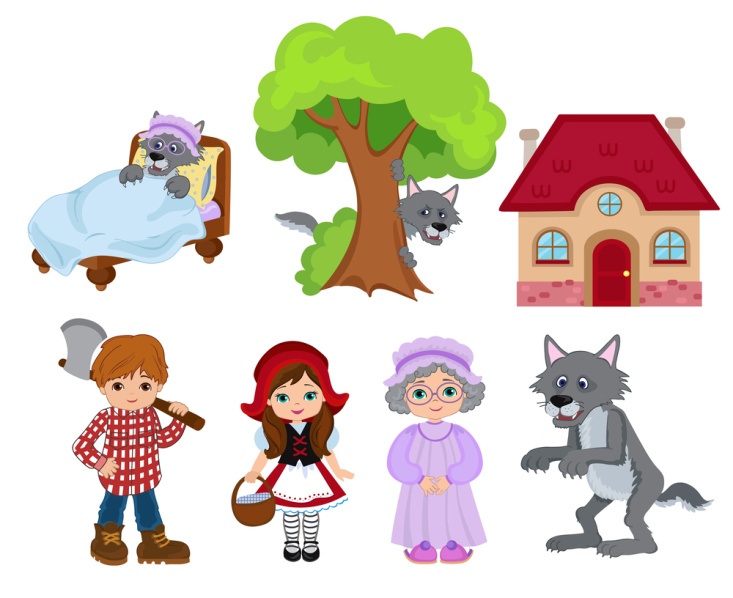 DESARROLLO:-Proyectar el cuento de “Little Red Riding Hood”. https://www.youtube.com/watch?v=ba2hJM3DxG4 -Preguntar a los alumnos las emociones que aparecen en el cuento. Ejemplo: Little Red Riding Hood: happy, curious, afraid.The Wolf: angry, hungry.Grandma: afraid, happy.-Seguir la lectura en voz alta, con la ayuda del profesor. Identificar y subrayar los nombres de los personajes. -Hacer preguntas como: Does Little Red Riding Hood obey her mom?, Is it dangerous to talk to strangers?, How does the story make you feel?. Discutir las respuestas.-Completar oraciones del cuento: ejemplo:Little Red Riding Hood is curious.The Wolf is hungry.The Woodcutter is angry. CIERRE:-Colorear un dibujo del cuento.https://www.momjunction.com/articles/little-red-riding-hood-coloring-pages-your-little-ones-will-love-to-color_0088882/#grefINICIO:Pegar imágenes de los personajes del cuento “Little Red Riding Hood”.-Relacionar con sus nombres en inglés.-Preguntar a los estudiantes lo que recuerden del cuento.DESARROLLO:-Proyectar el cuento de “Little Red Riding Hood”. https://www.youtube.com/watch?v=ba2hJM3DxG4 -Preguntar a los alumnos las emociones que aparecen en el cuento. Ejemplo: Little Red Riding Hood: happy, curious, afraid.The Wolf: angry, hungry.Grandma: afraid, happy.-Seguir la lectura en voz alta, con la ayuda del profesor. Identificar y subrayar los nombres de los personajes. -Hacer preguntas como: Does Little Red Riding Hood obey her mom?, Is it dangerous to talk to strangers?, How does the story make you feel?. Discutir las respuestas.-Completar oraciones del cuento: ejemplo:Little Red Riding Hood is curious.The Wolf is hungry.The Woodcutter is angry. CIERRE:-Colorear un dibujo del cuento.https://www.momjunction.com/articles/little-red-riding-hood-coloring-pages-your-little-ones-will-love-to-color_0088882/#grefINICIO:Pegar imágenes de los personajes del cuento “Little Red Riding Hood”.-Relacionar con sus nombres en inglés.-Preguntar a los estudiantes lo que recuerden del cuento.DESARROLLO:-Proyectar el cuento de “Little Red Riding Hood”. https://www.youtube.com/watch?v=ba2hJM3DxG4 -Preguntar a los alumnos las emociones que aparecen en el cuento. Ejemplo: Little Red Riding Hood: happy, curious, afraid.The Wolf: angry, hungry.Grandma: afraid, happy.-Seguir la lectura en voz alta, con la ayuda del profesor. Identificar y subrayar los nombres de los personajes. -Hacer preguntas como: Does Little Red Riding Hood obey her mom?, Is it dangerous to talk to strangers?, How does the story make you feel?. Discutir las respuestas.-Completar oraciones del cuento: ejemplo:Little Red Riding Hood is curious.The Wolf is hungry.The Woodcutter is angry. CIERRE:-Colorear un dibujo del cuento.https://www.momjunction.com/articles/little-red-riding-hood-coloring-pages-your-little-ones-will-love-to-color_0088882/#grefINICIO:Pegar imágenes de los personajes del cuento “Little Red Riding Hood”.-Relacionar con sus nombres en inglés.-Preguntar a los estudiantes lo que recuerden del cuento.DESARROLLO:-Proyectar el cuento de “Little Red Riding Hood”. https://www.youtube.com/watch?v=ba2hJM3DxG4 -Preguntar a los alumnos las emociones que aparecen en el cuento. Ejemplo: Little Red Riding Hood: happy, curious, afraid.The Wolf: angry, hungry.Grandma: afraid, happy.-Seguir la lectura en voz alta, con la ayuda del profesor. Identificar y subrayar los nombres de los personajes. -Hacer preguntas como: Does Little Red Riding Hood obey her mom?, Is it dangerous to talk to strangers?, How does the story make you feel?. Discutir las respuestas.-Completar oraciones del cuento: ejemplo:Little Red Riding Hood is curious.The Wolf is hungry.The Woodcutter is angry. CIERRE:-Colorear un dibujo del cuento.https://www.momjunction.com/articles/little-red-riding-hood-coloring-pages-your-little-ones-will-love-to-color_0088882/#grefINICIO:Pegar imágenes de los personajes del cuento “Little Red Riding Hood”.-Relacionar con sus nombres en inglés.-Preguntar a los estudiantes lo que recuerden del cuento.DESARROLLO:-Proyectar el cuento de “Little Red Riding Hood”. https://www.youtube.com/watch?v=ba2hJM3DxG4 -Preguntar a los alumnos las emociones que aparecen en el cuento. Ejemplo: Little Red Riding Hood: happy, curious, afraid.The Wolf: angry, hungry.Grandma: afraid, happy.-Seguir la lectura en voz alta, con la ayuda del profesor. Identificar y subrayar los nombres de los personajes. -Hacer preguntas como: Does Little Red Riding Hood obey her mom?, Is it dangerous to talk to strangers?, How does the story make you feel?. Discutir las respuestas.-Completar oraciones del cuento: ejemplo:Little Red Riding Hood is curious.The Wolf is hungry.The Woodcutter is angry. CIERRE:-Colorear un dibujo del cuento.https://www.momjunction.com/articles/little-red-riding-hood-coloring-pages-your-little-ones-will-love-to-color_0088882/#grefINICIO:Pegar imágenes de los personajes del cuento “Little Red Riding Hood”.-Relacionar con sus nombres en inglés.-Preguntar a los estudiantes lo que recuerden del cuento.DESARROLLO:-Proyectar el cuento de “Little Red Riding Hood”. https://www.youtube.com/watch?v=ba2hJM3DxG4 -Preguntar a los alumnos las emociones que aparecen en el cuento. Ejemplo: Little Red Riding Hood: happy, curious, afraid.The Wolf: angry, hungry.Grandma: afraid, happy.-Seguir la lectura en voz alta, con la ayuda del profesor. Identificar y subrayar los nombres de los personajes. -Hacer preguntas como: Does Little Red Riding Hood obey her mom?, Is it dangerous to talk to strangers?, How does the story make you feel?. Discutir las respuestas.-Completar oraciones del cuento: ejemplo:Little Red Riding Hood is curious.The Wolf is hungry.The Woodcutter is angry. CIERRE:-Colorear un dibujo del cuento.https://www.momjunction.com/articles/little-red-riding-hood-coloring-pages-your-little-ones-will-love-to-color_0088882/#grefINICIO:Pegar imágenes de los personajes del cuento “Little Red Riding Hood”.-Relacionar con sus nombres en inglés.-Preguntar a los estudiantes lo que recuerden del cuento.DESARROLLO:-Proyectar el cuento de “Little Red Riding Hood”. https://www.youtube.com/watch?v=ba2hJM3DxG4 -Preguntar a los alumnos las emociones que aparecen en el cuento. Ejemplo: Little Red Riding Hood: happy, curious, afraid.The Wolf: angry, hungry.Grandma: afraid, happy.-Seguir la lectura en voz alta, con la ayuda del profesor. Identificar y subrayar los nombres de los personajes. -Hacer preguntas como: Does Little Red Riding Hood obey her mom?, Is it dangerous to talk to strangers?, How does the story make you feel?. Discutir las respuestas.-Completar oraciones del cuento: ejemplo:Little Red Riding Hood is curious.The Wolf is hungry.The Woodcutter is angry. CIERRE:-Colorear un dibujo del cuento.https://www.momjunction.com/articles/little-red-riding-hood-coloring-pages-your-little-ones-will-love-to-color_0088882/#grefINICIO:Pegar imágenes de los personajes del cuento “Little Red Riding Hood”.-Relacionar con sus nombres en inglés.-Preguntar a los estudiantes lo que recuerden del cuento.DESARROLLO:-Proyectar el cuento de “Little Red Riding Hood”. https://www.youtube.com/watch?v=ba2hJM3DxG4 -Preguntar a los alumnos las emociones que aparecen en el cuento. Ejemplo: Little Red Riding Hood: happy, curious, afraid.The Wolf: angry, hungry.Grandma: afraid, happy.-Seguir la lectura en voz alta, con la ayuda del profesor. Identificar y subrayar los nombres de los personajes. -Hacer preguntas como: Does Little Red Riding Hood obey her mom?, Is it dangerous to talk to strangers?, How does the story make you feel?. Discutir las respuestas.-Completar oraciones del cuento: ejemplo:Little Red Riding Hood is curious.The Wolf is hungry.The Woodcutter is angry. CIERRE:-Colorear un dibujo del cuento.https://www.momjunction.com/articles/little-red-riding-hood-coloring-pages-your-little-ones-will-love-to-color_0088882/#grefREFERENCIAS Y RECURSOS DIDÁCTICOSFlashcards.Copias. Sitio: www.youtube.com Sitio: http://www.preschoolexpress.com/music-station09/feelings-songs-april.shtml canciones y rimas sobre emociones.REFERENCIAS Y RECURSOS DIDÁCTICOSFlashcards.Copias. Sitio: www.youtube.com Sitio: http://www.preschoolexpress.com/music-station09/feelings-songs-april.shtml canciones y rimas sobre emociones.REFERENCIAS Y RECURSOS DIDÁCTICOSFlashcards.Copias. Sitio: www.youtube.com Sitio: http://www.preschoolexpress.com/music-station09/feelings-songs-april.shtml canciones y rimas sobre emociones.REFERENCIAS Y RECURSOS DIDÁCTICOSFlashcards.Copias. Sitio: www.youtube.com Sitio: http://www.preschoolexpress.com/music-station09/feelings-songs-april.shtml canciones y rimas sobre emociones.REFERENCIAS Y RECURSOS DIDÁCTICOSFlashcards.Copias. Sitio: www.youtube.com Sitio: http://www.preschoolexpress.com/music-station09/feelings-songs-april.shtml canciones y rimas sobre emociones.REFERENCIAS Y RECURSOS DIDÁCTICOSFlashcards.Copias. Sitio: www.youtube.com Sitio: http://www.preschoolexpress.com/music-station09/feelings-songs-april.shtml canciones y rimas sobre emociones.REFERENCIAS Y RECURSOS DIDÁCTICOSFlashcards.Copias. Sitio: www.youtube.com Sitio: http://www.preschoolexpress.com/music-station09/feelings-songs-april.shtml canciones y rimas sobre emociones.EVALUACIÓNPRODUCTOParticipación.Identificación de emociones y sentimientos.Enunciados ilustrados que expresen estados de ánimo.EVALUACIÓNPRODUCTOParticipación.Identificación de emociones y sentimientos.Enunciados ilustrados que expresen estados de ánimo.ASIGNATURAInglésInglésInglésGRADO y GRUPO11TIEMPOTIEMPOSemana 5. Del 27  al 30 de abril 2020.APRENDIZAJES   CLAVEAPRENDIZAJES   CLAVEAPRENDIZAJES   CLAVEAPRENDIZAJES   CLAVEAPRENDIZAJES   CLAVEAPRENDIZAJES   CLAVEAPRENDIZAJES   CLAVEAPRENDIZAJES   CLAVEAPRENDIZAJES   CLAVEAPRENDIZAJES   CLAVEAMBIENTE SOCIAL DE APRENDIZAJEAMBIENTE SOCIAL DE APRENDIZAJELúdico y literario.Lúdico y literario.Lúdico y literario.Lúdico y literario.ACTIVIDAD COMUNICATIVAACTIVIDAD COMUNICATIVAACTIVIDAD COMUNICATIVAComprensión del yo y del otro.PRACTICA SOCIAL DE LENGUAJEPRACTICA SOCIAL DE LENGUAJEPRACTICA SOCIAL DE LENGUAJEAPRENDIZAJES ESPERADOSAPRENDIZAJES ESPERADOSAPRENDIZAJES ESPERADOSAPRENDIZAJES ESPERADOSAPRENDIZAJES ESPERADOSAPRENDIZAJES ESPERADOSAPRENDIZAJES ESPERADOSEntiende cuentos para relacionarlos con experiencias propias.Entiende cuentos para relacionarlos con experiencias propias.Entiende cuentos para relacionarlos con experiencias propias.-Explora un libro de cuentos infantiles ilustrados. -Sigue la lectura en voz alta de un cuento.-Explora la escritura de enunciados. -Evalúa la escritura de enunciados.-Explora un libro de cuentos infantiles ilustrados. -Sigue la lectura en voz alta de un cuento.-Explora la escritura de enunciados. -Evalúa la escritura de enunciados.-Explora un libro de cuentos infantiles ilustrados. -Sigue la lectura en voz alta de un cuento.-Explora la escritura de enunciados. -Evalúa la escritura de enunciados.-Explora un libro de cuentos infantiles ilustrados. -Sigue la lectura en voz alta de un cuento.-Explora la escritura de enunciados. -Evalúa la escritura de enunciados.-Explora un libro de cuentos infantiles ilustrados. -Sigue la lectura en voz alta de un cuento.-Explora la escritura de enunciados. -Evalúa la escritura de enunciados.-Explora un libro de cuentos infantiles ilustrados. -Sigue la lectura en voz alta de un cuento.-Explora la escritura de enunciados. -Evalúa la escritura de enunciados.-Explora un libro de cuentos infantiles ilustrados. -Sigue la lectura en voz alta de un cuento.-Explora la escritura de enunciados. -Evalúa la escritura de enunciados.VOCABULARIO Feelings: happy, sad, angry, excited, surprised, confused, etc.VOCABULARIO Feelings: happy, sad, angry, excited, surprised, confused, etc.VOCABULARIO Feelings: happy, sad, angry, excited, surprised, confused, etc.VOCABULARIO Feelings: happy, sad, angry, excited, surprised, confused, etc.VOCABULARIO Feelings: happy, sad, angry, excited, surprised, confused, etc.VOCABULARIO Feelings: happy, sad, angry, excited, surprised, confused, etc.VOCABULARIO Feelings: happy, sad, angry, excited, surprised, confused, etc.VOCABULARIO Feelings: happy, sad, angry, excited, surprised, confused, etc.VOCABULARIO Feelings: happy, sad, angry, excited, surprised, confused, etc.VOCABULARIO Feelings: happy, sad, angry, excited, surprised, confused, etc.SECUENCIA DE ACTIVIDADESSECUENCIA DE ACTIVIDADESSECUENCIA DE ACTIVIDADESSECUENCIA DE ACTIVIDADESSECUENCIA DE ACTIVIDADESSECUENCIA DE ACTIVIDADESSECUENCIA DE ACTIVIDADESSECUENCIA DE ACTIVIDADESSECUENCIA DE ACTIVIDADESSECUENCIA DE ACTIVIDADESSesión 150’TERMINO DE ACTIVIDAD*PAUSA ACTIVAINICIO: -Pegar imágenes de las emociones en el pizarrón, preguntar sus nombres en inglés. -Escribir los nombres de las emociones junto a las imágenes y repetir en voz alta de manera coral.-Jugar bingo de emociones.https://www.toolsforeducators.com/bingo/bingo-maker-3x3.php?cat=feelings DESARROLLO: -En binas, recortar, ordenar y pegar partes del cuento de caperucita roja.https://learnenglishkids.britishcouncil.org/sites/kids/files/attachment/stories-little-red-riding-hood-transcript-final-2012-07-13-.pdf-Preguntar, qué diferencia tiene el cuento que ordenaron con el de la clase anterior (el lobo se come a la abuelita).-Preguntar cuál es su versión favorita y por qué, qué sintieron cuando el lobo se come a la abuelita.-De manera voluntaria, leer el cuento en voz alta.CIERRE:-En binas, ordenar oraciones del cuento. Ejemplo:livesinawood.        She lives in a wood.visitshergranny.     She visits her granny.meetsawolf.          She meets a wolf.INICIO: -Pegar imágenes de las emociones en el pizarrón, preguntar sus nombres en inglés. -Escribir los nombres de las emociones junto a las imágenes y repetir en voz alta de manera coral.-Jugar bingo de emociones.https://www.toolsforeducators.com/bingo/bingo-maker-3x3.php?cat=feelings DESARROLLO: -En binas, recortar, ordenar y pegar partes del cuento de caperucita roja.https://learnenglishkids.britishcouncil.org/sites/kids/files/attachment/stories-little-red-riding-hood-transcript-final-2012-07-13-.pdf-Preguntar, qué diferencia tiene el cuento que ordenaron con el de la clase anterior (el lobo se come a la abuelita).-Preguntar cuál es su versión favorita y por qué, qué sintieron cuando el lobo se come a la abuelita.-De manera voluntaria, leer el cuento en voz alta.CIERRE:-En binas, ordenar oraciones del cuento. Ejemplo:livesinawood.        She lives in a wood.visitshergranny.     She visits her granny.meetsawolf.          She meets a wolf.INICIO: -Pegar imágenes de las emociones en el pizarrón, preguntar sus nombres en inglés. -Escribir los nombres de las emociones junto a las imágenes y repetir en voz alta de manera coral.-Jugar bingo de emociones.https://www.toolsforeducators.com/bingo/bingo-maker-3x3.php?cat=feelings DESARROLLO: -En binas, recortar, ordenar y pegar partes del cuento de caperucita roja.https://learnenglishkids.britishcouncil.org/sites/kids/files/attachment/stories-little-red-riding-hood-transcript-final-2012-07-13-.pdf-Preguntar, qué diferencia tiene el cuento que ordenaron con el de la clase anterior (el lobo se come a la abuelita).-Preguntar cuál es su versión favorita y por qué, qué sintieron cuando el lobo se come a la abuelita.-De manera voluntaria, leer el cuento en voz alta.CIERRE:-En binas, ordenar oraciones del cuento. Ejemplo:livesinawood.        She lives in a wood.visitshergranny.     She visits her granny.meetsawolf.          She meets a wolf.INICIO: -Pegar imágenes de las emociones en el pizarrón, preguntar sus nombres en inglés. -Escribir los nombres de las emociones junto a las imágenes y repetir en voz alta de manera coral.-Jugar bingo de emociones.https://www.toolsforeducators.com/bingo/bingo-maker-3x3.php?cat=feelings DESARROLLO: -En binas, recortar, ordenar y pegar partes del cuento de caperucita roja.https://learnenglishkids.britishcouncil.org/sites/kids/files/attachment/stories-little-red-riding-hood-transcript-final-2012-07-13-.pdf-Preguntar, qué diferencia tiene el cuento que ordenaron con el de la clase anterior (el lobo se come a la abuelita).-Preguntar cuál es su versión favorita y por qué, qué sintieron cuando el lobo se come a la abuelita.-De manera voluntaria, leer el cuento en voz alta.CIERRE:-En binas, ordenar oraciones del cuento. Ejemplo:livesinawood.        She lives in a wood.visitshergranny.     She visits her granny.meetsawolf.          She meets a wolf.INICIO: -Pegar imágenes de las emociones en el pizarrón, preguntar sus nombres en inglés. -Escribir los nombres de las emociones junto a las imágenes y repetir en voz alta de manera coral.-Jugar bingo de emociones.https://www.toolsforeducators.com/bingo/bingo-maker-3x3.php?cat=feelings DESARROLLO: -En binas, recortar, ordenar y pegar partes del cuento de caperucita roja.https://learnenglishkids.britishcouncil.org/sites/kids/files/attachment/stories-little-red-riding-hood-transcript-final-2012-07-13-.pdf-Preguntar, qué diferencia tiene el cuento que ordenaron con el de la clase anterior (el lobo se come a la abuelita).-Preguntar cuál es su versión favorita y por qué, qué sintieron cuando el lobo se come a la abuelita.-De manera voluntaria, leer el cuento en voz alta.CIERRE:-En binas, ordenar oraciones del cuento. Ejemplo:livesinawood.        She lives in a wood.visitshergranny.     She visits her granny.meetsawolf.          She meets a wolf.INICIO: -Pegar imágenes de las emociones en el pizarrón, preguntar sus nombres en inglés. -Escribir los nombres de las emociones junto a las imágenes y repetir en voz alta de manera coral.-Jugar bingo de emociones.https://www.toolsforeducators.com/bingo/bingo-maker-3x3.php?cat=feelings DESARROLLO: -En binas, recortar, ordenar y pegar partes del cuento de caperucita roja.https://learnenglishkids.britishcouncil.org/sites/kids/files/attachment/stories-little-red-riding-hood-transcript-final-2012-07-13-.pdf-Preguntar, qué diferencia tiene el cuento que ordenaron con el de la clase anterior (el lobo se come a la abuelita).-Preguntar cuál es su versión favorita y por qué, qué sintieron cuando el lobo se come a la abuelita.-De manera voluntaria, leer el cuento en voz alta.CIERRE:-En binas, ordenar oraciones del cuento. Ejemplo:livesinawood.        She lives in a wood.visitshergranny.     She visits her granny.meetsawolf.          She meets a wolf.INICIO: -Pegar imágenes de las emociones en el pizarrón, preguntar sus nombres en inglés. -Escribir los nombres de las emociones junto a las imágenes y repetir en voz alta de manera coral.-Jugar bingo de emociones.https://www.toolsforeducators.com/bingo/bingo-maker-3x3.php?cat=feelings DESARROLLO: -En binas, recortar, ordenar y pegar partes del cuento de caperucita roja.https://learnenglishkids.britishcouncil.org/sites/kids/files/attachment/stories-little-red-riding-hood-transcript-final-2012-07-13-.pdf-Preguntar, qué diferencia tiene el cuento que ordenaron con el de la clase anterior (el lobo se come a la abuelita).-Preguntar cuál es su versión favorita y por qué, qué sintieron cuando el lobo se come a la abuelita.-De manera voluntaria, leer el cuento en voz alta.CIERRE:-En binas, ordenar oraciones del cuento. Ejemplo:livesinawood.        She lives in a wood.visitshergranny.     She visits her granny.meetsawolf.          She meets a wolf.INICIO: -Pegar imágenes de las emociones en el pizarrón, preguntar sus nombres en inglés. -Escribir los nombres de las emociones junto a las imágenes y repetir en voz alta de manera coral.-Jugar bingo de emociones.https://www.toolsforeducators.com/bingo/bingo-maker-3x3.php?cat=feelings DESARROLLO: -En binas, recortar, ordenar y pegar partes del cuento de caperucita roja.https://learnenglishkids.britishcouncil.org/sites/kids/files/attachment/stories-little-red-riding-hood-transcript-final-2012-07-13-.pdf-Preguntar, qué diferencia tiene el cuento que ordenaron con el de la clase anterior (el lobo se come a la abuelita).-Preguntar cuál es su versión favorita y por qué, qué sintieron cuando el lobo se come a la abuelita.-De manera voluntaria, leer el cuento en voz alta.CIERRE:-En binas, ordenar oraciones del cuento. Ejemplo:livesinawood.        She lives in a wood.visitshergranny.     She visits her granny.meetsawolf.          She meets a wolf.INICIO: -Pegar imágenes de las emociones en el pizarrón, preguntar sus nombres en inglés. -Escribir los nombres de las emociones junto a las imágenes y repetir en voz alta de manera coral.-Jugar bingo de emociones.https://www.toolsforeducators.com/bingo/bingo-maker-3x3.php?cat=feelings DESARROLLO: -En binas, recortar, ordenar y pegar partes del cuento de caperucita roja.https://learnenglishkids.britishcouncil.org/sites/kids/files/attachment/stories-little-red-riding-hood-transcript-final-2012-07-13-.pdf-Preguntar, qué diferencia tiene el cuento que ordenaron con el de la clase anterior (el lobo se come a la abuelita).-Preguntar cuál es su versión favorita y por qué, qué sintieron cuando el lobo se come a la abuelita.-De manera voluntaria, leer el cuento en voz alta.CIERRE:-En binas, ordenar oraciones del cuento. Ejemplo:livesinawood.        She lives in a wood.visitshergranny.     She visits her granny.meetsawolf.          She meets a wolf.Sesión 250’TERMINO DE ACTIVIDAD*PAUSA ACTIVAINICIO: -Pegar en el pizarrón imágenes de los personajes de los cuentos leídos en clase.-De manera voluntaria, relacionar las imágenes con los nombres de los personajes. -Preguntar de manera aleatoria, los nombres de los cuentos de acuerdo al personaje.DESARROLLO: -Leer partes de un cuento en voz alta a los estudiantes, preguntar de qué cuento se trata. -Relacionar oraciones de los cuentos con el nombre del cuento que corresponda.-Formar equipos de 5 o 6 integrantes, entregar un cuento a cada equipo. Leer el cuento renglón por renglón tomando turnos.CIERRE:-Conectar números para descubrir un personaje de alguno de los cuentos.https://www.dottodots.net/category/animals http://www.connectthedots101.com/Animals-connect-the-dots INICIO: -Pegar en el pizarrón imágenes de los personajes de los cuentos leídos en clase.-De manera voluntaria, relacionar las imágenes con los nombres de los personajes. -Preguntar de manera aleatoria, los nombres de los cuentos de acuerdo al personaje.DESARROLLO: -Leer partes de un cuento en voz alta a los estudiantes, preguntar de qué cuento se trata. -Relacionar oraciones de los cuentos con el nombre del cuento que corresponda.-Formar equipos de 5 o 6 integrantes, entregar un cuento a cada equipo. Leer el cuento renglón por renglón tomando turnos.CIERRE:-Conectar números para descubrir un personaje de alguno de los cuentos.https://www.dottodots.net/category/animals http://www.connectthedots101.com/Animals-connect-the-dots INICIO: -Pegar en el pizarrón imágenes de los personajes de los cuentos leídos en clase.-De manera voluntaria, relacionar las imágenes con los nombres de los personajes. -Preguntar de manera aleatoria, los nombres de los cuentos de acuerdo al personaje.DESARROLLO: -Leer partes de un cuento en voz alta a los estudiantes, preguntar de qué cuento se trata. -Relacionar oraciones de los cuentos con el nombre del cuento que corresponda.-Formar equipos de 5 o 6 integrantes, entregar un cuento a cada equipo. Leer el cuento renglón por renglón tomando turnos.CIERRE:-Conectar números para descubrir un personaje de alguno de los cuentos.https://www.dottodots.net/category/animals http://www.connectthedots101.com/Animals-connect-the-dots INICIO: -Pegar en el pizarrón imágenes de los personajes de los cuentos leídos en clase.-De manera voluntaria, relacionar las imágenes con los nombres de los personajes. -Preguntar de manera aleatoria, los nombres de los cuentos de acuerdo al personaje.DESARROLLO: -Leer partes de un cuento en voz alta a los estudiantes, preguntar de qué cuento se trata. -Relacionar oraciones de los cuentos con el nombre del cuento que corresponda.-Formar equipos de 5 o 6 integrantes, entregar un cuento a cada equipo. Leer el cuento renglón por renglón tomando turnos.CIERRE:-Conectar números para descubrir un personaje de alguno de los cuentos.https://www.dottodots.net/category/animals http://www.connectthedots101.com/Animals-connect-the-dots INICIO: -Pegar en el pizarrón imágenes de los personajes de los cuentos leídos en clase.-De manera voluntaria, relacionar las imágenes con los nombres de los personajes. -Preguntar de manera aleatoria, los nombres de los cuentos de acuerdo al personaje.DESARROLLO: -Leer partes de un cuento en voz alta a los estudiantes, preguntar de qué cuento se trata. -Relacionar oraciones de los cuentos con el nombre del cuento que corresponda.-Formar equipos de 5 o 6 integrantes, entregar un cuento a cada equipo. Leer el cuento renglón por renglón tomando turnos.CIERRE:-Conectar números para descubrir un personaje de alguno de los cuentos.https://www.dottodots.net/category/animals http://www.connectthedots101.com/Animals-connect-the-dots INICIO: -Pegar en el pizarrón imágenes de los personajes de los cuentos leídos en clase.-De manera voluntaria, relacionar las imágenes con los nombres de los personajes. -Preguntar de manera aleatoria, los nombres de los cuentos de acuerdo al personaje.DESARROLLO: -Leer partes de un cuento en voz alta a los estudiantes, preguntar de qué cuento se trata. -Relacionar oraciones de los cuentos con el nombre del cuento que corresponda.-Formar equipos de 5 o 6 integrantes, entregar un cuento a cada equipo. Leer el cuento renglón por renglón tomando turnos.CIERRE:-Conectar números para descubrir un personaje de alguno de los cuentos.https://www.dottodots.net/category/animals http://www.connectthedots101.com/Animals-connect-the-dots INICIO: -Pegar en el pizarrón imágenes de los personajes de los cuentos leídos en clase.-De manera voluntaria, relacionar las imágenes con los nombres de los personajes. -Preguntar de manera aleatoria, los nombres de los cuentos de acuerdo al personaje.DESARROLLO: -Leer partes de un cuento en voz alta a los estudiantes, preguntar de qué cuento se trata. -Relacionar oraciones de los cuentos con el nombre del cuento que corresponda.-Formar equipos de 5 o 6 integrantes, entregar un cuento a cada equipo. Leer el cuento renglón por renglón tomando turnos.CIERRE:-Conectar números para descubrir un personaje de alguno de los cuentos.https://www.dottodots.net/category/animals http://www.connectthedots101.com/Animals-connect-the-dots INICIO: -Pegar en el pizarrón imágenes de los personajes de los cuentos leídos en clase.-De manera voluntaria, relacionar las imágenes con los nombres de los personajes. -Preguntar de manera aleatoria, los nombres de los cuentos de acuerdo al personaje.DESARROLLO: -Leer partes de un cuento en voz alta a los estudiantes, preguntar de qué cuento se trata. -Relacionar oraciones de los cuentos con el nombre del cuento que corresponda.-Formar equipos de 5 o 6 integrantes, entregar un cuento a cada equipo. Leer el cuento renglón por renglón tomando turnos.CIERRE:-Conectar números para descubrir un personaje de alguno de los cuentos.https://www.dottodots.net/category/animals http://www.connectthedots101.com/Animals-connect-the-dots INICIO: -Pegar en el pizarrón imágenes de los personajes de los cuentos leídos en clase.-De manera voluntaria, relacionar las imágenes con los nombres de los personajes. -Preguntar de manera aleatoria, los nombres de los cuentos de acuerdo al personaje.DESARROLLO: -Leer partes de un cuento en voz alta a los estudiantes, preguntar de qué cuento se trata. -Relacionar oraciones de los cuentos con el nombre del cuento que corresponda.-Formar equipos de 5 o 6 integrantes, entregar un cuento a cada equipo. Leer el cuento renglón por renglón tomando turnos.CIERRE:-Conectar números para descubrir un personaje de alguno de los cuentos.https://www.dottodots.net/category/animals http://www.connectthedots101.com/Animals-connect-the-dots Sesión 350’TERMINO DE ACTIVIDAD*PAUSA ACTIVAINICIO: -Formar equipos de 3 o 4 integrantes. Elegir un cuento de los leídos en clase. -Identificar las emociones de los personajes que aparecen en el cuento. -Hacer una lista de emociones.DESARROLLO: -Escoger enunciados del cuento o hacer enunciados siguiendo una guía, sobre emociones.-Revisar que las oraciones cumplan con las convenciones ortográficas, estén completas y sean coherentes.-Pasar los enunciados en tarjetas, en limpio.-Ilustrar las oraciones.CIERRE:Mostrar y leer sus enunciados a los demás compañeros.INICIO: -Formar equipos de 3 o 4 integrantes. Elegir un cuento de los leídos en clase. -Identificar las emociones de los personajes que aparecen en el cuento. -Hacer una lista de emociones.DESARROLLO: -Escoger enunciados del cuento o hacer enunciados siguiendo una guía, sobre emociones.-Revisar que las oraciones cumplan con las convenciones ortográficas, estén completas y sean coherentes.-Pasar los enunciados en tarjetas, en limpio.-Ilustrar las oraciones.CIERRE:Mostrar y leer sus enunciados a los demás compañeros.INICIO: -Formar equipos de 3 o 4 integrantes. Elegir un cuento de los leídos en clase. -Identificar las emociones de los personajes que aparecen en el cuento. -Hacer una lista de emociones.DESARROLLO: -Escoger enunciados del cuento o hacer enunciados siguiendo una guía, sobre emociones.-Revisar que las oraciones cumplan con las convenciones ortográficas, estén completas y sean coherentes.-Pasar los enunciados en tarjetas, en limpio.-Ilustrar las oraciones.CIERRE:Mostrar y leer sus enunciados a los demás compañeros.INICIO: -Formar equipos de 3 o 4 integrantes. Elegir un cuento de los leídos en clase. -Identificar las emociones de los personajes que aparecen en el cuento. -Hacer una lista de emociones.DESARROLLO: -Escoger enunciados del cuento o hacer enunciados siguiendo una guía, sobre emociones.-Revisar que las oraciones cumplan con las convenciones ortográficas, estén completas y sean coherentes.-Pasar los enunciados en tarjetas, en limpio.-Ilustrar las oraciones.CIERRE:Mostrar y leer sus enunciados a los demás compañeros.INICIO: -Formar equipos de 3 o 4 integrantes. Elegir un cuento de los leídos en clase. -Identificar las emociones de los personajes que aparecen en el cuento. -Hacer una lista de emociones.DESARROLLO: -Escoger enunciados del cuento o hacer enunciados siguiendo una guía, sobre emociones.-Revisar que las oraciones cumplan con las convenciones ortográficas, estén completas y sean coherentes.-Pasar los enunciados en tarjetas, en limpio.-Ilustrar las oraciones.CIERRE:Mostrar y leer sus enunciados a los demás compañeros.INICIO: -Formar equipos de 3 o 4 integrantes. Elegir un cuento de los leídos en clase. -Identificar las emociones de los personajes que aparecen en el cuento. -Hacer una lista de emociones.DESARROLLO: -Escoger enunciados del cuento o hacer enunciados siguiendo una guía, sobre emociones.-Revisar que las oraciones cumplan con las convenciones ortográficas, estén completas y sean coherentes.-Pasar los enunciados en tarjetas, en limpio.-Ilustrar las oraciones.CIERRE:Mostrar y leer sus enunciados a los demás compañeros.INICIO: -Formar equipos de 3 o 4 integrantes. Elegir un cuento de los leídos en clase. -Identificar las emociones de los personajes que aparecen en el cuento. -Hacer una lista de emociones.DESARROLLO: -Escoger enunciados del cuento o hacer enunciados siguiendo una guía, sobre emociones.-Revisar que las oraciones cumplan con las convenciones ortográficas, estén completas y sean coherentes.-Pasar los enunciados en tarjetas, en limpio.-Ilustrar las oraciones.CIERRE:Mostrar y leer sus enunciados a los demás compañeros.INICIO: -Formar equipos de 3 o 4 integrantes. Elegir un cuento de los leídos en clase. -Identificar las emociones de los personajes que aparecen en el cuento. -Hacer una lista de emociones.DESARROLLO: -Escoger enunciados del cuento o hacer enunciados siguiendo una guía, sobre emociones.-Revisar que las oraciones cumplan con las convenciones ortográficas, estén completas y sean coherentes.-Pasar los enunciados en tarjetas, en limpio.-Ilustrar las oraciones.CIERRE:Mostrar y leer sus enunciados a los demás compañeros.INICIO: -Formar equipos de 3 o 4 integrantes. Elegir un cuento de los leídos en clase. -Identificar las emociones de los personajes que aparecen en el cuento. -Hacer una lista de emociones.DESARROLLO: -Escoger enunciados del cuento o hacer enunciados siguiendo una guía, sobre emociones.-Revisar que las oraciones cumplan con las convenciones ortográficas, estén completas y sean coherentes.-Pasar los enunciados en tarjetas, en limpio.-Ilustrar las oraciones.CIERRE:Mostrar y leer sus enunciados a los demás compañeros.REFERENCIAS Y RECURSOS DIDÁCTICOSFlashcards.Copias.Sitio: www.youtube.comREFERENCIAS Y RECURSOS DIDÁCTICOSFlashcards.Copias.Sitio: www.youtube.comREFERENCIAS Y RECURSOS DIDÁCTICOSFlashcards.Copias.Sitio: www.youtube.comREFERENCIAS Y RECURSOS DIDÁCTICOSFlashcards.Copias.Sitio: www.youtube.comREFERENCIAS Y RECURSOS DIDÁCTICOSFlashcards.Copias.Sitio: www.youtube.comREFERENCIAS Y RECURSOS DIDÁCTICOSFlashcards.Copias.Sitio: www.youtube.comREFERENCIAS Y RECURSOS DIDÁCTICOSFlashcards.Copias.Sitio: www.youtube.comREFERENCIAS Y RECURSOS DIDÁCTICOSFlashcards.Copias.Sitio: www.youtube.comEVALUACIÓNParticipación.Elaboración de enunciados que expresen estados de ánimo.Enunciados ilustrados que expresen estados de ánimo.EVALUACIÓNParticipación.Elaboración de enunciados que expresen estados de ánimo.Enunciados ilustrados que expresen estados de ánimo.*PAUSAS ACTIVAS ¿Qué es una pausa activa? La pausa activa se define como un momento de activación que permite un cambio en la dinámica laboral, en donde se puede combinar una serie de movimientos que activan los sistemas: músculo-esqueléticos; cardiovascular; respiratorio y cognitivo. Las pausas activas consisten en realizar pequeños descansos con actividades en movimiento durante la jornada escolar que sirven para recuperar energía, mejorar el desempeño y hora de clase dirigido por el maestro frente a grupo, acompañadas de recomendaciones sobre alimentación e hidratación saludables. En un entorno laboral es recomendable realizar pausas activas cada 2 o 3 horas, mientras que en la escuela es recomendable cada 50 minutos en intervalos de 3 a 5 minutos.                                            Estos son algunos de los ejercicios recomendados para las pausas activas : 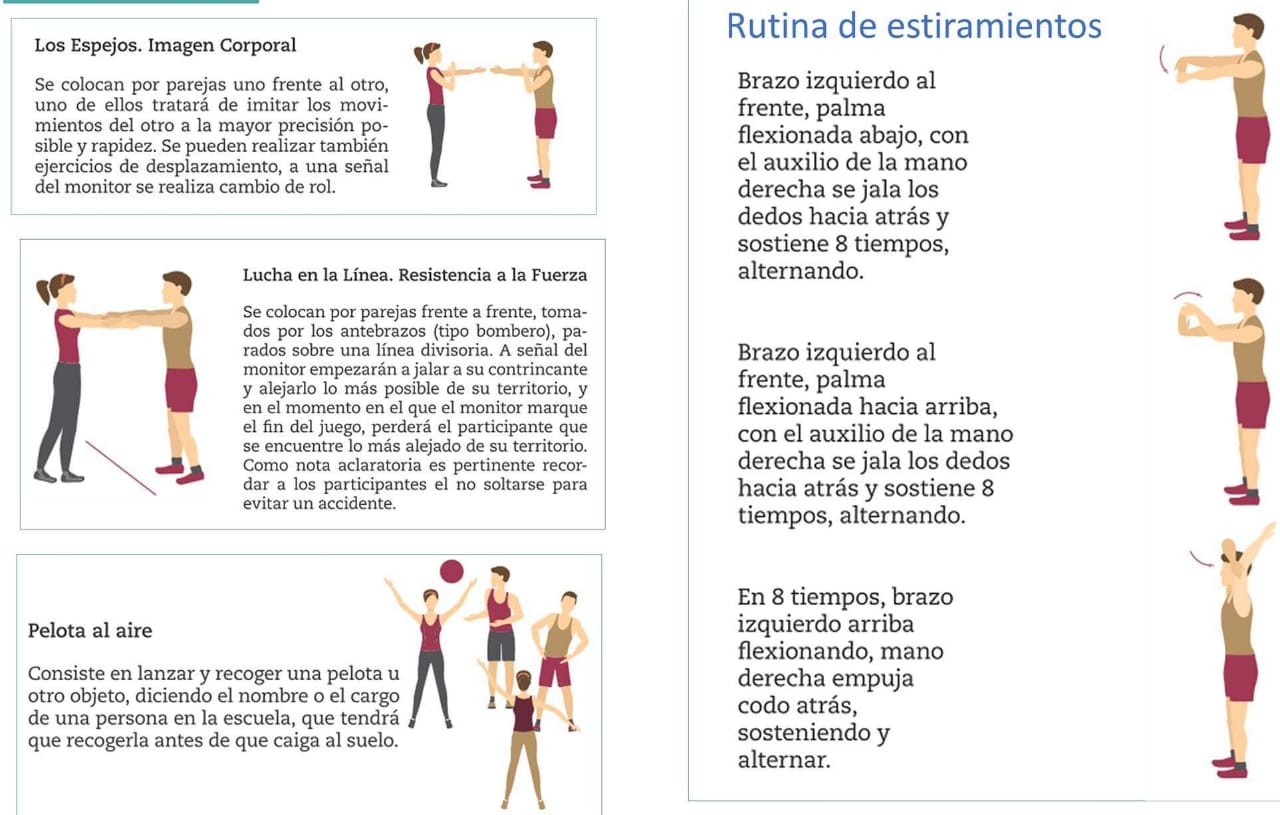 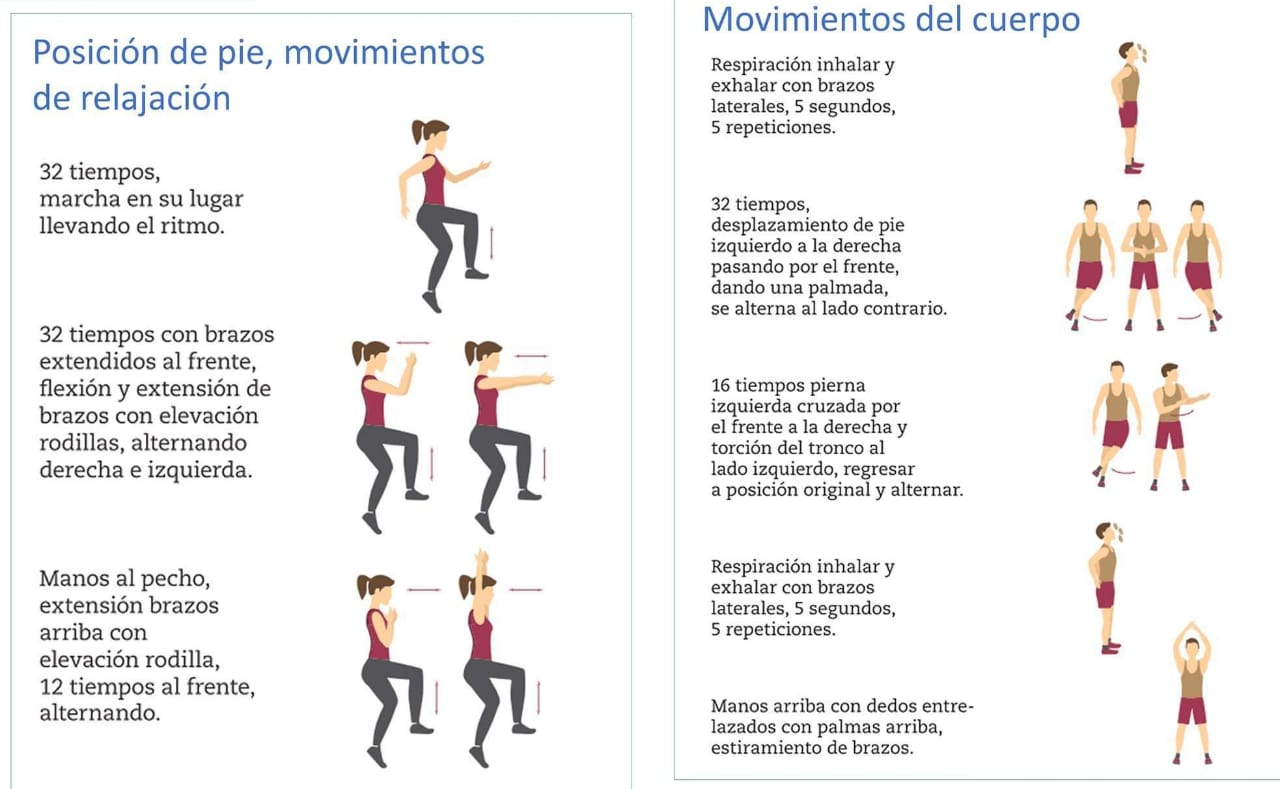 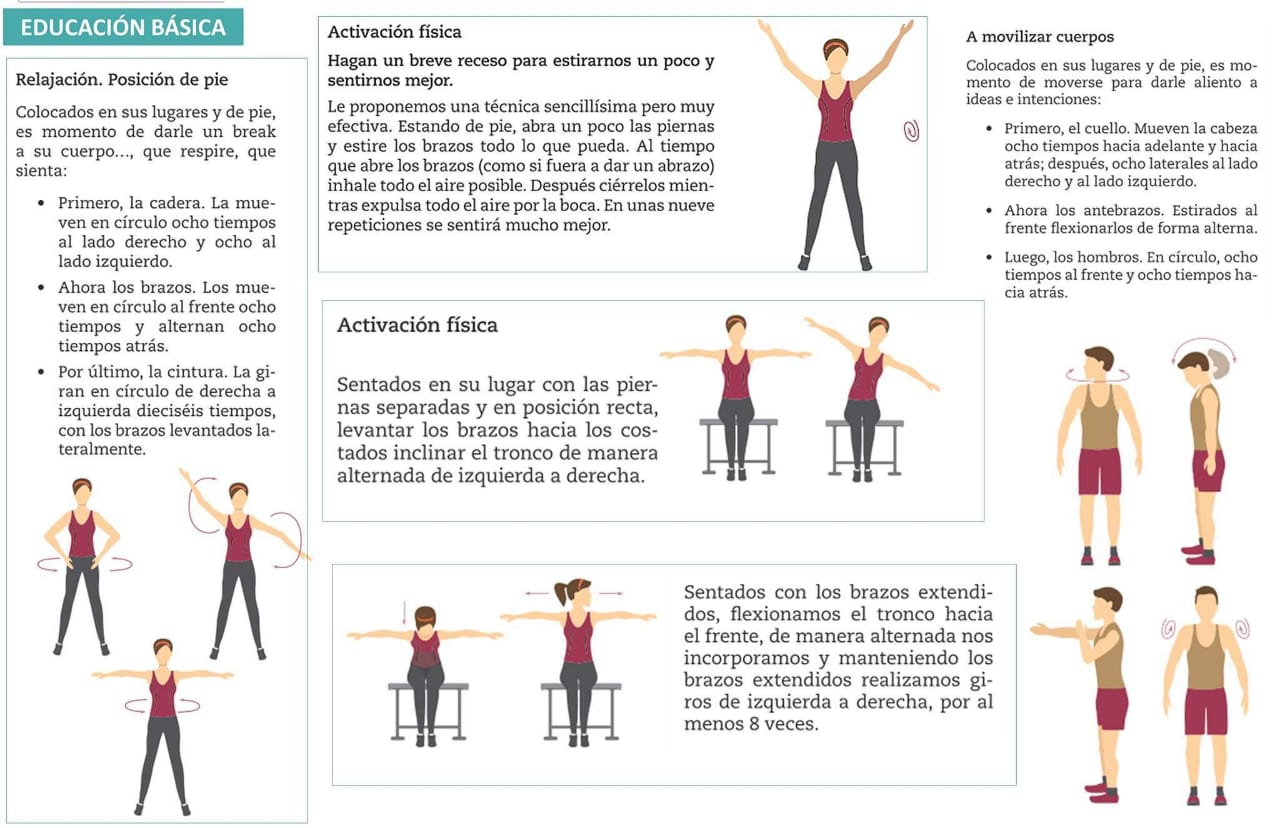 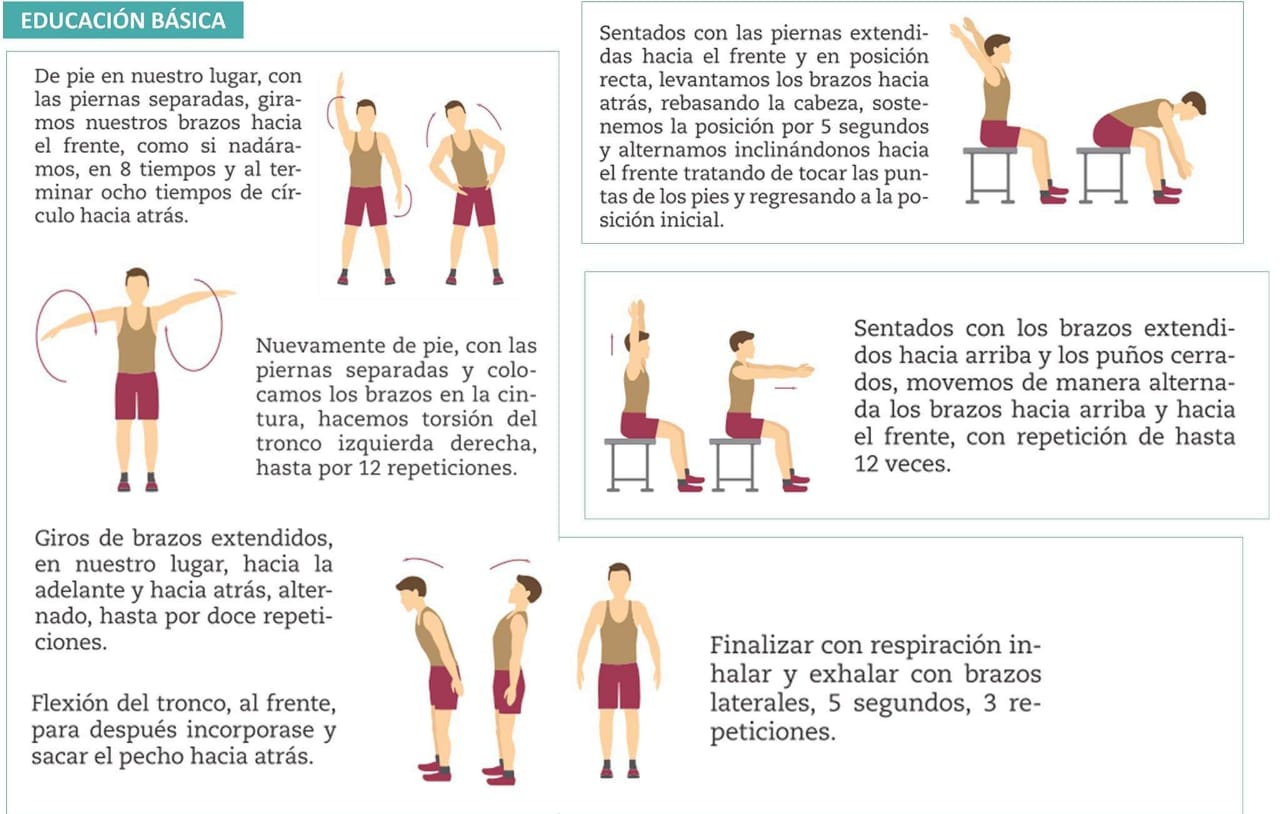 